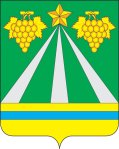 АДМИНИСТРАЦИЯ МУНИЦИПАЛЬНОГО ОБРАЗОВАНИЯ КРЫМСКИЙ РАЙОНПОСТАНОВЛЕНИЕот       13.12.2021 года       	                                                                                                                                                         №          3734город КрымскО внесении изменений в постановление администрации муниципального образования Крымский район от 31 декабря 2019 года № 2811 «Об утверждении плана мероприятий («дорожной карты») по содействию развитию конкуренции на территории Крымского района Краснодарского края»Во исполнение требований Стандарта развития конкуренции в субъектах Российской Федерации, утвержденного распоряжением Правительства Российской Федерации от 17 апреля 2019 года № 768-р, распоряжения главы администрации (губернатора) Краснодарского края от 16 декабря 2019 года         № 416-р «Об утверждении плана мероприятий («дорожной карты») по содействию развитию конкуренции в Краснодарском крае», в целях реализации мероприятий по внедрению Стандарта развития конкуренции в Крымском районе Краснодарского края, п о с т а н о в л я ю: Внести  в  постановление  администрации  муниципального   образованияКрымский район от 31 декабря  2019 года № 2811 «Об утверждении плана мероприятий («дорожной карты») по содействию развитию конкуренции на территории Крымского района Краснодарского края» изменения, изложив приложение в новой редакции (приложение).Отделу по  взаимодействию  со  СМИ  администрации    муниципальногообразования Крымский район (Безовчук) разместить настоящее постановление на официальном сайте администрации муниципального образования Крымский район в сети Интернет.Постановление        администрации       муниципального         образования Крымский район от 31 декабря 2020 года № 3092 «О внесении изменений в постановление администрации муниципального образования Крымский район от 31 декабря 2019 года № 2811 «Об утверждении плана мероприятий («дорожной карты») по содействию развитию конкуренции на территории Крымского района Краснодарского края» признать утратившим силу.4. Контроль за выполнением настоящего постановления возложить на заместителя главы муниципального образования Крымский район        С.В.Леготину.5. Постановление вступает в силу со дня подписания.Первый заместитель главы муниципальногообразования Крымский район	                                                                   В.Н.ЧерникПРИЛОЖЕНИЕ к постановлению администрациимуниципального образования Крымский районот ____________№	________«ПРИЛОЖЕНИЕ к постановлению администрациимуниципального образованияКрымский район от 31.12.2019 № 2811ПЛАН МЕРОПРИЯТИЙ («дорожная карта») по содействию развитию конкуренции на территории Крымского района Краснодарского краяПриложение № 1к плану мероприятий («дорожной карте») по содействию развитию конкуренции на территории Крымского района Краснодарского краяМероприятия стратегических, программныхи иных документов,
реализация которых оказывает влияние на состояние конкуренции
на товарных рынках Крымского района Краснодарского краяПриложение № 2 к плану мероприятий («дорожной карте»)по содействию развитию конкуренции на территории Крымского района Краснодарского краяПЕРЕЧЕНЬключевых показателей развития конкуренции на территории Крымского района планируемых к достижению в период 2019 - 2022 годы № п/пНаименование мероприятия Ожидаемый результат  Ожидаемый результат  Срок исполнения мероприятияСрок исполнения мероприятияНаименование показателя, единицы измеренияНаименование показателя, единицы измеренияИсходные данные за 2018 годЦелевые значения показателя Целевые значения показателя Целевые значения показателя Целевые значения показателя Целевые значения показателя Целевые значения показателя Целевые значения показателя Целевые значения показателя Целевые значения показателя Целевые значения показателя Ответственные исполнители, соисполнители Ответственные исполнители, соисполнители Ответственные исполнители, соисполнители Ответственные исполнители, соисполнители № п/пНаименование мероприятия Ожидаемый результат  Ожидаемый результат  Срок исполнения мероприятияСрок исполнения мероприятияНаименование показателя, единицы измеренияНаименование показателя, единицы измеренияИсходные данные за 2018 год2019201920192020202020212021202120222022Ответственные исполнители, соисполнители Ответственные исполнители, соисполнители Ответственные исполнители, соисполнители Ответственные исполнители, соисполнители 12334455677788999101011111111Раздел I. Мероприятия, обеспечивающие достижение ключевых показателей развития конкуренции на товарных рынках Раздел I. Мероприятия, обеспечивающие достижение ключевых показателей развития конкуренции на товарных рынках Раздел I. Мероприятия, обеспечивающие достижение ключевых показателей развития конкуренции на товарных рынках Раздел I. Мероприятия, обеспечивающие достижение ключевых показателей развития конкуренции на товарных рынках Раздел I. Мероприятия, обеспечивающие достижение ключевых показателей развития конкуренции на товарных рынках Раздел I. Мероприятия, обеспечивающие достижение ключевых показателей развития конкуренции на товарных рынках Раздел I. Мероприятия, обеспечивающие достижение ключевых показателей развития конкуренции на товарных рынках Раздел I. Мероприятия, обеспечивающие достижение ключевых показателей развития конкуренции на товарных рынках Раздел I. Мероприятия, обеспечивающие достижение ключевых показателей развития конкуренции на товарных рынках Раздел I. Мероприятия, обеспечивающие достижение ключевых показателей развития конкуренции на товарных рынках Раздел I. Мероприятия, обеспечивающие достижение ключевых показателей развития конкуренции на товарных рынках Раздел I. Мероприятия, обеспечивающие достижение ключевых показателей развития конкуренции на товарных рынках Раздел I. Мероприятия, обеспечивающие достижение ключевых показателей развития конкуренции на товарных рынках Раздел I. Мероприятия, обеспечивающие достижение ключевых показателей развития конкуренции на товарных рынках Раздел I. Мероприятия, обеспечивающие достижение ключевых показателей развития конкуренции на товарных рынках Раздел I. Мероприятия, обеспечивающие достижение ключевых показателей развития конкуренции на товарных рынках Раздел I. Мероприятия, обеспечивающие достижение ключевых показателей развития конкуренции на товарных рынках Раздел I. Мероприятия, обеспечивающие достижение ключевых показателей развития конкуренции на товарных рынках Раздел I. Мероприятия, обеспечивающие достижение ключевых показателей развития конкуренции на товарных рынках Раздел I. Мероприятия, обеспечивающие достижение ключевых показателей развития конкуренции на товарных рынках Раздел I. Мероприятия, обеспечивающие достижение ключевых показателей развития конкуренции на товарных рынках Раздел I. Мероприятия, обеспечивающие достижение ключевых показателей развития конкуренции на товарных рынках Раздел I. Мероприятия, обеспечивающие достижение ключевых показателей развития конкуренции на товарных рынках Рынок услуг дополнительного образования детей Рынок услуг дополнительного образования детей Рынок услуг дополнительного образования детей Рынок услуг дополнительного образования детей Рынок услуг дополнительного образования детей Рынок услуг дополнительного образования детей Рынок услуг дополнительного образования детей Рынок услуг дополнительного образования детей Рынок услуг дополнительного образования детей Рынок услуг дополнительного образования детей Рынок услуг дополнительного образования детей Рынок услуг дополнительного образования детей Рынок услуг дополнительного образования детей Рынок услуг дополнительного образования детей Рынок услуг дополнительного образования детей Рынок услуг дополнительного образования детей Рынок услуг дополнительного образования детей Рынок услуг дополнительного образования детей Рынок услуг дополнительного образования детей Рынок услуг дополнительного образования детей Рынок услуг дополнительного образования детей Рынок услуг дополнительного образования детей Рынок услуг дополнительного образования детей В муниципальном образовании Крымский район работают 4 организации дополнительного образования: Муниципальное автономное учреждение дополнительного образования детско-юношеская спортивная школа № 1 города Крымска муниципального образования Крымский район, Муниципальное бюджетное учреждение дополнительного образования Центр развития творчества детей и юношества города Крымска муниципального образования Крымский район, Муниципальное бюджетное учреждение дополнительного образования Детский эколого-биологический центр города Крымска муниципального образования Крымский район, Муниципальное бюджетное учреждение дополнительного образования детско-юношеская спортивная школа № 2 города Крымска муниципального образования Крымский район.Общий охват детей в организациях дополнительного образования составил 13744 человека или 64,0% от общего количества детей в возрасте от 5 до 18 лет. Основной проблемой в системе дополнительного образования муниципального образования Крымский район является низкий охват учащихся организациями дополнительного образования.Муниципальные учреждения дополнительного образования действуют в соответствии с Конституцией Российской Федерации, законом Российской Федерации от 29 декабря 2012 года № 273-ФЗ «Об образовании в Российской Федерации», приказом Министерства просвещения Российской Федерации от 30 сентября 2020 года № 533 «О внесении  изменений в Порядок организации и осуществления образовательной деятельности по дополнительным общеобразовательным программам, утвержденный приказом Министерства просвещения Российской Федерации от 9 ноября 2018 года № 196», санитарно-эпидемиологическими требованиями к устройству, содержанию и организации режима работы образовательных организаций дополнительного образования детей 2.4.4.3172-14, постановлением администрации муниципального образования Крымский район от 22 марта 2021 года № 631  «Об утверждении Положения об организации предоставления дополнительного образования в муниципальном образовании Крымский район».Основными задачами для развития дополнительного образования является увеличение охвата обучающихся в организациях дополнительного образования и улучшение материально-технической базы организаций дополнительного образования.В муниципальном образовании Крымский район работают 4 организации дополнительного образования: Муниципальное автономное учреждение дополнительного образования детско-юношеская спортивная школа № 1 города Крымска муниципального образования Крымский район, Муниципальное бюджетное учреждение дополнительного образования Центр развития творчества детей и юношества города Крымска муниципального образования Крымский район, Муниципальное бюджетное учреждение дополнительного образования Детский эколого-биологический центр города Крымска муниципального образования Крымский район, Муниципальное бюджетное учреждение дополнительного образования детско-юношеская спортивная школа № 2 города Крымска муниципального образования Крымский район.Общий охват детей в организациях дополнительного образования составил 13744 человека или 64,0% от общего количества детей в возрасте от 5 до 18 лет. Основной проблемой в системе дополнительного образования муниципального образования Крымский район является низкий охват учащихся организациями дополнительного образования.Муниципальные учреждения дополнительного образования действуют в соответствии с Конституцией Российской Федерации, законом Российской Федерации от 29 декабря 2012 года № 273-ФЗ «Об образовании в Российской Федерации», приказом Министерства просвещения Российской Федерации от 30 сентября 2020 года № 533 «О внесении  изменений в Порядок организации и осуществления образовательной деятельности по дополнительным общеобразовательным программам, утвержденный приказом Министерства просвещения Российской Федерации от 9 ноября 2018 года № 196», санитарно-эпидемиологическими требованиями к устройству, содержанию и организации режима работы образовательных организаций дополнительного образования детей 2.4.4.3172-14, постановлением администрации муниципального образования Крымский район от 22 марта 2021 года № 631  «Об утверждении Положения об организации предоставления дополнительного образования в муниципальном образовании Крымский район».Основными задачами для развития дополнительного образования является увеличение охвата обучающихся в организациях дополнительного образования и улучшение материально-технической базы организаций дополнительного образования.В муниципальном образовании Крымский район работают 4 организации дополнительного образования: Муниципальное автономное учреждение дополнительного образования детско-юношеская спортивная школа № 1 города Крымска муниципального образования Крымский район, Муниципальное бюджетное учреждение дополнительного образования Центр развития творчества детей и юношества города Крымска муниципального образования Крымский район, Муниципальное бюджетное учреждение дополнительного образования Детский эколого-биологический центр города Крымска муниципального образования Крымский район, Муниципальное бюджетное учреждение дополнительного образования детско-юношеская спортивная школа № 2 города Крымска муниципального образования Крымский район.Общий охват детей в организациях дополнительного образования составил 13744 человека или 64,0% от общего количества детей в возрасте от 5 до 18 лет. Основной проблемой в системе дополнительного образования муниципального образования Крымский район является низкий охват учащихся организациями дополнительного образования.Муниципальные учреждения дополнительного образования действуют в соответствии с Конституцией Российской Федерации, законом Российской Федерации от 29 декабря 2012 года № 273-ФЗ «Об образовании в Российской Федерации», приказом Министерства просвещения Российской Федерации от 30 сентября 2020 года № 533 «О внесении  изменений в Порядок организации и осуществления образовательной деятельности по дополнительным общеобразовательным программам, утвержденный приказом Министерства просвещения Российской Федерации от 9 ноября 2018 года № 196», санитарно-эпидемиологическими требованиями к устройству, содержанию и организации режима работы образовательных организаций дополнительного образования детей 2.4.4.3172-14, постановлением администрации муниципального образования Крымский район от 22 марта 2021 года № 631  «Об утверждении Положения об организации предоставления дополнительного образования в муниципальном образовании Крымский район».Основными задачами для развития дополнительного образования является увеличение охвата обучающихся в организациях дополнительного образования и улучшение материально-технической базы организаций дополнительного образования.В муниципальном образовании Крымский район работают 4 организации дополнительного образования: Муниципальное автономное учреждение дополнительного образования детско-юношеская спортивная школа № 1 города Крымска муниципального образования Крымский район, Муниципальное бюджетное учреждение дополнительного образования Центр развития творчества детей и юношества города Крымска муниципального образования Крымский район, Муниципальное бюджетное учреждение дополнительного образования Детский эколого-биологический центр города Крымска муниципального образования Крымский район, Муниципальное бюджетное учреждение дополнительного образования детско-юношеская спортивная школа № 2 города Крымска муниципального образования Крымский район.Общий охват детей в организациях дополнительного образования составил 13744 человека или 64,0% от общего количества детей в возрасте от 5 до 18 лет. Основной проблемой в системе дополнительного образования муниципального образования Крымский район является низкий охват учащихся организациями дополнительного образования.Муниципальные учреждения дополнительного образования действуют в соответствии с Конституцией Российской Федерации, законом Российской Федерации от 29 декабря 2012 года № 273-ФЗ «Об образовании в Российской Федерации», приказом Министерства просвещения Российской Федерации от 30 сентября 2020 года № 533 «О внесении  изменений в Порядок организации и осуществления образовательной деятельности по дополнительным общеобразовательным программам, утвержденный приказом Министерства просвещения Российской Федерации от 9 ноября 2018 года № 196», санитарно-эпидемиологическими требованиями к устройству, содержанию и организации режима работы образовательных организаций дополнительного образования детей 2.4.4.3172-14, постановлением администрации муниципального образования Крымский район от 22 марта 2021 года № 631  «Об утверждении Положения об организации предоставления дополнительного образования в муниципальном образовании Крымский район».Основными задачами для развития дополнительного образования является увеличение охвата обучающихся в организациях дополнительного образования и улучшение материально-технической базы организаций дополнительного образования.В муниципальном образовании Крымский район работают 4 организации дополнительного образования: Муниципальное автономное учреждение дополнительного образования детско-юношеская спортивная школа № 1 города Крымска муниципального образования Крымский район, Муниципальное бюджетное учреждение дополнительного образования Центр развития творчества детей и юношества города Крымска муниципального образования Крымский район, Муниципальное бюджетное учреждение дополнительного образования Детский эколого-биологический центр города Крымска муниципального образования Крымский район, Муниципальное бюджетное учреждение дополнительного образования детско-юношеская спортивная школа № 2 города Крымска муниципального образования Крымский район.Общий охват детей в организациях дополнительного образования составил 13744 человека или 64,0% от общего количества детей в возрасте от 5 до 18 лет. Основной проблемой в системе дополнительного образования муниципального образования Крымский район является низкий охват учащихся организациями дополнительного образования.Муниципальные учреждения дополнительного образования действуют в соответствии с Конституцией Российской Федерации, законом Российской Федерации от 29 декабря 2012 года № 273-ФЗ «Об образовании в Российской Федерации», приказом Министерства просвещения Российской Федерации от 30 сентября 2020 года № 533 «О внесении  изменений в Порядок организации и осуществления образовательной деятельности по дополнительным общеобразовательным программам, утвержденный приказом Министерства просвещения Российской Федерации от 9 ноября 2018 года № 196», санитарно-эпидемиологическими требованиями к устройству, содержанию и организации режима работы образовательных организаций дополнительного образования детей 2.4.4.3172-14, постановлением администрации муниципального образования Крымский район от 22 марта 2021 года № 631  «Об утверждении Положения об организации предоставления дополнительного образования в муниципальном образовании Крымский район».Основными задачами для развития дополнительного образования является увеличение охвата обучающихся в организациях дополнительного образования и улучшение материально-технической базы организаций дополнительного образования.В муниципальном образовании Крымский район работают 4 организации дополнительного образования: Муниципальное автономное учреждение дополнительного образования детско-юношеская спортивная школа № 1 города Крымска муниципального образования Крымский район, Муниципальное бюджетное учреждение дополнительного образования Центр развития творчества детей и юношества города Крымска муниципального образования Крымский район, Муниципальное бюджетное учреждение дополнительного образования Детский эколого-биологический центр города Крымска муниципального образования Крымский район, Муниципальное бюджетное учреждение дополнительного образования детско-юношеская спортивная школа № 2 города Крымска муниципального образования Крымский район.Общий охват детей в организациях дополнительного образования составил 13744 человека или 64,0% от общего количества детей в возрасте от 5 до 18 лет. Основной проблемой в системе дополнительного образования муниципального образования Крымский район является низкий охват учащихся организациями дополнительного образования.Муниципальные учреждения дополнительного образования действуют в соответствии с Конституцией Российской Федерации, законом Российской Федерации от 29 декабря 2012 года № 273-ФЗ «Об образовании в Российской Федерации», приказом Министерства просвещения Российской Федерации от 30 сентября 2020 года № 533 «О внесении  изменений в Порядок организации и осуществления образовательной деятельности по дополнительным общеобразовательным программам, утвержденный приказом Министерства просвещения Российской Федерации от 9 ноября 2018 года № 196», санитарно-эпидемиологическими требованиями к устройству, содержанию и организации режима работы образовательных организаций дополнительного образования детей 2.4.4.3172-14, постановлением администрации муниципального образования Крымский район от 22 марта 2021 года № 631  «Об утверждении Положения об организации предоставления дополнительного образования в муниципальном образовании Крымский район».Основными задачами для развития дополнительного образования является увеличение охвата обучающихся в организациях дополнительного образования и улучшение материально-технической базы организаций дополнительного образования.В муниципальном образовании Крымский район работают 4 организации дополнительного образования: Муниципальное автономное учреждение дополнительного образования детско-юношеская спортивная школа № 1 города Крымска муниципального образования Крымский район, Муниципальное бюджетное учреждение дополнительного образования Центр развития творчества детей и юношества города Крымска муниципального образования Крымский район, Муниципальное бюджетное учреждение дополнительного образования Детский эколого-биологический центр города Крымска муниципального образования Крымский район, Муниципальное бюджетное учреждение дополнительного образования детско-юношеская спортивная школа № 2 города Крымска муниципального образования Крымский район.Общий охват детей в организациях дополнительного образования составил 13744 человека или 64,0% от общего количества детей в возрасте от 5 до 18 лет. Основной проблемой в системе дополнительного образования муниципального образования Крымский район является низкий охват учащихся организациями дополнительного образования.Муниципальные учреждения дополнительного образования действуют в соответствии с Конституцией Российской Федерации, законом Российской Федерации от 29 декабря 2012 года № 273-ФЗ «Об образовании в Российской Федерации», приказом Министерства просвещения Российской Федерации от 30 сентября 2020 года № 533 «О внесении  изменений в Порядок организации и осуществления образовательной деятельности по дополнительным общеобразовательным программам, утвержденный приказом Министерства просвещения Российской Федерации от 9 ноября 2018 года № 196», санитарно-эпидемиологическими требованиями к устройству, содержанию и организации режима работы образовательных организаций дополнительного образования детей 2.4.4.3172-14, постановлением администрации муниципального образования Крымский район от 22 марта 2021 года № 631  «Об утверждении Положения об организации предоставления дополнительного образования в муниципальном образовании Крымский район».Основными задачами для развития дополнительного образования является увеличение охвата обучающихся в организациях дополнительного образования и улучшение материально-технической базы организаций дополнительного образования.В муниципальном образовании Крымский район работают 4 организации дополнительного образования: Муниципальное автономное учреждение дополнительного образования детско-юношеская спортивная школа № 1 города Крымска муниципального образования Крымский район, Муниципальное бюджетное учреждение дополнительного образования Центр развития творчества детей и юношества города Крымска муниципального образования Крымский район, Муниципальное бюджетное учреждение дополнительного образования Детский эколого-биологический центр города Крымска муниципального образования Крымский район, Муниципальное бюджетное учреждение дополнительного образования детско-юношеская спортивная школа № 2 города Крымска муниципального образования Крымский район.Общий охват детей в организациях дополнительного образования составил 13744 человека или 64,0% от общего количества детей в возрасте от 5 до 18 лет. Основной проблемой в системе дополнительного образования муниципального образования Крымский район является низкий охват учащихся организациями дополнительного образования.Муниципальные учреждения дополнительного образования действуют в соответствии с Конституцией Российской Федерации, законом Российской Федерации от 29 декабря 2012 года № 273-ФЗ «Об образовании в Российской Федерации», приказом Министерства просвещения Российской Федерации от 30 сентября 2020 года № 533 «О внесении  изменений в Порядок организации и осуществления образовательной деятельности по дополнительным общеобразовательным программам, утвержденный приказом Министерства просвещения Российской Федерации от 9 ноября 2018 года № 196», санитарно-эпидемиологическими требованиями к устройству, содержанию и организации режима работы образовательных организаций дополнительного образования детей 2.4.4.3172-14, постановлением администрации муниципального образования Крымский район от 22 марта 2021 года № 631  «Об утверждении Положения об организации предоставления дополнительного образования в муниципальном образовании Крымский район».Основными задачами для развития дополнительного образования является увеличение охвата обучающихся в организациях дополнительного образования и улучшение материально-технической базы организаций дополнительного образования.В муниципальном образовании Крымский район работают 4 организации дополнительного образования: Муниципальное автономное учреждение дополнительного образования детско-юношеская спортивная школа № 1 города Крымска муниципального образования Крымский район, Муниципальное бюджетное учреждение дополнительного образования Центр развития творчества детей и юношества города Крымска муниципального образования Крымский район, Муниципальное бюджетное учреждение дополнительного образования Детский эколого-биологический центр города Крымска муниципального образования Крымский район, Муниципальное бюджетное учреждение дополнительного образования детско-юношеская спортивная школа № 2 города Крымска муниципального образования Крымский район.Общий охват детей в организациях дополнительного образования составил 13744 человека или 64,0% от общего количества детей в возрасте от 5 до 18 лет. Основной проблемой в системе дополнительного образования муниципального образования Крымский район является низкий охват учащихся организациями дополнительного образования.Муниципальные учреждения дополнительного образования действуют в соответствии с Конституцией Российской Федерации, законом Российской Федерации от 29 декабря 2012 года № 273-ФЗ «Об образовании в Российской Федерации», приказом Министерства просвещения Российской Федерации от 30 сентября 2020 года № 533 «О внесении  изменений в Порядок организации и осуществления образовательной деятельности по дополнительным общеобразовательным программам, утвержденный приказом Министерства просвещения Российской Федерации от 9 ноября 2018 года № 196», санитарно-эпидемиологическими требованиями к устройству, содержанию и организации режима работы образовательных организаций дополнительного образования детей 2.4.4.3172-14, постановлением администрации муниципального образования Крымский район от 22 марта 2021 года № 631  «Об утверждении Положения об организации предоставления дополнительного образования в муниципальном образовании Крымский район».Основными задачами для развития дополнительного образования является увеличение охвата обучающихся в организациях дополнительного образования и улучшение материально-технической базы организаций дополнительного образования.В муниципальном образовании Крымский район работают 4 организации дополнительного образования: Муниципальное автономное учреждение дополнительного образования детско-юношеская спортивная школа № 1 города Крымска муниципального образования Крымский район, Муниципальное бюджетное учреждение дополнительного образования Центр развития творчества детей и юношества города Крымска муниципального образования Крымский район, Муниципальное бюджетное учреждение дополнительного образования Детский эколого-биологический центр города Крымска муниципального образования Крымский район, Муниципальное бюджетное учреждение дополнительного образования детско-юношеская спортивная школа № 2 города Крымска муниципального образования Крымский район.Общий охват детей в организациях дополнительного образования составил 13744 человека или 64,0% от общего количества детей в возрасте от 5 до 18 лет. Основной проблемой в системе дополнительного образования муниципального образования Крымский район является низкий охват учащихся организациями дополнительного образования.Муниципальные учреждения дополнительного образования действуют в соответствии с Конституцией Российской Федерации, законом Российской Федерации от 29 декабря 2012 года № 273-ФЗ «Об образовании в Российской Федерации», приказом Министерства просвещения Российской Федерации от 30 сентября 2020 года № 533 «О внесении  изменений в Порядок организации и осуществления образовательной деятельности по дополнительным общеобразовательным программам, утвержденный приказом Министерства просвещения Российской Федерации от 9 ноября 2018 года № 196», санитарно-эпидемиологическими требованиями к устройству, содержанию и организации режима работы образовательных организаций дополнительного образования детей 2.4.4.3172-14, постановлением администрации муниципального образования Крымский район от 22 марта 2021 года № 631  «Об утверждении Положения об организации предоставления дополнительного образования в муниципальном образовании Крымский район».Основными задачами для развития дополнительного образования является увеличение охвата обучающихся в организациях дополнительного образования и улучшение материально-технической базы организаций дополнительного образования.В муниципальном образовании Крымский район работают 4 организации дополнительного образования: Муниципальное автономное учреждение дополнительного образования детско-юношеская спортивная школа № 1 города Крымска муниципального образования Крымский район, Муниципальное бюджетное учреждение дополнительного образования Центр развития творчества детей и юношества города Крымска муниципального образования Крымский район, Муниципальное бюджетное учреждение дополнительного образования Детский эколого-биологический центр города Крымска муниципального образования Крымский район, Муниципальное бюджетное учреждение дополнительного образования детско-юношеская спортивная школа № 2 города Крымска муниципального образования Крымский район.Общий охват детей в организациях дополнительного образования составил 13744 человека или 64,0% от общего количества детей в возрасте от 5 до 18 лет. Основной проблемой в системе дополнительного образования муниципального образования Крымский район является низкий охват учащихся организациями дополнительного образования.Муниципальные учреждения дополнительного образования действуют в соответствии с Конституцией Российской Федерации, законом Российской Федерации от 29 декабря 2012 года № 273-ФЗ «Об образовании в Российской Федерации», приказом Министерства просвещения Российской Федерации от 30 сентября 2020 года № 533 «О внесении  изменений в Порядок организации и осуществления образовательной деятельности по дополнительным общеобразовательным программам, утвержденный приказом Министерства просвещения Российской Федерации от 9 ноября 2018 года № 196», санитарно-эпидемиологическими требованиями к устройству, содержанию и организации режима работы образовательных организаций дополнительного образования детей 2.4.4.3172-14, постановлением администрации муниципального образования Крымский район от 22 марта 2021 года № 631  «Об утверждении Положения об организации предоставления дополнительного образования в муниципальном образовании Крымский район».Основными задачами для развития дополнительного образования является увеличение охвата обучающихся в организациях дополнительного образования и улучшение материально-технической базы организаций дополнительного образования.В муниципальном образовании Крымский район работают 4 организации дополнительного образования: Муниципальное автономное учреждение дополнительного образования детско-юношеская спортивная школа № 1 города Крымска муниципального образования Крымский район, Муниципальное бюджетное учреждение дополнительного образования Центр развития творчества детей и юношества города Крымска муниципального образования Крымский район, Муниципальное бюджетное учреждение дополнительного образования Детский эколого-биологический центр города Крымска муниципального образования Крымский район, Муниципальное бюджетное учреждение дополнительного образования детско-юношеская спортивная школа № 2 города Крымска муниципального образования Крымский район.Общий охват детей в организациях дополнительного образования составил 13744 человека или 64,0% от общего количества детей в возрасте от 5 до 18 лет. Основной проблемой в системе дополнительного образования муниципального образования Крымский район является низкий охват учащихся организациями дополнительного образования.Муниципальные учреждения дополнительного образования действуют в соответствии с Конституцией Российской Федерации, законом Российской Федерации от 29 декабря 2012 года № 273-ФЗ «Об образовании в Российской Федерации», приказом Министерства просвещения Российской Федерации от 30 сентября 2020 года № 533 «О внесении  изменений в Порядок организации и осуществления образовательной деятельности по дополнительным общеобразовательным программам, утвержденный приказом Министерства просвещения Российской Федерации от 9 ноября 2018 года № 196», санитарно-эпидемиологическими требованиями к устройству, содержанию и организации режима работы образовательных организаций дополнительного образования детей 2.4.4.3172-14, постановлением администрации муниципального образования Крымский район от 22 марта 2021 года № 631  «Об утверждении Положения об организации предоставления дополнительного образования в муниципальном образовании Крымский район».Основными задачами для развития дополнительного образования является увеличение охвата обучающихся в организациях дополнительного образования и улучшение материально-технической базы организаций дополнительного образования.В муниципальном образовании Крымский район работают 4 организации дополнительного образования: Муниципальное автономное учреждение дополнительного образования детско-юношеская спортивная школа № 1 города Крымска муниципального образования Крымский район, Муниципальное бюджетное учреждение дополнительного образования Центр развития творчества детей и юношества города Крымска муниципального образования Крымский район, Муниципальное бюджетное учреждение дополнительного образования Детский эколого-биологический центр города Крымска муниципального образования Крымский район, Муниципальное бюджетное учреждение дополнительного образования детско-юношеская спортивная школа № 2 города Крымска муниципального образования Крымский район.Общий охват детей в организациях дополнительного образования составил 13744 человека или 64,0% от общего количества детей в возрасте от 5 до 18 лет. Основной проблемой в системе дополнительного образования муниципального образования Крымский район является низкий охват учащихся организациями дополнительного образования.Муниципальные учреждения дополнительного образования действуют в соответствии с Конституцией Российской Федерации, законом Российской Федерации от 29 декабря 2012 года № 273-ФЗ «Об образовании в Российской Федерации», приказом Министерства просвещения Российской Федерации от 30 сентября 2020 года № 533 «О внесении  изменений в Порядок организации и осуществления образовательной деятельности по дополнительным общеобразовательным программам, утвержденный приказом Министерства просвещения Российской Федерации от 9 ноября 2018 года № 196», санитарно-эпидемиологическими требованиями к устройству, содержанию и организации режима работы образовательных организаций дополнительного образования детей 2.4.4.3172-14, постановлением администрации муниципального образования Крымский район от 22 марта 2021 года № 631  «Об утверждении Положения об организации предоставления дополнительного образования в муниципальном образовании Крымский район».Основными задачами для развития дополнительного образования является увеличение охвата обучающихся в организациях дополнительного образования и улучшение материально-технической базы организаций дополнительного образования.В муниципальном образовании Крымский район работают 4 организации дополнительного образования: Муниципальное автономное учреждение дополнительного образования детско-юношеская спортивная школа № 1 города Крымска муниципального образования Крымский район, Муниципальное бюджетное учреждение дополнительного образования Центр развития творчества детей и юношества города Крымска муниципального образования Крымский район, Муниципальное бюджетное учреждение дополнительного образования Детский эколого-биологический центр города Крымска муниципального образования Крымский район, Муниципальное бюджетное учреждение дополнительного образования детско-юношеская спортивная школа № 2 города Крымска муниципального образования Крымский район.Общий охват детей в организациях дополнительного образования составил 13744 человека или 64,0% от общего количества детей в возрасте от 5 до 18 лет. Основной проблемой в системе дополнительного образования муниципального образования Крымский район является низкий охват учащихся организациями дополнительного образования.Муниципальные учреждения дополнительного образования действуют в соответствии с Конституцией Российской Федерации, законом Российской Федерации от 29 декабря 2012 года № 273-ФЗ «Об образовании в Российской Федерации», приказом Министерства просвещения Российской Федерации от 30 сентября 2020 года № 533 «О внесении  изменений в Порядок организации и осуществления образовательной деятельности по дополнительным общеобразовательным программам, утвержденный приказом Министерства просвещения Российской Федерации от 9 ноября 2018 года № 196», санитарно-эпидемиологическими требованиями к устройству, содержанию и организации режима работы образовательных организаций дополнительного образования детей 2.4.4.3172-14, постановлением администрации муниципального образования Крымский район от 22 марта 2021 года № 631  «Об утверждении Положения об организации предоставления дополнительного образования в муниципальном образовании Крымский район».Основными задачами для развития дополнительного образования является увеличение охвата обучающихся в организациях дополнительного образования и улучшение материально-технической базы организаций дополнительного образования.В муниципальном образовании Крымский район работают 4 организации дополнительного образования: Муниципальное автономное учреждение дополнительного образования детско-юношеская спортивная школа № 1 города Крымска муниципального образования Крымский район, Муниципальное бюджетное учреждение дополнительного образования Центр развития творчества детей и юношества города Крымска муниципального образования Крымский район, Муниципальное бюджетное учреждение дополнительного образования Детский эколого-биологический центр города Крымска муниципального образования Крымский район, Муниципальное бюджетное учреждение дополнительного образования детско-юношеская спортивная школа № 2 города Крымска муниципального образования Крымский район.Общий охват детей в организациях дополнительного образования составил 13744 человека или 64,0% от общего количества детей в возрасте от 5 до 18 лет. Основной проблемой в системе дополнительного образования муниципального образования Крымский район является низкий охват учащихся организациями дополнительного образования.Муниципальные учреждения дополнительного образования действуют в соответствии с Конституцией Российской Федерации, законом Российской Федерации от 29 декабря 2012 года № 273-ФЗ «Об образовании в Российской Федерации», приказом Министерства просвещения Российской Федерации от 30 сентября 2020 года № 533 «О внесении  изменений в Порядок организации и осуществления образовательной деятельности по дополнительным общеобразовательным программам, утвержденный приказом Министерства просвещения Российской Федерации от 9 ноября 2018 года № 196», санитарно-эпидемиологическими требованиями к устройству, содержанию и организации режима работы образовательных организаций дополнительного образования детей 2.4.4.3172-14, постановлением администрации муниципального образования Крымский район от 22 марта 2021 года № 631  «Об утверждении Положения об организации предоставления дополнительного образования в муниципальном образовании Крымский район».Основными задачами для развития дополнительного образования является увеличение охвата обучающихся в организациях дополнительного образования и улучшение материально-технической базы организаций дополнительного образования.В муниципальном образовании Крымский район работают 4 организации дополнительного образования: Муниципальное автономное учреждение дополнительного образования детско-юношеская спортивная школа № 1 города Крымска муниципального образования Крымский район, Муниципальное бюджетное учреждение дополнительного образования Центр развития творчества детей и юношества города Крымска муниципального образования Крымский район, Муниципальное бюджетное учреждение дополнительного образования Детский эколого-биологический центр города Крымска муниципального образования Крымский район, Муниципальное бюджетное учреждение дополнительного образования детско-юношеская спортивная школа № 2 города Крымска муниципального образования Крымский район.Общий охват детей в организациях дополнительного образования составил 13744 человека или 64,0% от общего количества детей в возрасте от 5 до 18 лет. Основной проблемой в системе дополнительного образования муниципального образования Крымский район является низкий охват учащихся организациями дополнительного образования.Муниципальные учреждения дополнительного образования действуют в соответствии с Конституцией Российской Федерации, законом Российской Федерации от 29 декабря 2012 года № 273-ФЗ «Об образовании в Российской Федерации», приказом Министерства просвещения Российской Федерации от 30 сентября 2020 года № 533 «О внесении  изменений в Порядок организации и осуществления образовательной деятельности по дополнительным общеобразовательным программам, утвержденный приказом Министерства просвещения Российской Федерации от 9 ноября 2018 года № 196», санитарно-эпидемиологическими требованиями к устройству, содержанию и организации режима работы образовательных организаций дополнительного образования детей 2.4.4.3172-14, постановлением администрации муниципального образования Крымский район от 22 марта 2021 года № 631  «Об утверждении Положения об организации предоставления дополнительного образования в муниципальном образовании Крымский район».Основными задачами для развития дополнительного образования является увеличение охвата обучающихся в организациях дополнительного образования и улучшение материально-технической базы организаций дополнительного образования.В муниципальном образовании Крымский район работают 4 организации дополнительного образования: Муниципальное автономное учреждение дополнительного образования детско-юношеская спортивная школа № 1 города Крымска муниципального образования Крымский район, Муниципальное бюджетное учреждение дополнительного образования Центр развития творчества детей и юношества города Крымска муниципального образования Крымский район, Муниципальное бюджетное учреждение дополнительного образования Детский эколого-биологический центр города Крымска муниципального образования Крымский район, Муниципальное бюджетное учреждение дополнительного образования детско-юношеская спортивная школа № 2 города Крымска муниципального образования Крымский район.Общий охват детей в организациях дополнительного образования составил 13744 человека или 64,0% от общего количества детей в возрасте от 5 до 18 лет. Основной проблемой в системе дополнительного образования муниципального образования Крымский район является низкий охват учащихся организациями дополнительного образования.Муниципальные учреждения дополнительного образования действуют в соответствии с Конституцией Российской Федерации, законом Российской Федерации от 29 декабря 2012 года № 273-ФЗ «Об образовании в Российской Федерации», приказом Министерства просвещения Российской Федерации от 30 сентября 2020 года № 533 «О внесении  изменений в Порядок организации и осуществления образовательной деятельности по дополнительным общеобразовательным программам, утвержденный приказом Министерства просвещения Российской Федерации от 9 ноября 2018 года № 196», санитарно-эпидемиологическими требованиями к устройству, содержанию и организации режима работы образовательных организаций дополнительного образования детей 2.4.4.3172-14, постановлением администрации муниципального образования Крымский район от 22 марта 2021 года № 631  «Об утверждении Положения об организации предоставления дополнительного образования в муниципальном образовании Крымский район».Основными задачами для развития дополнительного образования является увеличение охвата обучающихся в организациях дополнительного образования и улучшение материально-технической базы организаций дополнительного образования.В муниципальном образовании Крымский район работают 4 организации дополнительного образования: Муниципальное автономное учреждение дополнительного образования детско-юношеская спортивная школа № 1 города Крымска муниципального образования Крымский район, Муниципальное бюджетное учреждение дополнительного образования Центр развития творчества детей и юношества города Крымска муниципального образования Крымский район, Муниципальное бюджетное учреждение дополнительного образования Детский эколого-биологический центр города Крымска муниципального образования Крымский район, Муниципальное бюджетное учреждение дополнительного образования детско-юношеская спортивная школа № 2 города Крымска муниципального образования Крымский район.Общий охват детей в организациях дополнительного образования составил 13744 человека или 64,0% от общего количества детей в возрасте от 5 до 18 лет. Основной проблемой в системе дополнительного образования муниципального образования Крымский район является низкий охват учащихся организациями дополнительного образования.Муниципальные учреждения дополнительного образования действуют в соответствии с Конституцией Российской Федерации, законом Российской Федерации от 29 декабря 2012 года № 273-ФЗ «Об образовании в Российской Федерации», приказом Министерства просвещения Российской Федерации от 30 сентября 2020 года № 533 «О внесении  изменений в Порядок организации и осуществления образовательной деятельности по дополнительным общеобразовательным программам, утвержденный приказом Министерства просвещения Российской Федерации от 9 ноября 2018 года № 196», санитарно-эпидемиологическими требованиями к устройству, содержанию и организации режима работы образовательных организаций дополнительного образования детей 2.4.4.3172-14, постановлением администрации муниципального образования Крымский район от 22 марта 2021 года № 631  «Об утверждении Положения об организации предоставления дополнительного образования в муниципальном образовании Крымский район».Основными задачами для развития дополнительного образования является увеличение охвата обучающихся в организациях дополнительного образования и улучшение материально-технической базы организаций дополнительного образования.В муниципальном образовании Крымский район работают 4 организации дополнительного образования: Муниципальное автономное учреждение дополнительного образования детско-юношеская спортивная школа № 1 города Крымска муниципального образования Крымский район, Муниципальное бюджетное учреждение дополнительного образования Центр развития творчества детей и юношества города Крымска муниципального образования Крымский район, Муниципальное бюджетное учреждение дополнительного образования Детский эколого-биологический центр города Крымска муниципального образования Крымский район, Муниципальное бюджетное учреждение дополнительного образования детско-юношеская спортивная школа № 2 города Крымска муниципального образования Крымский район.Общий охват детей в организациях дополнительного образования составил 13744 человека или 64,0% от общего количества детей в возрасте от 5 до 18 лет. Основной проблемой в системе дополнительного образования муниципального образования Крымский район является низкий охват учащихся организациями дополнительного образования.Муниципальные учреждения дополнительного образования действуют в соответствии с Конституцией Российской Федерации, законом Российской Федерации от 29 декабря 2012 года № 273-ФЗ «Об образовании в Российской Федерации», приказом Министерства просвещения Российской Федерации от 30 сентября 2020 года № 533 «О внесении  изменений в Порядок организации и осуществления образовательной деятельности по дополнительным общеобразовательным программам, утвержденный приказом Министерства просвещения Российской Федерации от 9 ноября 2018 года № 196», санитарно-эпидемиологическими требованиями к устройству, содержанию и организации режима работы образовательных организаций дополнительного образования детей 2.4.4.3172-14, постановлением администрации муниципального образования Крымский район от 22 марта 2021 года № 631  «Об утверждении Положения об организации предоставления дополнительного образования в муниципальном образовании Крымский район».Основными задачами для развития дополнительного образования является увеличение охвата обучающихся в организациях дополнительного образования и улучшение материально-технической базы организаций дополнительного образования.В муниципальном образовании Крымский район работают 4 организации дополнительного образования: Муниципальное автономное учреждение дополнительного образования детско-юношеская спортивная школа № 1 города Крымска муниципального образования Крымский район, Муниципальное бюджетное учреждение дополнительного образования Центр развития творчества детей и юношества города Крымска муниципального образования Крымский район, Муниципальное бюджетное учреждение дополнительного образования Детский эколого-биологический центр города Крымска муниципального образования Крымский район, Муниципальное бюджетное учреждение дополнительного образования детско-юношеская спортивная школа № 2 города Крымска муниципального образования Крымский район.Общий охват детей в организациях дополнительного образования составил 13744 человека или 64,0% от общего количества детей в возрасте от 5 до 18 лет. Основной проблемой в системе дополнительного образования муниципального образования Крымский район является низкий охват учащихся организациями дополнительного образования.Муниципальные учреждения дополнительного образования действуют в соответствии с Конституцией Российской Федерации, законом Российской Федерации от 29 декабря 2012 года № 273-ФЗ «Об образовании в Российской Федерации», приказом Министерства просвещения Российской Федерации от 30 сентября 2020 года № 533 «О внесении  изменений в Порядок организации и осуществления образовательной деятельности по дополнительным общеобразовательным программам, утвержденный приказом Министерства просвещения Российской Федерации от 9 ноября 2018 года № 196», санитарно-эпидемиологическими требованиями к устройству, содержанию и организации режима работы образовательных организаций дополнительного образования детей 2.4.4.3172-14, постановлением администрации муниципального образования Крымский район от 22 марта 2021 года № 631  «Об утверждении Положения об организации предоставления дополнительного образования в муниципальном образовании Крымский район».Основными задачами для развития дополнительного образования является увеличение охвата обучающихся в организациях дополнительного образования и улучшение материально-технической базы организаций дополнительного образования.В муниципальном образовании Крымский район работают 4 организации дополнительного образования: Муниципальное автономное учреждение дополнительного образования детско-юношеская спортивная школа № 1 города Крымска муниципального образования Крымский район, Муниципальное бюджетное учреждение дополнительного образования Центр развития творчества детей и юношества города Крымска муниципального образования Крымский район, Муниципальное бюджетное учреждение дополнительного образования Детский эколого-биологический центр города Крымска муниципального образования Крымский район, Муниципальное бюджетное учреждение дополнительного образования детско-юношеская спортивная школа № 2 города Крымска муниципального образования Крымский район.Общий охват детей в организациях дополнительного образования составил 13744 человека или 64,0% от общего количества детей в возрасте от 5 до 18 лет. Основной проблемой в системе дополнительного образования муниципального образования Крымский район является низкий охват учащихся организациями дополнительного образования.Муниципальные учреждения дополнительного образования действуют в соответствии с Конституцией Российской Федерации, законом Российской Федерации от 29 декабря 2012 года № 273-ФЗ «Об образовании в Российской Федерации», приказом Министерства просвещения Российской Федерации от 30 сентября 2020 года № 533 «О внесении  изменений в Порядок организации и осуществления образовательной деятельности по дополнительным общеобразовательным программам, утвержденный приказом Министерства просвещения Российской Федерации от 9 ноября 2018 года № 196», санитарно-эпидемиологическими требованиями к устройству, содержанию и организации режима работы образовательных организаций дополнительного образования детей 2.4.4.3172-14, постановлением администрации муниципального образования Крымский район от 22 марта 2021 года № 631  «Об утверждении Положения об организации предоставления дополнительного образования в муниципальном образовании Крымский район».Основными задачами для развития дополнительного образования является увеличение охвата обучающихся в организациях дополнительного образования и улучшение материально-технической базы организаций дополнительного образования.В муниципальном образовании Крымский район работают 4 организации дополнительного образования: Муниципальное автономное учреждение дополнительного образования детско-юношеская спортивная школа № 1 города Крымска муниципального образования Крымский район, Муниципальное бюджетное учреждение дополнительного образования Центр развития творчества детей и юношества города Крымска муниципального образования Крымский район, Муниципальное бюджетное учреждение дополнительного образования Детский эколого-биологический центр города Крымска муниципального образования Крымский район, Муниципальное бюджетное учреждение дополнительного образования детско-юношеская спортивная школа № 2 города Крымска муниципального образования Крымский район.Общий охват детей в организациях дополнительного образования составил 13744 человека или 64,0% от общего количества детей в возрасте от 5 до 18 лет. Основной проблемой в системе дополнительного образования муниципального образования Крымский район является низкий охват учащихся организациями дополнительного образования.Муниципальные учреждения дополнительного образования действуют в соответствии с Конституцией Российской Федерации, законом Российской Федерации от 29 декабря 2012 года № 273-ФЗ «Об образовании в Российской Федерации», приказом Министерства просвещения Российской Федерации от 30 сентября 2020 года № 533 «О внесении  изменений в Порядок организации и осуществления образовательной деятельности по дополнительным общеобразовательным программам, утвержденный приказом Министерства просвещения Российской Федерации от 9 ноября 2018 года № 196», санитарно-эпидемиологическими требованиями к устройству, содержанию и организации режима работы образовательных организаций дополнительного образования детей 2.4.4.3172-14, постановлением администрации муниципального образования Крымский район от 22 марта 2021 года № 631  «Об утверждении Положения об организации предоставления дополнительного образования в муниципальном образовании Крымский район».Основными задачами для развития дополнительного образования является увеличение охвата обучающихся в организациях дополнительного образования и улучшение материально-технической базы организаций дополнительного образования.В муниципальном образовании Крымский район работают 4 организации дополнительного образования: Муниципальное автономное учреждение дополнительного образования детско-юношеская спортивная школа № 1 города Крымска муниципального образования Крымский район, Муниципальное бюджетное учреждение дополнительного образования Центр развития творчества детей и юношества города Крымска муниципального образования Крымский район, Муниципальное бюджетное учреждение дополнительного образования Детский эколого-биологический центр города Крымска муниципального образования Крымский район, Муниципальное бюджетное учреждение дополнительного образования детско-юношеская спортивная школа № 2 города Крымска муниципального образования Крымский район.Общий охват детей в организациях дополнительного образования составил 13744 человека или 64,0% от общего количества детей в возрасте от 5 до 18 лет. Основной проблемой в системе дополнительного образования муниципального образования Крымский район является низкий охват учащихся организациями дополнительного образования.Муниципальные учреждения дополнительного образования действуют в соответствии с Конституцией Российской Федерации, законом Российской Федерации от 29 декабря 2012 года № 273-ФЗ «Об образовании в Российской Федерации», приказом Министерства просвещения Российской Федерации от 30 сентября 2020 года № 533 «О внесении  изменений в Порядок организации и осуществления образовательной деятельности по дополнительным общеобразовательным программам, утвержденный приказом Министерства просвещения Российской Федерации от 9 ноября 2018 года № 196», санитарно-эпидемиологическими требованиями к устройству, содержанию и организации режима работы образовательных организаций дополнительного образования детей 2.4.4.3172-14, постановлением администрации муниципального образования Крымский район от 22 марта 2021 года № 631  «Об утверждении Положения об организации предоставления дополнительного образования в муниципальном образовании Крымский район».Основными задачами для развития дополнительного образования является увеличение охвата обучающихся в организациях дополнительного образования и улучшение материально-технической базы организаций дополнительного образования.1.1.Оказание методической и консультативной помощи частным организациям по вопросам организации дополнительного образования детей и порядку предоставления субсидийПовышение уровня информированности организаций и населения.Обеспечение равных условий деятельности организаций дополнительного образования детей.Размещение информации на официальном сайте администрации муниципального образования Крымский район Повышение уровня информированности организаций и населения.Обеспечение равных условий деятельности организаций дополнительного образования детей.Размещение информации на официальном сайте администрации муниципального образования Крымский район 2019-20222019-2022Доля организаций частной формы собственности в сфере услуг дополнительного образования детей, процентовдоля детей, которым в отчетном  периоде были оказаны услуги дополнительного образования организациями частной формы собственности, в общей численности детей, которым в отчетном периоде были оказаны услуги дополнительного образования всеми организациями (всех форм собственности), %Доля организаций частной формы собственности в сфере услуг дополнительного образования детей, процентовдоля детей, которым в отчетном  периоде были оказаны услуги дополнительного образования организациями частной формы собственности, в общей численности детей, которым в отчетном периоде были оказаны услуги дополнительного образования всеми организациями (всех форм собственности), %0000000000000,110,110,110,110,11Управление образования администрации муниципального образования Крымский районУправление образования администрации муниципального образования Крымский районУправление образования администрации муниципального образования Крымский район1.2.Повышение информированности частных организаций о мерах поддержки реализации программ дополнительного образования детейПовышение уровня информированности организаций и населения.Обеспечение равных условий деятельности организаций дополнительного образования детей.Размещение информации на официальном сайте администрации муниципального образования Крымский район Повышение уровня информированности организаций и населения.Обеспечение равных условий деятельности организаций дополнительного образования детей.Размещение информации на официальном сайте администрации муниципального образования Крымский район 2019-20222019-2022Доля организаций частной формы собственности в сфере услуг дополнительного образования детей, процентовдоля детей, которым в отчетном  периоде были оказаны услуги дополнительного образования организациями частной формы собственности, в общей численности детей, которым в отчетном периоде были оказаны услуги дополнительного образования всеми организациями (всех форм собственности), %Доля организаций частной формы собственности в сфере услуг дополнительного образования детей, процентовдоля детей, которым в отчетном  периоде были оказаны услуги дополнительного образования организациями частной формы собственности, в общей численности детей, которым в отчетном периоде были оказаны услуги дополнительного образования всеми организациями (всех форм собственности), %0000000000000,110,110,110,110,11Управление образования администрации муниципального образования Крымский районУправление образования администрации муниципального образования Крымский районУправление образования администрации муниципального образования Крымский районРынок ритуальных услугРынок ритуальных услугРынок ритуальных услугРынок ритуальных услугРынок ритуальных услугРынок ритуальных услугРынок ритуальных услугРынок ритуальных услугРынок ритуальных услугРынок ритуальных услугРынок ритуальных услугРынок ритуальных услугРынок ритуальных услугРынок ритуальных услугРынок ритуальных услугРынок ритуальных услугРынок ритуальных услугРынок ритуальных услугРынок ритуальных услугРынок ритуальных услугРынок ритуальных услугРынок ритуальных услугРынок ритуальных услугСогласно Федеральному закону от 6 октября 2003 г. №131-ФЗ «Об общих принципах организации органов местного самоуправления» организация ритуальных услуг и содержание мест захоронения относится к вопросам местного значения.В муниципальном образовании Крымский район созданы все условия для развития конкуренции на рынке ритуальных услуг. Хозяйствующими субъектами оказывается широкий спектр услуг, который зависит от выбора и уровня обеспеченности клиента. Доля организаций частной формы собственности в сфере ритуальных услуг составляет 75,0 %. Основными задачами по содействию развитию конкуренции на рынке являются дальнейшее развитие добросовестной конкуренции.Согласно Федеральному закону от 6 октября 2003 г. №131-ФЗ «Об общих принципах организации органов местного самоуправления» организация ритуальных услуг и содержание мест захоронения относится к вопросам местного значения.В муниципальном образовании Крымский район созданы все условия для развития конкуренции на рынке ритуальных услуг. Хозяйствующими субъектами оказывается широкий спектр услуг, который зависит от выбора и уровня обеспеченности клиента. Доля организаций частной формы собственности в сфере ритуальных услуг составляет 75,0 %. Основными задачами по содействию развитию конкуренции на рынке являются дальнейшее развитие добросовестной конкуренции.Согласно Федеральному закону от 6 октября 2003 г. №131-ФЗ «Об общих принципах организации органов местного самоуправления» организация ритуальных услуг и содержание мест захоронения относится к вопросам местного значения.В муниципальном образовании Крымский район созданы все условия для развития конкуренции на рынке ритуальных услуг. Хозяйствующими субъектами оказывается широкий спектр услуг, который зависит от выбора и уровня обеспеченности клиента. Доля организаций частной формы собственности в сфере ритуальных услуг составляет 75,0 %. Основными задачами по содействию развитию конкуренции на рынке являются дальнейшее развитие добросовестной конкуренции.Согласно Федеральному закону от 6 октября 2003 г. №131-ФЗ «Об общих принципах организации органов местного самоуправления» организация ритуальных услуг и содержание мест захоронения относится к вопросам местного значения.В муниципальном образовании Крымский район созданы все условия для развития конкуренции на рынке ритуальных услуг. Хозяйствующими субъектами оказывается широкий спектр услуг, который зависит от выбора и уровня обеспеченности клиента. Доля организаций частной формы собственности в сфере ритуальных услуг составляет 75,0 %. Основными задачами по содействию развитию конкуренции на рынке являются дальнейшее развитие добросовестной конкуренции.Согласно Федеральному закону от 6 октября 2003 г. №131-ФЗ «Об общих принципах организации органов местного самоуправления» организация ритуальных услуг и содержание мест захоронения относится к вопросам местного значения.В муниципальном образовании Крымский район созданы все условия для развития конкуренции на рынке ритуальных услуг. Хозяйствующими субъектами оказывается широкий спектр услуг, который зависит от выбора и уровня обеспеченности клиента. Доля организаций частной формы собственности в сфере ритуальных услуг составляет 75,0 %. Основными задачами по содействию развитию конкуренции на рынке являются дальнейшее развитие добросовестной конкуренции.Согласно Федеральному закону от 6 октября 2003 г. №131-ФЗ «Об общих принципах организации органов местного самоуправления» организация ритуальных услуг и содержание мест захоронения относится к вопросам местного значения.В муниципальном образовании Крымский район созданы все условия для развития конкуренции на рынке ритуальных услуг. Хозяйствующими субъектами оказывается широкий спектр услуг, который зависит от выбора и уровня обеспеченности клиента. Доля организаций частной формы собственности в сфере ритуальных услуг составляет 75,0 %. Основными задачами по содействию развитию конкуренции на рынке являются дальнейшее развитие добросовестной конкуренции.Согласно Федеральному закону от 6 октября 2003 г. №131-ФЗ «Об общих принципах организации органов местного самоуправления» организация ритуальных услуг и содержание мест захоронения относится к вопросам местного значения.В муниципальном образовании Крымский район созданы все условия для развития конкуренции на рынке ритуальных услуг. Хозяйствующими субъектами оказывается широкий спектр услуг, который зависит от выбора и уровня обеспеченности клиента. Доля организаций частной формы собственности в сфере ритуальных услуг составляет 75,0 %. Основными задачами по содействию развитию конкуренции на рынке являются дальнейшее развитие добросовестной конкуренции.Согласно Федеральному закону от 6 октября 2003 г. №131-ФЗ «Об общих принципах организации органов местного самоуправления» организация ритуальных услуг и содержание мест захоронения относится к вопросам местного значения.В муниципальном образовании Крымский район созданы все условия для развития конкуренции на рынке ритуальных услуг. Хозяйствующими субъектами оказывается широкий спектр услуг, который зависит от выбора и уровня обеспеченности клиента. Доля организаций частной формы собственности в сфере ритуальных услуг составляет 75,0 %. Основными задачами по содействию развитию конкуренции на рынке являются дальнейшее развитие добросовестной конкуренции.Согласно Федеральному закону от 6 октября 2003 г. №131-ФЗ «Об общих принципах организации органов местного самоуправления» организация ритуальных услуг и содержание мест захоронения относится к вопросам местного значения.В муниципальном образовании Крымский район созданы все условия для развития конкуренции на рынке ритуальных услуг. Хозяйствующими субъектами оказывается широкий спектр услуг, который зависит от выбора и уровня обеспеченности клиента. Доля организаций частной формы собственности в сфере ритуальных услуг составляет 75,0 %. Основными задачами по содействию развитию конкуренции на рынке являются дальнейшее развитие добросовестной конкуренции.Согласно Федеральному закону от 6 октября 2003 г. №131-ФЗ «Об общих принципах организации органов местного самоуправления» организация ритуальных услуг и содержание мест захоронения относится к вопросам местного значения.В муниципальном образовании Крымский район созданы все условия для развития конкуренции на рынке ритуальных услуг. Хозяйствующими субъектами оказывается широкий спектр услуг, который зависит от выбора и уровня обеспеченности клиента. Доля организаций частной формы собственности в сфере ритуальных услуг составляет 75,0 %. Основными задачами по содействию развитию конкуренции на рынке являются дальнейшее развитие добросовестной конкуренции.Согласно Федеральному закону от 6 октября 2003 г. №131-ФЗ «Об общих принципах организации органов местного самоуправления» организация ритуальных услуг и содержание мест захоронения относится к вопросам местного значения.В муниципальном образовании Крымский район созданы все условия для развития конкуренции на рынке ритуальных услуг. Хозяйствующими субъектами оказывается широкий спектр услуг, который зависит от выбора и уровня обеспеченности клиента. Доля организаций частной формы собственности в сфере ритуальных услуг составляет 75,0 %. Основными задачами по содействию развитию конкуренции на рынке являются дальнейшее развитие добросовестной конкуренции.Согласно Федеральному закону от 6 октября 2003 г. №131-ФЗ «Об общих принципах организации органов местного самоуправления» организация ритуальных услуг и содержание мест захоронения относится к вопросам местного значения.В муниципальном образовании Крымский район созданы все условия для развития конкуренции на рынке ритуальных услуг. Хозяйствующими субъектами оказывается широкий спектр услуг, который зависит от выбора и уровня обеспеченности клиента. Доля организаций частной формы собственности в сфере ритуальных услуг составляет 75,0 %. Основными задачами по содействию развитию конкуренции на рынке являются дальнейшее развитие добросовестной конкуренции.Согласно Федеральному закону от 6 октября 2003 г. №131-ФЗ «Об общих принципах организации органов местного самоуправления» организация ритуальных услуг и содержание мест захоронения относится к вопросам местного значения.В муниципальном образовании Крымский район созданы все условия для развития конкуренции на рынке ритуальных услуг. Хозяйствующими субъектами оказывается широкий спектр услуг, который зависит от выбора и уровня обеспеченности клиента. Доля организаций частной формы собственности в сфере ритуальных услуг составляет 75,0 %. Основными задачами по содействию развитию конкуренции на рынке являются дальнейшее развитие добросовестной конкуренции.Согласно Федеральному закону от 6 октября 2003 г. №131-ФЗ «Об общих принципах организации органов местного самоуправления» организация ритуальных услуг и содержание мест захоронения относится к вопросам местного значения.В муниципальном образовании Крымский район созданы все условия для развития конкуренции на рынке ритуальных услуг. Хозяйствующими субъектами оказывается широкий спектр услуг, который зависит от выбора и уровня обеспеченности клиента. Доля организаций частной формы собственности в сфере ритуальных услуг составляет 75,0 %. Основными задачами по содействию развитию конкуренции на рынке являются дальнейшее развитие добросовестной конкуренции.Согласно Федеральному закону от 6 октября 2003 г. №131-ФЗ «Об общих принципах организации органов местного самоуправления» организация ритуальных услуг и содержание мест захоронения относится к вопросам местного значения.В муниципальном образовании Крымский район созданы все условия для развития конкуренции на рынке ритуальных услуг. Хозяйствующими субъектами оказывается широкий спектр услуг, который зависит от выбора и уровня обеспеченности клиента. Доля организаций частной формы собственности в сфере ритуальных услуг составляет 75,0 %. Основными задачами по содействию развитию конкуренции на рынке являются дальнейшее развитие добросовестной конкуренции.Согласно Федеральному закону от 6 октября 2003 г. №131-ФЗ «Об общих принципах организации органов местного самоуправления» организация ритуальных услуг и содержание мест захоронения относится к вопросам местного значения.В муниципальном образовании Крымский район созданы все условия для развития конкуренции на рынке ритуальных услуг. Хозяйствующими субъектами оказывается широкий спектр услуг, который зависит от выбора и уровня обеспеченности клиента. Доля организаций частной формы собственности в сфере ритуальных услуг составляет 75,0 %. Основными задачами по содействию развитию конкуренции на рынке являются дальнейшее развитие добросовестной конкуренции.Согласно Федеральному закону от 6 октября 2003 г. №131-ФЗ «Об общих принципах организации органов местного самоуправления» организация ритуальных услуг и содержание мест захоронения относится к вопросам местного значения.В муниципальном образовании Крымский район созданы все условия для развития конкуренции на рынке ритуальных услуг. Хозяйствующими субъектами оказывается широкий спектр услуг, который зависит от выбора и уровня обеспеченности клиента. Доля организаций частной формы собственности в сфере ритуальных услуг составляет 75,0 %. Основными задачами по содействию развитию конкуренции на рынке являются дальнейшее развитие добросовестной конкуренции.Согласно Федеральному закону от 6 октября 2003 г. №131-ФЗ «Об общих принципах организации органов местного самоуправления» организация ритуальных услуг и содержание мест захоронения относится к вопросам местного значения.В муниципальном образовании Крымский район созданы все условия для развития конкуренции на рынке ритуальных услуг. Хозяйствующими субъектами оказывается широкий спектр услуг, который зависит от выбора и уровня обеспеченности клиента. Доля организаций частной формы собственности в сфере ритуальных услуг составляет 75,0 %. Основными задачами по содействию развитию конкуренции на рынке являются дальнейшее развитие добросовестной конкуренции.Согласно Федеральному закону от 6 октября 2003 г. №131-ФЗ «Об общих принципах организации органов местного самоуправления» организация ритуальных услуг и содержание мест захоронения относится к вопросам местного значения.В муниципальном образовании Крымский район созданы все условия для развития конкуренции на рынке ритуальных услуг. Хозяйствующими субъектами оказывается широкий спектр услуг, который зависит от выбора и уровня обеспеченности клиента. Доля организаций частной формы собственности в сфере ритуальных услуг составляет 75,0 %. Основными задачами по содействию развитию конкуренции на рынке являются дальнейшее развитие добросовестной конкуренции.Согласно Федеральному закону от 6 октября 2003 г. №131-ФЗ «Об общих принципах организации органов местного самоуправления» организация ритуальных услуг и содержание мест захоронения относится к вопросам местного значения.В муниципальном образовании Крымский район созданы все условия для развития конкуренции на рынке ритуальных услуг. Хозяйствующими субъектами оказывается широкий спектр услуг, который зависит от выбора и уровня обеспеченности клиента. Доля организаций частной формы собственности в сфере ритуальных услуг составляет 75,0 %. Основными задачами по содействию развитию конкуренции на рынке являются дальнейшее развитие добросовестной конкуренции.Согласно Федеральному закону от 6 октября 2003 г. №131-ФЗ «Об общих принципах организации органов местного самоуправления» организация ритуальных услуг и содержание мест захоронения относится к вопросам местного значения.В муниципальном образовании Крымский район созданы все условия для развития конкуренции на рынке ритуальных услуг. Хозяйствующими субъектами оказывается широкий спектр услуг, который зависит от выбора и уровня обеспеченности клиента. Доля организаций частной формы собственности в сфере ритуальных услуг составляет 75,0 %. Основными задачами по содействию развитию конкуренции на рынке являются дальнейшее развитие добросовестной конкуренции.Согласно Федеральному закону от 6 октября 2003 г. №131-ФЗ «Об общих принципах организации органов местного самоуправления» организация ритуальных услуг и содержание мест захоронения относится к вопросам местного значения.В муниципальном образовании Крымский район созданы все условия для развития конкуренции на рынке ритуальных услуг. Хозяйствующими субъектами оказывается широкий спектр услуг, который зависит от выбора и уровня обеспеченности клиента. Доля организаций частной формы собственности в сфере ритуальных услуг составляет 75,0 %. Основными задачами по содействию развитию конкуренции на рынке являются дальнейшее развитие добросовестной конкуренции.Согласно Федеральному закону от 6 октября 2003 г. №131-ФЗ «Об общих принципах организации органов местного самоуправления» организация ритуальных услуг и содержание мест захоронения относится к вопросам местного значения.В муниципальном образовании Крымский район созданы все условия для развития конкуренции на рынке ритуальных услуг. Хозяйствующими субъектами оказывается широкий спектр услуг, который зависит от выбора и уровня обеспеченности клиента. Доля организаций частной формы собственности в сфере ритуальных услуг составляет 75,0 %. Основными задачами по содействию развитию конкуренции на рынке являются дальнейшее развитие добросовестной конкуренции.2.1.Сбор и анализ актуальной информации о состоянии конкурентной среды на рынке ритуальных услуг  Сбор и анализ актуальной информации о состоянии конкурентной среды на рынке ритуальных услуг  Обеспечение максимальной доступности информации и прозрачности условий работы на товарном рынкеОбеспечение максимальной доступности информации и прозрачности условий работы на товарном рынке2019-20222019-2022Доля организаций частной формы собственности в сфере ритуальных услуг, процентовДоля организаций частной формы собственности в сфере ритуальных услуг, процентовДоля организаций частной формы собственности в сфере ритуальных услуг, процентовДоля организаций частной формы собственности в сфере ритуальных услуг, процентов83,383,383,383,383,475,075,075,075,0Управление по вопросам жизнеобеспечения, транспорта, связи и экологическойбезопасности администрации муниципального образования Крымский район, администрации городского и сельских поселений Крымского районаУправление по вопросам жизнеобеспечения, транспорта, связи и экологическойбезопасности администрации муниципального образования Крымский район, администрации городского и сельских поселений Крымского района2.2.Информирование о порядке предоставления ритуальных услуг и стоимости услуг, предоставляемых согласно гарантированному перечню услуг по погребениюИнформирование о порядке предоставления ритуальных услуг и стоимости услуг, предоставляемых согласно гарантированному перечню услуг по погребениюОбеспечение доступа потребителей и организаций к информацииРазмещение информации на официальном сайте администрации муниципального образования Крымский районОбеспечение доступа потребителей и организаций к информацииРазмещение информации на официальном сайте администрации муниципального образования Крымский район2019-20222019-2022Информация на официальном сайте муниципального образования, наличие Информация на официальном сайте муниципального образования, наличие Информация на официальном сайте муниципального образования, наличие Информация на официальном сайте муниципального образования, наличие 111111111Управление по вопросам жизнеобеспечения, транспорта, связи и экологическойбезопасности администрации муниципального образования Крымский район, администрации городского и сельских поселений Крымского районаУправление по вопросам жизнеобеспечения, транспорта, связи и экологическойбезопасности администрации муниципального образования Крымский район, администрации городского и сельских поселений Крымского районаРынок теплоснабжения (производство тепловой энергии)Рынок теплоснабжения (производство тепловой энергии)Рынок теплоснабжения (производство тепловой энергии)Рынок теплоснабжения (производство тепловой энергии)Рынок теплоснабжения (производство тепловой энергии)Рынок теплоснабжения (производство тепловой энергии)Рынок теплоснабжения (производство тепловой энергии)Рынок теплоснабжения (производство тепловой энергии)Рынок теплоснабжения (производство тепловой энергии)Рынок теплоснабжения (производство тепловой энергии)Рынок теплоснабжения (производство тепловой энергии)Рынок теплоснабжения (производство тепловой энергии)Рынок теплоснабжения (производство тепловой энергии)Рынок теплоснабжения (производство тепловой энергии)Рынок теплоснабжения (производство тепловой энергии)Рынок теплоснабжения (производство тепловой энергии)Рынок теплоснабжения (производство тепловой энергии)Рынок теплоснабжения (производство тепловой энергии)Рынок теплоснабжения (производство тепловой энергии)Рынок теплоснабжения (производство тепловой энергии)Рынок теплоснабжения (производство тепловой энергии)Конкуренция на рынке теплоснабжения (производство тепловой энергии) обуславливается технологическими особенностями процесса теплоснабжения, так как предоставление услуги теплоснабжения возможно только в рамках присоединенных тепловых сетей. Имеются ограничивающие конкуренции факторы: строительство либо приобретение существующих имущественных объектов в собственность требует значительных первоначальных капитальных вложений при длительных сроках окупаемости, что затрудняет хозяйствующим субъектам вход на рынок, при этом объекты теплоснабжения характеризуются высокой степенью износа. На рынке теплоснабжения (производство тепловой энергии) функционируют 57 котельных и 72,318 км тепловых сетей, как входящих в системы централизованного теплоснабжения, так и ведомственных.Повышение инвестиционной привлекательности отрасли возможно за счет укрупнения предприятий, оптимизации экономики ресурсоснабжающих предприятий и увеличения объема реализации услуг, модернизация систем теплоснабжения за счет частных инвестиций.В целях повышения качества предоставления коммунальной услуги по отоплению, снижения финансовой нагрузки на муниципальный бюджет муниципального образования Крымский район необходимо привлечение частных инвестиций, энергосбережение, модернизация систем теплоснабжения. Конкуренция на рынке теплоснабжения (производство тепловой энергии) обуславливается технологическими особенностями процесса теплоснабжения, так как предоставление услуги теплоснабжения возможно только в рамках присоединенных тепловых сетей. Имеются ограничивающие конкуренции факторы: строительство либо приобретение существующих имущественных объектов в собственность требует значительных первоначальных капитальных вложений при длительных сроках окупаемости, что затрудняет хозяйствующим субъектам вход на рынок, при этом объекты теплоснабжения характеризуются высокой степенью износа. На рынке теплоснабжения (производство тепловой энергии) функционируют 57 котельных и 72,318 км тепловых сетей, как входящих в системы централизованного теплоснабжения, так и ведомственных.Повышение инвестиционной привлекательности отрасли возможно за счет укрупнения предприятий, оптимизации экономики ресурсоснабжающих предприятий и увеличения объема реализации услуг, модернизация систем теплоснабжения за счет частных инвестиций.В целях повышения качества предоставления коммунальной услуги по отоплению, снижения финансовой нагрузки на муниципальный бюджет муниципального образования Крымский район необходимо привлечение частных инвестиций, энергосбережение, модернизация систем теплоснабжения. Конкуренция на рынке теплоснабжения (производство тепловой энергии) обуславливается технологическими особенностями процесса теплоснабжения, так как предоставление услуги теплоснабжения возможно только в рамках присоединенных тепловых сетей. Имеются ограничивающие конкуренции факторы: строительство либо приобретение существующих имущественных объектов в собственность требует значительных первоначальных капитальных вложений при длительных сроках окупаемости, что затрудняет хозяйствующим субъектам вход на рынок, при этом объекты теплоснабжения характеризуются высокой степенью износа. На рынке теплоснабжения (производство тепловой энергии) функционируют 57 котельных и 72,318 км тепловых сетей, как входящих в системы централизованного теплоснабжения, так и ведомственных.Повышение инвестиционной привлекательности отрасли возможно за счет укрупнения предприятий, оптимизации экономики ресурсоснабжающих предприятий и увеличения объема реализации услуг, модернизация систем теплоснабжения за счет частных инвестиций.В целях повышения качества предоставления коммунальной услуги по отоплению, снижения финансовой нагрузки на муниципальный бюджет муниципального образования Крымский район необходимо привлечение частных инвестиций, энергосбережение, модернизация систем теплоснабжения. Конкуренция на рынке теплоснабжения (производство тепловой энергии) обуславливается технологическими особенностями процесса теплоснабжения, так как предоставление услуги теплоснабжения возможно только в рамках присоединенных тепловых сетей. Имеются ограничивающие конкуренции факторы: строительство либо приобретение существующих имущественных объектов в собственность требует значительных первоначальных капитальных вложений при длительных сроках окупаемости, что затрудняет хозяйствующим субъектам вход на рынок, при этом объекты теплоснабжения характеризуются высокой степенью износа. На рынке теплоснабжения (производство тепловой энергии) функционируют 57 котельных и 72,318 км тепловых сетей, как входящих в системы централизованного теплоснабжения, так и ведомственных.Повышение инвестиционной привлекательности отрасли возможно за счет укрупнения предприятий, оптимизации экономики ресурсоснабжающих предприятий и увеличения объема реализации услуг, модернизация систем теплоснабжения за счет частных инвестиций.В целях повышения качества предоставления коммунальной услуги по отоплению, снижения финансовой нагрузки на муниципальный бюджет муниципального образования Крымский район необходимо привлечение частных инвестиций, энергосбережение, модернизация систем теплоснабжения. Конкуренция на рынке теплоснабжения (производство тепловой энергии) обуславливается технологическими особенностями процесса теплоснабжения, так как предоставление услуги теплоснабжения возможно только в рамках присоединенных тепловых сетей. Имеются ограничивающие конкуренции факторы: строительство либо приобретение существующих имущественных объектов в собственность требует значительных первоначальных капитальных вложений при длительных сроках окупаемости, что затрудняет хозяйствующим субъектам вход на рынок, при этом объекты теплоснабжения характеризуются высокой степенью износа. На рынке теплоснабжения (производство тепловой энергии) функционируют 57 котельных и 72,318 км тепловых сетей, как входящих в системы централизованного теплоснабжения, так и ведомственных.Повышение инвестиционной привлекательности отрасли возможно за счет укрупнения предприятий, оптимизации экономики ресурсоснабжающих предприятий и увеличения объема реализации услуг, модернизация систем теплоснабжения за счет частных инвестиций.В целях повышения качества предоставления коммунальной услуги по отоплению, снижения финансовой нагрузки на муниципальный бюджет муниципального образования Крымский район необходимо привлечение частных инвестиций, энергосбережение, модернизация систем теплоснабжения. Конкуренция на рынке теплоснабжения (производство тепловой энергии) обуславливается технологическими особенностями процесса теплоснабжения, так как предоставление услуги теплоснабжения возможно только в рамках присоединенных тепловых сетей. Имеются ограничивающие конкуренции факторы: строительство либо приобретение существующих имущественных объектов в собственность требует значительных первоначальных капитальных вложений при длительных сроках окупаемости, что затрудняет хозяйствующим субъектам вход на рынок, при этом объекты теплоснабжения характеризуются высокой степенью износа. На рынке теплоснабжения (производство тепловой энергии) функционируют 57 котельных и 72,318 км тепловых сетей, как входящих в системы централизованного теплоснабжения, так и ведомственных.Повышение инвестиционной привлекательности отрасли возможно за счет укрупнения предприятий, оптимизации экономики ресурсоснабжающих предприятий и увеличения объема реализации услуг, модернизация систем теплоснабжения за счет частных инвестиций.В целях повышения качества предоставления коммунальной услуги по отоплению, снижения финансовой нагрузки на муниципальный бюджет муниципального образования Крымский район необходимо привлечение частных инвестиций, энергосбережение, модернизация систем теплоснабжения. Конкуренция на рынке теплоснабжения (производство тепловой энергии) обуславливается технологическими особенностями процесса теплоснабжения, так как предоставление услуги теплоснабжения возможно только в рамках присоединенных тепловых сетей. Имеются ограничивающие конкуренции факторы: строительство либо приобретение существующих имущественных объектов в собственность требует значительных первоначальных капитальных вложений при длительных сроках окупаемости, что затрудняет хозяйствующим субъектам вход на рынок, при этом объекты теплоснабжения характеризуются высокой степенью износа. На рынке теплоснабжения (производство тепловой энергии) функционируют 57 котельных и 72,318 км тепловых сетей, как входящих в системы централизованного теплоснабжения, так и ведомственных.Повышение инвестиционной привлекательности отрасли возможно за счет укрупнения предприятий, оптимизации экономики ресурсоснабжающих предприятий и увеличения объема реализации услуг, модернизация систем теплоснабжения за счет частных инвестиций.В целях повышения качества предоставления коммунальной услуги по отоплению, снижения финансовой нагрузки на муниципальный бюджет муниципального образования Крымский район необходимо привлечение частных инвестиций, энергосбережение, модернизация систем теплоснабжения. Конкуренция на рынке теплоснабжения (производство тепловой энергии) обуславливается технологическими особенностями процесса теплоснабжения, так как предоставление услуги теплоснабжения возможно только в рамках присоединенных тепловых сетей. Имеются ограничивающие конкуренции факторы: строительство либо приобретение существующих имущественных объектов в собственность требует значительных первоначальных капитальных вложений при длительных сроках окупаемости, что затрудняет хозяйствующим субъектам вход на рынок, при этом объекты теплоснабжения характеризуются высокой степенью износа. На рынке теплоснабжения (производство тепловой энергии) функционируют 57 котельных и 72,318 км тепловых сетей, как входящих в системы централизованного теплоснабжения, так и ведомственных.Повышение инвестиционной привлекательности отрасли возможно за счет укрупнения предприятий, оптимизации экономики ресурсоснабжающих предприятий и увеличения объема реализации услуг, модернизация систем теплоснабжения за счет частных инвестиций.В целях повышения качества предоставления коммунальной услуги по отоплению, снижения финансовой нагрузки на муниципальный бюджет муниципального образования Крымский район необходимо привлечение частных инвестиций, энергосбережение, модернизация систем теплоснабжения. Конкуренция на рынке теплоснабжения (производство тепловой энергии) обуславливается технологическими особенностями процесса теплоснабжения, так как предоставление услуги теплоснабжения возможно только в рамках присоединенных тепловых сетей. Имеются ограничивающие конкуренции факторы: строительство либо приобретение существующих имущественных объектов в собственность требует значительных первоначальных капитальных вложений при длительных сроках окупаемости, что затрудняет хозяйствующим субъектам вход на рынок, при этом объекты теплоснабжения характеризуются высокой степенью износа. На рынке теплоснабжения (производство тепловой энергии) функционируют 57 котельных и 72,318 км тепловых сетей, как входящих в системы централизованного теплоснабжения, так и ведомственных.Повышение инвестиционной привлекательности отрасли возможно за счет укрупнения предприятий, оптимизации экономики ресурсоснабжающих предприятий и увеличения объема реализации услуг, модернизация систем теплоснабжения за счет частных инвестиций.В целях повышения качества предоставления коммунальной услуги по отоплению, снижения финансовой нагрузки на муниципальный бюджет муниципального образования Крымский район необходимо привлечение частных инвестиций, энергосбережение, модернизация систем теплоснабжения. Конкуренция на рынке теплоснабжения (производство тепловой энергии) обуславливается технологическими особенностями процесса теплоснабжения, так как предоставление услуги теплоснабжения возможно только в рамках присоединенных тепловых сетей. Имеются ограничивающие конкуренции факторы: строительство либо приобретение существующих имущественных объектов в собственность требует значительных первоначальных капитальных вложений при длительных сроках окупаемости, что затрудняет хозяйствующим субъектам вход на рынок, при этом объекты теплоснабжения характеризуются высокой степенью износа. На рынке теплоснабжения (производство тепловой энергии) функционируют 57 котельных и 72,318 км тепловых сетей, как входящих в системы централизованного теплоснабжения, так и ведомственных.Повышение инвестиционной привлекательности отрасли возможно за счет укрупнения предприятий, оптимизации экономики ресурсоснабжающих предприятий и увеличения объема реализации услуг, модернизация систем теплоснабжения за счет частных инвестиций.В целях повышения качества предоставления коммунальной услуги по отоплению, снижения финансовой нагрузки на муниципальный бюджет муниципального образования Крымский район необходимо привлечение частных инвестиций, энергосбережение, модернизация систем теплоснабжения. Конкуренция на рынке теплоснабжения (производство тепловой энергии) обуславливается технологическими особенностями процесса теплоснабжения, так как предоставление услуги теплоснабжения возможно только в рамках присоединенных тепловых сетей. Имеются ограничивающие конкуренции факторы: строительство либо приобретение существующих имущественных объектов в собственность требует значительных первоначальных капитальных вложений при длительных сроках окупаемости, что затрудняет хозяйствующим субъектам вход на рынок, при этом объекты теплоснабжения характеризуются высокой степенью износа. На рынке теплоснабжения (производство тепловой энергии) функционируют 57 котельных и 72,318 км тепловых сетей, как входящих в системы централизованного теплоснабжения, так и ведомственных.Повышение инвестиционной привлекательности отрасли возможно за счет укрупнения предприятий, оптимизации экономики ресурсоснабжающих предприятий и увеличения объема реализации услуг, модернизация систем теплоснабжения за счет частных инвестиций.В целях повышения качества предоставления коммунальной услуги по отоплению, снижения финансовой нагрузки на муниципальный бюджет муниципального образования Крымский район необходимо привлечение частных инвестиций, энергосбережение, модернизация систем теплоснабжения. Конкуренция на рынке теплоснабжения (производство тепловой энергии) обуславливается технологическими особенностями процесса теплоснабжения, так как предоставление услуги теплоснабжения возможно только в рамках присоединенных тепловых сетей. Имеются ограничивающие конкуренции факторы: строительство либо приобретение существующих имущественных объектов в собственность требует значительных первоначальных капитальных вложений при длительных сроках окупаемости, что затрудняет хозяйствующим субъектам вход на рынок, при этом объекты теплоснабжения характеризуются высокой степенью износа. На рынке теплоснабжения (производство тепловой энергии) функционируют 57 котельных и 72,318 км тепловых сетей, как входящих в системы централизованного теплоснабжения, так и ведомственных.Повышение инвестиционной привлекательности отрасли возможно за счет укрупнения предприятий, оптимизации экономики ресурсоснабжающих предприятий и увеличения объема реализации услуг, модернизация систем теплоснабжения за счет частных инвестиций.В целях повышения качества предоставления коммунальной услуги по отоплению, снижения финансовой нагрузки на муниципальный бюджет муниципального образования Крымский район необходимо привлечение частных инвестиций, энергосбережение, модернизация систем теплоснабжения. Конкуренция на рынке теплоснабжения (производство тепловой энергии) обуславливается технологическими особенностями процесса теплоснабжения, так как предоставление услуги теплоснабжения возможно только в рамках присоединенных тепловых сетей. Имеются ограничивающие конкуренции факторы: строительство либо приобретение существующих имущественных объектов в собственность требует значительных первоначальных капитальных вложений при длительных сроках окупаемости, что затрудняет хозяйствующим субъектам вход на рынок, при этом объекты теплоснабжения характеризуются высокой степенью износа. На рынке теплоснабжения (производство тепловой энергии) функционируют 57 котельных и 72,318 км тепловых сетей, как входящих в системы централизованного теплоснабжения, так и ведомственных.Повышение инвестиционной привлекательности отрасли возможно за счет укрупнения предприятий, оптимизации экономики ресурсоснабжающих предприятий и увеличения объема реализации услуг, модернизация систем теплоснабжения за счет частных инвестиций.В целях повышения качества предоставления коммунальной услуги по отоплению, снижения финансовой нагрузки на муниципальный бюджет муниципального образования Крымский район необходимо привлечение частных инвестиций, энергосбережение, модернизация систем теплоснабжения. Конкуренция на рынке теплоснабжения (производство тепловой энергии) обуславливается технологическими особенностями процесса теплоснабжения, так как предоставление услуги теплоснабжения возможно только в рамках присоединенных тепловых сетей. Имеются ограничивающие конкуренции факторы: строительство либо приобретение существующих имущественных объектов в собственность требует значительных первоначальных капитальных вложений при длительных сроках окупаемости, что затрудняет хозяйствующим субъектам вход на рынок, при этом объекты теплоснабжения характеризуются высокой степенью износа. На рынке теплоснабжения (производство тепловой энергии) функционируют 57 котельных и 72,318 км тепловых сетей, как входящих в системы централизованного теплоснабжения, так и ведомственных.Повышение инвестиционной привлекательности отрасли возможно за счет укрупнения предприятий, оптимизации экономики ресурсоснабжающих предприятий и увеличения объема реализации услуг, модернизация систем теплоснабжения за счет частных инвестиций.В целях повышения качества предоставления коммунальной услуги по отоплению, снижения финансовой нагрузки на муниципальный бюджет муниципального образования Крымский район необходимо привлечение частных инвестиций, энергосбережение, модернизация систем теплоснабжения. Конкуренция на рынке теплоснабжения (производство тепловой энергии) обуславливается технологическими особенностями процесса теплоснабжения, так как предоставление услуги теплоснабжения возможно только в рамках присоединенных тепловых сетей. Имеются ограничивающие конкуренции факторы: строительство либо приобретение существующих имущественных объектов в собственность требует значительных первоначальных капитальных вложений при длительных сроках окупаемости, что затрудняет хозяйствующим субъектам вход на рынок, при этом объекты теплоснабжения характеризуются высокой степенью износа. На рынке теплоснабжения (производство тепловой энергии) функционируют 57 котельных и 72,318 км тепловых сетей, как входящих в системы централизованного теплоснабжения, так и ведомственных.Повышение инвестиционной привлекательности отрасли возможно за счет укрупнения предприятий, оптимизации экономики ресурсоснабжающих предприятий и увеличения объема реализации услуг, модернизация систем теплоснабжения за счет частных инвестиций.В целях повышения качества предоставления коммунальной услуги по отоплению, снижения финансовой нагрузки на муниципальный бюджет муниципального образования Крымский район необходимо привлечение частных инвестиций, энергосбережение, модернизация систем теплоснабжения. Конкуренция на рынке теплоснабжения (производство тепловой энергии) обуславливается технологическими особенностями процесса теплоснабжения, так как предоставление услуги теплоснабжения возможно только в рамках присоединенных тепловых сетей. Имеются ограничивающие конкуренции факторы: строительство либо приобретение существующих имущественных объектов в собственность требует значительных первоначальных капитальных вложений при длительных сроках окупаемости, что затрудняет хозяйствующим субъектам вход на рынок, при этом объекты теплоснабжения характеризуются высокой степенью износа. На рынке теплоснабжения (производство тепловой энергии) функционируют 57 котельных и 72,318 км тепловых сетей, как входящих в системы централизованного теплоснабжения, так и ведомственных.Повышение инвестиционной привлекательности отрасли возможно за счет укрупнения предприятий, оптимизации экономики ресурсоснабжающих предприятий и увеличения объема реализации услуг, модернизация систем теплоснабжения за счет частных инвестиций.В целях повышения качества предоставления коммунальной услуги по отоплению, снижения финансовой нагрузки на муниципальный бюджет муниципального образования Крымский район необходимо привлечение частных инвестиций, энергосбережение, модернизация систем теплоснабжения. Конкуренция на рынке теплоснабжения (производство тепловой энергии) обуславливается технологическими особенностями процесса теплоснабжения, так как предоставление услуги теплоснабжения возможно только в рамках присоединенных тепловых сетей. Имеются ограничивающие конкуренции факторы: строительство либо приобретение существующих имущественных объектов в собственность требует значительных первоначальных капитальных вложений при длительных сроках окупаемости, что затрудняет хозяйствующим субъектам вход на рынок, при этом объекты теплоснабжения характеризуются высокой степенью износа. На рынке теплоснабжения (производство тепловой энергии) функционируют 57 котельных и 72,318 км тепловых сетей, как входящих в системы централизованного теплоснабжения, так и ведомственных.Повышение инвестиционной привлекательности отрасли возможно за счет укрупнения предприятий, оптимизации экономики ресурсоснабжающих предприятий и увеличения объема реализации услуг, модернизация систем теплоснабжения за счет частных инвестиций.В целях повышения качества предоставления коммунальной услуги по отоплению, снижения финансовой нагрузки на муниципальный бюджет муниципального образования Крымский район необходимо привлечение частных инвестиций, энергосбережение, модернизация систем теплоснабжения. Конкуренция на рынке теплоснабжения (производство тепловой энергии) обуславливается технологическими особенностями процесса теплоснабжения, так как предоставление услуги теплоснабжения возможно только в рамках присоединенных тепловых сетей. Имеются ограничивающие конкуренции факторы: строительство либо приобретение существующих имущественных объектов в собственность требует значительных первоначальных капитальных вложений при длительных сроках окупаемости, что затрудняет хозяйствующим субъектам вход на рынок, при этом объекты теплоснабжения характеризуются высокой степенью износа. На рынке теплоснабжения (производство тепловой энергии) функционируют 57 котельных и 72,318 км тепловых сетей, как входящих в системы централизованного теплоснабжения, так и ведомственных.Повышение инвестиционной привлекательности отрасли возможно за счет укрупнения предприятий, оптимизации экономики ресурсоснабжающих предприятий и увеличения объема реализации услуг, модернизация систем теплоснабжения за счет частных инвестиций.В целях повышения качества предоставления коммунальной услуги по отоплению, снижения финансовой нагрузки на муниципальный бюджет муниципального образования Крымский район необходимо привлечение частных инвестиций, энергосбережение, модернизация систем теплоснабжения. Конкуренция на рынке теплоснабжения (производство тепловой энергии) обуславливается технологическими особенностями процесса теплоснабжения, так как предоставление услуги теплоснабжения возможно только в рамках присоединенных тепловых сетей. Имеются ограничивающие конкуренции факторы: строительство либо приобретение существующих имущественных объектов в собственность требует значительных первоначальных капитальных вложений при длительных сроках окупаемости, что затрудняет хозяйствующим субъектам вход на рынок, при этом объекты теплоснабжения характеризуются высокой степенью износа. На рынке теплоснабжения (производство тепловой энергии) функционируют 57 котельных и 72,318 км тепловых сетей, как входящих в системы централизованного теплоснабжения, так и ведомственных.Повышение инвестиционной привлекательности отрасли возможно за счет укрупнения предприятий, оптимизации экономики ресурсоснабжающих предприятий и увеличения объема реализации услуг, модернизация систем теплоснабжения за счет частных инвестиций.В целях повышения качества предоставления коммунальной услуги по отоплению, снижения финансовой нагрузки на муниципальный бюджет муниципального образования Крымский район необходимо привлечение частных инвестиций, энергосбережение, модернизация систем теплоснабжения. Конкуренция на рынке теплоснабжения (производство тепловой энергии) обуславливается технологическими особенностями процесса теплоснабжения, так как предоставление услуги теплоснабжения возможно только в рамках присоединенных тепловых сетей. Имеются ограничивающие конкуренции факторы: строительство либо приобретение существующих имущественных объектов в собственность требует значительных первоначальных капитальных вложений при длительных сроках окупаемости, что затрудняет хозяйствующим субъектам вход на рынок, при этом объекты теплоснабжения характеризуются высокой степенью износа. На рынке теплоснабжения (производство тепловой энергии) функционируют 57 котельных и 72,318 км тепловых сетей, как входящих в системы централизованного теплоснабжения, так и ведомственных.Повышение инвестиционной привлекательности отрасли возможно за счет укрупнения предприятий, оптимизации экономики ресурсоснабжающих предприятий и увеличения объема реализации услуг, модернизация систем теплоснабжения за счет частных инвестиций.В целях повышения качества предоставления коммунальной услуги по отоплению, снижения финансовой нагрузки на муниципальный бюджет муниципального образования Крымский район необходимо привлечение частных инвестиций, энергосбережение, модернизация систем теплоснабжения. Конкуренция на рынке теплоснабжения (производство тепловой энергии) обуславливается технологическими особенностями процесса теплоснабжения, так как предоставление услуги теплоснабжения возможно только в рамках присоединенных тепловых сетей. Имеются ограничивающие конкуренции факторы: строительство либо приобретение существующих имущественных объектов в собственность требует значительных первоначальных капитальных вложений при длительных сроках окупаемости, что затрудняет хозяйствующим субъектам вход на рынок, при этом объекты теплоснабжения характеризуются высокой степенью износа. На рынке теплоснабжения (производство тепловой энергии) функционируют 57 котельных и 72,318 км тепловых сетей, как входящих в системы централизованного теплоснабжения, так и ведомственных.Повышение инвестиционной привлекательности отрасли возможно за счет укрупнения предприятий, оптимизации экономики ресурсоснабжающих предприятий и увеличения объема реализации услуг, модернизация систем теплоснабжения за счет частных инвестиций.В целях повышения качества предоставления коммунальной услуги по отоплению, снижения финансовой нагрузки на муниципальный бюджет муниципального образования Крымский район необходимо привлечение частных инвестиций, энергосбережение, модернизация систем теплоснабжения.  3.1.Заключение концессионных соглашений, предусматривающих передачу муниципального имущества концессионерам в целях его модернизации, улучшения характеристик и эксплуатационных свойствЗаключение концессионных соглашений, предусматривающих передачу муниципального имущества концессионерам в целях его модернизации, улучшения характеристик и эксплуатационных свойствЗаключение 1 концессионного соглашения по модернизации систем теплоснабжения в  муниципальном образовании Крымский районЗаключение 1 концессионного соглашения по модернизации систем теплоснабжения в  муниципальном образовании Крымский район2019-20222019-2022Доля объема полезного отпуска тепловой энергии организациями частной формы собственности в общем объеме полезного отпуска тепловой энергии всеми хозяйствующими субъектами, процентовДоля объема полезного отпуска тепловой энергии организациями частной формы собственности в общем объеме полезного отпуска тепловой энергии всеми хозяйствующими субъектами, процентовДоля объема полезного отпуска тепловой энергии организациями частной формы собственности в общем объеме полезного отпуска тепловой энергии всеми хозяйствующими субъектами, процентовДоля объема полезного отпуска тепловой энергии организациями частной формы собственности в общем объеме полезного отпуска тепловой энергии всеми хозяйствующими субъектами, процентов73,773,773,773,778,016,716,716,716,7Управление по вопросам жизнеобеспечения, транспорта, связи и экологическойбезопасности администрации муниципального образования Крымский район, администрации городского и сельских поселений Крымского районаУправление по вопросам жизнеобеспечения, транспорта, связи и экологическойбезопасности администрации муниципального образования Крымский район, администрации городского и сельских поселений Крымского районаУправление по вопросам жизнеобеспечения, транспорта, связи и экологическойбезопасности администрации муниципального образования Крымский район, администрации городского и сельских поселений Крымского районаРынок выполнения работ по благоустройству городской средыРынок выполнения работ по благоустройству городской средыРынок выполнения работ по благоустройству городской средыРынок выполнения работ по благоустройству городской средыРынок выполнения работ по благоустройству городской средыРынок выполнения работ по благоустройству городской средыРынок выполнения работ по благоустройству городской средыРынок выполнения работ по благоустройству городской средыРынок выполнения работ по благоустройству городской средыРынок выполнения работ по благоустройству городской средыРынок выполнения работ по благоустройству городской средыРынок выполнения работ по благоустройству городской средыРынок выполнения работ по благоустройству городской средыРынок выполнения работ по благоустройству городской средыРынок выполнения работ по благоустройству городской средыРынок выполнения работ по благоустройству городской средыРынок выполнения работ по благоустройству городской средыРынок выполнения работ по благоустройству городской средыРынок выполнения работ по благоустройству городской средыРынок выполнения работ по благоустройству городской средыРынок выполнения работ по благоустройству городской средыРынок выполнения работ по благоустройству городской средыРынок выполнения работ по благоустройству городской средыСогласно Федеральному закону от 6 октября 2003 г.№131-ФЗ «Об общих принципах организации органов местного самоуправления» решение вопросов организации благоустройства территорий населенного пункта относится к полномочиям органов местного самоуправления. В рамках государственной программы Краснодарского края «Формирование современной городской среды», утвержденной постановлением главы администрации (губернатора) Краснодарского края от 31 августа 2017 г. № 655, осуществляются мероприятия по благоустройству территорий населенных пунктов с использованием средств субсидий из краевого бюджета на поддержку муниципальных программ по формированию современной городской среды. Определение поставщиков услуг, подрядных организаций для выполнения работ осуществляется в соответствии с Федеральным законом          от 5 апреля 2013 г. № 44-ФЗ «О контрактной системе в сфере закупок товаров, работ и услуг для обеспечения государственных и муниципальных нужд». Согласно Федеральному закону от 6 октября 2003 г.№131-ФЗ «Об общих принципах организации органов местного самоуправления» решение вопросов организации благоустройства территорий населенного пункта относится к полномочиям органов местного самоуправления. В рамках государственной программы Краснодарского края «Формирование современной городской среды», утвержденной постановлением главы администрации (губернатора) Краснодарского края от 31 августа 2017 г. № 655, осуществляются мероприятия по благоустройству территорий населенных пунктов с использованием средств субсидий из краевого бюджета на поддержку муниципальных программ по формированию современной городской среды. Определение поставщиков услуг, подрядных организаций для выполнения работ осуществляется в соответствии с Федеральным законом          от 5 апреля 2013 г. № 44-ФЗ «О контрактной системе в сфере закупок товаров, работ и услуг для обеспечения государственных и муниципальных нужд». Согласно Федеральному закону от 6 октября 2003 г.№131-ФЗ «Об общих принципах организации органов местного самоуправления» решение вопросов организации благоустройства территорий населенного пункта относится к полномочиям органов местного самоуправления. В рамках государственной программы Краснодарского края «Формирование современной городской среды», утвержденной постановлением главы администрации (губернатора) Краснодарского края от 31 августа 2017 г. № 655, осуществляются мероприятия по благоустройству территорий населенных пунктов с использованием средств субсидий из краевого бюджета на поддержку муниципальных программ по формированию современной городской среды. Определение поставщиков услуг, подрядных организаций для выполнения работ осуществляется в соответствии с Федеральным законом          от 5 апреля 2013 г. № 44-ФЗ «О контрактной системе в сфере закупок товаров, работ и услуг для обеспечения государственных и муниципальных нужд». Согласно Федеральному закону от 6 октября 2003 г.№131-ФЗ «Об общих принципах организации органов местного самоуправления» решение вопросов организации благоустройства территорий населенного пункта относится к полномочиям органов местного самоуправления. В рамках государственной программы Краснодарского края «Формирование современной городской среды», утвержденной постановлением главы администрации (губернатора) Краснодарского края от 31 августа 2017 г. № 655, осуществляются мероприятия по благоустройству территорий населенных пунктов с использованием средств субсидий из краевого бюджета на поддержку муниципальных программ по формированию современной городской среды. Определение поставщиков услуг, подрядных организаций для выполнения работ осуществляется в соответствии с Федеральным законом          от 5 апреля 2013 г. № 44-ФЗ «О контрактной системе в сфере закупок товаров, работ и услуг для обеспечения государственных и муниципальных нужд». Согласно Федеральному закону от 6 октября 2003 г.№131-ФЗ «Об общих принципах организации органов местного самоуправления» решение вопросов организации благоустройства территорий населенного пункта относится к полномочиям органов местного самоуправления. В рамках государственной программы Краснодарского края «Формирование современной городской среды», утвержденной постановлением главы администрации (губернатора) Краснодарского края от 31 августа 2017 г. № 655, осуществляются мероприятия по благоустройству территорий населенных пунктов с использованием средств субсидий из краевого бюджета на поддержку муниципальных программ по формированию современной городской среды. Определение поставщиков услуг, подрядных организаций для выполнения работ осуществляется в соответствии с Федеральным законом          от 5 апреля 2013 г. № 44-ФЗ «О контрактной системе в сфере закупок товаров, работ и услуг для обеспечения государственных и муниципальных нужд». Согласно Федеральному закону от 6 октября 2003 г.№131-ФЗ «Об общих принципах организации органов местного самоуправления» решение вопросов организации благоустройства территорий населенного пункта относится к полномочиям органов местного самоуправления. В рамках государственной программы Краснодарского края «Формирование современной городской среды», утвержденной постановлением главы администрации (губернатора) Краснодарского края от 31 августа 2017 г. № 655, осуществляются мероприятия по благоустройству территорий населенных пунктов с использованием средств субсидий из краевого бюджета на поддержку муниципальных программ по формированию современной городской среды. Определение поставщиков услуг, подрядных организаций для выполнения работ осуществляется в соответствии с Федеральным законом          от 5 апреля 2013 г. № 44-ФЗ «О контрактной системе в сфере закупок товаров, работ и услуг для обеспечения государственных и муниципальных нужд». Согласно Федеральному закону от 6 октября 2003 г.№131-ФЗ «Об общих принципах организации органов местного самоуправления» решение вопросов организации благоустройства территорий населенного пункта относится к полномочиям органов местного самоуправления. В рамках государственной программы Краснодарского края «Формирование современной городской среды», утвержденной постановлением главы администрации (губернатора) Краснодарского края от 31 августа 2017 г. № 655, осуществляются мероприятия по благоустройству территорий населенных пунктов с использованием средств субсидий из краевого бюджета на поддержку муниципальных программ по формированию современной городской среды. Определение поставщиков услуг, подрядных организаций для выполнения работ осуществляется в соответствии с Федеральным законом          от 5 апреля 2013 г. № 44-ФЗ «О контрактной системе в сфере закупок товаров, работ и услуг для обеспечения государственных и муниципальных нужд». Согласно Федеральному закону от 6 октября 2003 г.№131-ФЗ «Об общих принципах организации органов местного самоуправления» решение вопросов организации благоустройства территорий населенного пункта относится к полномочиям органов местного самоуправления. В рамках государственной программы Краснодарского края «Формирование современной городской среды», утвержденной постановлением главы администрации (губернатора) Краснодарского края от 31 августа 2017 г. № 655, осуществляются мероприятия по благоустройству территорий населенных пунктов с использованием средств субсидий из краевого бюджета на поддержку муниципальных программ по формированию современной городской среды. Определение поставщиков услуг, подрядных организаций для выполнения работ осуществляется в соответствии с Федеральным законом          от 5 апреля 2013 г. № 44-ФЗ «О контрактной системе в сфере закупок товаров, работ и услуг для обеспечения государственных и муниципальных нужд». Согласно Федеральному закону от 6 октября 2003 г.№131-ФЗ «Об общих принципах организации органов местного самоуправления» решение вопросов организации благоустройства территорий населенного пункта относится к полномочиям органов местного самоуправления. В рамках государственной программы Краснодарского края «Формирование современной городской среды», утвержденной постановлением главы администрации (губернатора) Краснодарского края от 31 августа 2017 г. № 655, осуществляются мероприятия по благоустройству территорий населенных пунктов с использованием средств субсидий из краевого бюджета на поддержку муниципальных программ по формированию современной городской среды. Определение поставщиков услуг, подрядных организаций для выполнения работ осуществляется в соответствии с Федеральным законом          от 5 апреля 2013 г. № 44-ФЗ «О контрактной системе в сфере закупок товаров, работ и услуг для обеспечения государственных и муниципальных нужд». Согласно Федеральному закону от 6 октября 2003 г.№131-ФЗ «Об общих принципах организации органов местного самоуправления» решение вопросов организации благоустройства территорий населенного пункта относится к полномочиям органов местного самоуправления. В рамках государственной программы Краснодарского края «Формирование современной городской среды», утвержденной постановлением главы администрации (губернатора) Краснодарского края от 31 августа 2017 г. № 655, осуществляются мероприятия по благоустройству территорий населенных пунктов с использованием средств субсидий из краевого бюджета на поддержку муниципальных программ по формированию современной городской среды. Определение поставщиков услуг, подрядных организаций для выполнения работ осуществляется в соответствии с Федеральным законом          от 5 апреля 2013 г. № 44-ФЗ «О контрактной системе в сфере закупок товаров, работ и услуг для обеспечения государственных и муниципальных нужд». Согласно Федеральному закону от 6 октября 2003 г.№131-ФЗ «Об общих принципах организации органов местного самоуправления» решение вопросов организации благоустройства территорий населенного пункта относится к полномочиям органов местного самоуправления. В рамках государственной программы Краснодарского края «Формирование современной городской среды», утвержденной постановлением главы администрации (губернатора) Краснодарского края от 31 августа 2017 г. № 655, осуществляются мероприятия по благоустройству территорий населенных пунктов с использованием средств субсидий из краевого бюджета на поддержку муниципальных программ по формированию современной городской среды. Определение поставщиков услуг, подрядных организаций для выполнения работ осуществляется в соответствии с Федеральным законом          от 5 апреля 2013 г. № 44-ФЗ «О контрактной системе в сфере закупок товаров, работ и услуг для обеспечения государственных и муниципальных нужд». Согласно Федеральному закону от 6 октября 2003 г.№131-ФЗ «Об общих принципах организации органов местного самоуправления» решение вопросов организации благоустройства территорий населенного пункта относится к полномочиям органов местного самоуправления. В рамках государственной программы Краснодарского края «Формирование современной городской среды», утвержденной постановлением главы администрации (губернатора) Краснодарского края от 31 августа 2017 г. № 655, осуществляются мероприятия по благоустройству территорий населенных пунктов с использованием средств субсидий из краевого бюджета на поддержку муниципальных программ по формированию современной городской среды. Определение поставщиков услуг, подрядных организаций для выполнения работ осуществляется в соответствии с Федеральным законом          от 5 апреля 2013 г. № 44-ФЗ «О контрактной системе в сфере закупок товаров, работ и услуг для обеспечения государственных и муниципальных нужд». Согласно Федеральному закону от 6 октября 2003 г.№131-ФЗ «Об общих принципах организации органов местного самоуправления» решение вопросов организации благоустройства территорий населенного пункта относится к полномочиям органов местного самоуправления. В рамках государственной программы Краснодарского края «Формирование современной городской среды», утвержденной постановлением главы администрации (губернатора) Краснодарского края от 31 августа 2017 г. № 655, осуществляются мероприятия по благоустройству территорий населенных пунктов с использованием средств субсидий из краевого бюджета на поддержку муниципальных программ по формированию современной городской среды. Определение поставщиков услуг, подрядных организаций для выполнения работ осуществляется в соответствии с Федеральным законом          от 5 апреля 2013 г. № 44-ФЗ «О контрактной системе в сфере закупок товаров, работ и услуг для обеспечения государственных и муниципальных нужд». Согласно Федеральному закону от 6 октября 2003 г.№131-ФЗ «Об общих принципах организации органов местного самоуправления» решение вопросов организации благоустройства территорий населенного пункта относится к полномочиям органов местного самоуправления. В рамках государственной программы Краснодарского края «Формирование современной городской среды», утвержденной постановлением главы администрации (губернатора) Краснодарского края от 31 августа 2017 г. № 655, осуществляются мероприятия по благоустройству территорий населенных пунктов с использованием средств субсидий из краевого бюджета на поддержку муниципальных программ по формированию современной городской среды. Определение поставщиков услуг, подрядных организаций для выполнения работ осуществляется в соответствии с Федеральным законом          от 5 апреля 2013 г. № 44-ФЗ «О контрактной системе в сфере закупок товаров, работ и услуг для обеспечения государственных и муниципальных нужд». Согласно Федеральному закону от 6 октября 2003 г.№131-ФЗ «Об общих принципах организации органов местного самоуправления» решение вопросов организации благоустройства территорий населенного пункта относится к полномочиям органов местного самоуправления. В рамках государственной программы Краснодарского края «Формирование современной городской среды», утвержденной постановлением главы администрации (губернатора) Краснодарского края от 31 августа 2017 г. № 655, осуществляются мероприятия по благоустройству территорий населенных пунктов с использованием средств субсидий из краевого бюджета на поддержку муниципальных программ по формированию современной городской среды. Определение поставщиков услуг, подрядных организаций для выполнения работ осуществляется в соответствии с Федеральным законом          от 5 апреля 2013 г. № 44-ФЗ «О контрактной системе в сфере закупок товаров, работ и услуг для обеспечения государственных и муниципальных нужд». Согласно Федеральному закону от 6 октября 2003 г.№131-ФЗ «Об общих принципах организации органов местного самоуправления» решение вопросов организации благоустройства территорий населенного пункта относится к полномочиям органов местного самоуправления. В рамках государственной программы Краснодарского края «Формирование современной городской среды», утвержденной постановлением главы администрации (губернатора) Краснодарского края от 31 августа 2017 г. № 655, осуществляются мероприятия по благоустройству территорий населенных пунктов с использованием средств субсидий из краевого бюджета на поддержку муниципальных программ по формированию современной городской среды. Определение поставщиков услуг, подрядных организаций для выполнения работ осуществляется в соответствии с Федеральным законом          от 5 апреля 2013 г. № 44-ФЗ «О контрактной системе в сфере закупок товаров, работ и услуг для обеспечения государственных и муниципальных нужд». Согласно Федеральному закону от 6 октября 2003 г.№131-ФЗ «Об общих принципах организации органов местного самоуправления» решение вопросов организации благоустройства территорий населенного пункта относится к полномочиям органов местного самоуправления. В рамках государственной программы Краснодарского края «Формирование современной городской среды», утвержденной постановлением главы администрации (губернатора) Краснодарского края от 31 августа 2017 г. № 655, осуществляются мероприятия по благоустройству территорий населенных пунктов с использованием средств субсидий из краевого бюджета на поддержку муниципальных программ по формированию современной городской среды. Определение поставщиков услуг, подрядных организаций для выполнения работ осуществляется в соответствии с Федеральным законом          от 5 апреля 2013 г. № 44-ФЗ «О контрактной системе в сфере закупок товаров, работ и услуг для обеспечения государственных и муниципальных нужд». Согласно Федеральному закону от 6 октября 2003 г.№131-ФЗ «Об общих принципах организации органов местного самоуправления» решение вопросов организации благоустройства территорий населенного пункта относится к полномочиям органов местного самоуправления. В рамках государственной программы Краснодарского края «Формирование современной городской среды», утвержденной постановлением главы администрации (губернатора) Краснодарского края от 31 августа 2017 г. № 655, осуществляются мероприятия по благоустройству территорий населенных пунктов с использованием средств субсидий из краевого бюджета на поддержку муниципальных программ по формированию современной городской среды. Определение поставщиков услуг, подрядных организаций для выполнения работ осуществляется в соответствии с Федеральным законом          от 5 апреля 2013 г. № 44-ФЗ «О контрактной системе в сфере закупок товаров, работ и услуг для обеспечения государственных и муниципальных нужд». Согласно Федеральному закону от 6 октября 2003 г.№131-ФЗ «Об общих принципах организации органов местного самоуправления» решение вопросов организации благоустройства территорий населенного пункта относится к полномочиям органов местного самоуправления. В рамках государственной программы Краснодарского края «Формирование современной городской среды», утвержденной постановлением главы администрации (губернатора) Краснодарского края от 31 августа 2017 г. № 655, осуществляются мероприятия по благоустройству территорий населенных пунктов с использованием средств субсидий из краевого бюджета на поддержку муниципальных программ по формированию современной городской среды. Определение поставщиков услуг, подрядных организаций для выполнения работ осуществляется в соответствии с Федеральным законом          от 5 апреля 2013 г. № 44-ФЗ «О контрактной системе в сфере закупок товаров, работ и услуг для обеспечения государственных и муниципальных нужд». Согласно Федеральному закону от 6 октября 2003 г.№131-ФЗ «Об общих принципах организации органов местного самоуправления» решение вопросов организации благоустройства территорий населенного пункта относится к полномочиям органов местного самоуправления. В рамках государственной программы Краснодарского края «Формирование современной городской среды», утвержденной постановлением главы администрации (губернатора) Краснодарского края от 31 августа 2017 г. № 655, осуществляются мероприятия по благоустройству территорий населенных пунктов с использованием средств субсидий из краевого бюджета на поддержку муниципальных программ по формированию современной городской среды. Определение поставщиков услуг, подрядных организаций для выполнения работ осуществляется в соответствии с Федеральным законом          от 5 апреля 2013 г. № 44-ФЗ «О контрактной системе в сфере закупок товаров, работ и услуг для обеспечения государственных и муниципальных нужд». Согласно Федеральному закону от 6 октября 2003 г.№131-ФЗ «Об общих принципах организации органов местного самоуправления» решение вопросов организации благоустройства территорий населенного пункта относится к полномочиям органов местного самоуправления. В рамках государственной программы Краснодарского края «Формирование современной городской среды», утвержденной постановлением главы администрации (губернатора) Краснодарского края от 31 августа 2017 г. № 655, осуществляются мероприятия по благоустройству территорий населенных пунктов с использованием средств субсидий из краевого бюджета на поддержку муниципальных программ по формированию современной городской среды. Определение поставщиков услуг, подрядных организаций для выполнения работ осуществляется в соответствии с Федеральным законом          от 5 апреля 2013 г. № 44-ФЗ «О контрактной системе в сфере закупок товаров, работ и услуг для обеспечения государственных и муниципальных нужд». Согласно Федеральному закону от 6 октября 2003 г.№131-ФЗ «Об общих принципах организации органов местного самоуправления» решение вопросов организации благоустройства территорий населенного пункта относится к полномочиям органов местного самоуправления. В рамках государственной программы Краснодарского края «Формирование современной городской среды», утвержденной постановлением главы администрации (губернатора) Краснодарского края от 31 августа 2017 г. № 655, осуществляются мероприятия по благоустройству территорий населенных пунктов с использованием средств субсидий из краевого бюджета на поддержку муниципальных программ по формированию современной городской среды. Определение поставщиков услуг, подрядных организаций для выполнения работ осуществляется в соответствии с Федеральным законом          от 5 апреля 2013 г. № 44-ФЗ «О контрактной системе в сфере закупок товаров, работ и услуг для обеспечения государственных и муниципальных нужд». Согласно Федеральному закону от 6 октября 2003 г.№131-ФЗ «Об общих принципах организации органов местного самоуправления» решение вопросов организации благоустройства территорий населенного пункта относится к полномочиям органов местного самоуправления. В рамках государственной программы Краснодарского края «Формирование современной городской среды», утвержденной постановлением главы администрации (губернатора) Краснодарского края от 31 августа 2017 г. № 655, осуществляются мероприятия по благоустройству территорий населенных пунктов с использованием средств субсидий из краевого бюджета на поддержку муниципальных программ по формированию современной городской среды. Определение поставщиков услуг, подрядных организаций для выполнения работ осуществляется в соответствии с Федеральным законом          от 5 апреля 2013 г. № 44-ФЗ «О контрактной системе в сфере закупок товаров, работ и услуг для обеспечения государственных и муниципальных нужд». 4.1.Привлечение на конкурсной основе подрядных организаций для проведения работ по благоустройству территорийПривлечение на конкурсной основе подрядных организаций для проведения работ по благоустройству территорийОбеспечение равного доступа на участие в торгах субъектов предпринимательстваОбеспечение равного доступа на участие в торгах субъектов предпринимательства2019-20222019-2022Доля организаций частной формы собственности в сфере выполнения работ по благоустройству городской среды, процентовДоля организаций частной формы собственности в сфере выполнения работ по благоустройству городской среды, процентовДоля организаций частной формы собственности в сфере выполнения работ по благоустройству городской среды, процентовДоля организаций частной формы собственности в сфере выполнения работ по благоустройству городской среды, процентов77,677,677,777,777,877,977,978,078,0Управление по вопросам жизнеобеспечения, транспорта, связи и экологическойбезопасности администрации муниципального образования Крымский район, администрации городского и сельских поселений Крымского районаУправление по вопросам жизнеобеспечения, транспорта, связи и экологическойбезопасности администрации муниципального образования Крымский район, администрации городского и сельских поселений Крымского района4.2.Принятие решения о приватизации неэффективных муниципальных предприятий, осуществляющих деятельность на рынке благоустройства городской среды.Принятие решения о приватизации неэффективных муниципальных предприятий, осуществляющих деятельность на рынке благоустройства городской среды.Снижение доли муниципального участия на рынке благоустройства городской среды путем приватизации муниципальных предприятий  Снижение доли муниципального участия на рынке благоустройства городской среды путем приватизации муниципальных предприятий  2019-20222019-2022Доля муниципальных предприятий, осуществляющих деятельность на рынке благоустройства городской среды, процентов.Доля муниципальных предприятий, осуществляющих деятельность на рынке благоустройства городской среды, процентов.Доля муниципальных предприятий, осуществляющих деятельность на рынке благоустройства городской среды, процентов.Доля муниципальных предприятий, осуществляющих деятельность на рынке благоустройства городской среды, процентов.22,422,422,322,322,222,122,122,022,0Управление по вопросам жизнеобеспечения, транспорта, связи и экологическойбезопасности администрации муниципального образования Крымский район, администрации городского и сельских поселений Крымского районаУправление по вопросам жизнеобеспечения, транспорта, связи и экологическойбезопасности администрации муниципального образования Крымский район, администрации городского и сельских поселений Крымского района4.3.Информационное сопровождение реализации дизайн - проектов по благоустройству объектов общественного назначенияИнформационное сопровождение реализации дизайн - проектов по благоустройству объектов общественного назначенияПовышение уровня комфортности в целом за счет благоустройства существующих объектов общественного назначенияПовышение уровня комфортности в целом за счет благоустройства существующих объектов общественного назначения2020-20222020-2022Количество благоустроенных объектов общественного назначения, единицКоличество благоустроенных объектов общественного назначения, единицКоличество благоустроенных объектов общественного назначения, единицКоличество благоустроенных объектов общественного назначения, единиц112232222Управление по вопросам жизнеобеспечения, транспорта, связи и экологическойбезопасности администрации муниципального образования Крымский район, администрации городского и сельских поселений Крымского районаУправление по вопросам жизнеобеспечения, транспорта, связи и экологическойбезопасности администрации муниципального образования Крымский район, администрации городского и сельских поселений Крымского районаРынок выполнения работ по содержанию и текущему ремонту общего имущества собственников помещений 
в многоквартирном домеРынок выполнения работ по содержанию и текущему ремонту общего имущества собственников помещений 
в многоквартирном домеРынок выполнения работ по содержанию и текущему ремонту общего имущества собственников помещений 
в многоквартирном домеРынок выполнения работ по содержанию и текущему ремонту общего имущества собственников помещений 
в многоквартирном домеРынок выполнения работ по содержанию и текущему ремонту общего имущества собственников помещений 
в многоквартирном домеРынок выполнения работ по содержанию и текущему ремонту общего имущества собственников помещений 
в многоквартирном домеРынок выполнения работ по содержанию и текущему ремонту общего имущества собственников помещений 
в многоквартирном домеРынок выполнения работ по содержанию и текущему ремонту общего имущества собственников помещений 
в многоквартирном домеРынок выполнения работ по содержанию и текущему ремонту общего имущества собственников помещений 
в многоквартирном домеРынок выполнения работ по содержанию и текущему ремонту общего имущества собственников помещений 
в многоквартирном домеРынок выполнения работ по содержанию и текущему ремонту общего имущества собственников помещений 
в многоквартирном домеРынок выполнения работ по содержанию и текущему ремонту общего имущества собственников помещений 
в многоквартирном домеРынок выполнения работ по содержанию и текущему ремонту общего имущества собственников помещений 
в многоквартирном домеРынок выполнения работ по содержанию и текущему ремонту общего имущества собственников помещений 
в многоквартирном домеРынок выполнения работ по содержанию и текущему ремонту общего имущества собственников помещений 
в многоквартирном домеРынок выполнения работ по содержанию и текущему ремонту общего имущества собственников помещений 
в многоквартирном домеРынок выполнения работ по содержанию и текущему ремонту общего имущества собственников помещений 
в многоквартирном домеРынок выполнения работ по содержанию и текущему ремонту общего имущества собственников помещений 
в многоквартирном домеРынок выполнения работ по содержанию и текущему ремонту общего имущества собственников помещений 
в многоквартирном домеРынок выполнения работ по содержанию и текущему ремонту общего имущества собственников помещений 
в многоквартирном домеРынок выполнения работ по содержанию и текущему ремонту общего имущества собственников помещений 
в многоквартирном домеРынок выполнения работ по содержанию и текущему ремонту общего имущества собственников помещений 
в многоквартирном домеРынок выполнения работ по содержанию и текущему ремонту общего имущества собственников помещений 
в многоквартирном домеНа территории муниципального образования Крымский район расположено 417 многоквартирных домов,  из которых 197 домов находятся в  управление четырех управляющих компаний (ООО «Арбела», ООО «Кредо», ООО «УК Сервис-Сити», ООО «ТеплоЭнергетик») 4 дома  - способ управления - товарищества собственников жилья, 135 домов с непосредственным управлением, 81 дом с не выбранным или не реализованным способом управления домом. Все управляющие организации имеют лицензии на осуществление деятельности по управлению МКД.Органами местного самоуправления проводятся конкурсы в порядке, предусмотренном постановлением Правительства Российской Федерации от 6 февраля 2006 г. № 75 «О порядке проведения органом местного самоуправления открытого конкурса по отбору управляющей организации для управления многоквартирным домом». Работы по содержанию и текущему ремонту общего имущества собственников помещений в многоквартирных домах 100% выполняют хозяйствующие субъекты частной формы собственности.На территории муниципального образования Крымский район расположено 417 многоквартирных домов,  из которых 197 домов находятся в  управление четырех управляющих компаний (ООО «Арбела», ООО «Кредо», ООО «УК Сервис-Сити», ООО «ТеплоЭнергетик») 4 дома  - способ управления - товарищества собственников жилья, 135 домов с непосредственным управлением, 81 дом с не выбранным или не реализованным способом управления домом. Все управляющие организации имеют лицензии на осуществление деятельности по управлению МКД.Органами местного самоуправления проводятся конкурсы в порядке, предусмотренном постановлением Правительства Российской Федерации от 6 февраля 2006 г. № 75 «О порядке проведения органом местного самоуправления открытого конкурса по отбору управляющей организации для управления многоквартирным домом». Работы по содержанию и текущему ремонту общего имущества собственников помещений в многоквартирных домах 100% выполняют хозяйствующие субъекты частной формы собственности.На территории муниципального образования Крымский район расположено 417 многоквартирных домов,  из которых 197 домов находятся в  управление четырех управляющих компаний (ООО «Арбела», ООО «Кредо», ООО «УК Сервис-Сити», ООО «ТеплоЭнергетик») 4 дома  - способ управления - товарищества собственников жилья, 135 домов с непосредственным управлением, 81 дом с не выбранным или не реализованным способом управления домом. Все управляющие организации имеют лицензии на осуществление деятельности по управлению МКД.Органами местного самоуправления проводятся конкурсы в порядке, предусмотренном постановлением Правительства Российской Федерации от 6 февраля 2006 г. № 75 «О порядке проведения органом местного самоуправления открытого конкурса по отбору управляющей организации для управления многоквартирным домом». Работы по содержанию и текущему ремонту общего имущества собственников помещений в многоквартирных домах 100% выполняют хозяйствующие субъекты частной формы собственности.На территории муниципального образования Крымский район расположено 417 многоквартирных домов,  из которых 197 домов находятся в  управление четырех управляющих компаний (ООО «Арбела», ООО «Кредо», ООО «УК Сервис-Сити», ООО «ТеплоЭнергетик») 4 дома  - способ управления - товарищества собственников жилья, 135 домов с непосредственным управлением, 81 дом с не выбранным или не реализованным способом управления домом. Все управляющие организации имеют лицензии на осуществление деятельности по управлению МКД.Органами местного самоуправления проводятся конкурсы в порядке, предусмотренном постановлением Правительства Российской Федерации от 6 февраля 2006 г. № 75 «О порядке проведения органом местного самоуправления открытого конкурса по отбору управляющей организации для управления многоквартирным домом». Работы по содержанию и текущему ремонту общего имущества собственников помещений в многоквартирных домах 100% выполняют хозяйствующие субъекты частной формы собственности.На территории муниципального образования Крымский район расположено 417 многоквартирных домов,  из которых 197 домов находятся в  управление четырех управляющих компаний (ООО «Арбела», ООО «Кредо», ООО «УК Сервис-Сити», ООО «ТеплоЭнергетик») 4 дома  - способ управления - товарищества собственников жилья, 135 домов с непосредственным управлением, 81 дом с не выбранным или не реализованным способом управления домом. Все управляющие организации имеют лицензии на осуществление деятельности по управлению МКД.Органами местного самоуправления проводятся конкурсы в порядке, предусмотренном постановлением Правительства Российской Федерации от 6 февраля 2006 г. № 75 «О порядке проведения органом местного самоуправления открытого конкурса по отбору управляющей организации для управления многоквартирным домом». Работы по содержанию и текущему ремонту общего имущества собственников помещений в многоквартирных домах 100% выполняют хозяйствующие субъекты частной формы собственности.На территории муниципального образования Крымский район расположено 417 многоквартирных домов,  из которых 197 домов находятся в  управление четырех управляющих компаний (ООО «Арбела», ООО «Кредо», ООО «УК Сервис-Сити», ООО «ТеплоЭнергетик») 4 дома  - способ управления - товарищества собственников жилья, 135 домов с непосредственным управлением, 81 дом с не выбранным или не реализованным способом управления домом. Все управляющие организации имеют лицензии на осуществление деятельности по управлению МКД.Органами местного самоуправления проводятся конкурсы в порядке, предусмотренном постановлением Правительства Российской Федерации от 6 февраля 2006 г. № 75 «О порядке проведения органом местного самоуправления открытого конкурса по отбору управляющей организации для управления многоквартирным домом». Работы по содержанию и текущему ремонту общего имущества собственников помещений в многоквартирных домах 100% выполняют хозяйствующие субъекты частной формы собственности.На территории муниципального образования Крымский район расположено 417 многоквартирных домов,  из которых 197 домов находятся в  управление четырех управляющих компаний (ООО «Арбела», ООО «Кредо», ООО «УК Сервис-Сити», ООО «ТеплоЭнергетик») 4 дома  - способ управления - товарищества собственников жилья, 135 домов с непосредственным управлением, 81 дом с не выбранным или не реализованным способом управления домом. Все управляющие организации имеют лицензии на осуществление деятельности по управлению МКД.Органами местного самоуправления проводятся конкурсы в порядке, предусмотренном постановлением Правительства Российской Федерации от 6 февраля 2006 г. № 75 «О порядке проведения органом местного самоуправления открытого конкурса по отбору управляющей организации для управления многоквартирным домом». Работы по содержанию и текущему ремонту общего имущества собственников помещений в многоквартирных домах 100% выполняют хозяйствующие субъекты частной формы собственности.На территории муниципального образования Крымский район расположено 417 многоквартирных домов,  из которых 197 домов находятся в  управление четырех управляющих компаний (ООО «Арбела», ООО «Кредо», ООО «УК Сервис-Сити», ООО «ТеплоЭнергетик») 4 дома  - способ управления - товарищества собственников жилья, 135 домов с непосредственным управлением, 81 дом с не выбранным или не реализованным способом управления домом. Все управляющие организации имеют лицензии на осуществление деятельности по управлению МКД.Органами местного самоуправления проводятся конкурсы в порядке, предусмотренном постановлением Правительства Российской Федерации от 6 февраля 2006 г. № 75 «О порядке проведения органом местного самоуправления открытого конкурса по отбору управляющей организации для управления многоквартирным домом». Работы по содержанию и текущему ремонту общего имущества собственников помещений в многоквартирных домах 100% выполняют хозяйствующие субъекты частной формы собственности.На территории муниципального образования Крымский район расположено 417 многоквартирных домов,  из которых 197 домов находятся в  управление четырех управляющих компаний (ООО «Арбела», ООО «Кредо», ООО «УК Сервис-Сити», ООО «ТеплоЭнергетик») 4 дома  - способ управления - товарищества собственников жилья, 135 домов с непосредственным управлением, 81 дом с не выбранным или не реализованным способом управления домом. Все управляющие организации имеют лицензии на осуществление деятельности по управлению МКД.Органами местного самоуправления проводятся конкурсы в порядке, предусмотренном постановлением Правительства Российской Федерации от 6 февраля 2006 г. № 75 «О порядке проведения органом местного самоуправления открытого конкурса по отбору управляющей организации для управления многоквартирным домом». Работы по содержанию и текущему ремонту общего имущества собственников помещений в многоквартирных домах 100% выполняют хозяйствующие субъекты частной формы собственности.На территории муниципального образования Крымский район расположено 417 многоквартирных домов,  из которых 197 домов находятся в  управление четырех управляющих компаний (ООО «Арбела», ООО «Кредо», ООО «УК Сервис-Сити», ООО «ТеплоЭнергетик») 4 дома  - способ управления - товарищества собственников жилья, 135 домов с непосредственным управлением, 81 дом с не выбранным или не реализованным способом управления домом. Все управляющие организации имеют лицензии на осуществление деятельности по управлению МКД.Органами местного самоуправления проводятся конкурсы в порядке, предусмотренном постановлением Правительства Российской Федерации от 6 февраля 2006 г. № 75 «О порядке проведения органом местного самоуправления открытого конкурса по отбору управляющей организации для управления многоквартирным домом». Работы по содержанию и текущему ремонту общего имущества собственников помещений в многоквартирных домах 100% выполняют хозяйствующие субъекты частной формы собственности.На территории муниципального образования Крымский район расположено 417 многоквартирных домов,  из которых 197 домов находятся в  управление четырех управляющих компаний (ООО «Арбела», ООО «Кредо», ООО «УК Сервис-Сити», ООО «ТеплоЭнергетик») 4 дома  - способ управления - товарищества собственников жилья, 135 домов с непосредственным управлением, 81 дом с не выбранным или не реализованным способом управления домом. Все управляющие организации имеют лицензии на осуществление деятельности по управлению МКД.Органами местного самоуправления проводятся конкурсы в порядке, предусмотренном постановлением Правительства Российской Федерации от 6 февраля 2006 г. № 75 «О порядке проведения органом местного самоуправления открытого конкурса по отбору управляющей организации для управления многоквартирным домом». Работы по содержанию и текущему ремонту общего имущества собственников помещений в многоквартирных домах 100% выполняют хозяйствующие субъекты частной формы собственности.На территории муниципального образования Крымский район расположено 417 многоквартирных домов,  из которых 197 домов находятся в  управление четырех управляющих компаний (ООО «Арбела», ООО «Кредо», ООО «УК Сервис-Сити», ООО «ТеплоЭнергетик») 4 дома  - способ управления - товарищества собственников жилья, 135 домов с непосредственным управлением, 81 дом с не выбранным или не реализованным способом управления домом. Все управляющие организации имеют лицензии на осуществление деятельности по управлению МКД.Органами местного самоуправления проводятся конкурсы в порядке, предусмотренном постановлением Правительства Российской Федерации от 6 февраля 2006 г. № 75 «О порядке проведения органом местного самоуправления открытого конкурса по отбору управляющей организации для управления многоквартирным домом». Работы по содержанию и текущему ремонту общего имущества собственников помещений в многоквартирных домах 100% выполняют хозяйствующие субъекты частной формы собственности.На территории муниципального образования Крымский район расположено 417 многоквартирных домов,  из которых 197 домов находятся в  управление четырех управляющих компаний (ООО «Арбела», ООО «Кредо», ООО «УК Сервис-Сити», ООО «ТеплоЭнергетик») 4 дома  - способ управления - товарищества собственников жилья, 135 домов с непосредственным управлением, 81 дом с не выбранным или не реализованным способом управления домом. Все управляющие организации имеют лицензии на осуществление деятельности по управлению МКД.Органами местного самоуправления проводятся конкурсы в порядке, предусмотренном постановлением Правительства Российской Федерации от 6 февраля 2006 г. № 75 «О порядке проведения органом местного самоуправления открытого конкурса по отбору управляющей организации для управления многоквартирным домом». Работы по содержанию и текущему ремонту общего имущества собственников помещений в многоквартирных домах 100% выполняют хозяйствующие субъекты частной формы собственности.На территории муниципального образования Крымский район расположено 417 многоквартирных домов,  из которых 197 домов находятся в  управление четырех управляющих компаний (ООО «Арбела», ООО «Кредо», ООО «УК Сервис-Сити», ООО «ТеплоЭнергетик») 4 дома  - способ управления - товарищества собственников жилья, 135 домов с непосредственным управлением, 81 дом с не выбранным или не реализованным способом управления домом. Все управляющие организации имеют лицензии на осуществление деятельности по управлению МКД.Органами местного самоуправления проводятся конкурсы в порядке, предусмотренном постановлением Правительства Российской Федерации от 6 февраля 2006 г. № 75 «О порядке проведения органом местного самоуправления открытого конкурса по отбору управляющей организации для управления многоквартирным домом». Работы по содержанию и текущему ремонту общего имущества собственников помещений в многоквартирных домах 100% выполняют хозяйствующие субъекты частной формы собственности.На территории муниципального образования Крымский район расположено 417 многоквартирных домов,  из которых 197 домов находятся в  управление четырех управляющих компаний (ООО «Арбела», ООО «Кредо», ООО «УК Сервис-Сити», ООО «ТеплоЭнергетик») 4 дома  - способ управления - товарищества собственников жилья, 135 домов с непосредственным управлением, 81 дом с не выбранным или не реализованным способом управления домом. Все управляющие организации имеют лицензии на осуществление деятельности по управлению МКД.Органами местного самоуправления проводятся конкурсы в порядке, предусмотренном постановлением Правительства Российской Федерации от 6 февраля 2006 г. № 75 «О порядке проведения органом местного самоуправления открытого конкурса по отбору управляющей организации для управления многоквартирным домом». Работы по содержанию и текущему ремонту общего имущества собственников помещений в многоквартирных домах 100% выполняют хозяйствующие субъекты частной формы собственности.На территории муниципального образования Крымский район расположено 417 многоквартирных домов,  из которых 197 домов находятся в  управление четырех управляющих компаний (ООО «Арбела», ООО «Кредо», ООО «УК Сервис-Сити», ООО «ТеплоЭнергетик») 4 дома  - способ управления - товарищества собственников жилья, 135 домов с непосредственным управлением, 81 дом с не выбранным или не реализованным способом управления домом. Все управляющие организации имеют лицензии на осуществление деятельности по управлению МКД.Органами местного самоуправления проводятся конкурсы в порядке, предусмотренном постановлением Правительства Российской Федерации от 6 февраля 2006 г. № 75 «О порядке проведения органом местного самоуправления открытого конкурса по отбору управляющей организации для управления многоквартирным домом». Работы по содержанию и текущему ремонту общего имущества собственников помещений в многоквартирных домах 100% выполняют хозяйствующие субъекты частной формы собственности.На территории муниципального образования Крымский район расположено 417 многоквартирных домов,  из которых 197 домов находятся в  управление четырех управляющих компаний (ООО «Арбела», ООО «Кредо», ООО «УК Сервис-Сити», ООО «ТеплоЭнергетик») 4 дома  - способ управления - товарищества собственников жилья, 135 домов с непосредственным управлением, 81 дом с не выбранным или не реализованным способом управления домом. Все управляющие организации имеют лицензии на осуществление деятельности по управлению МКД.Органами местного самоуправления проводятся конкурсы в порядке, предусмотренном постановлением Правительства Российской Федерации от 6 февраля 2006 г. № 75 «О порядке проведения органом местного самоуправления открытого конкурса по отбору управляющей организации для управления многоквартирным домом». Работы по содержанию и текущему ремонту общего имущества собственников помещений в многоквартирных домах 100% выполняют хозяйствующие субъекты частной формы собственности.На территории муниципального образования Крымский район расположено 417 многоквартирных домов,  из которых 197 домов находятся в  управление четырех управляющих компаний (ООО «Арбела», ООО «Кредо», ООО «УК Сервис-Сити», ООО «ТеплоЭнергетик») 4 дома  - способ управления - товарищества собственников жилья, 135 домов с непосредственным управлением, 81 дом с не выбранным или не реализованным способом управления домом. Все управляющие организации имеют лицензии на осуществление деятельности по управлению МКД.Органами местного самоуправления проводятся конкурсы в порядке, предусмотренном постановлением Правительства Российской Федерации от 6 февраля 2006 г. № 75 «О порядке проведения органом местного самоуправления открытого конкурса по отбору управляющей организации для управления многоквартирным домом». Работы по содержанию и текущему ремонту общего имущества собственников помещений в многоквартирных домах 100% выполняют хозяйствующие субъекты частной формы собственности.На территории муниципального образования Крымский район расположено 417 многоквартирных домов,  из которых 197 домов находятся в  управление четырех управляющих компаний (ООО «Арбела», ООО «Кредо», ООО «УК Сервис-Сити», ООО «ТеплоЭнергетик») 4 дома  - способ управления - товарищества собственников жилья, 135 домов с непосредственным управлением, 81 дом с не выбранным или не реализованным способом управления домом. Все управляющие организации имеют лицензии на осуществление деятельности по управлению МКД.Органами местного самоуправления проводятся конкурсы в порядке, предусмотренном постановлением Правительства Российской Федерации от 6 февраля 2006 г. № 75 «О порядке проведения органом местного самоуправления открытого конкурса по отбору управляющей организации для управления многоквартирным домом». Работы по содержанию и текущему ремонту общего имущества собственников помещений в многоквартирных домах 100% выполняют хозяйствующие субъекты частной формы собственности.На территории муниципального образования Крымский район расположено 417 многоквартирных домов,  из которых 197 домов находятся в  управление четырех управляющих компаний (ООО «Арбела», ООО «Кредо», ООО «УК Сервис-Сити», ООО «ТеплоЭнергетик») 4 дома  - способ управления - товарищества собственников жилья, 135 домов с непосредственным управлением, 81 дом с не выбранным или не реализованным способом управления домом. Все управляющие организации имеют лицензии на осуществление деятельности по управлению МКД.Органами местного самоуправления проводятся конкурсы в порядке, предусмотренном постановлением Правительства Российской Федерации от 6 февраля 2006 г. № 75 «О порядке проведения органом местного самоуправления открытого конкурса по отбору управляющей организации для управления многоквартирным домом». Работы по содержанию и текущему ремонту общего имущества собственников помещений в многоквартирных домах 100% выполняют хозяйствующие субъекты частной формы собственности.На территории муниципального образования Крымский район расположено 417 многоквартирных домов,  из которых 197 домов находятся в  управление четырех управляющих компаний (ООО «Арбела», ООО «Кредо», ООО «УК Сервис-Сити», ООО «ТеплоЭнергетик») 4 дома  - способ управления - товарищества собственников жилья, 135 домов с непосредственным управлением, 81 дом с не выбранным или не реализованным способом управления домом. Все управляющие организации имеют лицензии на осуществление деятельности по управлению МКД.Органами местного самоуправления проводятся конкурсы в порядке, предусмотренном постановлением Правительства Российской Федерации от 6 февраля 2006 г. № 75 «О порядке проведения органом местного самоуправления открытого конкурса по отбору управляющей организации для управления многоквартирным домом». Работы по содержанию и текущему ремонту общего имущества собственников помещений в многоквартирных домах 100% выполняют хозяйствующие субъекты частной формы собственности.На территории муниципального образования Крымский район расположено 417 многоквартирных домов,  из которых 197 домов находятся в  управление четырех управляющих компаний (ООО «Арбела», ООО «Кредо», ООО «УК Сервис-Сити», ООО «ТеплоЭнергетик») 4 дома  - способ управления - товарищества собственников жилья, 135 домов с непосредственным управлением, 81 дом с не выбранным или не реализованным способом управления домом. Все управляющие организации имеют лицензии на осуществление деятельности по управлению МКД.Органами местного самоуправления проводятся конкурсы в порядке, предусмотренном постановлением Правительства Российской Федерации от 6 февраля 2006 г. № 75 «О порядке проведения органом местного самоуправления открытого конкурса по отбору управляющей организации для управления многоквартирным домом». Работы по содержанию и текущему ремонту общего имущества собственников помещений в многоквартирных домах 100% выполняют хозяйствующие субъекты частной формы собственности.На территории муниципального образования Крымский район расположено 417 многоквартирных домов,  из которых 197 домов находятся в  управление четырех управляющих компаний (ООО «Арбела», ООО «Кредо», ООО «УК Сервис-Сити», ООО «ТеплоЭнергетик») 4 дома  - способ управления - товарищества собственников жилья, 135 домов с непосредственным управлением, 81 дом с не выбранным или не реализованным способом управления домом. Все управляющие организации имеют лицензии на осуществление деятельности по управлению МКД.Органами местного самоуправления проводятся конкурсы в порядке, предусмотренном постановлением Правительства Российской Федерации от 6 февраля 2006 г. № 75 «О порядке проведения органом местного самоуправления открытого конкурса по отбору управляющей организации для управления многоквартирным домом». Работы по содержанию и текущему ремонту общего имущества собственников помещений в многоквартирных домах 100% выполняют хозяйствующие субъекты частной формы собственности.5.1.Проведение открытых конкурсов по отбору управляющих организаций для управления многоквартирными домами  Проведение открытых конкурсов по отбору управляющих организаций для управления многоквартирными домами  Обеспечение для хозяйствующих субъектов всех форм собственности равных условий деятельности на товарном рынкеПроведение информационно-разъяснительной работы с ответственными за организацию и проведение конкурсов работниками органов местного самоуправленияОбеспечение для хозяйствующих субъектов всех форм собственности равных условий деятельности на товарном рынкеПроведение информационно-разъяснительной работы с ответственными за организацию и проведение конкурсов работниками органов местного самоуправления2019-20222019-2022Доля организаций частной формы собственности в сфере выполнения работ по содержанию и текущему ремонту общего имущества собственников помещений в многоквартирном доме, процентовДоля организаций частной формы собственности в сфере выполнения работ по содержанию и текущему ремонту общего имущества собственников помещений в многоквартирном доме, процентовДоля организаций частной формы собственности в сфере выполнения работ по содержанию и текущему ремонту общего имущества собственников помещений в многоквартирном доме, процентовДоля организаций частной формы собственности в сфере выполнения работ по содержанию и текущему ремонту общего имущества собственников помещений в многоквартирном доме, процентов80,080,080,080,080,080,080,080,280,2Управление по вопросам жизнеобеспечения, транспорта, связи и экологическойбезопасности администрации муниципального образования Крымский район, администрации городского и сельских поселений Крымского районаУправление по вопросам жизнеобеспечения, транспорта, связи и экологическойбезопасности администрации муниципального образования Крымский район, администрации городского и сельских поселений Крымского районаУправление по вопросам жизнеобеспечения, транспорта, связи и экологическойбезопасности администрации муниципального образования Крымский район, администрации городского и сельских поселений Крымского района5.2.Размещение в установленном порядке извещения о проведении открытого конкурса по отбору управляющей организации на официальном сайте в сети "Интернет" в течение двадцати дней со дня выдачи разрешения на ввод в эксплуатацию многоквартирного домаРазмещение в установленном порядке извещения о проведении открытого конкурса по отбору управляющей организации на официальном сайте в сети "Интернет" в течение двадцати дней со дня выдачи разрешения на ввод в эксплуатацию многоквартирного домаРазмещение информации на официальном сайте муниципального образования, обеспечение общественного контроля за соблюдение органами власти сроков объявления конкурсов по выбору управляющих организацийРазмещение информации на официальном сайте муниципального образования, обеспечение общественного контроля за соблюдение органами власти сроков объявления конкурсов по выбору управляющих организаций2019-20222019-2022Информация на официальном сайте муниципального образования, наличие Информация на официальном сайте муниципального образования, наличие Информация на официальном сайте муниципального образования, наличие Информация на официальном сайте муниципального образования, наличие 111111111Управление по вопросам жизнеобеспечения, транспорта, связи и экологическойбезопасности администрации муниципального образования Крымский район, администрации городского и сельских поселений Крымского районаУправление по вопросам жизнеобеспечения, транспорта, связи и экологическойбезопасности администрации муниципального образования Крымский район, администрации городского и сельских поселений Крымского районаУправление по вопросам жизнеобеспечения, транспорта, связи и экологическойбезопасности администрации муниципального образования Крымский район, администрации городского и сельских поселений Крымского районаРынок поставки сжиженного газа в баллонах Рынок поставки сжиженного газа в баллонах Рынок поставки сжиженного газа в баллонах Рынок поставки сжиженного газа в баллонах Рынок поставки сжиженного газа в баллонах Рынок поставки сжиженного газа в баллонах Рынок поставки сжиженного газа в баллонах Рынок поставки сжиженного газа в баллонах Рынок поставки сжиженного газа в баллонах Рынок поставки сжиженного газа в баллонах Рынок поставки сжиженного газа в баллонах Рынок поставки сжиженного газа в баллонах Рынок поставки сжиженного газа в баллонах Рынок поставки сжиженного газа в баллонах Рынок поставки сжиженного газа в баллонах Рынок поставки сжиженного газа в баллонах Рынок поставки сжиженного газа в баллонах Рынок поставки сжиженного газа в баллонах Рынок поставки сжиженного газа в баллонах Рынок поставки сжиженного газа в баллонах Рынок поставки сжиженного газа в баллонах Рынок поставки сжиженного газа в баллонах Рынок поставки сжиженного газа в баллонах В настоящее время поставки сжиженного газа потребителям осуществляют только организации частной формы собственности, таким образом, доля организаций частной формы собственности в сфере поставки сжиженного газа в баллонах составляет 100%.Объем потребления сжиженного газа населением с каждым годом снижается, так как увеличивается уровень газификации населенных пунктов Крымского района. Общий процент газификации населения Крымского района  – 83%. В настоящее время поставки сжиженного газа потребителям осуществляют только организации частной формы собственности, таким образом, доля организаций частной формы собственности в сфере поставки сжиженного газа в баллонах составляет 100%.Объем потребления сжиженного газа населением с каждым годом снижается, так как увеличивается уровень газификации населенных пунктов Крымского района. Общий процент газификации населения Крымского района  – 83%. В настоящее время поставки сжиженного газа потребителям осуществляют только организации частной формы собственности, таким образом, доля организаций частной формы собственности в сфере поставки сжиженного газа в баллонах составляет 100%.Объем потребления сжиженного газа населением с каждым годом снижается, так как увеличивается уровень газификации населенных пунктов Крымского района. Общий процент газификации населения Крымского района  – 83%. В настоящее время поставки сжиженного газа потребителям осуществляют только организации частной формы собственности, таким образом, доля организаций частной формы собственности в сфере поставки сжиженного газа в баллонах составляет 100%.Объем потребления сжиженного газа населением с каждым годом снижается, так как увеличивается уровень газификации населенных пунктов Крымского района. Общий процент газификации населения Крымского района  – 83%. В настоящее время поставки сжиженного газа потребителям осуществляют только организации частной формы собственности, таким образом, доля организаций частной формы собственности в сфере поставки сжиженного газа в баллонах составляет 100%.Объем потребления сжиженного газа населением с каждым годом снижается, так как увеличивается уровень газификации населенных пунктов Крымского района. Общий процент газификации населения Крымского района  – 83%. В настоящее время поставки сжиженного газа потребителям осуществляют только организации частной формы собственности, таким образом, доля организаций частной формы собственности в сфере поставки сжиженного газа в баллонах составляет 100%.Объем потребления сжиженного газа населением с каждым годом снижается, так как увеличивается уровень газификации населенных пунктов Крымского района. Общий процент газификации населения Крымского района  – 83%. В настоящее время поставки сжиженного газа потребителям осуществляют только организации частной формы собственности, таким образом, доля организаций частной формы собственности в сфере поставки сжиженного газа в баллонах составляет 100%.Объем потребления сжиженного газа населением с каждым годом снижается, так как увеличивается уровень газификации населенных пунктов Крымского района. Общий процент газификации населения Крымского района  – 83%. В настоящее время поставки сжиженного газа потребителям осуществляют только организации частной формы собственности, таким образом, доля организаций частной формы собственности в сфере поставки сжиженного газа в баллонах составляет 100%.Объем потребления сжиженного газа населением с каждым годом снижается, так как увеличивается уровень газификации населенных пунктов Крымского района. Общий процент газификации населения Крымского района  – 83%. В настоящее время поставки сжиженного газа потребителям осуществляют только организации частной формы собственности, таким образом, доля организаций частной формы собственности в сфере поставки сжиженного газа в баллонах составляет 100%.Объем потребления сжиженного газа населением с каждым годом снижается, так как увеличивается уровень газификации населенных пунктов Крымского района. Общий процент газификации населения Крымского района  – 83%. В настоящее время поставки сжиженного газа потребителям осуществляют только организации частной формы собственности, таким образом, доля организаций частной формы собственности в сфере поставки сжиженного газа в баллонах составляет 100%.Объем потребления сжиженного газа населением с каждым годом снижается, так как увеличивается уровень газификации населенных пунктов Крымского района. Общий процент газификации населения Крымского района  – 83%. В настоящее время поставки сжиженного газа потребителям осуществляют только организации частной формы собственности, таким образом, доля организаций частной формы собственности в сфере поставки сжиженного газа в баллонах составляет 100%.Объем потребления сжиженного газа населением с каждым годом снижается, так как увеличивается уровень газификации населенных пунктов Крымского района. Общий процент газификации населения Крымского района  – 83%. В настоящее время поставки сжиженного газа потребителям осуществляют только организации частной формы собственности, таким образом, доля организаций частной формы собственности в сфере поставки сжиженного газа в баллонах составляет 100%.Объем потребления сжиженного газа населением с каждым годом снижается, так как увеличивается уровень газификации населенных пунктов Крымского района. Общий процент газификации населения Крымского района  – 83%. В настоящее время поставки сжиженного газа потребителям осуществляют только организации частной формы собственности, таким образом, доля организаций частной формы собственности в сфере поставки сжиженного газа в баллонах составляет 100%.Объем потребления сжиженного газа населением с каждым годом снижается, так как увеличивается уровень газификации населенных пунктов Крымского района. Общий процент газификации населения Крымского района  – 83%. В настоящее время поставки сжиженного газа потребителям осуществляют только организации частной формы собственности, таким образом, доля организаций частной формы собственности в сфере поставки сжиженного газа в баллонах составляет 100%.Объем потребления сжиженного газа населением с каждым годом снижается, так как увеличивается уровень газификации населенных пунктов Крымского района. Общий процент газификации населения Крымского района  – 83%. В настоящее время поставки сжиженного газа потребителям осуществляют только организации частной формы собственности, таким образом, доля организаций частной формы собственности в сфере поставки сжиженного газа в баллонах составляет 100%.Объем потребления сжиженного газа населением с каждым годом снижается, так как увеличивается уровень газификации населенных пунктов Крымского района. Общий процент газификации населения Крымского района  – 83%. В настоящее время поставки сжиженного газа потребителям осуществляют только организации частной формы собственности, таким образом, доля организаций частной формы собственности в сфере поставки сжиженного газа в баллонах составляет 100%.Объем потребления сжиженного газа населением с каждым годом снижается, так как увеличивается уровень газификации населенных пунктов Крымского района. Общий процент газификации населения Крымского района  – 83%. В настоящее время поставки сжиженного газа потребителям осуществляют только организации частной формы собственности, таким образом, доля организаций частной формы собственности в сфере поставки сжиженного газа в баллонах составляет 100%.Объем потребления сжиженного газа населением с каждым годом снижается, так как увеличивается уровень газификации населенных пунктов Крымского района. Общий процент газификации населения Крымского района  – 83%. В настоящее время поставки сжиженного газа потребителям осуществляют только организации частной формы собственности, таким образом, доля организаций частной формы собственности в сфере поставки сжиженного газа в баллонах составляет 100%.Объем потребления сжиженного газа населением с каждым годом снижается, так как увеличивается уровень газификации населенных пунктов Крымского района. Общий процент газификации населения Крымского района  – 83%. В настоящее время поставки сжиженного газа потребителям осуществляют только организации частной формы собственности, таким образом, доля организаций частной формы собственности в сфере поставки сжиженного газа в баллонах составляет 100%.Объем потребления сжиженного газа населением с каждым годом снижается, так как увеличивается уровень газификации населенных пунктов Крымского района. Общий процент газификации населения Крымского района  – 83%. В настоящее время поставки сжиженного газа потребителям осуществляют только организации частной формы собственности, таким образом, доля организаций частной формы собственности в сфере поставки сжиженного газа в баллонах составляет 100%.Объем потребления сжиженного газа населением с каждым годом снижается, так как увеличивается уровень газификации населенных пунктов Крымского района. Общий процент газификации населения Крымского района  – 83%. В настоящее время поставки сжиженного газа потребителям осуществляют только организации частной формы собственности, таким образом, доля организаций частной формы собственности в сфере поставки сжиженного газа в баллонах составляет 100%.Объем потребления сжиженного газа населением с каждым годом снижается, так как увеличивается уровень газификации населенных пунктов Крымского района. Общий процент газификации населения Крымского района  – 83%. В настоящее время поставки сжиженного газа потребителям осуществляют только организации частной формы собственности, таким образом, доля организаций частной формы собственности в сфере поставки сжиженного газа в баллонах составляет 100%.Объем потребления сжиженного газа населением с каждым годом снижается, так как увеличивается уровень газификации населенных пунктов Крымского района. Общий процент газификации населения Крымского района  – 83%. В настоящее время поставки сжиженного газа потребителям осуществляют только организации частной формы собственности, таким образом, доля организаций частной формы собственности в сфере поставки сжиженного газа в баллонах составляет 100%.Объем потребления сжиженного газа населением с каждым годом снижается, так как увеличивается уровень газификации населенных пунктов Крымского района. Общий процент газификации населения Крымского района  – 83%. 6.1.Ежегодный анализ данных об объемах потребления сжиженного газа населением и реализации сжиженного газа населению газораспределительной организацией, уполномоченной на поставку сжиженного газаЕжегодный анализ данных об объемах потребления сжиженного газа населением и реализации сжиженного газа населению газораспределительной организацией, уполномоченной на поставку сжиженного газаФормирование данных о потреблении сжиженного газа населением и реализации (продаже) объемов сжиженного газа населению газораспределительной организацией для бытовых нужд.Размещение информации на официальном сайте муниципального образованияФормирование данных о потреблении сжиженного газа населением и реализации (продаже) объемов сжиженного газа населению газораспределительной организацией для бытовых нужд.Размещение информации на официальном сайте муниципального образования2019-20222019-2022Доля организаций частной формы собственности в сфере поставки сжиженного газа в баллонах, процентовДоля организаций частной формы собственности в сфере поставки сжиженного газа в баллонах, процентовДоля организаций частной формы собственности в сфере поставки сжиженного газа в баллонах, процентовДоля организаций частной формы собственности в сфере поставки сжиженного газа в баллонах, процентов100,0100,0100,0100,0100,0100,0100,0100,0100,0Управление по вопросам жизнеобеспечения, транспорта, связи и экологическойбезопасности администрации муниципального образования Крымский районУправление по вопросам жизнеобеспечения, транспорта, связи и экологическойбезопасности администрации муниципального образования Крымский районУправление по вопросам жизнеобеспечения, транспорта, связи и экологическойбезопасности администрации муниципального образования Крымский районРынок оказания услуг по перевозке пассажиров автомобильным транспортом по муниципальным маршрутам
 регулярных перевозокРынок оказания услуг по перевозке пассажиров автомобильным транспортом по муниципальным маршрутам
 регулярных перевозокРынок оказания услуг по перевозке пассажиров автомобильным транспортом по муниципальным маршрутам
 регулярных перевозокРынок оказания услуг по перевозке пассажиров автомобильным транспортом по муниципальным маршрутам
 регулярных перевозокРынок оказания услуг по перевозке пассажиров автомобильным транспортом по муниципальным маршрутам
 регулярных перевозокРынок оказания услуг по перевозке пассажиров автомобильным транспортом по муниципальным маршрутам
 регулярных перевозокРынок оказания услуг по перевозке пассажиров автомобильным транспортом по муниципальным маршрутам
 регулярных перевозокРынок оказания услуг по перевозке пассажиров автомобильным транспортом по муниципальным маршрутам
 регулярных перевозокРынок оказания услуг по перевозке пассажиров автомобильным транспортом по муниципальным маршрутам
 регулярных перевозокРынок оказания услуг по перевозке пассажиров автомобильным транспортом по муниципальным маршрутам
 регулярных перевозокРынок оказания услуг по перевозке пассажиров автомобильным транспортом по муниципальным маршрутам
 регулярных перевозокРынок оказания услуг по перевозке пассажиров автомобильным транспортом по муниципальным маршрутам
 регулярных перевозокРынок оказания услуг по перевозке пассажиров автомобильным транспортом по муниципальным маршрутам
 регулярных перевозокРынок оказания услуг по перевозке пассажиров автомобильным транспортом по муниципальным маршрутам
 регулярных перевозокРынок оказания услуг по перевозке пассажиров автомобильным транспортом по муниципальным маршрутам
 регулярных перевозокРынок оказания услуг по перевозке пассажиров автомобильным транспортом по муниципальным маршрутам
 регулярных перевозокРынок оказания услуг по перевозке пассажиров автомобильным транспортом по муниципальным маршрутам
 регулярных перевозокРынок оказания услуг по перевозке пассажиров автомобильным транспортом по муниципальным маршрутам
 регулярных перевозокРынок оказания услуг по перевозке пассажиров автомобильным транспортом по муниципальным маршрутам
 регулярных перевозокРынок оказания услуг по перевозке пассажиров автомобильным транспортом по муниципальным маршрутам
 регулярных перевозокРынок оказания услуг по перевозке пассажиров автомобильным транспортом по муниципальным маршрутам
 регулярных перевозокРынок оказания услуг по перевозке пассажиров автомобильным транспортом по муниципальным маршрутам
 регулярных перевозокРынок оказания услуг по перевозке пассажиров автомобильным транспортом по муниципальным маршрутам
 регулярных перевозокОрганы местного самоуправления согласно Федеральному закону от 6 октября 2003 г. № 131-ФЗ «Об общих принципах организации местного самоуправления в Российской Федерации» создают условия для предоставления транспортных услуг населению и организуют транспортное обслуживание населения в границах муниципального образования. Проведение конкурсных процедур на право заключения договоров с перевозчиками осуществляется в порядке, установленном законодательством Российской Федерации.В Крымском районе задействовано на перевозке пассажиров автомобильным транспортом 43 индивидуальных предпринимателя.На территории муниципального образования Крымский  район:-19 маршрутов межпоселенческих сообщений, 28 графиков движений;-26 маршрутов городских сообщений, 45 графиков движений.Средний возраст подвижного состава составляет 6-7 лет (допустимый 10 лет).Все транспортные средства оборудованы аппаратурой спутниковой навигации ГЛОНАСС или ГЛОНАСС/GPS, предназначенной для технического обеспечения контроля за осуществлением перевозчиком регулярных пассажирских перевозок на основании Закона Краснодарского края от 7 июля 1999 года №193-КЗ «О пассажирских перевозках автомобильным транспортом в Краснодарском крае» (ст.4.8 ч.1 п.2а, ст.13, ст.15.1 с изменениями  от 06.02.2015 года № 3105-КЗ).Основной причиной повышения уровня населения, не обеспеченного транспортным обслуживанием, в указанных поселениях является неудовлетворительное состояние подъездных путей к населенным пунктам и, как следствие, прекращение обслуживания муниципальных маршрутов регулярного сообщения. Доля организаций частной формы собственности в сфере оказания услуг по перевозке пассажиров автомобильным транспортом по муниципальным маршрутам регулярных перевозок составляет 100,0%.Органы местного самоуправления согласно Федеральному закону от 6 октября 2003 г. № 131-ФЗ «Об общих принципах организации местного самоуправления в Российской Федерации» создают условия для предоставления транспортных услуг населению и организуют транспортное обслуживание населения в границах муниципального образования. Проведение конкурсных процедур на право заключения договоров с перевозчиками осуществляется в порядке, установленном законодательством Российской Федерации.В Крымском районе задействовано на перевозке пассажиров автомобильным транспортом 43 индивидуальных предпринимателя.На территории муниципального образования Крымский  район:-19 маршрутов межпоселенческих сообщений, 28 графиков движений;-26 маршрутов городских сообщений, 45 графиков движений.Средний возраст подвижного состава составляет 6-7 лет (допустимый 10 лет).Все транспортные средства оборудованы аппаратурой спутниковой навигации ГЛОНАСС или ГЛОНАСС/GPS, предназначенной для технического обеспечения контроля за осуществлением перевозчиком регулярных пассажирских перевозок на основании Закона Краснодарского края от 7 июля 1999 года №193-КЗ «О пассажирских перевозках автомобильным транспортом в Краснодарском крае» (ст.4.8 ч.1 п.2а, ст.13, ст.15.1 с изменениями  от 06.02.2015 года № 3105-КЗ).Основной причиной повышения уровня населения, не обеспеченного транспортным обслуживанием, в указанных поселениях является неудовлетворительное состояние подъездных путей к населенным пунктам и, как следствие, прекращение обслуживания муниципальных маршрутов регулярного сообщения. Доля организаций частной формы собственности в сфере оказания услуг по перевозке пассажиров автомобильным транспортом по муниципальным маршрутам регулярных перевозок составляет 100,0%.Органы местного самоуправления согласно Федеральному закону от 6 октября 2003 г. № 131-ФЗ «Об общих принципах организации местного самоуправления в Российской Федерации» создают условия для предоставления транспортных услуг населению и организуют транспортное обслуживание населения в границах муниципального образования. Проведение конкурсных процедур на право заключения договоров с перевозчиками осуществляется в порядке, установленном законодательством Российской Федерации.В Крымском районе задействовано на перевозке пассажиров автомобильным транспортом 43 индивидуальных предпринимателя.На территории муниципального образования Крымский  район:-19 маршрутов межпоселенческих сообщений, 28 графиков движений;-26 маршрутов городских сообщений, 45 графиков движений.Средний возраст подвижного состава составляет 6-7 лет (допустимый 10 лет).Все транспортные средства оборудованы аппаратурой спутниковой навигации ГЛОНАСС или ГЛОНАСС/GPS, предназначенной для технического обеспечения контроля за осуществлением перевозчиком регулярных пассажирских перевозок на основании Закона Краснодарского края от 7 июля 1999 года №193-КЗ «О пассажирских перевозках автомобильным транспортом в Краснодарском крае» (ст.4.8 ч.1 п.2а, ст.13, ст.15.1 с изменениями  от 06.02.2015 года № 3105-КЗ).Основной причиной повышения уровня населения, не обеспеченного транспортным обслуживанием, в указанных поселениях является неудовлетворительное состояние подъездных путей к населенным пунктам и, как следствие, прекращение обслуживания муниципальных маршрутов регулярного сообщения. Доля организаций частной формы собственности в сфере оказания услуг по перевозке пассажиров автомобильным транспортом по муниципальным маршрутам регулярных перевозок составляет 100,0%.Органы местного самоуправления согласно Федеральному закону от 6 октября 2003 г. № 131-ФЗ «Об общих принципах организации местного самоуправления в Российской Федерации» создают условия для предоставления транспортных услуг населению и организуют транспортное обслуживание населения в границах муниципального образования. Проведение конкурсных процедур на право заключения договоров с перевозчиками осуществляется в порядке, установленном законодательством Российской Федерации.В Крымском районе задействовано на перевозке пассажиров автомобильным транспортом 43 индивидуальных предпринимателя.На территории муниципального образования Крымский  район:-19 маршрутов межпоселенческих сообщений, 28 графиков движений;-26 маршрутов городских сообщений, 45 графиков движений.Средний возраст подвижного состава составляет 6-7 лет (допустимый 10 лет).Все транспортные средства оборудованы аппаратурой спутниковой навигации ГЛОНАСС или ГЛОНАСС/GPS, предназначенной для технического обеспечения контроля за осуществлением перевозчиком регулярных пассажирских перевозок на основании Закона Краснодарского края от 7 июля 1999 года №193-КЗ «О пассажирских перевозках автомобильным транспортом в Краснодарском крае» (ст.4.8 ч.1 п.2а, ст.13, ст.15.1 с изменениями  от 06.02.2015 года № 3105-КЗ).Основной причиной повышения уровня населения, не обеспеченного транспортным обслуживанием, в указанных поселениях является неудовлетворительное состояние подъездных путей к населенным пунктам и, как следствие, прекращение обслуживания муниципальных маршрутов регулярного сообщения. Доля организаций частной формы собственности в сфере оказания услуг по перевозке пассажиров автомобильным транспортом по муниципальным маршрутам регулярных перевозок составляет 100,0%.Органы местного самоуправления согласно Федеральному закону от 6 октября 2003 г. № 131-ФЗ «Об общих принципах организации местного самоуправления в Российской Федерации» создают условия для предоставления транспортных услуг населению и организуют транспортное обслуживание населения в границах муниципального образования. Проведение конкурсных процедур на право заключения договоров с перевозчиками осуществляется в порядке, установленном законодательством Российской Федерации.В Крымском районе задействовано на перевозке пассажиров автомобильным транспортом 43 индивидуальных предпринимателя.На территории муниципального образования Крымский  район:-19 маршрутов межпоселенческих сообщений, 28 графиков движений;-26 маршрутов городских сообщений, 45 графиков движений.Средний возраст подвижного состава составляет 6-7 лет (допустимый 10 лет).Все транспортные средства оборудованы аппаратурой спутниковой навигации ГЛОНАСС или ГЛОНАСС/GPS, предназначенной для технического обеспечения контроля за осуществлением перевозчиком регулярных пассажирских перевозок на основании Закона Краснодарского края от 7 июля 1999 года №193-КЗ «О пассажирских перевозках автомобильным транспортом в Краснодарском крае» (ст.4.8 ч.1 п.2а, ст.13, ст.15.1 с изменениями  от 06.02.2015 года № 3105-КЗ).Основной причиной повышения уровня населения, не обеспеченного транспортным обслуживанием, в указанных поселениях является неудовлетворительное состояние подъездных путей к населенным пунктам и, как следствие, прекращение обслуживания муниципальных маршрутов регулярного сообщения. Доля организаций частной формы собственности в сфере оказания услуг по перевозке пассажиров автомобильным транспортом по муниципальным маршрутам регулярных перевозок составляет 100,0%.Органы местного самоуправления согласно Федеральному закону от 6 октября 2003 г. № 131-ФЗ «Об общих принципах организации местного самоуправления в Российской Федерации» создают условия для предоставления транспортных услуг населению и организуют транспортное обслуживание населения в границах муниципального образования. Проведение конкурсных процедур на право заключения договоров с перевозчиками осуществляется в порядке, установленном законодательством Российской Федерации.В Крымском районе задействовано на перевозке пассажиров автомобильным транспортом 43 индивидуальных предпринимателя.На территории муниципального образования Крымский  район:-19 маршрутов межпоселенческих сообщений, 28 графиков движений;-26 маршрутов городских сообщений, 45 графиков движений.Средний возраст подвижного состава составляет 6-7 лет (допустимый 10 лет).Все транспортные средства оборудованы аппаратурой спутниковой навигации ГЛОНАСС или ГЛОНАСС/GPS, предназначенной для технического обеспечения контроля за осуществлением перевозчиком регулярных пассажирских перевозок на основании Закона Краснодарского края от 7 июля 1999 года №193-КЗ «О пассажирских перевозках автомобильным транспортом в Краснодарском крае» (ст.4.8 ч.1 п.2а, ст.13, ст.15.1 с изменениями  от 06.02.2015 года № 3105-КЗ).Основной причиной повышения уровня населения, не обеспеченного транспортным обслуживанием, в указанных поселениях является неудовлетворительное состояние подъездных путей к населенным пунктам и, как следствие, прекращение обслуживания муниципальных маршрутов регулярного сообщения. Доля организаций частной формы собственности в сфере оказания услуг по перевозке пассажиров автомобильным транспортом по муниципальным маршрутам регулярных перевозок составляет 100,0%.Органы местного самоуправления согласно Федеральному закону от 6 октября 2003 г. № 131-ФЗ «Об общих принципах организации местного самоуправления в Российской Федерации» создают условия для предоставления транспортных услуг населению и организуют транспортное обслуживание населения в границах муниципального образования. Проведение конкурсных процедур на право заключения договоров с перевозчиками осуществляется в порядке, установленном законодательством Российской Федерации.В Крымском районе задействовано на перевозке пассажиров автомобильным транспортом 43 индивидуальных предпринимателя.На территории муниципального образования Крымский  район:-19 маршрутов межпоселенческих сообщений, 28 графиков движений;-26 маршрутов городских сообщений, 45 графиков движений.Средний возраст подвижного состава составляет 6-7 лет (допустимый 10 лет).Все транспортные средства оборудованы аппаратурой спутниковой навигации ГЛОНАСС или ГЛОНАСС/GPS, предназначенной для технического обеспечения контроля за осуществлением перевозчиком регулярных пассажирских перевозок на основании Закона Краснодарского края от 7 июля 1999 года №193-КЗ «О пассажирских перевозках автомобильным транспортом в Краснодарском крае» (ст.4.8 ч.1 п.2а, ст.13, ст.15.1 с изменениями  от 06.02.2015 года № 3105-КЗ).Основной причиной повышения уровня населения, не обеспеченного транспортным обслуживанием, в указанных поселениях является неудовлетворительное состояние подъездных путей к населенным пунктам и, как следствие, прекращение обслуживания муниципальных маршрутов регулярного сообщения. Доля организаций частной формы собственности в сфере оказания услуг по перевозке пассажиров автомобильным транспортом по муниципальным маршрутам регулярных перевозок составляет 100,0%.Органы местного самоуправления согласно Федеральному закону от 6 октября 2003 г. № 131-ФЗ «Об общих принципах организации местного самоуправления в Российской Федерации» создают условия для предоставления транспортных услуг населению и организуют транспортное обслуживание населения в границах муниципального образования. Проведение конкурсных процедур на право заключения договоров с перевозчиками осуществляется в порядке, установленном законодательством Российской Федерации.В Крымском районе задействовано на перевозке пассажиров автомобильным транспортом 43 индивидуальных предпринимателя.На территории муниципального образования Крымский  район:-19 маршрутов межпоселенческих сообщений, 28 графиков движений;-26 маршрутов городских сообщений, 45 графиков движений.Средний возраст подвижного состава составляет 6-7 лет (допустимый 10 лет).Все транспортные средства оборудованы аппаратурой спутниковой навигации ГЛОНАСС или ГЛОНАСС/GPS, предназначенной для технического обеспечения контроля за осуществлением перевозчиком регулярных пассажирских перевозок на основании Закона Краснодарского края от 7 июля 1999 года №193-КЗ «О пассажирских перевозках автомобильным транспортом в Краснодарском крае» (ст.4.8 ч.1 п.2а, ст.13, ст.15.1 с изменениями  от 06.02.2015 года № 3105-КЗ).Основной причиной повышения уровня населения, не обеспеченного транспортным обслуживанием, в указанных поселениях является неудовлетворительное состояние подъездных путей к населенным пунктам и, как следствие, прекращение обслуживания муниципальных маршрутов регулярного сообщения. Доля организаций частной формы собственности в сфере оказания услуг по перевозке пассажиров автомобильным транспортом по муниципальным маршрутам регулярных перевозок составляет 100,0%.Органы местного самоуправления согласно Федеральному закону от 6 октября 2003 г. № 131-ФЗ «Об общих принципах организации местного самоуправления в Российской Федерации» создают условия для предоставления транспортных услуг населению и организуют транспортное обслуживание населения в границах муниципального образования. Проведение конкурсных процедур на право заключения договоров с перевозчиками осуществляется в порядке, установленном законодательством Российской Федерации.В Крымском районе задействовано на перевозке пассажиров автомобильным транспортом 43 индивидуальных предпринимателя.На территории муниципального образования Крымский  район:-19 маршрутов межпоселенческих сообщений, 28 графиков движений;-26 маршрутов городских сообщений, 45 графиков движений.Средний возраст подвижного состава составляет 6-7 лет (допустимый 10 лет).Все транспортные средства оборудованы аппаратурой спутниковой навигации ГЛОНАСС или ГЛОНАСС/GPS, предназначенной для технического обеспечения контроля за осуществлением перевозчиком регулярных пассажирских перевозок на основании Закона Краснодарского края от 7 июля 1999 года №193-КЗ «О пассажирских перевозках автомобильным транспортом в Краснодарском крае» (ст.4.8 ч.1 п.2а, ст.13, ст.15.1 с изменениями  от 06.02.2015 года № 3105-КЗ).Основной причиной повышения уровня населения, не обеспеченного транспортным обслуживанием, в указанных поселениях является неудовлетворительное состояние подъездных путей к населенным пунктам и, как следствие, прекращение обслуживания муниципальных маршрутов регулярного сообщения. Доля организаций частной формы собственности в сфере оказания услуг по перевозке пассажиров автомобильным транспортом по муниципальным маршрутам регулярных перевозок составляет 100,0%.Органы местного самоуправления согласно Федеральному закону от 6 октября 2003 г. № 131-ФЗ «Об общих принципах организации местного самоуправления в Российской Федерации» создают условия для предоставления транспортных услуг населению и организуют транспортное обслуживание населения в границах муниципального образования. Проведение конкурсных процедур на право заключения договоров с перевозчиками осуществляется в порядке, установленном законодательством Российской Федерации.В Крымском районе задействовано на перевозке пассажиров автомобильным транспортом 43 индивидуальных предпринимателя.На территории муниципального образования Крымский  район:-19 маршрутов межпоселенческих сообщений, 28 графиков движений;-26 маршрутов городских сообщений, 45 графиков движений.Средний возраст подвижного состава составляет 6-7 лет (допустимый 10 лет).Все транспортные средства оборудованы аппаратурой спутниковой навигации ГЛОНАСС или ГЛОНАСС/GPS, предназначенной для технического обеспечения контроля за осуществлением перевозчиком регулярных пассажирских перевозок на основании Закона Краснодарского края от 7 июля 1999 года №193-КЗ «О пассажирских перевозках автомобильным транспортом в Краснодарском крае» (ст.4.8 ч.1 п.2а, ст.13, ст.15.1 с изменениями  от 06.02.2015 года № 3105-КЗ).Основной причиной повышения уровня населения, не обеспеченного транспортным обслуживанием, в указанных поселениях является неудовлетворительное состояние подъездных путей к населенным пунктам и, как следствие, прекращение обслуживания муниципальных маршрутов регулярного сообщения. Доля организаций частной формы собственности в сфере оказания услуг по перевозке пассажиров автомобильным транспортом по муниципальным маршрутам регулярных перевозок составляет 100,0%.Органы местного самоуправления согласно Федеральному закону от 6 октября 2003 г. № 131-ФЗ «Об общих принципах организации местного самоуправления в Российской Федерации» создают условия для предоставления транспортных услуг населению и организуют транспортное обслуживание населения в границах муниципального образования. Проведение конкурсных процедур на право заключения договоров с перевозчиками осуществляется в порядке, установленном законодательством Российской Федерации.В Крымском районе задействовано на перевозке пассажиров автомобильным транспортом 43 индивидуальных предпринимателя.На территории муниципального образования Крымский  район:-19 маршрутов межпоселенческих сообщений, 28 графиков движений;-26 маршрутов городских сообщений, 45 графиков движений.Средний возраст подвижного состава составляет 6-7 лет (допустимый 10 лет).Все транспортные средства оборудованы аппаратурой спутниковой навигации ГЛОНАСС или ГЛОНАСС/GPS, предназначенной для технического обеспечения контроля за осуществлением перевозчиком регулярных пассажирских перевозок на основании Закона Краснодарского края от 7 июля 1999 года №193-КЗ «О пассажирских перевозках автомобильным транспортом в Краснодарском крае» (ст.4.8 ч.1 п.2а, ст.13, ст.15.1 с изменениями  от 06.02.2015 года № 3105-КЗ).Основной причиной повышения уровня населения, не обеспеченного транспортным обслуживанием, в указанных поселениях является неудовлетворительное состояние подъездных путей к населенным пунктам и, как следствие, прекращение обслуживания муниципальных маршрутов регулярного сообщения. Доля организаций частной формы собственности в сфере оказания услуг по перевозке пассажиров автомобильным транспортом по муниципальным маршрутам регулярных перевозок составляет 100,0%.Органы местного самоуправления согласно Федеральному закону от 6 октября 2003 г. № 131-ФЗ «Об общих принципах организации местного самоуправления в Российской Федерации» создают условия для предоставления транспортных услуг населению и организуют транспортное обслуживание населения в границах муниципального образования. Проведение конкурсных процедур на право заключения договоров с перевозчиками осуществляется в порядке, установленном законодательством Российской Федерации.В Крымском районе задействовано на перевозке пассажиров автомобильным транспортом 43 индивидуальных предпринимателя.На территории муниципального образования Крымский  район:-19 маршрутов межпоселенческих сообщений, 28 графиков движений;-26 маршрутов городских сообщений, 45 графиков движений.Средний возраст подвижного состава составляет 6-7 лет (допустимый 10 лет).Все транспортные средства оборудованы аппаратурой спутниковой навигации ГЛОНАСС или ГЛОНАСС/GPS, предназначенной для технического обеспечения контроля за осуществлением перевозчиком регулярных пассажирских перевозок на основании Закона Краснодарского края от 7 июля 1999 года №193-КЗ «О пассажирских перевозках автомобильным транспортом в Краснодарском крае» (ст.4.8 ч.1 п.2а, ст.13, ст.15.1 с изменениями  от 06.02.2015 года № 3105-КЗ).Основной причиной повышения уровня населения, не обеспеченного транспортным обслуживанием, в указанных поселениях является неудовлетворительное состояние подъездных путей к населенным пунктам и, как следствие, прекращение обслуживания муниципальных маршрутов регулярного сообщения. Доля организаций частной формы собственности в сфере оказания услуг по перевозке пассажиров автомобильным транспортом по муниципальным маршрутам регулярных перевозок составляет 100,0%.Органы местного самоуправления согласно Федеральному закону от 6 октября 2003 г. № 131-ФЗ «Об общих принципах организации местного самоуправления в Российской Федерации» создают условия для предоставления транспортных услуг населению и организуют транспортное обслуживание населения в границах муниципального образования. Проведение конкурсных процедур на право заключения договоров с перевозчиками осуществляется в порядке, установленном законодательством Российской Федерации.В Крымском районе задействовано на перевозке пассажиров автомобильным транспортом 43 индивидуальных предпринимателя.На территории муниципального образования Крымский  район:-19 маршрутов межпоселенческих сообщений, 28 графиков движений;-26 маршрутов городских сообщений, 45 графиков движений.Средний возраст подвижного состава составляет 6-7 лет (допустимый 10 лет).Все транспортные средства оборудованы аппаратурой спутниковой навигации ГЛОНАСС или ГЛОНАСС/GPS, предназначенной для технического обеспечения контроля за осуществлением перевозчиком регулярных пассажирских перевозок на основании Закона Краснодарского края от 7 июля 1999 года №193-КЗ «О пассажирских перевозках автомобильным транспортом в Краснодарском крае» (ст.4.8 ч.1 п.2а, ст.13, ст.15.1 с изменениями  от 06.02.2015 года № 3105-КЗ).Основной причиной повышения уровня населения, не обеспеченного транспортным обслуживанием, в указанных поселениях является неудовлетворительное состояние подъездных путей к населенным пунктам и, как следствие, прекращение обслуживания муниципальных маршрутов регулярного сообщения. Доля организаций частной формы собственности в сфере оказания услуг по перевозке пассажиров автомобильным транспортом по муниципальным маршрутам регулярных перевозок составляет 100,0%.Органы местного самоуправления согласно Федеральному закону от 6 октября 2003 г. № 131-ФЗ «Об общих принципах организации местного самоуправления в Российской Федерации» создают условия для предоставления транспортных услуг населению и организуют транспортное обслуживание населения в границах муниципального образования. Проведение конкурсных процедур на право заключения договоров с перевозчиками осуществляется в порядке, установленном законодательством Российской Федерации.В Крымском районе задействовано на перевозке пассажиров автомобильным транспортом 43 индивидуальных предпринимателя.На территории муниципального образования Крымский  район:-19 маршрутов межпоселенческих сообщений, 28 графиков движений;-26 маршрутов городских сообщений, 45 графиков движений.Средний возраст подвижного состава составляет 6-7 лет (допустимый 10 лет).Все транспортные средства оборудованы аппаратурой спутниковой навигации ГЛОНАСС или ГЛОНАСС/GPS, предназначенной для технического обеспечения контроля за осуществлением перевозчиком регулярных пассажирских перевозок на основании Закона Краснодарского края от 7 июля 1999 года №193-КЗ «О пассажирских перевозках автомобильным транспортом в Краснодарском крае» (ст.4.8 ч.1 п.2а, ст.13, ст.15.1 с изменениями  от 06.02.2015 года № 3105-КЗ).Основной причиной повышения уровня населения, не обеспеченного транспортным обслуживанием, в указанных поселениях является неудовлетворительное состояние подъездных путей к населенным пунктам и, как следствие, прекращение обслуживания муниципальных маршрутов регулярного сообщения. Доля организаций частной формы собственности в сфере оказания услуг по перевозке пассажиров автомобильным транспортом по муниципальным маршрутам регулярных перевозок составляет 100,0%.Органы местного самоуправления согласно Федеральному закону от 6 октября 2003 г. № 131-ФЗ «Об общих принципах организации местного самоуправления в Российской Федерации» создают условия для предоставления транспортных услуг населению и организуют транспортное обслуживание населения в границах муниципального образования. Проведение конкурсных процедур на право заключения договоров с перевозчиками осуществляется в порядке, установленном законодательством Российской Федерации.В Крымском районе задействовано на перевозке пассажиров автомобильным транспортом 43 индивидуальных предпринимателя.На территории муниципального образования Крымский  район:-19 маршрутов межпоселенческих сообщений, 28 графиков движений;-26 маршрутов городских сообщений, 45 графиков движений.Средний возраст подвижного состава составляет 6-7 лет (допустимый 10 лет).Все транспортные средства оборудованы аппаратурой спутниковой навигации ГЛОНАСС или ГЛОНАСС/GPS, предназначенной для технического обеспечения контроля за осуществлением перевозчиком регулярных пассажирских перевозок на основании Закона Краснодарского края от 7 июля 1999 года №193-КЗ «О пассажирских перевозках автомобильным транспортом в Краснодарском крае» (ст.4.8 ч.1 п.2а, ст.13, ст.15.1 с изменениями  от 06.02.2015 года № 3105-КЗ).Основной причиной повышения уровня населения, не обеспеченного транспортным обслуживанием, в указанных поселениях является неудовлетворительное состояние подъездных путей к населенным пунктам и, как следствие, прекращение обслуживания муниципальных маршрутов регулярного сообщения. Доля организаций частной формы собственности в сфере оказания услуг по перевозке пассажиров автомобильным транспортом по муниципальным маршрутам регулярных перевозок составляет 100,0%.Органы местного самоуправления согласно Федеральному закону от 6 октября 2003 г. № 131-ФЗ «Об общих принципах организации местного самоуправления в Российской Федерации» создают условия для предоставления транспортных услуг населению и организуют транспортное обслуживание населения в границах муниципального образования. Проведение конкурсных процедур на право заключения договоров с перевозчиками осуществляется в порядке, установленном законодательством Российской Федерации.В Крымском районе задействовано на перевозке пассажиров автомобильным транспортом 43 индивидуальных предпринимателя.На территории муниципального образования Крымский  район:-19 маршрутов межпоселенческих сообщений, 28 графиков движений;-26 маршрутов городских сообщений, 45 графиков движений.Средний возраст подвижного состава составляет 6-7 лет (допустимый 10 лет).Все транспортные средства оборудованы аппаратурой спутниковой навигации ГЛОНАСС или ГЛОНАСС/GPS, предназначенной для технического обеспечения контроля за осуществлением перевозчиком регулярных пассажирских перевозок на основании Закона Краснодарского края от 7 июля 1999 года №193-КЗ «О пассажирских перевозках автомобильным транспортом в Краснодарском крае» (ст.4.8 ч.1 п.2а, ст.13, ст.15.1 с изменениями  от 06.02.2015 года № 3105-КЗ).Основной причиной повышения уровня населения, не обеспеченного транспортным обслуживанием, в указанных поселениях является неудовлетворительное состояние подъездных путей к населенным пунктам и, как следствие, прекращение обслуживания муниципальных маршрутов регулярного сообщения. Доля организаций частной формы собственности в сфере оказания услуг по перевозке пассажиров автомобильным транспортом по муниципальным маршрутам регулярных перевозок составляет 100,0%.Органы местного самоуправления согласно Федеральному закону от 6 октября 2003 г. № 131-ФЗ «Об общих принципах организации местного самоуправления в Российской Федерации» создают условия для предоставления транспортных услуг населению и организуют транспортное обслуживание населения в границах муниципального образования. Проведение конкурсных процедур на право заключения договоров с перевозчиками осуществляется в порядке, установленном законодательством Российской Федерации.В Крымском районе задействовано на перевозке пассажиров автомобильным транспортом 43 индивидуальных предпринимателя.На территории муниципального образования Крымский  район:-19 маршрутов межпоселенческих сообщений, 28 графиков движений;-26 маршрутов городских сообщений, 45 графиков движений.Средний возраст подвижного состава составляет 6-7 лет (допустимый 10 лет).Все транспортные средства оборудованы аппаратурой спутниковой навигации ГЛОНАСС или ГЛОНАСС/GPS, предназначенной для технического обеспечения контроля за осуществлением перевозчиком регулярных пассажирских перевозок на основании Закона Краснодарского края от 7 июля 1999 года №193-КЗ «О пассажирских перевозках автомобильным транспортом в Краснодарском крае» (ст.4.8 ч.1 п.2а, ст.13, ст.15.1 с изменениями  от 06.02.2015 года № 3105-КЗ).Основной причиной повышения уровня населения, не обеспеченного транспортным обслуживанием, в указанных поселениях является неудовлетворительное состояние подъездных путей к населенным пунктам и, как следствие, прекращение обслуживания муниципальных маршрутов регулярного сообщения. Доля организаций частной формы собственности в сфере оказания услуг по перевозке пассажиров автомобильным транспортом по муниципальным маршрутам регулярных перевозок составляет 100,0%.Органы местного самоуправления согласно Федеральному закону от 6 октября 2003 г. № 131-ФЗ «Об общих принципах организации местного самоуправления в Российской Федерации» создают условия для предоставления транспортных услуг населению и организуют транспортное обслуживание населения в границах муниципального образования. Проведение конкурсных процедур на право заключения договоров с перевозчиками осуществляется в порядке, установленном законодательством Российской Федерации.В Крымском районе задействовано на перевозке пассажиров автомобильным транспортом 43 индивидуальных предпринимателя.На территории муниципального образования Крымский  район:-19 маршрутов межпоселенческих сообщений, 28 графиков движений;-26 маршрутов городских сообщений, 45 графиков движений.Средний возраст подвижного состава составляет 6-7 лет (допустимый 10 лет).Все транспортные средства оборудованы аппаратурой спутниковой навигации ГЛОНАСС или ГЛОНАСС/GPS, предназначенной для технического обеспечения контроля за осуществлением перевозчиком регулярных пассажирских перевозок на основании Закона Краснодарского края от 7 июля 1999 года №193-КЗ «О пассажирских перевозках автомобильным транспортом в Краснодарском крае» (ст.4.8 ч.1 п.2а, ст.13, ст.15.1 с изменениями  от 06.02.2015 года № 3105-КЗ).Основной причиной повышения уровня населения, не обеспеченного транспортным обслуживанием, в указанных поселениях является неудовлетворительное состояние подъездных путей к населенным пунктам и, как следствие, прекращение обслуживания муниципальных маршрутов регулярного сообщения. Доля организаций частной формы собственности в сфере оказания услуг по перевозке пассажиров автомобильным транспортом по муниципальным маршрутам регулярных перевозок составляет 100,0%.Органы местного самоуправления согласно Федеральному закону от 6 октября 2003 г. № 131-ФЗ «Об общих принципах организации местного самоуправления в Российской Федерации» создают условия для предоставления транспортных услуг населению и организуют транспортное обслуживание населения в границах муниципального образования. Проведение конкурсных процедур на право заключения договоров с перевозчиками осуществляется в порядке, установленном законодательством Российской Федерации.В Крымском районе задействовано на перевозке пассажиров автомобильным транспортом 43 индивидуальных предпринимателя.На территории муниципального образования Крымский  район:-19 маршрутов межпоселенческих сообщений, 28 графиков движений;-26 маршрутов городских сообщений, 45 графиков движений.Средний возраст подвижного состава составляет 6-7 лет (допустимый 10 лет).Все транспортные средства оборудованы аппаратурой спутниковой навигации ГЛОНАСС или ГЛОНАСС/GPS, предназначенной для технического обеспечения контроля за осуществлением перевозчиком регулярных пассажирских перевозок на основании Закона Краснодарского края от 7 июля 1999 года №193-КЗ «О пассажирских перевозках автомобильным транспортом в Краснодарском крае» (ст.4.8 ч.1 п.2а, ст.13, ст.15.1 с изменениями  от 06.02.2015 года № 3105-КЗ).Основной причиной повышения уровня населения, не обеспеченного транспортным обслуживанием, в указанных поселениях является неудовлетворительное состояние подъездных путей к населенным пунктам и, как следствие, прекращение обслуживания муниципальных маршрутов регулярного сообщения. Доля организаций частной формы собственности в сфере оказания услуг по перевозке пассажиров автомобильным транспортом по муниципальным маршрутам регулярных перевозок составляет 100,0%.Органы местного самоуправления согласно Федеральному закону от 6 октября 2003 г. № 131-ФЗ «Об общих принципах организации местного самоуправления в Российской Федерации» создают условия для предоставления транспортных услуг населению и организуют транспортное обслуживание населения в границах муниципального образования. Проведение конкурсных процедур на право заключения договоров с перевозчиками осуществляется в порядке, установленном законодательством Российской Федерации.В Крымском районе задействовано на перевозке пассажиров автомобильным транспортом 43 индивидуальных предпринимателя.На территории муниципального образования Крымский  район:-19 маршрутов межпоселенческих сообщений, 28 графиков движений;-26 маршрутов городских сообщений, 45 графиков движений.Средний возраст подвижного состава составляет 6-7 лет (допустимый 10 лет).Все транспортные средства оборудованы аппаратурой спутниковой навигации ГЛОНАСС или ГЛОНАСС/GPS, предназначенной для технического обеспечения контроля за осуществлением перевозчиком регулярных пассажирских перевозок на основании Закона Краснодарского края от 7 июля 1999 года №193-КЗ «О пассажирских перевозках автомобильным транспортом в Краснодарском крае» (ст.4.8 ч.1 п.2а, ст.13, ст.15.1 с изменениями  от 06.02.2015 года № 3105-КЗ).Основной причиной повышения уровня населения, не обеспеченного транспортным обслуживанием, в указанных поселениях является неудовлетворительное состояние подъездных путей к населенным пунктам и, как следствие, прекращение обслуживания муниципальных маршрутов регулярного сообщения. Доля организаций частной формы собственности в сфере оказания услуг по перевозке пассажиров автомобильным транспортом по муниципальным маршрутам регулярных перевозок составляет 100,0%.Органы местного самоуправления согласно Федеральному закону от 6 октября 2003 г. № 131-ФЗ «Об общих принципах организации местного самоуправления в Российской Федерации» создают условия для предоставления транспортных услуг населению и организуют транспортное обслуживание населения в границах муниципального образования. Проведение конкурсных процедур на право заключения договоров с перевозчиками осуществляется в порядке, установленном законодательством Российской Федерации.В Крымском районе задействовано на перевозке пассажиров автомобильным транспортом 43 индивидуальных предпринимателя.На территории муниципального образования Крымский  район:-19 маршрутов межпоселенческих сообщений, 28 графиков движений;-26 маршрутов городских сообщений, 45 графиков движений.Средний возраст подвижного состава составляет 6-7 лет (допустимый 10 лет).Все транспортные средства оборудованы аппаратурой спутниковой навигации ГЛОНАСС или ГЛОНАСС/GPS, предназначенной для технического обеспечения контроля за осуществлением перевозчиком регулярных пассажирских перевозок на основании Закона Краснодарского края от 7 июля 1999 года №193-КЗ «О пассажирских перевозках автомобильным транспортом в Краснодарском крае» (ст.4.8 ч.1 п.2а, ст.13, ст.15.1 с изменениями  от 06.02.2015 года № 3105-КЗ).Основной причиной повышения уровня населения, не обеспеченного транспортным обслуживанием, в указанных поселениях является неудовлетворительное состояние подъездных путей к населенным пунктам и, как следствие, прекращение обслуживания муниципальных маршрутов регулярного сообщения. Доля организаций частной формы собственности в сфере оказания услуг по перевозке пассажиров автомобильным транспортом по муниципальным маршрутам регулярных перевозок составляет 100,0%.Органы местного самоуправления согласно Федеральному закону от 6 октября 2003 г. № 131-ФЗ «Об общих принципах организации местного самоуправления в Российской Федерации» создают условия для предоставления транспортных услуг населению и организуют транспортное обслуживание населения в границах муниципального образования. Проведение конкурсных процедур на право заключения договоров с перевозчиками осуществляется в порядке, установленном законодательством Российской Федерации.В Крымском районе задействовано на перевозке пассажиров автомобильным транспортом 43 индивидуальных предпринимателя.На территории муниципального образования Крымский  район:-19 маршрутов межпоселенческих сообщений, 28 графиков движений;-26 маршрутов городских сообщений, 45 графиков движений.Средний возраст подвижного состава составляет 6-7 лет (допустимый 10 лет).Все транспортные средства оборудованы аппаратурой спутниковой навигации ГЛОНАСС или ГЛОНАСС/GPS, предназначенной для технического обеспечения контроля за осуществлением перевозчиком регулярных пассажирских перевозок на основании Закона Краснодарского края от 7 июля 1999 года №193-КЗ «О пассажирских перевозках автомобильным транспортом в Краснодарском крае» (ст.4.8 ч.1 п.2а, ст.13, ст.15.1 с изменениями  от 06.02.2015 года № 3105-КЗ).Основной причиной повышения уровня населения, не обеспеченного транспортным обслуживанием, в указанных поселениях является неудовлетворительное состояние подъездных путей к населенным пунктам и, как следствие, прекращение обслуживания муниципальных маршрутов регулярного сообщения. Доля организаций частной формы собственности в сфере оказания услуг по перевозке пассажиров автомобильным транспортом по муниципальным маршрутам регулярных перевозок составляет 100,0%.Органы местного самоуправления согласно Федеральному закону от 6 октября 2003 г. № 131-ФЗ «Об общих принципах организации местного самоуправления в Российской Федерации» создают условия для предоставления транспортных услуг населению и организуют транспортное обслуживание населения в границах муниципального образования. Проведение конкурсных процедур на право заключения договоров с перевозчиками осуществляется в порядке, установленном законодательством Российской Федерации.В Крымском районе задействовано на перевозке пассажиров автомобильным транспортом 43 индивидуальных предпринимателя.На территории муниципального образования Крымский  район:-19 маршрутов межпоселенческих сообщений, 28 графиков движений;-26 маршрутов городских сообщений, 45 графиков движений.Средний возраст подвижного состава составляет 6-7 лет (допустимый 10 лет).Все транспортные средства оборудованы аппаратурой спутниковой навигации ГЛОНАСС или ГЛОНАСС/GPS, предназначенной для технического обеспечения контроля за осуществлением перевозчиком регулярных пассажирских перевозок на основании Закона Краснодарского края от 7 июля 1999 года №193-КЗ «О пассажирских перевозках автомобильным транспортом в Краснодарском крае» (ст.4.8 ч.1 п.2а, ст.13, ст.15.1 с изменениями  от 06.02.2015 года № 3105-КЗ).Основной причиной повышения уровня населения, не обеспеченного транспортным обслуживанием, в указанных поселениях является неудовлетворительное состояние подъездных путей к населенным пунктам и, как следствие, прекращение обслуживания муниципальных маршрутов регулярного сообщения. Доля организаций частной формы собственности в сфере оказания услуг по перевозке пассажиров автомобильным транспортом по муниципальным маршрутам регулярных перевозок составляет 100,0%.7.1.Размещение информации о критериях конкурсного отбора перевозчиков в открытом доступе в сети Интернет с целью обеспечения максимальной доступности информации и прозрачности условий работы на рынке пассажирских перевозок наземным транспортомРазмещение информации о критериях конкурсного отбора перевозчиков в открытом доступе в сети Интернет с целью обеспечения максимальной доступности информации и прозрачности условий работы на рынке пассажирских перевозок наземным транспортомОбеспечение максимальной доступности информации и прозрачности условий работы на рынке пассажирских перевозок наземным транспортом.Обеспечение максимальной доступности информации и прозрачности условий работы на рынке пассажирских перевозок наземным транспортом.2019-20222019-2022Доля услуг (работ) по перевозке пассажиров автомобильным транспортом по муниципальным маршрутам регулярных перевозок, оказанных (выполненных) организациями частной формы собственности, процентовДоля услуг (работ) по перевозке пассажиров автомобильным транспортом по муниципальным маршрутам регулярных перевозок, оказанных (выполненных) организациями частной формы собственности, процентовДоля услуг (работ) по перевозке пассажиров автомобильным транспортом по муниципальным маршрутам регулярных перевозок, оказанных (выполненных) организациями частной формы собственности, процентовДоля услуг (работ) по перевозке пассажиров автомобильным транспортом по муниципальным маршрутам регулярных перевозок, оказанных (выполненных) организациями частной формы собственности, процентов100,0100,0100,0100,0100,0100,0100,0100,0100,0Управление по вопросам жизнеобеспечения, транспорта, связи и экологическойбезопасности администрации муниципального образования Крымский район, администрации городского и сельских поселений Крымского районаУправление по вопросам жизнеобеспечения, транспорта, связи и экологическойбезопасности администрации муниципального образования Крымский район, администрации городского и сельских поселений Крымского районаУправление по вопросам жизнеобеспечения, транспорта, связи и экологическойбезопасности администрации муниципального образования Крымский район, администрации городского и сельских поселений Крымского района7.2.Информационное взаимодействие с заинтересованными организациями и уполномоченными контрольно-надзорными органами в сфере перевозок пассажиров автомобильным транспортом по муниципальным маршрутам
регулярных перевозок Информационное взаимодействие с заинтересованными организациями и уполномоченными контрольно-надзорными органами в сфере перевозок пассажиров автомобильным транспортом по муниципальным маршрутам
регулярных перевозок Разработка и реализация комплекса мер, направленных на недопущение нарушений в сфере перевозок пассажиров по муниципальным маршрутам Разработка и реализация комплекса мер, направленных на недопущение нарушений в сфере перевозок пассажиров по муниципальным маршрутам 2019-20222019-2022Проведение мероприятий, предоставление информации в уполномоченный орган, наличие Проведение мероприятий, предоставление информации в уполномоченный орган, наличие Проведение мероприятий, предоставление информации в уполномоченный орган, наличие Проведение мероприятий, предоставление информации в уполномоченный орган, наличие 111111111Управление по вопросам жизнеобеспечения, транспорта, связи и экологическойбезопасности администрации муниципального образования Крымский район, администрации городского и сельских поселений Крымского районаУправление по вопросам жизнеобеспечения, транспорта, связи и экологическойбезопасности администрации муниципального образования Крымский район, администрации городского и сельских поселений Крымского районаУправление по вопросам жизнеобеспечения, транспорта, связи и экологическойбезопасности администрации муниципального образования Крымский район, администрации городского и сельских поселений Крымского районаРынок оказания услуг по перевозке пассажиров и багажа легковым такси на территории Крымского района Краснодарского краяРынок оказания услуг по перевозке пассажиров и багажа легковым такси на территории Крымского района Краснодарского краяРынок оказания услуг по перевозке пассажиров и багажа легковым такси на территории Крымского района Краснодарского краяРынок оказания услуг по перевозке пассажиров и багажа легковым такси на территории Крымского района Краснодарского краяРынок оказания услуг по перевозке пассажиров и багажа легковым такси на территории Крымского района Краснодарского краяРынок оказания услуг по перевозке пассажиров и багажа легковым такси на территории Крымского района Краснодарского краяРынок оказания услуг по перевозке пассажиров и багажа легковым такси на территории Крымского района Краснодарского краяРынок оказания услуг по перевозке пассажиров и багажа легковым такси на территории Крымского района Краснодарского краяРынок оказания услуг по перевозке пассажиров и багажа легковым такси на территории Крымского района Краснодарского краяРынок оказания услуг по перевозке пассажиров и багажа легковым такси на территории Крымского района Краснодарского краяРынок оказания услуг по перевозке пассажиров и багажа легковым такси на территории Крымского района Краснодарского краяРынок оказания услуг по перевозке пассажиров и багажа легковым такси на территории Крымского района Краснодарского краяРынок оказания услуг по перевозке пассажиров и багажа легковым такси на территории Крымского района Краснодарского краяРынок оказания услуг по перевозке пассажиров и багажа легковым такси на территории Крымского района Краснодарского краяРынок оказания услуг по перевозке пассажиров и багажа легковым такси на территории Крымского района Краснодарского краяРынок оказания услуг по перевозке пассажиров и багажа легковым такси на территории Крымского района Краснодарского краяРынок оказания услуг по перевозке пассажиров и багажа легковым такси на территории Крымского района Краснодарского краяРынок оказания услуг по перевозке пассажиров и багажа легковым такси на территории Крымского района Краснодарского краяРынок оказания услуг по перевозке пассажиров и багажа легковым такси на территории Крымского района Краснодарского краяРынок оказания услуг по перевозке пассажиров и багажа легковым такси на территории Крымского района Краснодарского краяРынок оказания услуг по перевозке пассажиров и багажа легковым такси на территории Крымского района Краснодарского краяРынок оказания услуг по перевозке пассажиров и багажа легковым такси на территории Крымского района Краснодарского краяРынок оказания услуг по перевозке пассажиров и багажа легковым такси на территории Крымского района Краснодарского краяВ улучшении транспортного обслуживания населения важная роль принадлежит легковому таксомоторному транспорту как наиболее комфортабельному и распространенному виду индивидуальных средств передвижения. Максимальные удобства, высокая скорость движения, возможность подъезда непосредственно от начального к конечному пункту следования пассажира, большой радиус действия и полная автономность сделали легковой автомобиль одним из наиболее массовых средств передвижения. Такси вошло в наш быт также прочно, как и другие виды бытового обслуживания, и им пользуются все категории населения. Таксомоторный транспорт удовлетворяет потребности жителей городов в поездках по индивидуально выбранному ими маршруту следования.Одним из факторов, оказывающих негативное влияние на развитие предпринимательства в сфере транспортных услуг на территории Крымского района, является перевозка пассажиров и багажа лицами, осуществляющим перевозки пассажиров и багажа с нарушениями действующего законодательства в сфере перевозок.Доля организаций частной формы собственности в сфере оказания услуг по перевозке пассажиров и багажа легковым такси на территории Крымского района Краснодарского края составляет 100,0%.В улучшении транспортного обслуживания населения важная роль принадлежит легковому таксомоторному транспорту как наиболее комфортабельному и распространенному виду индивидуальных средств передвижения. Максимальные удобства, высокая скорость движения, возможность подъезда непосредственно от начального к конечному пункту следования пассажира, большой радиус действия и полная автономность сделали легковой автомобиль одним из наиболее массовых средств передвижения. Такси вошло в наш быт также прочно, как и другие виды бытового обслуживания, и им пользуются все категории населения. Таксомоторный транспорт удовлетворяет потребности жителей городов в поездках по индивидуально выбранному ими маршруту следования.Одним из факторов, оказывающих негативное влияние на развитие предпринимательства в сфере транспортных услуг на территории Крымского района, является перевозка пассажиров и багажа лицами, осуществляющим перевозки пассажиров и багажа с нарушениями действующего законодательства в сфере перевозок.Доля организаций частной формы собственности в сфере оказания услуг по перевозке пассажиров и багажа легковым такси на территории Крымского района Краснодарского края составляет 100,0%.В улучшении транспортного обслуживания населения важная роль принадлежит легковому таксомоторному транспорту как наиболее комфортабельному и распространенному виду индивидуальных средств передвижения. Максимальные удобства, высокая скорость движения, возможность подъезда непосредственно от начального к конечному пункту следования пассажира, большой радиус действия и полная автономность сделали легковой автомобиль одним из наиболее массовых средств передвижения. Такси вошло в наш быт также прочно, как и другие виды бытового обслуживания, и им пользуются все категории населения. Таксомоторный транспорт удовлетворяет потребности жителей городов в поездках по индивидуально выбранному ими маршруту следования.Одним из факторов, оказывающих негативное влияние на развитие предпринимательства в сфере транспортных услуг на территории Крымского района, является перевозка пассажиров и багажа лицами, осуществляющим перевозки пассажиров и багажа с нарушениями действующего законодательства в сфере перевозок.Доля организаций частной формы собственности в сфере оказания услуг по перевозке пассажиров и багажа легковым такси на территории Крымского района Краснодарского края составляет 100,0%.В улучшении транспортного обслуживания населения важная роль принадлежит легковому таксомоторному транспорту как наиболее комфортабельному и распространенному виду индивидуальных средств передвижения. Максимальные удобства, высокая скорость движения, возможность подъезда непосредственно от начального к конечному пункту следования пассажира, большой радиус действия и полная автономность сделали легковой автомобиль одним из наиболее массовых средств передвижения. Такси вошло в наш быт также прочно, как и другие виды бытового обслуживания, и им пользуются все категории населения. Таксомоторный транспорт удовлетворяет потребности жителей городов в поездках по индивидуально выбранному ими маршруту следования.Одним из факторов, оказывающих негативное влияние на развитие предпринимательства в сфере транспортных услуг на территории Крымского района, является перевозка пассажиров и багажа лицами, осуществляющим перевозки пассажиров и багажа с нарушениями действующего законодательства в сфере перевозок.Доля организаций частной формы собственности в сфере оказания услуг по перевозке пассажиров и багажа легковым такси на территории Крымского района Краснодарского края составляет 100,0%.В улучшении транспортного обслуживания населения важная роль принадлежит легковому таксомоторному транспорту как наиболее комфортабельному и распространенному виду индивидуальных средств передвижения. Максимальные удобства, высокая скорость движения, возможность подъезда непосредственно от начального к конечному пункту следования пассажира, большой радиус действия и полная автономность сделали легковой автомобиль одним из наиболее массовых средств передвижения. Такси вошло в наш быт также прочно, как и другие виды бытового обслуживания, и им пользуются все категории населения. Таксомоторный транспорт удовлетворяет потребности жителей городов в поездках по индивидуально выбранному ими маршруту следования.Одним из факторов, оказывающих негативное влияние на развитие предпринимательства в сфере транспортных услуг на территории Крымского района, является перевозка пассажиров и багажа лицами, осуществляющим перевозки пассажиров и багажа с нарушениями действующего законодательства в сфере перевозок.Доля организаций частной формы собственности в сфере оказания услуг по перевозке пассажиров и багажа легковым такси на территории Крымского района Краснодарского края составляет 100,0%.В улучшении транспортного обслуживания населения важная роль принадлежит легковому таксомоторному транспорту как наиболее комфортабельному и распространенному виду индивидуальных средств передвижения. Максимальные удобства, высокая скорость движения, возможность подъезда непосредственно от начального к конечному пункту следования пассажира, большой радиус действия и полная автономность сделали легковой автомобиль одним из наиболее массовых средств передвижения. Такси вошло в наш быт также прочно, как и другие виды бытового обслуживания, и им пользуются все категории населения. Таксомоторный транспорт удовлетворяет потребности жителей городов в поездках по индивидуально выбранному ими маршруту следования.Одним из факторов, оказывающих негативное влияние на развитие предпринимательства в сфере транспортных услуг на территории Крымского района, является перевозка пассажиров и багажа лицами, осуществляющим перевозки пассажиров и багажа с нарушениями действующего законодательства в сфере перевозок.Доля организаций частной формы собственности в сфере оказания услуг по перевозке пассажиров и багажа легковым такси на территории Крымского района Краснодарского края составляет 100,0%.В улучшении транспортного обслуживания населения важная роль принадлежит легковому таксомоторному транспорту как наиболее комфортабельному и распространенному виду индивидуальных средств передвижения. Максимальные удобства, высокая скорость движения, возможность подъезда непосредственно от начального к конечному пункту следования пассажира, большой радиус действия и полная автономность сделали легковой автомобиль одним из наиболее массовых средств передвижения. Такси вошло в наш быт также прочно, как и другие виды бытового обслуживания, и им пользуются все категории населения. Таксомоторный транспорт удовлетворяет потребности жителей городов в поездках по индивидуально выбранному ими маршруту следования.Одним из факторов, оказывающих негативное влияние на развитие предпринимательства в сфере транспортных услуг на территории Крымского района, является перевозка пассажиров и багажа лицами, осуществляющим перевозки пассажиров и багажа с нарушениями действующего законодательства в сфере перевозок.Доля организаций частной формы собственности в сфере оказания услуг по перевозке пассажиров и багажа легковым такси на территории Крымского района Краснодарского края составляет 100,0%.В улучшении транспортного обслуживания населения важная роль принадлежит легковому таксомоторному транспорту как наиболее комфортабельному и распространенному виду индивидуальных средств передвижения. Максимальные удобства, высокая скорость движения, возможность подъезда непосредственно от начального к конечному пункту следования пассажира, большой радиус действия и полная автономность сделали легковой автомобиль одним из наиболее массовых средств передвижения. Такси вошло в наш быт также прочно, как и другие виды бытового обслуживания, и им пользуются все категории населения. Таксомоторный транспорт удовлетворяет потребности жителей городов в поездках по индивидуально выбранному ими маршруту следования.Одним из факторов, оказывающих негативное влияние на развитие предпринимательства в сфере транспортных услуг на территории Крымского района, является перевозка пассажиров и багажа лицами, осуществляющим перевозки пассажиров и багажа с нарушениями действующего законодательства в сфере перевозок.Доля организаций частной формы собственности в сфере оказания услуг по перевозке пассажиров и багажа легковым такси на территории Крымского района Краснодарского края составляет 100,0%.В улучшении транспортного обслуживания населения важная роль принадлежит легковому таксомоторному транспорту как наиболее комфортабельному и распространенному виду индивидуальных средств передвижения. Максимальные удобства, высокая скорость движения, возможность подъезда непосредственно от начального к конечному пункту следования пассажира, большой радиус действия и полная автономность сделали легковой автомобиль одним из наиболее массовых средств передвижения. Такси вошло в наш быт также прочно, как и другие виды бытового обслуживания, и им пользуются все категории населения. Таксомоторный транспорт удовлетворяет потребности жителей городов в поездках по индивидуально выбранному ими маршруту следования.Одним из факторов, оказывающих негативное влияние на развитие предпринимательства в сфере транспортных услуг на территории Крымского района, является перевозка пассажиров и багажа лицами, осуществляющим перевозки пассажиров и багажа с нарушениями действующего законодательства в сфере перевозок.Доля организаций частной формы собственности в сфере оказания услуг по перевозке пассажиров и багажа легковым такси на территории Крымского района Краснодарского края составляет 100,0%.В улучшении транспортного обслуживания населения важная роль принадлежит легковому таксомоторному транспорту как наиболее комфортабельному и распространенному виду индивидуальных средств передвижения. Максимальные удобства, высокая скорость движения, возможность подъезда непосредственно от начального к конечному пункту следования пассажира, большой радиус действия и полная автономность сделали легковой автомобиль одним из наиболее массовых средств передвижения. Такси вошло в наш быт также прочно, как и другие виды бытового обслуживания, и им пользуются все категории населения. Таксомоторный транспорт удовлетворяет потребности жителей городов в поездках по индивидуально выбранному ими маршруту следования.Одним из факторов, оказывающих негативное влияние на развитие предпринимательства в сфере транспортных услуг на территории Крымского района, является перевозка пассажиров и багажа лицами, осуществляющим перевозки пассажиров и багажа с нарушениями действующего законодательства в сфере перевозок.Доля организаций частной формы собственности в сфере оказания услуг по перевозке пассажиров и багажа легковым такси на территории Крымского района Краснодарского края составляет 100,0%.В улучшении транспортного обслуживания населения важная роль принадлежит легковому таксомоторному транспорту как наиболее комфортабельному и распространенному виду индивидуальных средств передвижения. Максимальные удобства, высокая скорость движения, возможность подъезда непосредственно от начального к конечному пункту следования пассажира, большой радиус действия и полная автономность сделали легковой автомобиль одним из наиболее массовых средств передвижения. Такси вошло в наш быт также прочно, как и другие виды бытового обслуживания, и им пользуются все категории населения. Таксомоторный транспорт удовлетворяет потребности жителей городов в поездках по индивидуально выбранному ими маршруту следования.Одним из факторов, оказывающих негативное влияние на развитие предпринимательства в сфере транспортных услуг на территории Крымского района, является перевозка пассажиров и багажа лицами, осуществляющим перевозки пассажиров и багажа с нарушениями действующего законодательства в сфере перевозок.Доля организаций частной формы собственности в сфере оказания услуг по перевозке пассажиров и багажа легковым такси на территории Крымского района Краснодарского края составляет 100,0%.В улучшении транспортного обслуживания населения важная роль принадлежит легковому таксомоторному транспорту как наиболее комфортабельному и распространенному виду индивидуальных средств передвижения. Максимальные удобства, высокая скорость движения, возможность подъезда непосредственно от начального к конечному пункту следования пассажира, большой радиус действия и полная автономность сделали легковой автомобиль одним из наиболее массовых средств передвижения. Такси вошло в наш быт также прочно, как и другие виды бытового обслуживания, и им пользуются все категории населения. Таксомоторный транспорт удовлетворяет потребности жителей городов в поездках по индивидуально выбранному ими маршруту следования.Одним из факторов, оказывающих негативное влияние на развитие предпринимательства в сфере транспортных услуг на территории Крымского района, является перевозка пассажиров и багажа лицами, осуществляющим перевозки пассажиров и багажа с нарушениями действующего законодательства в сфере перевозок.Доля организаций частной формы собственности в сфере оказания услуг по перевозке пассажиров и багажа легковым такси на территории Крымского района Краснодарского края составляет 100,0%.В улучшении транспортного обслуживания населения важная роль принадлежит легковому таксомоторному транспорту как наиболее комфортабельному и распространенному виду индивидуальных средств передвижения. Максимальные удобства, высокая скорость движения, возможность подъезда непосредственно от начального к конечному пункту следования пассажира, большой радиус действия и полная автономность сделали легковой автомобиль одним из наиболее массовых средств передвижения. Такси вошло в наш быт также прочно, как и другие виды бытового обслуживания, и им пользуются все категории населения. Таксомоторный транспорт удовлетворяет потребности жителей городов в поездках по индивидуально выбранному ими маршруту следования.Одним из факторов, оказывающих негативное влияние на развитие предпринимательства в сфере транспортных услуг на территории Крымского района, является перевозка пассажиров и багажа лицами, осуществляющим перевозки пассажиров и багажа с нарушениями действующего законодательства в сфере перевозок.Доля организаций частной формы собственности в сфере оказания услуг по перевозке пассажиров и багажа легковым такси на территории Крымского района Краснодарского края составляет 100,0%.В улучшении транспортного обслуживания населения важная роль принадлежит легковому таксомоторному транспорту как наиболее комфортабельному и распространенному виду индивидуальных средств передвижения. Максимальные удобства, высокая скорость движения, возможность подъезда непосредственно от начального к конечному пункту следования пассажира, большой радиус действия и полная автономность сделали легковой автомобиль одним из наиболее массовых средств передвижения. Такси вошло в наш быт также прочно, как и другие виды бытового обслуживания, и им пользуются все категории населения. Таксомоторный транспорт удовлетворяет потребности жителей городов в поездках по индивидуально выбранному ими маршруту следования.Одним из факторов, оказывающих негативное влияние на развитие предпринимательства в сфере транспортных услуг на территории Крымского района, является перевозка пассажиров и багажа лицами, осуществляющим перевозки пассажиров и багажа с нарушениями действующего законодательства в сфере перевозок.Доля организаций частной формы собственности в сфере оказания услуг по перевозке пассажиров и багажа легковым такси на территории Крымского района Краснодарского края составляет 100,0%.В улучшении транспортного обслуживания населения важная роль принадлежит легковому таксомоторному транспорту как наиболее комфортабельному и распространенному виду индивидуальных средств передвижения. Максимальные удобства, высокая скорость движения, возможность подъезда непосредственно от начального к конечному пункту следования пассажира, большой радиус действия и полная автономность сделали легковой автомобиль одним из наиболее массовых средств передвижения. Такси вошло в наш быт также прочно, как и другие виды бытового обслуживания, и им пользуются все категории населения. Таксомоторный транспорт удовлетворяет потребности жителей городов в поездках по индивидуально выбранному ими маршруту следования.Одним из факторов, оказывающих негативное влияние на развитие предпринимательства в сфере транспортных услуг на территории Крымского района, является перевозка пассажиров и багажа лицами, осуществляющим перевозки пассажиров и багажа с нарушениями действующего законодательства в сфере перевозок.Доля организаций частной формы собственности в сфере оказания услуг по перевозке пассажиров и багажа легковым такси на территории Крымского района Краснодарского края составляет 100,0%.В улучшении транспортного обслуживания населения важная роль принадлежит легковому таксомоторному транспорту как наиболее комфортабельному и распространенному виду индивидуальных средств передвижения. Максимальные удобства, высокая скорость движения, возможность подъезда непосредственно от начального к конечному пункту следования пассажира, большой радиус действия и полная автономность сделали легковой автомобиль одним из наиболее массовых средств передвижения. Такси вошло в наш быт также прочно, как и другие виды бытового обслуживания, и им пользуются все категории населения. Таксомоторный транспорт удовлетворяет потребности жителей городов в поездках по индивидуально выбранному ими маршруту следования.Одним из факторов, оказывающих негативное влияние на развитие предпринимательства в сфере транспортных услуг на территории Крымского района, является перевозка пассажиров и багажа лицами, осуществляющим перевозки пассажиров и багажа с нарушениями действующего законодательства в сфере перевозок.Доля организаций частной формы собственности в сфере оказания услуг по перевозке пассажиров и багажа легковым такси на территории Крымского района Краснодарского края составляет 100,0%.В улучшении транспортного обслуживания населения важная роль принадлежит легковому таксомоторному транспорту как наиболее комфортабельному и распространенному виду индивидуальных средств передвижения. Максимальные удобства, высокая скорость движения, возможность подъезда непосредственно от начального к конечному пункту следования пассажира, большой радиус действия и полная автономность сделали легковой автомобиль одним из наиболее массовых средств передвижения. Такси вошло в наш быт также прочно, как и другие виды бытового обслуживания, и им пользуются все категории населения. Таксомоторный транспорт удовлетворяет потребности жителей городов в поездках по индивидуально выбранному ими маршруту следования.Одним из факторов, оказывающих негативное влияние на развитие предпринимательства в сфере транспортных услуг на территории Крымского района, является перевозка пассажиров и багажа лицами, осуществляющим перевозки пассажиров и багажа с нарушениями действующего законодательства в сфере перевозок.Доля организаций частной формы собственности в сфере оказания услуг по перевозке пассажиров и багажа легковым такси на территории Крымского района Краснодарского края составляет 100,0%.В улучшении транспортного обслуживания населения важная роль принадлежит легковому таксомоторному транспорту как наиболее комфортабельному и распространенному виду индивидуальных средств передвижения. Максимальные удобства, высокая скорость движения, возможность подъезда непосредственно от начального к конечному пункту следования пассажира, большой радиус действия и полная автономность сделали легковой автомобиль одним из наиболее массовых средств передвижения. Такси вошло в наш быт также прочно, как и другие виды бытового обслуживания, и им пользуются все категории населения. Таксомоторный транспорт удовлетворяет потребности жителей городов в поездках по индивидуально выбранному ими маршруту следования.Одним из факторов, оказывающих негативное влияние на развитие предпринимательства в сфере транспортных услуг на территории Крымского района, является перевозка пассажиров и багажа лицами, осуществляющим перевозки пассажиров и багажа с нарушениями действующего законодательства в сфере перевозок.Доля организаций частной формы собственности в сфере оказания услуг по перевозке пассажиров и багажа легковым такси на территории Крымского района Краснодарского края составляет 100,0%.В улучшении транспортного обслуживания населения важная роль принадлежит легковому таксомоторному транспорту как наиболее комфортабельному и распространенному виду индивидуальных средств передвижения. Максимальные удобства, высокая скорость движения, возможность подъезда непосредственно от начального к конечному пункту следования пассажира, большой радиус действия и полная автономность сделали легковой автомобиль одним из наиболее массовых средств передвижения. Такси вошло в наш быт также прочно, как и другие виды бытового обслуживания, и им пользуются все категории населения. Таксомоторный транспорт удовлетворяет потребности жителей городов в поездках по индивидуально выбранному ими маршруту следования.Одним из факторов, оказывающих негативное влияние на развитие предпринимательства в сфере транспортных услуг на территории Крымского района, является перевозка пассажиров и багажа лицами, осуществляющим перевозки пассажиров и багажа с нарушениями действующего законодательства в сфере перевозок.Доля организаций частной формы собственности в сфере оказания услуг по перевозке пассажиров и багажа легковым такси на территории Крымского района Краснодарского края составляет 100,0%.В улучшении транспортного обслуживания населения важная роль принадлежит легковому таксомоторному транспорту как наиболее комфортабельному и распространенному виду индивидуальных средств передвижения. Максимальные удобства, высокая скорость движения, возможность подъезда непосредственно от начального к конечному пункту следования пассажира, большой радиус действия и полная автономность сделали легковой автомобиль одним из наиболее массовых средств передвижения. Такси вошло в наш быт также прочно, как и другие виды бытового обслуживания, и им пользуются все категории населения. Таксомоторный транспорт удовлетворяет потребности жителей городов в поездках по индивидуально выбранному ими маршруту следования.Одним из факторов, оказывающих негативное влияние на развитие предпринимательства в сфере транспортных услуг на территории Крымского района, является перевозка пассажиров и багажа лицами, осуществляющим перевозки пассажиров и багажа с нарушениями действующего законодательства в сфере перевозок.Доля организаций частной формы собственности в сфере оказания услуг по перевозке пассажиров и багажа легковым такси на территории Крымского района Краснодарского края составляет 100,0%.В улучшении транспортного обслуживания населения важная роль принадлежит легковому таксомоторному транспорту как наиболее комфортабельному и распространенному виду индивидуальных средств передвижения. Максимальные удобства, высокая скорость движения, возможность подъезда непосредственно от начального к конечному пункту следования пассажира, большой радиус действия и полная автономность сделали легковой автомобиль одним из наиболее массовых средств передвижения. Такси вошло в наш быт также прочно, как и другие виды бытового обслуживания, и им пользуются все категории населения. Таксомоторный транспорт удовлетворяет потребности жителей городов в поездках по индивидуально выбранному ими маршруту следования.Одним из факторов, оказывающих негативное влияние на развитие предпринимательства в сфере транспортных услуг на территории Крымского района, является перевозка пассажиров и багажа лицами, осуществляющим перевозки пассажиров и багажа с нарушениями действующего законодательства в сфере перевозок.Доля организаций частной формы собственности в сфере оказания услуг по перевозке пассажиров и багажа легковым такси на территории Крымского района Краснодарского края составляет 100,0%.В улучшении транспортного обслуживания населения важная роль принадлежит легковому таксомоторному транспорту как наиболее комфортабельному и распространенному виду индивидуальных средств передвижения. Максимальные удобства, высокая скорость движения, возможность подъезда непосредственно от начального к конечному пункту следования пассажира, большой радиус действия и полная автономность сделали легковой автомобиль одним из наиболее массовых средств передвижения. Такси вошло в наш быт также прочно, как и другие виды бытового обслуживания, и им пользуются все категории населения. Таксомоторный транспорт удовлетворяет потребности жителей городов в поездках по индивидуально выбранному ими маршруту следования.Одним из факторов, оказывающих негативное влияние на развитие предпринимательства в сфере транспортных услуг на территории Крымского района, является перевозка пассажиров и багажа лицами, осуществляющим перевозки пассажиров и багажа с нарушениями действующего законодательства в сфере перевозок.Доля организаций частной формы собственности в сфере оказания услуг по перевозке пассажиров и багажа легковым такси на территории Крымского района Краснодарского края составляет 100,0%.В улучшении транспортного обслуживания населения важная роль принадлежит легковому таксомоторному транспорту как наиболее комфортабельному и распространенному виду индивидуальных средств передвижения. Максимальные удобства, высокая скорость движения, возможность подъезда непосредственно от начального к конечному пункту следования пассажира, большой радиус действия и полная автономность сделали легковой автомобиль одним из наиболее массовых средств передвижения. Такси вошло в наш быт также прочно, как и другие виды бытового обслуживания, и им пользуются все категории населения. Таксомоторный транспорт удовлетворяет потребности жителей городов в поездках по индивидуально выбранному ими маршруту следования.Одним из факторов, оказывающих негативное влияние на развитие предпринимательства в сфере транспортных услуг на территории Крымского района, является перевозка пассажиров и багажа лицами, осуществляющим перевозки пассажиров и багажа с нарушениями действующего законодательства в сфере перевозок.Доля организаций частной формы собственности в сфере оказания услуг по перевозке пассажиров и багажа легковым такси на территории Крымского района Краснодарского края составляет 100,0%.8.1.Повышение безопасности дорожного движения, улучшение качества транспортного обслуживания населения и недопущение создания условий для недобросовестной конкуренцииПовышение безопасности дорожного движения, улучшение качества транспортного обслуживания населения и недопущение создания условий для недобросовестной конкуренцииПовышение удовлетворенности потребителей  в оказании услуг по перевозкам пассажиров и багажа легковым такси.Разработка и реализация комплекса мер, направленных на недопущение нарушений в сфере перевозок пассажиров и багажа легковым такси.Ежеквартальное проведение мониторингаПовышение удовлетворенности потребителей  в оказании услуг по перевозкам пассажиров и багажа легковым такси.Разработка и реализация комплекса мер, направленных на недопущение нарушений в сфере перевозок пассажиров и багажа легковым такси.Ежеквартальное проведение мониторинга2019-20222019-2022Доля организаций частной формы собственности в сфере оказания услуг по перевозке пассажиров и багажа легковым такси на территории Крымского района, процентов Доля организаций частной формы собственности в сфере оказания услуг по перевозке пассажиров и багажа легковым такси на территории Крымского района, процентов Доля организаций частной формы собственности в сфере оказания услуг по перевозке пассажиров и багажа легковым такси на территории Крымского района, процентов Доля организаций частной формы собственности в сфере оказания услуг по перевозке пассажиров и багажа легковым такси на территории Крымского района, процентов 100,0100,0100,0100,0100,0100,0100,0100,0100,0Управление по вопросам жизнеобеспечения, транспорта, связи и экологическойбезопасности администрации муниципального образования Крымский район, администрации городского и сельских поселений Крымского районаУправление по вопросам жизнеобеспечения, транспорта, связи и экологическойбезопасности администрации муниципального образования Крымский район, администрации городского и сельских поселений Крымского районаУправление по вопросам жизнеобеспечения, транспорта, связи и экологическойбезопасности администрации муниципального образования Крымский район, администрации городского и сельских поселений Крымского района8.2.Информационное взаимодействие с заинтересованными организациями и уполномоченными контрольно-надзорными органами в сфере легковых таксомоторных перевозок Информационное взаимодействие с заинтересованными организациями и уполномоченными контрольно-надзорными органами в сфере легковых таксомоторных перевозок Повышение удовлетворенности потребителей  в оказании услуг по перевозкам пассажиров и багажа легковым такси.Разработка и реализация комплекса мер, направленных на недопущение нарушений в сфере перевозок пассажиров и багажа легковым такси.Ежеквартальное проведение мониторингаПовышение удовлетворенности потребителей  в оказании услуг по перевозкам пассажиров и багажа легковым такси.Разработка и реализация комплекса мер, направленных на недопущение нарушений в сфере перевозок пассажиров и багажа легковым такси.Ежеквартальное проведение мониторинга2019-20222019-2022Доля организаций частной формы собственности в сфере оказания услуг по перевозке пассажиров и багажа легковым такси на территории Крымского района, процентов Доля организаций частной формы собственности в сфере оказания услуг по перевозке пассажиров и багажа легковым такси на территории Крымского района, процентов Доля организаций частной формы собственности в сфере оказания услуг по перевозке пассажиров и багажа легковым такси на территории Крымского района, процентов Доля организаций частной формы собственности в сфере оказания услуг по перевозке пассажиров и багажа легковым такси на территории Крымского района, процентов 100,0100,0100,0100,0100,0100,0100,0100,0100,0Управление по вопросам жизнеобеспечения, транспорта, связи и экологическойбезопасности администрации муниципального образования Крымский район, администрации городского и сельских поселений Крымского районаУправление по вопросам жизнеобеспечения, транспорта, связи и экологическойбезопасности администрации муниципального образования Крымский район, администрации городского и сельских поселений Крымского районаУправление по вопросам жизнеобеспечения, транспорта, связи и экологическойбезопасности администрации муниципального образования Крымский район, администрации городского и сельских поселений Крымского районаРынок оказания услуг по ремонту автотранспортных средствРынок оказания услуг по ремонту автотранспортных средствРынок оказания услуг по ремонту автотранспортных средствРынок оказания услуг по ремонту автотранспортных средствРынок оказания услуг по ремонту автотранспортных средствРынок оказания услуг по ремонту автотранспортных средствРынок оказания услуг по ремонту автотранспортных средствРынок оказания услуг по ремонту автотранспортных средствРынок оказания услуг по ремонту автотранспортных средствРынок оказания услуг по ремонту автотранспортных средствРынок оказания услуг по ремонту автотранспортных средствРынок оказания услуг по ремонту автотранспортных средствРынок оказания услуг по ремонту автотранспортных средствРынок оказания услуг по ремонту автотранспортных средствРынок оказания услуг по ремонту автотранспортных средствРынок оказания услуг по ремонту автотранспортных средствРынок оказания услуг по ремонту автотранспортных средствРынок оказания услуг по ремонту автотранспортных средствРынок оказания услуг по ремонту автотранспортных средствРынок оказания услуг по ремонту автотранспортных средствРынок оказания услуг по ремонту автотранспортных средствРынок оказания услуг по ремонту автотранспортных средствРынок оказания услуг по ремонту автотранспортных средствЕжегодно возрастает спрос населения на такой вид бытовых услуг, как ремонт и техническое обслуживание автотранспортных средств. В Крымском районе Краснодарского края данным видом деятельности занимается порядка 110 индивидуальных предпринимателей. Доля организаций частной формы собственности в сфере оказания услуг по ремонту автотранспортных средств составляет 100,0%. С точки зрения развития конкуренции рынок является достаточно развитым. Ежегодно возрастает спрос населения на такой вид бытовых услуг, как ремонт и техническое обслуживание автотранспортных средств. В Крымском районе Краснодарского края данным видом деятельности занимается порядка 110 индивидуальных предпринимателей. Доля организаций частной формы собственности в сфере оказания услуг по ремонту автотранспортных средств составляет 100,0%. С точки зрения развития конкуренции рынок является достаточно развитым. Ежегодно возрастает спрос населения на такой вид бытовых услуг, как ремонт и техническое обслуживание автотранспортных средств. В Крымском районе Краснодарского края данным видом деятельности занимается порядка 110 индивидуальных предпринимателей. Доля организаций частной формы собственности в сфере оказания услуг по ремонту автотранспортных средств составляет 100,0%. С точки зрения развития конкуренции рынок является достаточно развитым. Ежегодно возрастает спрос населения на такой вид бытовых услуг, как ремонт и техническое обслуживание автотранспортных средств. В Крымском районе Краснодарского края данным видом деятельности занимается порядка 110 индивидуальных предпринимателей. Доля организаций частной формы собственности в сфере оказания услуг по ремонту автотранспортных средств составляет 100,0%. С точки зрения развития конкуренции рынок является достаточно развитым. Ежегодно возрастает спрос населения на такой вид бытовых услуг, как ремонт и техническое обслуживание автотранспортных средств. В Крымском районе Краснодарского края данным видом деятельности занимается порядка 110 индивидуальных предпринимателей. Доля организаций частной формы собственности в сфере оказания услуг по ремонту автотранспортных средств составляет 100,0%. С точки зрения развития конкуренции рынок является достаточно развитым. Ежегодно возрастает спрос населения на такой вид бытовых услуг, как ремонт и техническое обслуживание автотранспортных средств. В Крымском районе Краснодарского края данным видом деятельности занимается порядка 110 индивидуальных предпринимателей. Доля организаций частной формы собственности в сфере оказания услуг по ремонту автотранспортных средств составляет 100,0%. С точки зрения развития конкуренции рынок является достаточно развитым. Ежегодно возрастает спрос населения на такой вид бытовых услуг, как ремонт и техническое обслуживание автотранспортных средств. В Крымском районе Краснодарского края данным видом деятельности занимается порядка 110 индивидуальных предпринимателей. Доля организаций частной формы собственности в сфере оказания услуг по ремонту автотранспортных средств составляет 100,0%. С точки зрения развития конкуренции рынок является достаточно развитым. Ежегодно возрастает спрос населения на такой вид бытовых услуг, как ремонт и техническое обслуживание автотранспортных средств. В Крымском районе Краснодарского края данным видом деятельности занимается порядка 110 индивидуальных предпринимателей. Доля организаций частной формы собственности в сфере оказания услуг по ремонту автотранспортных средств составляет 100,0%. С точки зрения развития конкуренции рынок является достаточно развитым. Ежегодно возрастает спрос населения на такой вид бытовых услуг, как ремонт и техническое обслуживание автотранспортных средств. В Крымском районе Краснодарского края данным видом деятельности занимается порядка 110 индивидуальных предпринимателей. Доля организаций частной формы собственности в сфере оказания услуг по ремонту автотранспортных средств составляет 100,0%. С точки зрения развития конкуренции рынок является достаточно развитым. Ежегодно возрастает спрос населения на такой вид бытовых услуг, как ремонт и техническое обслуживание автотранспортных средств. В Крымском районе Краснодарского края данным видом деятельности занимается порядка 110 индивидуальных предпринимателей. Доля организаций частной формы собственности в сфере оказания услуг по ремонту автотранспортных средств составляет 100,0%. С точки зрения развития конкуренции рынок является достаточно развитым. Ежегодно возрастает спрос населения на такой вид бытовых услуг, как ремонт и техническое обслуживание автотранспортных средств. В Крымском районе Краснодарского края данным видом деятельности занимается порядка 110 индивидуальных предпринимателей. Доля организаций частной формы собственности в сфере оказания услуг по ремонту автотранспортных средств составляет 100,0%. С точки зрения развития конкуренции рынок является достаточно развитым. Ежегодно возрастает спрос населения на такой вид бытовых услуг, как ремонт и техническое обслуживание автотранспортных средств. В Крымском районе Краснодарского края данным видом деятельности занимается порядка 110 индивидуальных предпринимателей. Доля организаций частной формы собственности в сфере оказания услуг по ремонту автотранспортных средств составляет 100,0%. С точки зрения развития конкуренции рынок является достаточно развитым. Ежегодно возрастает спрос населения на такой вид бытовых услуг, как ремонт и техническое обслуживание автотранспортных средств. В Крымском районе Краснодарского края данным видом деятельности занимается порядка 110 индивидуальных предпринимателей. Доля организаций частной формы собственности в сфере оказания услуг по ремонту автотранспортных средств составляет 100,0%. С точки зрения развития конкуренции рынок является достаточно развитым. Ежегодно возрастает спрос населения на такой вид бытовых услуг, как ремонт и техническое обслуживание автотранспортных средств. В Крымском районе Краснодарского края данным видом деятельности занимается порядка 110 индивидуальных предпринимателей. Доля организаций частной формы собственности в сфере оказания услуг по ремонту автотранспортных средств составляет 100,0%. С точки зрения развития конкуренции рынок является достаточно развитым. Ежегодно возрастает спрос населения на такой вид бытовых услуг, как ремонт и техническое обслуживание автотранспортных средств. В Крымском районе Краснодарского края данным видом деятельности занимается порядка 110 индивидуальных предпринимателей. Доля организаций частной формы собственности в сфере оказания услуг по ремонту автотранспортных средств составляет 100,0%. С точки зрения развития конкуренции рынок является достаточно развитым. Ежегодно возрастает спрос населения на такой вид бытовых услуг, как ремонт и техническое обслуживание автотранспортных средств. В Крымском районе Краснодарского края данным видом деятельности занимается порядка 110 индивидуальных предпринимателей. Доля организаций частной формы собственности в сфере оказания услуг по ремонту автотранспортных средств составляет 100,0%. С точки зрения развития конкуренции рынок является достаточно развитым. Ежегодно возрастает спрос населения на такой вид бытовых услуг, как ремонт и техническое обслуживание автотранспортных средств. В Крымском районе Краснодарского края данным видом деятельности занимается порядка 110 индивидуальных предпринимателей. Доля организаций частной формы собственности в сфере оказания услуг по ремонту автотранспортных средств составляет 100,0%. С точки зрения развития конкуренции рынок является достаточно развитым. Ежегодно возрастает спрос населения на такой вид бытовых услуг, как ремонт и техническое обслуживание автотранспортных средств. В Крымском районе Краснодарского края данным видом деятельности занимается порядка 110 индивидуальных предпринимателей. Доля организаций частной формы собственности в сфере оказания услуг по ремонту автотранспортных средств составляет 100,0%. С точки зрения развития конкуренции рынок является достаточно развитым. Ежегодно возрастает спрос населения на такой вид бытовых услуг, как ремонт и техническое обслуживание автотранспортных средств. В Крымском районе Краснодарского края данным видом деятельности занимается порядка 110 индивидуальных предпринимателей. Доля организаций частной формы собственности в сфере оказания услуг по ремонту автотранспортных средств составляет 100,0%. С точки зрения развития конкуренции рынок является достаточно развитым. Ежегодно возрастает спрос населения на такой вид бытовых услуг, как ремонт и техническое обслуживание автотранспортных средств. В Крымском районе Краснодарского края данным видом деятельности занимается порядка 110 индивидуальных предпринимателей. Доля организаций частной формы собственности в сфере оказания услуг по ремонту автотранспортных средств составляет 100,0%. С точки зрения развития конкуренции рынок является достаточно развитым. Ежегодно возрастает спрос населения на такой вид бытовых услуг, как ремонт и техническое обслуживание автотранспортных средств. В Крымском районе Краснодарского края данным видом деятельности занимается порядка 110 индивидуальных предпринимателей. Доля организаций частной формы собственности в сфере оказания услуг по ремонту автотранспортных средств составляет 100,0%. С точки зрения развития конкуренции рынок является достаточно развитым. Ежегодно возрастает спрос населения на такой вид бытовых услуг, как ремонт и техническое обслуживание автотранспортных средств. В Крымском районе Краснодарского края данным видом деятельности занимается порядка 110 индивидуальных предпринимателей. Доля организаций частной формы собственности в сфере оказания услуг по ремонту автотранспортных средств составляет 100,0%. С точки зрения развития конкуренции рынок является достаточно развитым. Ежегодно возрастает спрос населения на такой вид бытовых услуг, как ремонт и техническое обслуживание автотранспортных средств. В Крымском районе Краснодарского края данным видом деятельности занимается порядка 110 индивидуальных предпринимателей. Доля организаций частной формы собственности в сфере оказания услуг по ремонту автотранспортных средств составляет 100,0%. С точки зрения развития конкуренции рынок является достаточно развитым. 9.1.Проведение информационно-аналитического наблюдения за состоянием рынка и размещение информации на официальном сайте администрации муниципального образования Крымский район в сети «Интернет»Проведение информационно-аналитического наблюдения за состоянием рынка и размещение информации на официальном сайте администрации муниципального образования Крымский район в сети «Интернет»Повышение уровня информированности субъектов предпринимательской деятельности.Информация на официальном сайте администрации муниципального образования Крымский районПовышение уровня информированности субъектов предпринимательской деятельности.Информация на официальном сайте администрации муниципального образования Крымский район2019-20222019-2022Доля организаций частной формы собственности в сфере оказания услуг по ремонту автотранспортных средств, процентовДоля организаций частной формы собственности в сфере оказания услуг по ремонту автотранспортных средств, процентовДоля организаций частной формы собственности в сфере оказания услуг по ремонту автотранспортных средств, процентовДоля организаций частной формы собственности в сфере оказания услуг по ремонту автотранспортных средств, процентов100,0100,0100,0100,0100,0100,0100,0100100Управление инвестиций и потребительской сферы  администрации муниципального образования Крымский район, администрации городского и сельских поселений Крымского районаУправление инвестиций и потребительской сферы  администрации муниципального образования Крымский район, администрации городского и сельских поселений Крымского районаУправление инвестиций и потребительской сферы  администрации муниципального образования Крымский район, администрации городского и сельских поселений Крымского района9.2.Информирование уполномоченных контрольно-надзорных органов о выявленных фактах осуществления предпринимательской деятельности по оказанию услуг по ремонту автотранспортных средств без оформления в соответствии с действующим налоговым и трудовым законодательством Российской Федерации Информирование уполномоченных контрольно-надзорных органов о выявленных фактах осуществления предпринимательской деятельности по оказанию услуг по ремонту автотранспортных средств без оформления в соответствии с действующим налоговым и трудовым законодательством Российской Федерации Повышение удовлетворенности потребителей в качественных услугах по ремонту автотранспортных средств.Ежеквартальное проведение мониторингаПовышение удовлетворенности потребителей в качественных услугах по ремонту автотранспортных средств.Ежеквартальное проведение мониторинга2019-20222019-2022Проведение мероприятий, предоставление информации в ДПС и РРА КК, наличие Проведение мероприятий, предоставление информации в ДПС и РРА КК, наличие Проведение мероприятий, предоставление информации в ДПС и РРА КК, наличие Проведение мероприятий, предоставление информации в ДПС и РРА КК, наличие 111111111Управление инвестиций и потребительской сферы администрации муниципального образования Крымский район, администрации городского и сельских поселений Крымского районаУправление инвестиций и потребительской сферы администрации муниципального образования Крымский район, администрации городского и сельских поселений Крымского районаУправление инвестиций и потребительской сферы администрации муниципального образования Крымский район, администрации городского и сельских поселений Крымского районаРынок архитектурно-строительного проектированияРынок архитектурно-строительного проектированияРынок архитектурно-строительного проектированияРынок архитектурно-строительного проектированияРынок архитектурно-строительного проектированияРынок архитектурно-строительного проектированияРынок архитектурно-строительного проектированияРынок архитектурно-строительного проектированияРынок архитектурно-строительного проектированияРынок архитектурно-строительного проектированияРынок архитектурно-строительного проектированияРынок архитектурно-строительного проектированияРынок архитектурно-строительного проектированияРынок архитектурно-строительного проектированияРынок архитектурно-строительного проектированияРынок архитектурно-строительного проектированияРынок архитектурно-строительного проектированияРынок архитектурно-строительного проектированияРынок архитектурно-строительного проектированияРынок архитектурно-строительного проектированияРынок архитектурно-строительного проектированияРынок архитектурно-строительного проектированияРынок архитектурно-строительного проектированияВ соответствии с Градостроительным кодексом Российской Федерации и Земельным кодексом Российской Федерации документы территориального планирования являются основой для сбалансированного развития территорий и застройки Крымского городского и сельских поселений муниципального образования Крымский район, а также для осуществления рационального землепользования, создания благоприятной среды жизнедеятельности населения.Архитектурное проектирование – самый важный этап в  строительстве, от него зависит будущий строительный объект, а именно – то, как он будет выглядеть, то как долго он прослужит, будут ли сложности у компании, которая будет выполнять строительные и монтажные работы.Архитектурно-строительное проектирование осуществляют различные организации, в том числе проектные организации и проектные бюро.Рынок архитектурно-строительного проектирования муниципального образования Крымский район представлен 1 ГБУ, 2 АО, 7 ООО и  12 индивидуальными предпринимателями.Большинство потребителей услуг архитектурно-строительного проектирования удовлетворены качеством и стоимостью услуг на данном рынке.В соответствии с Градостроительным кодексом Российской Федерации и Земельным кодексом Российской Федерации документы территориального планирования являются основой для сбалансированного развития территорий и застройки Крымского городского и сельских поселений муниципального образования Крымский район, а также для осуществления рационального землепользования, создания благоприятной среды жизнедеятельности населения.Архитектурное проектирование – самый важный этап в  строительстве, от него зависит будущий строительный объект, а именно – то, как он будет выглядеть, то как долго он прослужит, будут ли сложности у компании, которая будет выполнять строительные и монтажные работы.Архитектурно-строительное проектирование осуществляют различные организации, в том числе проектные организации и проектные бюро.Рынок архитектурно-строительного проектирования муниципального образования Крымский район представлен 1 ГБУ, 2 АО, 7 ООО и  12 индивидуальными предпринимателями.Большинство потребителей услуг архитектурно-строительного проектирования удовлетворены качеством и стоимостью услуг на данном рынке.В соответствии с Градостроительным кодексом Российской Федерации и Земельным кодексом Российской Федерации документы территориального планирования являются основой для сбалансированного развития территорий и застройки Крымского городского и сельских поселений муниципального образования Крымский район, а также для осуществления рационального землепользования, создания благоприятной среды жизнедеятельности населения.Архитектурное проектирование – самый важный этап в  строительстве, от него зависит будущий строительный объект, а именно – то, как он будет выглядеть, то как долго он прослужит, будут ли сложности у компании, которая будет выполнять строительные и монтажные работы.Архитектурно-строительное проектирование осуществляют различные организации, в том числе проектные организации и проектные бюро.Рынок архитектурно-строительного проектирования муниципального образования Крымский район представлен 1 ГБУ, 2 АО, 7 ООО и  12 индивидуальными предпринимателями.Большинство потребителей услуг архитектурно-строительного проектирования удовлетворены качеством и стоимостью услуг на данном рынке.В соответствии с Градостроительным кодексом Российской Федерации и Земельным кодексом Российской Федерации документы территориального планирования являются основой для сбалансированного развития территорий и застройки Крымского городского и сельских поселений муниципального образования Крымский район, а также для осуществления рационального землепользования, создания благоприятной среды жизнедеятельности населения.Архитектурное проектирование – самый важный этап в  строительстве, от него зависит будущий строительный объект, а именно – то, как он будет выглядеть, то как долго он прослужит, будут ли сложности у компании, которая будет выполнять строительные и монтажные работы.Архитектурно-строительное проектирование осуществляют различные организации, в том числе проектные организации и проектные бюро.Рынок архитектурно-строительного проектирования муниципального образования Крымский район представлен 1 ГБУ, 2 АО, 7 ООО и  12 индивидуальными предпринимателями.Большинство потребителей услуг архитектурно-строительного проектирования удовлетворены качеством и стоимостью услуг на данном рынке.В соответствии с Градостроительным кодексом Российской Федерации и Земельным кодексом Российской Федерации документы территориального планирования являются основой для сбалансированного развития территорий и застройки Крымского городского и сельских поселений муниципального образования Крымский район, а также для осуществления рационального землепользования, создания благоприятной среды жизнедеятельности населения.Архитектурное проектирование – самый важный этап в  строительстве, от него зависит будущий строительный объект, а именно – то, как он будет выглядеть, то как долго он прослужит, будут ли сложности у компании, которая будет выполнять строительные и монтажные работы.Архитектурно-строительное проектирование осуществляют различные организации, в том числе проектные организации и проектные бюро.Рынок архитектурно-строительного проектирования муниципального образования Крымский район представлен 1 ГБУ, 2 АО, 7 ООО и  12 индивидуальными предпринимателями.Большинство потребителей услуг архитектурно-строительного проектирования удовлетворены качеством и стоимостью услуг на данном рынке.В соответствии с Градостроительным кодексом Российской Федерации и Земельным кодексом Российской Федерации документы территориального планирования являются основой для сбалансированного развития территорий и застройки Крымского городского и сельских поселений муниципального образования Крымский район, а также для осуществления рационального землепользования, создания благоприятной среды жизнедеятельности населения.Архитектурное проектирование – самый важный этап в  строительстве, от него зависит будущий строительный объект, а именно – то, как он будет выглядеть, то как долго он прослужит, будут ли сложности у компании, которая будет выполнять строительные и монтажные работы.Архитектурно-строительное проектирование осуществляют различные организации, в том числе проектные организации и проектные бюро.Рынок архитектурно-строительного проектирования муниципального образования Крымский район представлен 1 ГБУ, 2 АО, 7 ООО и  12 индивидуальными предпринимателями.Большинство потребителей услуг архитектурно-строительного проектирования удовлетворены качеством и стоимостью услуг на данном рынке.В соответствии с Градостроительным кодексом Российской Федерации и Земельным кодексом Российской Федерации документы территориального планирования являются основой для сбалансированного развития территорий и застройки Крымского городского и сельских поселений муниципального образования Крымский район, а также для осуществления рационального землепользования, создания благоприятной среды жизнедеятельности населения.Архитектурное проектирование – самый важный этап в  строительстве, от него зависит будущий строительный объект, а именно – то, как он будет выглядеть, то как долго он прослужит, будут ли сложности у компании, которая будет выполнять строительные и монтажные работы.Архитектурно-строительное проектирование осуществляют различные организации, в том числе проектные организации и проектные бюро.Рынок архитектурно-строительного проектирования муниципального образования Крымский район представлен 1 ГБУ, 2 АО, 7 ООО и  12 индивидуальными предпринимателями.Большинство потребителей услуг архитектурно-строительного проектирования удовлетворены качеством и стоимостью услуг на данном рынке.В соответствии с Градостроительным кодексом Российской Федерации и Земельным кодексом Российской Федерации документы территориального планирования являются основой для сбалансированного развития территорий и застройки Крымского городского и сельских поселений муниципального образования Крымский район, а также для осуществления рационального землепользования, создания благоприятной среды жизнедеятельности населения.Архитектурное проектирование – самый важный этап в  строительстве, от него зависит будущий строительный объект, а именно – то, как он будет выглядеть, то как долго он прослужит, будут ли сложности у компании, которая будет выполнять строительные и монтажные работы.Архитектурно-строительное проектирование осуществляют различные организации, в том числе проектные организации и проектные бюро.Рынок архитектурно-строительного проектирования муниципального образования Крымский район представлен 1 ГБУ, 2 АО, 7 ООО и  12 индивидуальными предпринимателями.Большинство потребителей услуг архитектурно-строительного проектирования удовлетворены качеством и стоимостью услуг на данном рынке.В соответствии с Градостроительным кодексом Российской Федерации и Земельным кодексом Российской Федерации документы территориального планирования являются основой для сбалансированного развития территорий и застройки Крымского городского и сельских поселений муниципального образования Крымский район, а также для осуществления рационального землепользования, создания благоприятной среды жизнедеятельности населения.Архитектурное проектирование – самый важный этап в  строительстве, от него зависит будущий строительный объект, а именно – то, как он будет выглядеть, то как долго он прослужит, будут ли сложности у компании, которая будет выполнять строительные и монтажные работы.Архитектурно-строительное проектирование осуществляют различные организации, в том числе проектные организации и проектные бюро.Рынок архитектурно-строительного проектирования муниципального образования Крымский район представлен 1 ГБУ, 2 АО, 7 ООО и  12 индивидуальными предпринимателями.Большинство потребителей услуг архитектурно-строительного проектирования удовлетворены качеством и стоимостью услуг на данном рынке.В соответствии с Градостроительным кодексом Российской Федерации и Земельным кодексом Российской Федерации документы территориального планирования являются основой для сбалансированного развития территорий и застройки Крымского городского и сельских поселений муниципального образования Крымский район, а также для осуществления рационального землепользования, создания благоприятной среды жизнедеятельности населения.Архитектурное проектирование – самый важный этап в  строительстве, от него зависит будущий строительный объект, а именно – то, как он будет выглядеть, то как долго он прослужит, будут ли сложности у компании, которая будет выполнять строительные и монтажные работы.Архитектурно-строительное проектирование осуществляют различные организации, в том числе проектные организации и проектные бюро.Рынок архитектурно-строительного проектирования муниципального образования Крымский район представлен 1 ГБУ, 2 АО, 7 ООО и  12 индивидуальными предпринимателями.Большинство потребителей услуг архитектурно-строительного проектирования удовлетворены качеством и стоимостью услуг на данном рынке.В соответствии с Градостроительным кодексом Российской Федерации и Земельным кодексом Российской Федерации документы территориального планирования являются основой для сбалансированного развития территорий и застройки Крымского городского и сельских поселений муниципального образования Крымский район, а также для осуществления рационального землепользования, создания благоприятной среды жизнедеятельности населения.Архитектурное проектирование – самый важный этап в  строительстве, от него зависит будущий строительный объект, а именно – то, как он будет выглядеть, то как долго он прослужит, будут ли сложности у компании, которая будет выполнять строительные и монтажные работы.Архитектурно-строительное проектирование осуществляют различные организации, в том числе проектные организации и проектные бюро.Рынок архитектурно-строительного проектирования муниципального образования Крымский район представлен 1 ГБУ, 2 АО, 7 ООО и  12 индивидуальными предпринимателями.Большинство потребителей услуг архитектурно-строительного проектирования удовлетворены качеством и стоимостью услуг на данном рынке.В соответствии с Градостроительным кодексом Российской Федерации и Земельным кодексом Российской Федерации документы территориального планирования являются основой для сбалансированного развития территорий и застройки Крымского городского и сельских поселений муниципального образования Крымский район, а также для осуществления рационального землепользования, создания благоприятной среды жизнедеятельности населения.Архитектурное проектирование – самый важный этап в  строительстве, от него зависит будущий строительный объект, а именно – то, как он будет выглядеть, то как долго он прослужит, будут ли сложности у компании, которая будет выполнять строительные и монтажные работы.Архитектурно-строительное проектирование осуществляют различные организации, в том числе проектные организации и проектные бюро.Рынок архитектурно-строительного проектирования муниципального образования Крымский район представлен 1 ГБУ, 2 АО, 7 ООО и  12 индивидуальными предпринимателями.Большинство потребителей услуг архитектурно-строительного проектирования удовлетворены качеством и стоимостью услуг на данном рынке.В соответствии с Градостроительным кодексом Российской Федерации и Земельным кодексом Российской Федерации документы территориального планирования являются основой для сбалансированного развития территорий и застройки Крымского городского и сельских поселений муниципального образования Крымский район, а также для осуществления рационального землепользования, создания благоприятной среды жизнедеятельности населения.Архитектурное проектирование – самый важный этап в  строительстве, от него зависит будущий строительный объект, а именно – то, как он будет выглядеть, то как долго он прослужит, будут ли сложности у компании, которая будет выполнять строительные и монтажные работы.Архитектурно-строительное проектирование осуществляют различные организации, в том числе проектные организации и проектные бюро.Рынок архитектурно-строительного проектирования муниципального образования Крымский район представлен 1 ГБУ, 2 АО, 7 ООО и  12 индивидуальными предпринимателями.Большинство потребителей услуг архитектурно-строительного проектирования удовлетворены качеством и стоимостью услуг на данном рынке.В соответствии с Градостроительным кодексом Российской Федерации и Земельным кодексом Российской Федерации документы территориального планирования являются основой для сбалансированного развития территорий и застройки Крымского городского и сельских поселений муниципального образования Крымский район, а также для осуществления рационального землепользования, создания благоприятной среды жизнедеятельности населения.Архитектурное проектирование – самый важный этап в  строительстве, от него зависит будущий строительный объект, а именно – то, как он будет выглядеть, то как долго он прослужит, будут ли сложности у компании, которая будет выполнять строительные и монтажные работы.Архитектурно-строительное проектирование осуществляют различные организации, в том числе проектные организации и проектные бюро.Рынок архитектурно-строительного проектирования муниципального образования Крымский район представлен 1 ГБУ, 2 АО, 7 ООО и  12 индивидуальными предпринимателями.Большинство потребителей услуг архитектурно-строительного проектирования удовлетворены качеством и стоимостью услуг на данном рынке.В соответствии с Градостроительным кодексом Российской Федерации и Земельным кодексом Российской Федерации документы территориального планирования являются основой для сбалансированного развития территорий и застройки Крымского городского и сельских поселений муниципального образования Крымский район, а также для осуществления рационального землепользования, создания благоприятной среды жизнедеятельности населения.Архитектурное проектирование – самый важный этап в  строительстве, от него зависит будущий строительный объект, а именно – то, как он будет выглядеть, то как долго он прослужит, будут ли сложности у компании, которая будет выполнять строительные и монтажные работы.Архитектурно-строительное проектирование осуществляют различные организации, в том числе проектные организации и проектные бюро.Рынок архитектурно-строительного проектирования муниципального образования Крымский район представлен 1 ГБУ, 2 АО, 7 ООО и  12 индивидуальными предпринимателями.Большинство потребителей услуг архитектурно-строительного проектирования удовлетворены качеством и стоимостью услуг на данном рынке.В соответствии с Градостроительным кодексом Российской Федерации и Земельным кодексом Российской Федерации документы территориального планирования являются основой для сбалансированного развития территорий и застройки Крымского городского и сельских поселений муниципального образования Крымский район, а также для осуществления рационального землепользования, создания благоприятной среды жизнедеятельности населения.Архитектурное проектирование – самый важный этап в  строительстве, от него зависит будущий строительный объект, а именно – то, как он будет выглядеть, то как долго он прослужит, будут ли сложности у компании, которая будет выполнять строительные и монтажные работы.Архитектурно-строительное проектирование осуществляют различные организации, в том числе проектные организации и проектные бюро.Рынок архитектурно-строительного проектирования муниципального образования Крымский район представлен 1 ГБУ, 2 АО, 7 ООО и  12 индивидуальными предпринимателями.Большинство потребителей услуг архитектурно-строительного проектирования удовлетворены качеством и стоимостью услуг на данном рынке.В соответствии с Градостроительным кодексом Российской Федерации и Земельным кодексом Российской Федерации документы территориального планирования являются основой для сбалансированного развития территорий и застройки Крымского городского и сельских поселений муниципального образования Крымский район, а также для осуществления рационального землепользования, создания благоприятной среды жизнедеятельности населения.Архитектурное проектирование – самый важный этап в  строительстве, от него зависит будущий строительный объект, а именно – то, как он будет выглядеть, то как долго он прослужит, будут ли сложности у компании, которая будет выполнять строительные и монтажные работы.Архитектурно-строительное проектирование осуществляют различные организации, в том числе проектные организации и проектные бюро.Рынок архитектурно-строительного проектирования муниципального образования Крымский район представлен 1 ГБУ, 2 АО, 7 ООО и  12 индивидуальными предпринимателями.Большинство потребителей услуг архитектурно-строительного проектирования удовлетворены качеством и стоимостью услуг на данном рынке.В соответствии с Градостроительным кодексом Российской Федерации и Земельным кодексом Российской Федерации документы территориального планирования являются основой для сбалансированного развития территорий и застройки Крымского городского и сельских поселений муниципального образования Крымский район, а также для осуществления рационального землепользования, создания благоприятной среды жизнедеятельности населения.Архитектурное проектирование – самый важный этап в  строительстве, от него зависит будущий строительный объект, а именно – то, как он будет выглядеть, то как долго он прослужит, будут ли сложности у компании, которая будет выполнять строительные и монтажные работы.Архитектурно-строительное проектирование осуществляют различные организации, в том числе проектные организации и проектные бюро.Рынок архитектурно-строительного проектирования муниципального образования Крымский район представлен 1 ГБУ, 2 АО, 7 ООО и  12 индивидуальными предпринимателями.Большинство потребителей услуг архитектурно-строительного проектирования удовлетворены качеством и стоимостью услуг на данном рынке.В соответствии с Градостроительным кодексом Российской Федерации и Земельным кодексом Российской Федерации документы территориального планирования являются основой для сбалансированного развития территорий и застройки Крымского городского и сельских поселений муниципального образования Крымский район, а также для осуществления рационального землепользования, создания благоприятной среды жизнедеятельности населения.Архитектурное проектирование – самый важный этап в  строительстве, от него зависит будущий строительный объект, а именно – то, как он будет выглядеть, то как долго он прослужит, будут ли сложности у компании, которая будет выполнять строительные и монтажные работы.Архитектурно-строительное проектирование осуществляют различные организации, в том числе проектные организации и проектные бюро.Рынок архитектурно-строительного проектирования муниципального образования Крымский район представлен 1 ГБУ, 2 АО, 7 ООО и  12 индивидуальными предпринимателями.Большинство потребителей услуг архитектурно-строительного проектирования удовлетворены качеством и стоимостью услуг на данном рынке.В соответствии с Градостроительным кодексом Российской Федерации и Земельным кодексом Российской Федерации документы территориального планирования являются основой для сбалансированного развития территорий и застройки Крымского городского и сельских поселений муниципального образования Крымский район, а также для осуществления рационального землепользования, создания благоприятной среды жизнедеятельности населения.Архитектурное проектирование – самый важный этап в  строительстве, от него зависит будущий строительный объект, а именно – то, как он будет выглядеть, то как долго он прослужит, будут ли сложности у компании, которая будет выполнять строительные и монтажные работы.Архитектурно-строительное проектирование осуществляют различные организации, в том числе проектные организации и проектные бюро.Рынок архитектурно-строительного проектирования муниципального образования Крымский район представлен 1 ГБУ, 2 АО, 7 ООО и  12 индивидуальными предпринимателями.Большинство потребителей услуг архитектурно-строительного проектирования удовлетворены качеством и стоимостью услуг на данном рынке.В соответствии с Градостроительным кодексом Российской Федерации и Земельным кодексом Российской Федерации документы территориального планирования являются основой для сбалансированного развития территорий и застройки Крымского городского и сельских поселений муниципального образования Крымский район, а также для осуществления рационального землепользования, создания благоприятной среды жизнедеятельности населения.Архитектурное проектирование – самый важный этап в  строительстве, от него зависит будущий строительный объект, а именно – то, как он будет выглядеть, то как долго он прослужит, будут ли сложности у компании, которая будет выполнять строительные и монтажные работы.Архитектурно-строительное проектирование осуществляют различные организации, в том числе проектные организации и проектные бюро.Рынок архитектурно-строительного проектирования муниципального образования Крымский район представлен 1 ГБУ, 2 АО, 7 ООО и  12 индивидуальными предпринимателями.Большинство потребителей услуг архитектурно-строительного проектирования удовлетворены качеством и стоимостью услуг на данном рынке.В соответствии с Градостроительным кодексом Российской Федерации и Земельным кодексом Российской Федерации документы территориального планирования являются основой для сбалансированного развития территорий и застройки Крымского городского и сельских поселений муниципального образования Крымский район, а также для осуществления рационального землепользования, создания благоприятной среды жизнедеятельности населения.Архитектурное проектирование – самый важный этап в  строительстве, от него зависит будущий строительный объект, а именно – то, как он будет выглядеть, то как долго он прослужит, будут ли сложности у компании, которая будет выполнять строительные и монтажные работы.Архитектурно-строительное проектирование осуществляют различные организации, в том числе проектные организации и проектные бюро.Рынок архитектурно-строительного проектирования муниципального образования Крымский район представлен 1 ГБУ, 2 АО, 7 ООО и  12 индивидуальными предпринимателями.Большинство потребителей услуг архитектурно-строительного проектирования удовлетворены качеством и стоимостью услуг на данном рынке.В соответствии с Градостроительным кодексом Российской Федерации и Земельным кодексом Российской Федерации документы территориального планирования являются основой для сбалансированного развития территорий и застройки Крымского городского и сельских поселений муниципального образования Крымский район, а также для осуществления рационального землепользования, создания благоприятной среды жизнедеятельности населения.Архитектурное проектирование – самый важный этап в  строительстве, от него зависит будущий строительный объект, а именно – то, как он будет выглядеть, то как долго он прослужит, будут ли сложности у компании, которая будет выполнять строительные и монтажные работы.Архитектурно-строительное проектирование осуществляют различные организации, в том числе проектные организации и проектные бюро.Рынок архитектурно-строительного проектирования муниципального образования Крымский район представлен 1 ГБУ, 2 АО, 7 ООО и  12 индивидуальными предпринимателями.Большинство потребителей услуг архитектурно-строительного проектирования удовлетворены качеством и стоимостью услуг на данном рынке.10.1.Размещение информации о порядке проведения экспертизы проектной документации и результатов инженерных изысканий в сети «Интернет».Размещение информации о порядке проведения экспертизы проектной документации и результатов инженерных изысканий в сети «Интернет».Наличие в сети «Интернет» в свободномдоступе информации о порядке проведения экспертизы проектной документации и результатов инженерных изысканий. Исключение случаев создания препятствий для осуществления предпринимательской деятельности.Наличие в сети «Интернет» в свободномдоступе информации о порядке проведения экспертизы проектной документации и результатов инженерных изысканий. Исключение случаев создания препятствий для осуществления предпринимательской деятельности.2019-20222019-2022Доля организаций частной формы собственности в сфере архитектурно-строительного проектирования, процентовДоля организаций частной формы собственности в сфере архитектурно-строительного проектирования, процентовДоля организаций частной формы собственности в сфере архитектурно-строительного проектирования, процентовДоля организаций частной формы собственности в сфере архитектурно-строительного проектирования, процентов79,279,279,379,379,479,579,579,679,6Управление архитектуры и градостроительства администрации муниципального образования Крымский район, администрации городского и сельских поселений Крымского районаУправление архитектуры и градостроительства администрации муниципального образования Крымский район, администрации городского и сельских поселений Крымского районаУправление архитектуры и градостроительства администрации муниципального образования Крымский район, администрации городского и сельских поселений Крымского районаРынок кадастровых и землеустроительных работРынок кадастровых и землеустроительных работРынок кадастровых и землеустроительных работРынок кадастровых и землеустроительных работРынок кадастровых и землеустроительных работРынок кадастровых и землеустроительных работРынок кадастровых и землеустроительных работРынок кадастровых и землеустроительных работРынок кадастровых и землеустроительных работРынок кадастровых и землеустроительных работРынок кадастровых и землеустроительных работРынок кадастровых и землеустроительных работРынок кадастровых и землеустроительных работРынок кадастровых и землеустроительных работРынок кадастровых и землеустроительных работРынок кадастровых и землеустроительных работРынок кадастровых и землеустроительных работРынок кадастровых и землеустроительных работРынок кадастровых и землеустроительных работРынок кадастровых и землеустроительных работРынок кадастровых и землеустроительных работРынок кадастровых и землеустроительных работРынок кадастровых и землеустроительных работКадастровую деятельность могут осуществлять только кадастровые инженеры. При этом данные услуги могут оказывать как кадастровые инженеры, действующие в качестве индивидуальных предпринимателей, так и инженеры, осуществляющие деятельность в качестве работников юридического лица.Рынок кадастровых и землеустроительных работ муниципального образования Крымский район представлен  1 АО, 1 ООО  и  5 индивидуальными предпринимателями.Несмотря на положительные тенденции развития товарного рынка, существуют факторы, препятствующие его развитию, включая снижение количества заказов на выполнение работ, в связи с сокращением объектов, требующих постановку на кадастровый учет.Кадастровую деятельность могут осуществлять только кадастровые инженеры. При этом данные услуги могут оказывать как кадастровые инженеры, действующие в качестве индивидуальных предпринимателей, так и инженеры, осуществляющие деятельность в качестве работников юридического лица.Рынок кадастровых и землеустроительных работ муниципального образования Крымский район представлен  1 АО, 1 ООО  и  5 индивидуальными предпринимателями.Несмотря на положительные тенденции развития товарного рынка, существуют факторы, препятствующие его развитию, включая снижение количества заказов на выполнение работ, в связи с сокращением объектов, требующих постановку на кадастровый учет.Кадастровую деятельность могут осуществлять только кадастровые инженеры. При этом данные услуги могут оказывать как кадастровые инженеры, действующие в качестве индивидуальных предпринимателей, так и инженеры, осуществляющие деятельность в качестве работников юридического лица.Рынок кадастровых и землеустроительных работ муниципального образования Крымский район представлен  1 АО, 1 ООО  и  5 индивидуальными предпринимателями.Несмотря на положительные тенденции развития товарного рынка, существуют факторы, препятствующие его развитию, включая снижение количества заказов на выполнение работ, в связи с сокращением объектов, требующих постановку на кадастровый учет.Кадастровую деятельность могут осуществлять только кадастровые инженеры. При этом данные услуги могут оказывать как кадастровые инженеры, действующие в качестве индивидуальных предпринимателей, так и инженеры, осуществляющие деятельность в качестве работников юридического лица.Рынок кадастровых и землеустроительных работ муниципального образования Крымский район представлен  1 АО, 1 ООО  и  5 индивидуальными предпринимателями.Несмотря на положительные тенденции развития товарного рынка, существуют факторы, препятствующие его развитию, включая снижение количества заказов на выполнение работ, в связи с сокращением объектов, требующих постановку на кадастровый учет.Кадастровую деятельность могут осуществлять только кадастровые инженеры. При этом данные услуги могут оказывать как кадастровые инженеры, действующие в качестве индивидуальных предпринимателей, так и инженеры, осуществляющие деятельность в качестве работников юридического лица.Рынок кадастровых и землеустроительных работ муниципального образования Крымский район представлен  1 АО, 1 ООО  и  5 индивидуальными предпринимателями.Несмотря на положительные тенденции развития товарного рынка, существуют факторы, препятствующие его развитию, включая снижение количества заказов на выполнение работ, в связи с сокращением объектов, требующих постановку на кадастровый учет.Кадастровую деятельность могут осуществлять только кадастровые инженеры. При этом данные услуги могут оказывать как кадастровые инженеры, действующие в качестве индивидуальных предпринимателей, так и инженеры, осуществляющие деятельность в качестве работников юридического лица.Рынок кадастровых и землеустроительных работ муниципального образования Крымский район представлен  1 АО, 1 ООО  и  5 индивидуальными предпринимателями.Несмотря на положительные тенденции развития товарного рынка, существуют факторы, препятствующие его развитию, включая снижение количества заказов на выполнение работ, в связи с сокращением объектов, требующих постановку на кадастровый учет.Кадастровую деятельность могут осуществлять только кадастровые инженеры. При этом данные услуги могут оказывать как кадастровые инженеры, действующие в качестве индивидуальных предпринимателей, так и инженеры, осуществляющие деятельность в качестве работников юридического лица.Рынок кадастровых и землеустроительных работ муниципального образования Крымский район представлен  1 АО, 1 ООО  и  5 индивидуальными предпринимателями.Несмотря на положительные тенденции развития товарного рынка, существуют факторы, препятствующие его развитию, включая снижение количества заказов на выполнение работ, в связи с сокращением объектов, требующих постановку на кадастровый учет.Кадастровую деятельность могут осуществлять только кадастровые инженеры. При этом данные услуги могут оказывать как кадастровые инженеры, действующие в качестве индивидуальных предпринимателей, так и инженеры, осуществляющие деятельность в качестве работников юридического лица.Рынок кадастровых и землеустроительных работ муниципального образования Крымский район представлен  1 АО, 1 ООО  и  5 индивидуальными предпринимателями.Несмотря на положительные тенденции развития товарного рынка, существуют факторы, препятствующие его развитию, включая снижение количества заказов на выполнение работ, в связи с сокращением объектов, требующих постановку на кадастровый учет.Кадастровую деятельность могут осуществлять только кадастровые инженеры. При этом данные услуги могут оказывать как кадастровые инженеры, действующие в качестве индивидуальных предпринимателей, так и инженеры, осуществляющие деятельность в качестве работников юридического лица.Рынок кадастровых и землеустроительных работ муниципального образования Крымский район представлен  1 АО, 1 ООО  и  5 индивидуальными предпринимателями.Несмотря на положительные тенденции развития товарного рынка, существуют факторы, препятствующие его развитию, включая снижение количества заказов на выполнение работ, в связи с сокращением объектов, требующих постановку на кадастровый учет.Кадастровую деятельность могут осуществлять только кадастровые инженеры. При этом данные услуги могут оказывать как кадастровые инженеры, действующие в качестве индивидуальных предпринимателей, так и инженеры, осуществляющие деятельность в качестве работников юридического лица.Рынок кадастровых и землеустроительных работ муниципального образования Крымский район представлен  1 АО, 1 ООО  и  5 индивидуальными предпринимателями.Несмотря на положительные тенденции развития товарного рынка, существуют факторы, препятствующие его развитию, включая снижение количества заказов на выполнение работ, в связи с сокращением объектов, требующих постановку на кадастровый учет.Кадастровую деятельность могут осуществлять только кадастровые инженеры. При этом данные услуги могут оказывать как кадастровые инженеры, действующие в качестве индивидуальных предпринимателей, так и инженеры, осуществляющие деятельность в качестве работников юридического лица.Рынок кадастровых и землеустроительных работ муниципального образования Крымский район представлен  1 АО, 1 ООО  и  5 индивидуальными предпринимателями.Несмотря на положительные тенденции развития товарного рынка, существуют факторы, препятствующие его развитию, включая снижение количества заказов на выполнение работ, в связи с сокращением объектов, требующих постановку на кадастровый учет.Кадастровую деятельность могут осуществлять только кадастровые инженеры. При этом данные услуги могут оказывать как кадастровые инженеры, действующие в качестве индивидуальных предпринимателей, так и инженеры, осуществляющие деятельность в качестве работников юридического лица.Рынок кадастровых и землеустроительных работ муниципального образования Крымский район представлен  1 АО, 1 ООО  и  5 индивидуальными предпринимателями.Несмотря на положительные тенденции развития товарного рынка, существуют факторы, препятствующие его развитию, включая снижение количества заказов на выполнение работ, в связи с сокращением объектов, требующих постановку на кадастровый учет.Кадастровую деятельность могут осуществлять только кадастровые инженеры. При этом данные услуги могут оказывать как кадастровые инженеры, действующие в качестве индивидуальных предпринимателей, так и инженеры, осуществляющие деятельность в качестве работников юридического лица.Рынок кадастровых и землеустроительных работ муниципального образования Крымский район представлен  1 АО, 1 ООО  и  5 индивидуальными предпринимателями.Несмотря на положительные тенденции развития товарного рынка, существуют факторы, препятствующие его развитию, включая снижение количества заказов на выполнение работ, в связи с сокращением объектов, требующих постановку на кадастровый учет.Кадастровую деятельность могут осуществлять только кадастровые инженеры. При этом данные услуги могут оказывать как кадастровые инженеры, действующие в качестве индивидуальных предпринимателей, так и инженеры, осуществляющие деятельность в качестве работников юридического лица.Рынок кадастровых и землеустроительных работ муниципального образования Крымский район представлен  1 АО, 1 ООО  и  5 индивидуальными предпринимателями.Несмотря на положительные тенденции развития товарного рынка, существуют факторы, препятствующие его развитию, включая снижение количества заказов на выполнение работ, в связи с сокращением объектов, требующих постановку на кадастровый учет.Кадастровую деятельность могут осуществлять только кадастровые инженеры. При этом данные услуги могут оказывать как кадастровые инженеры, действующие в качестве индивидуальных предпринимателей, так и инженеры, осуществляющие деятельность в качестве работников юридического лица.Рынок кадастровых и землеустроительных работ муниципального образования Крымский район представлен  1 АО, 1 ООО  и  5 индивидуальными предпринимателями.Несмотря на положительные тенденции развития товарного рынка, существуют факторы, препятствующие его развитию, включая снижение количества заказов на выполнение работ, в связи с сокращением объектов, требующих постановку на кадастровый учет.Кадастровую деятельность могут осуществлять только кадастровые инженеры. При этом данные услуги могут оказывать как кадастровые инженеры, действующие в качестве индивидуальных предпринимателей, так и инженеры, осуществляющие деятельность в качестве работников юридического лица.Рынок кадастровых и землеустроительных работ муниципального образования Крымский район представлен  1 АО, 1 ООО  и  5 индивидуальными предпринимателями.Несмотря на положительные тенденции развития товарного рынка, существуют факторы, препятствующие его развитию, включая снижение количества заказов на выполнение работ, в связи с сокращением объектов, требующих постановку на кадастровый учет.Кадастровую деятельность могут осуществлять только кадастровые инженеры. При этом данные услуги могут оказывать как кадастровые инженеры, действующие в качестве индивидуальных предпринимателей, так и инженеры, осуществляющие деятельность в качестве работников юридического лица.Рынок кадастровых и землеустроительных работ муниципального образования Крымский район представлен  1 АО, 1 ООО  и  5 индивидуальными предпринимателями.Несмотря на положительные тенденции развития товарного рынка, существуют факторы, препятствующие его развитию, включая снижение количества заказов на выполнение работ, в связи с сокращением объектов, требующих постановку на кадастровый учет.Кадастровую деятельность могут осуществлять только кадастровые инженеры. При этом данные услуги могут оказывать как кадастровые инженеры, действующие в качестве индивидуальных предпринимателей, так и инженеры, осуществляющие деятельность в качестве работников юридического лица.Рынок кадастровых и землеустроительных работ муниципального образования Крымский район представлен  1 АО, 1 ООО  и  5 индивидуальными предпринимателями.Несмотря на положительные тенденции развития товарного рынка, существуют факторы, препятствующие его развитию, включая снижение количества заказов на выполнение работ, в связи с сокращением объектов, требующих постановку на кадастровый учет.Кадастровую деятельность могут осуществлять только кадастровые инженеры. При этом данные услуги могут оказывать как кадастровые инженеры, действующие в качестве индивидуальных предпринимателей, так и инженеры, осуществляющие деятельность в качестве работников юридического лица.Рынок кадастровых и землеустроительных работ муниципального образования Крымский район представлен  1 АО, 1 ООО  и  5 индивидуальными предпринимателями.Несмотря на положительные тенденции развития товарного рынка, существуют факторы, препятствующие его развитию, включая снижение количества заказов на выполнение работ, в связи с сокращением объектов, требующих постановку на кадастровый учет.Кадастровую деятельность могут осуществлять только кадастровые инженеры. При этом данные услуги могут оказывать как кадастровые инженеры, действующие в качестве индивидуальных предпринимателей, так и инженеры, осуществляющие деятельность в качестве работников юридического лица.Рынок кадастровых и землеустроительных работ муниципального образования Крымский район представлен  1 АО, 1 ООО  и  5 индивидуальными предпринимателями.Несмотря на положительные тенденции развития товарного рынка, существуют факторы, препятствующие его развитию, включая снижение количества заказов на выполнение работ, в связи с сокращением объектов, требующих постановку на кадастровый учет.Кадастровую деятельность могут осуществлять только кадастровые инженеры. При этом данные услуги могут оказывать как кадастровые инженеры, действующие в качестве индивидуальных предпринимателей, так и инженеры, осуществляющие деятельность в качестве работников юридического лица.Рынок кадастровых и землеустроительных работ муниципального образования Крымский район представлен  1 АО, 1 ООО  и  5 индивидуальными предпринимателями.Несмотря на положительные тенденции развития товарного рынка, существуют факторы, препятствующие его развитию, включая снижение количества заказов на выполнение работ, в связи с сокращением объектов, требующих постановку на кадастровый учет.Кадастровую деятельность могут осуществлять только кадастровые инженеры. При этом данные услуги могут оказывать как кадастровые инженеры, действующие в качестве индивидуальных предпринимателей, так и инженеры, осуществляющие деятельность в качестве работников юридического лица.Рынок кадастровых и землеустроительных работ муниципального образования Крымский район представлен  1 АО, 1 ООО  и  5 индивидуальными предпринимателями.Несмотря на положительные тенденции развития товарного рынка, существуют факторы, препятствующие его развитию, включая снижение количества заказов на выполнение работ, в связи с сокращением объектов, требующих постановку на кадастровый учет.Кадастровую деятельность могут осуществлять только кадастровые инженеры. При этом данные услуги могут оказывать как кадастровые инженеры, действующие в качестве индивидуальных предпринимателей, так и инженеры, осуществляющие деятельность в качестве работников юридического лица.Рынок кадастровых и землеустроительных работ муниципального образования Крымский район представлен  1 АО, 1 ООО  и  5 индивидуальными предпринимателями.Несмотря на положительные тенденции развития товарного рынка, существуют факторы, препятствующие его развитию, включая снижение количества заказов на выполнение работ, в связи с сокращением объектов, требующих постановку на кадастровый учет.11.1.Принятие решения о приватизации неэффективных муниципальных предприятий, осуществляющих деятельность в сфере кадастровых и землеустроительных работПринятие решения о приватизации неэффективных муниципальных предприятий, осуществляющих деятельность в сфере кадастровых и землеустроительных работСнижение доли муниципального участия путем приватизации неэффективных предприятий, осуществляющих деятельность в сфере кадастровых и землеустроительных работ.Снижение доли муниципального участия путем приватизации неэффективных предприятий, осуществляющих деятельность в сфере кадастровых и землеустроительных работ.2019-20222019-2022Доля организаций частной формы собственности в сфере кадастровых и землеустроительных работ, процентовДоля организаций частной формы собственности в сфере кадастровых и землеустроительных работ, процентовДоля организаций частной формы собственности в сфере кадастровых и землеустроительных работ, процентовДоля организаций частной формы собственности в сфере кадастровых и землеустроительных работ, процентов75,075,075,175,175,275,375,375,475,4Управление имущественных отношений администрации муниципального образования Крымский район,администрации городского и сельских поселений Крымского районаУправление имущественных отношений администрации муниципального образования Крымский район,администрации городского и сельских поселений Крымского районаУправление имущественных отношений администрации муниципального образования Крымский район,администрации городского и сельских поселений Крымского районаРынок семеноводстваРынок семеноводстваРынок семеноводстваРынок семеноводстваРынок семеноводстваРынок семеноводстваРынок семеноводстваРынок семеноводстваРынок семеноводстваРынок семеноводстваРынок семеноводстваРынок семеноводстваРынок семеноводстваРынок семеноводстваРынок семеноводстваРынок семеноводстваРынок семеноводстваРынок семеноводстваРынок семеноводстваРынок семеноводстваРынок семеноводстваРынок семеноводстваРынок семеноводстваРынок семеноводства Крымского района представлен частными предприятиями: ООО «Селекцентр», ООО «Семеновод», ООО «Гибрид».Семена производятся в специализированных хозяйствах опытными агрономами-семеноводами. Качество семян проверяется на всех стадиях товарной доработки, включая очистку, сушку, переборку, сортировку, упаковку. В процессе хранения периодически определяют всхожесть и энергию прорастания семян.Товарный рынок семеноводства имеет стратегическую важность для устойчивого производства продукции растениеводства, напрямую влияет на рост интенсификации производства в части роста урожайности, стрессоустойчивости сельскохозяйственных культур к биотическим и абиотическим факторам.Рынок семеноводства Крымского района представлен частными предприятиями: ООО «Селекцентр», ООО «Семеновод», ООО «Гибрид».Семена производятся в специализированных хозяйствах опытными агрономами-семеноводами. Качество семян проверяется на всех стадиях товарной доработки, включая очистку, сушку, переборку, сортировку, упаковку. В процессе хранения периодически определяют всхожесть и энергию прорастания семян.Товарный рынок семеноводства имеет стратегическую важность для устойчивого производства продукции растениеводства, напрямую влияет на рост интенсификации производства в части роста урожайности, стрессоустойчивости сельскохозяйственных культур к биотическим и абиотическим факторам.Рынок семеноводства Крымского района представлен частными предприятиями: ООО «Селекцентр», ООО «Семеновод», ООО «Гибрид».Семена производятся в специализированных хозяйствах опытными агрономами-семеноводами. Качество семян проверяется на всех стадиях товарной доработки, включая очистку, сушку, переборку, сортировку, упаковку. В процессе хранения периодически определяют всхожесть и энергию прорастания семян.Товарный рынок семеноводства имеет стратегическую важность для устойчивого производства продукции растениеводства, напрямую влияет на рост интенсификации производства в части роста урожайности, стрессоустойчивости сельскохозяйственных культур к биотическим и абиотическим факторам.Рынок семеноводства Крымского района представлен частными предприятиями: ООО «Селекцентр», ООО «Семеновод», ООО «Гибрид».Семена производятся в специализированных хозяйствах опытными агрономами-семеноводами. Качество семян проверяется на всех стадиях товарной доработки, включая очистку, сушку, переборку, сортировку, упаковку. В процессе хранения периодически определяют всхожесть и энергию прорастания семян.Товарный рынок семеноводства имеет стратегическую важность для устойчивого производства продукции растениеводства, напрямую влияет на рост интенсификации производства в части роста урожайности, стрессоустойчивости сельскохозяйственных культур к биотическим и абиотическим факторам.Рынок семеноводства Крымского района представлен частными предприятиями: ООО «Селекцентр», ООО «Семеновод», ООО «Гибрид».Семена производятся в специализированных хозяйствах опытными агрономами-семеноводами. Качество семян проверяется на всех стадиях товарной доработки, включая очистку, сушку, переборку, сортировку, упаковку. В процессе хранения периодически определяют всхожесть и энергию прорастания семян.Товарный рынок семеноводства имеет стратегическую важность для устойчивого производства продукции растениеводства, напрямую влияет на рост интенсификации производства в части роста урожайности, стрессоустойчивости сельскохозяйственных культур к биотическим и абиотическим факторам.Рынок семеноводства Крымского района представлен частными предприятиями: ООО «Селекцентр», ООО «Семеновод», ООО «Гибрид».Семена производятся в специализированных хозяйствах опытными агрономами-семеноводами. Качество семян проверяется на всех стадиях товарной доработки, включая очистку, сушку, переборку, сортировку, упаковку. В процессе хранения периодически определяют всхожесть и энергию прорастания семян.Товарный рынок семеноводства имеет стратегическую важность для устойчивого производства продукции растениеводства, напрямую влияет на рост интенсификации производства в части роста урожайности, стрессоустойчивости сельскохозяйственных культур к биотическим и абиотическим факторам.Рынок семеноводства Крымского района представлен частными предприятиями: ООО «Селекцентр», ООО «Семеновод», ООО «Гибрид».Семена производятся в специализированных хозяйствах опытными агрономами-семеноводами. Качество семян проверяется на всех стадиях товарной доработки, включая очистку, сушку, переборку, сортировку, упаковку. В процессе хранения периодически определяют всхожесть и энергию прорастания семян.Товарный рынок семеноводства имеет стратегическую важность для устойчивого производства продукции растениеводства, напрямую влияет на рост интенсификации производства в части роста урожайности, стрессоустойчивости сельскохозяйственных культур к биотическим и абиотическим факторам.Рынок семеноводства Крымского района представлен частными предприятиями: ООО «Селекцентр», ООО «Семеновод», ООО «Гибрид».Семена производятся в специализированных хозяйствах опытными агрономами-семеноводами. Качество семян проверяется на всех стадиях товарной доработки, включая очистку, сушку, переборку, сортировку, упаковку. В процессе хранения периодически определяют всхожесть и энергию прорастания семян.Товарный рынок семеноводства имеет стратегическую важность для устойчивого производства продукции растениеводства, напрямую влияет на рост интенсификации производства в части роста урожайности, стрессоустойчивости сельскохозяйственных культур к биотическим и абиотическим факторам.Рынок семеноводства Крымского района представлен частными предприятиями: ООО «Селекцентр», ООО «Семеновод», ООО «Гибрид».Семена производятся в специализированных хозяйствах опытными агрономами-семеноводами. Качество семян проверяется на всех стадиях товарной доработки, включая очистку, сушку, переборку, сортировку, упаковку. В процессе хранения периодически определяют всхожесть и энергию прорастания семян.Товарный рынок семеноводства имеет стратегическую важность для устойчивого производства продукции растениеводства, напрямую влияет на рост интенсификации производства в части роста урожайности, стрессоустойчивости сельскохозяйственных культур к биотическим и абиотическим факторам.Рынок семеноводства Крымского района представлен частными предприятиями: ООО «Селекцентр», ООО «Семеновод», ООО «Гибрид».Семена производятся в специализированных хозяйствах опытными агрономами-семеноводами. Качество семян проверяется на всех стадиях товарной доработки, включая очистку, сушку, переборку, сортировку, упаковку. В процессе хранения периодически определяют всхожесть и энергию прорастания семян.Товарный рынок семеноводства имеет стратегическую важность для устойчивого производства продукции растениеводства, напрямую влияет на рост интенсификации производства в части роста урожайности, стрессоустойчивости сельскохозяйственных культур к биотическим и абиотическим факторам.Рынок семеноводства Крымского района представлен частными предприятиями: ООО «Селекцентр», ООО «Семеновод», ООО «Гибрид».Семена производятся в специализированных хозяйствах опытными агрономами-семеноводами. Качество семян проверяется на всех стадиях товарной доработки, включая очистку, сушку, переборку, сортировку, упаковку. В процессе хранения периодически определяют всхожесть и энергию прорастания семян.Товарный рынок семеноводства имеет стратегическую важность для устойчивого производства продукции растениеводства, напрямую влияет на рост интенсификации производства в части роста урожайности, стрессоустойчивости сельскохозяйственных культур к биотическим и абиотическим факторам.Рынок семеноводства Крымского района представлен частными предприятиями: ООО «Селекцентр», ООО «Семеновод», ООО «Гибрид».Семена производятся в специализированных хозяйствах опытными агрономами-семеноводами. Качество семян проверяется на всех стадиях товарной доработки, включая очистку, сушку, переборку, сортировку, упаковку. В процессе хранения периодически определяют всхожесть и энергию прорастания семян.Товарный рынок семеноводства имеет стратегическую важность для устойчивого производства продукции растениеводства, напрямую влияет на рост интенсификации производства в части роста урожайности, стрессоустойчивости сельскохозяйственных культур к биотическим и абиотическим факторам.Рынок семеноводства Крымского района представлен частными предприятиями: ООО «Селекцентр», ООО «Семеновод», ООО «Гибрид».Семена производятся в специализированных хозяйствах опытными агрономами-семеноводами. Качество семян проверяется на всех стадиях товарной доработки, включая очистку, сушку, переборку, сортировку, упаковку. В процессе хранения периодически определяют всхожесть и энергию прорастания семян.Товарный рынок семеноводства имеет стратегическую важность для устойчивого производства продукции растениеводства, напрямую влияет на рост интенсификации производства в части роста урожайности, стрессоустойчивости сельскохозяйственных культур к биотическим и абиотическим факторам.Рынок семеноводства Крымского района представлен частными предприятиями: ООО «Селекцентр», ООО «Семеновод», ООО «Гибрид».Семена производятся в специализированных хозяйствах опытными агрономами-семеноводами. Качество семян проверяется на всех стадиях товарной доработки, включая очистку, сушку, переборку, сортировку, упаковку. В процессе хранения периодически определяют всхожесть и энергию прорастания семян.Товарный рынок семеноводства имеет стратегическую важность для устойчивого производства продукции растениеводства, напрямую влияет на рост интенсификации производства в части роста урожайности, стрессоустойчивости сельскохозяйственных культур к биотическим и абиотическим факторам.Рынок семеноводства Крымского района представлен частными предприятиями: ООО «Селекцентр», ООО «Семеновод», ООО «Гибрид».Семена производятся в специализированных хозяйствах опытными агрономами-семеноводами. Качество семян проверяется на всех стадиях товарной доработки, включая очистку, сушку, переборку, сортировку, упаковку. В процессе хранения периодически определяют всхожесть и энергию прорастания семян.Товарный рынок семеноводства имеет стратегическую важность для устойчивого производства продукции растениеводства, напрямую влияет на рост интенсификации производства в части роста урожайности, стрессоустойчивости сельскохозяйственных культур к биотическим и абиотическим факторам.Рынок семеноводства Крымского района представлен частными предприятиями: ООО «Селекцентр», ООО «Семеновод», ООО «Гибрид».Семена производятся в специализированных хозяйствах опытными агрономами-семеноводами. Качество семян проверяется на всех стадиях товарной доработки, включая очистку, сушку, переборку, сортировку, упаковку. В процессе хранения периодически определяют всхожесть и энергию прорастания семян.Товарный рынок семеноводства имеет стратегическую важность для устойчивого производства продукции растениеводства, напрямую влияет на рост интенсификации производства в части роста урожайности, стрессоустойчивости сельскохозяйственных культур к биотическим и абиотическим факторам.Рынок семеноводства Крымского района представлен частными предприятиями: ООО «Селекцентр», ООО «Семеновод», ООО «Гибрид».Семена производятся в специализированных хозяйствах опытными агрономами-семеноводами. Качество семян проверяется на всех стадиях товарной доработки, включая очистку, сушку, переборку, сортировку, упаковку. В процессе хранения периодически определяют всхожесть и энергию прорастания семян.Товарный рынок семеноводства имеет стратегическую важность для устойчивого производства продукции растениеводства, напрямую влияет на рост интенсификации производства в части роста урожайности, стрессоустойчивости сельскохозяйственных культур к биотическим и абиотическим факторам.Рынок семеноводства Крымского района представлен частными предприятиями: ООО «Селекцентр», ООО «Семеновод», ООО «Гибрид».Семена производятся в специализированных хозяйствах опытными агрономами-семеноводами. Качество семян проверяется на всех стадиях товарной доработки, включая очистку, сушку, переборку, сортировку, упаковку. В процессе хранения периодически определяют всхожесть и энергию прорастания семян.Товарный рынок семеноводства имеет стратегическую важность для устойчивого производства продукции растениеводства, напрямую влияет на рост интенсификации производства в части роста урожайности, стрессоустойчивости сельскохозяйственных культур к биотическим и абиотическим факторам.Рынок семеноводства Крымского района представлен частными предприятиями: ООО «Селекцентр», ООО «Семеновод», ООО «Гибрид».Семена производятся в специализированных хозяйствах опытными агрономами-семеноводами. Качество семян проверяется на всех стадиях товарной доработки, включая очистку, сушку, переборку, сортировку, упаковку. В процессе хранения периодически определяют всхожесть и энергию прорастания семян.Товарный рынок семеноводства имеет стратегическую важность для устойчивого производства продукции растениеводства, напрямую влияет на рост интенсификации производства в части роста урожайности, стрессоустойчивости сельскохозяйственных культур к биотическим и абиотическим факторам.Рынок семеноводства Крымского района представлен частными предприятиями: ООО «Селекцентр», ООО «Семеновод», ООО «Гибрид».Семена производятся в специализированных хозяйствах опытными агрономами-семеноводами. Качество семян проверяется на всех стадиях товарной доработки, включая очистку, сушку, переборку, сортировку, упаковку. В процессе хранения периодически определяют всхожесть и энергию прорастания семян.Товарный рынок семеноводства имеет стратегическую важность для устойчивого производства продукции растениеводства, напрямую влияет на рост интенсификации производства в части роста урожайности, стрессоустойчивости сельскохозяйственных культур к биотическим и абиотическим факторам.Рынок семеноводства Крымского района представлен частными предприятиями: ООО «Селекцентр», ООО «Семеновод», ООО «Гибрид».Семена производятся в специализированных хозяйствах опытными агрономами-семеноводами. Качество семян проверяется на всех стадиях товарной доработки, включая очистку, сушку, переборку, сортировку, упаковку. В процессе хранения периодически определяют всхожесть и энергию прорастания семян.Товарный рынок семеноводства имеет стратегическую важность для устойчивого производства продукции растениеводства, напрямую влияет на рост интенсификации производства в части роста урожайности, стрессоустойчивости сельскохозяйственных культур к биотическим и абиотическим факторам.Рынок семеноводства Крымского района представлен частными предприятиями: ООО «Селекцентр», ООО «Семеновод», ООО «Гибрид».Семена производятся в специализированных хозяйствах опытными агрономами-семеноводами. Качество семян проверяется на всех стадиях товарной доработки, включая очистку, сушку, переборку, сортировку, упаковку. В процессе хранения периодически определяют всхожесть и энергию прорастания семян.Товарный рынок семеноводства имеет стратегическую важность для устойчивого производства продукции растениеводства, напрямую влияет на рост интенсификации производства в части роста урожайности, стрессоустойчивости сельскохозяйственных культур к биотическим и абиотическим факторам.Рынок семеноводства Крымского района представлен частными предприятиями: ООО «Селекцентр», ООО «Семеновод», ООО «Гибрид».Семена производятся в специализированных хозяйствах опытными агрономами-семеноводами. Качество семян проверяется на всех стадиях товарной доработки, включая очистку, сушку, переборку, сортировку, упаковку. В процессе хранения периодически определяют всхожесть и энергию прорастания семян.Товарный рынок семеноводства имеет стратегическую важность для устойчивого производства продукции растениеводства, напрямую влияет на рост интенсификации производства в части роста урожайности, стрессоустойчивости сельскохозяйственных культур к биотическим и абиотическим факторам.12.1.Осуществление мониторинга деятельности семеноводческих организаций Крымского района Осуществление мониторинга деятельности семеноводческих организаций Крымского района Анализ производственных показателей деятельности семеноводческих организаций. Анализ производственных показателей деятельности семеноводческих организаций. 2019-20222019-2022Доля организаций частной формы собственности на рынке семеноводства, процентовДоля организаций частной формы собственности на рынке семеноводства, процентовДоля организаций частной формы собственности на рынке семеноводства, процентовДоля организаций частной формы собственности на рынке семеноводства, процентов100,0100,0100,0100,0100,0100,0100,0100,0100,0Управление сельского хозяйства администрации муниципального образования Крымский районУправление сельского хозяйства администрации муниципального образования Крымский районУправление сельского хозяйства администрации муниципального образования Крымский районРынок реализации сельскохозяйственной продукции (овощной и плодово-ягодной продукции, продукции животноводства)Рынок реализации сельскохозяйственной продукции (овощной и плодово-ягодной продукции, продукции животноводства)Рынок реализации сельскохозяйственной продукции (овощной и плодово-ягодной продукции, продукции животноводства)Рынок реализации сельскохозяйственной продукции (овощной и плодово-ягодной продукции, продукции животноводства)Рынок реализации сельскохозяйственной продукции (овощной и плодово-ягодной продукции, продукции животноводства)Рынок реализации сельскохозяйственной продукции (овощной и плодово-ягодной продукции, продукции животноводства)Рынок реализации сельскохозяйственной продукции (овощной и плодово-ягодной продукции, продукции животноводства)Рынок реализации сельскохозяйственной продукции (овощной и плодово-ягодной продукции, продукции животноводства)Рынок реализации сельскохозяйственной продукции (овощной и плодово-ягодной продукции, продукции животноводства)Рынок реализации сельскохозяйственной продукции (овощной и плодово-ягодной продукции, продукции животноводства)Рынок реализации сельскохозяйственной продукции (овощной и плодово-ягодной продукции, продукции животноводства)Рынок реализации сельскохозяйственной продукции (овощной и плодово-ягодной продукции, продукции животноводства)Рынок реализации сельскохозяйственной продукции (овощной и плодово-ягодной продукции, продукции животноводства)Рынок реализации сельскохозяйственной продукции (овощной и плодово-ягодной продукции, продукции животноводства)Рынок реализации сельскохозяйственной продукции (овощной и плодово-ягодной продукции, продукции животноводства)Рынок реализации сельскохозяйственной продукции (овощной и плодово-ягодной продукции, продукции животноводства)Рынок реализации сельскохозяйственной продукции (овощной и плодово-ягодной продукции, продукции животноводства)Рынок реализации сельскохозяйственной продукции (овощной и плодово-ягодной продукции, продукции животноводства)Рынок реализации сельскохозяйственной продукции (овощной и плодово-ягодной продукции, продукции животноводства)Рынок реализации сельскохозяйственной продукции (овощной и плодово-ягодной продукции, продукции животноводства)Рынок реализации сельскохозяйственной продукции (овощной и плодово-ягодной продукции, продукции животноводства)Рынок реализации сельскохозяйственной продукции (овощной и плодово-ягодной продукции, продукции животноводства)Рынок реализации сельскохозяйственной продукции (овощной и плодово-ягодной продукции, продукции животноводства)Одним из приоритетных направлений развития агропромышленного комплекса Крымского района остается развитие малых форм хозяйствования. На территории города Крымска и Крымского района функционирует свыше 50 сельскохозяйственных предприятий, занятых производством сельскохозяйственной продукции. Наряду с  сельскохозяйственными предприятиями хозяйственную деятельность ведут 591 крестьянско-фермерских хозяйств. Опираясь на оказываемую господдержку, фермеры продолжают наращивать объемы производства сельхозпродукции. На их долю в общем объеме валового производства сельхозпродукции приходится свыше 60%.В  развитии малых форм хозяйствования необходимо:1) информирование и консультирование КФХ и ЛПХ специалистами управления сельского хозяйства администрации, оказание содействия в получении кредитов; 2) содействие развитию цивилизованного рынка сбыта продукции.Благодаря системным мерам государственной поддержки отрасли сельского хозяйства созданы благоприятные условия для развития агропромышленного комплекса Крымского района.Одним из приоритетных направлений развития агропромышленного комплекса Крымского района остается развитие малых форм хозяйствования. На территории города Крымска и Крымского района функционирует свыше 50 сельскохозяйственных предприятий, занятых производством сельскохозяйственной продукции. Наряду с  сельскохозяйственными предприятиями хозяйственную деятельность ведут 591 крестьянско-фермерских хозяйств. Опираясь на оказываемую господдержку, фермеры продолжают наращивать объемы производства сельхозпродукции. На их долю в общем объеме валового производства сельхозпродукции приходится свыше 60%.В  развитии малых форм хозяйствования необходимо:1) информирование и консультирование КФХ и ЛПХ специалистами управления сельского хозяйства администрации, оказание содействия в получении кредитов; 2) содействие развитию цивилизованного рынка сбыта продукции.Благодаря системным мерам государственной поддержки отрасли сельского хозяйства созданы благоприятные условия для развития агропромышленного комплекса Крымского района.Одним из приоритетных направлений развития агропромышленного комплекса Крымского района остается развитие малых форм хозяйствования. На территории города Крымска и Крымского района функционирует свыше 50 сельскохозяйственных предприятий, занятых производством сельскохозяйственной продукции. Наряду с  сельскохозяйственными предприятиями хозяйственную деятельность ведут 591 крестьянско-фермерских хозяйств. Опираясь на оказываемую господдержку, фермеры продолжают наращивать объемы производства сельхозпродукции. На их долю в общем объеме валового производства сельхозпродукции приходится свыше 60%.В  развитии малых форм хозяйствования необходимо:1) информирование и консультирование КФХ и ЛПХ специалистами управления сельского хозяйства администрации, оказание содействия в получении кредитов; 2) содействие развитию цивилизованного рынка сбыта продукции.Благодаря системным мерам государственной поддержки отрасли сельского хозяйства созданы благоприятные условия для развития агропромышленного комплекса Крымского района.Одним из приоритетных направлений развития агропромышленного комплекса Крымского района остается развитие малых форм хозяйствования. На территории города Крымска и Крымского района функционирует свыше 50 сельскохозяйственных предприятий, занятых производством сельскохозяйственной продукции. Наряду с  сельскохозяйственными предприятиями хозяйственную деятельность ведут 591 крестьянско-фермерских хозяйств. Опираясь на оказываемую господдержку, фермеры продолжают наращивать объемы производства сельхозпродукции. На их долю в общем объеме валового производства сельхозпродукции приходится свыше 60%.В  развитии малых форм хозяйствования необходимо:1) информирование и консультирование КФХ и ЛПХ специалистами управления сельского хозяйства администрации, оказание содействия в получении кредитов; 2) содействие развитию цивилизованного рынка сбыта продукции.Благодаря системным мерам государственной поддержки отрасли сельского хозяйства созданы благоприятные условия для развития агропромышленного комплекса Крымского района.Одним из приоритетных направлений развития агропромышленного комплекса Крымского района остается развитие малых форм хозяйствования. На территории города Крымска и Крымского района функционирует свыше 50 сельскохозяйственных предприятий, занятых производством сельскохозяйственной продукции. Наряду с  сельскохозяйственными предприятиями хозяйственную деятельность ведут 591 крестьянско-фермерских хозяйств. Опираясь на оказываемую господдержку, фермеры продолжают наращивать объемы производства сельхозпродукции. На их долю в общем объеме валового производства сельхозпродукции приходится свыше 60%.В  развитии малых форм хозяйствования необходимо:1) информирование и консультирование КФХ и ЛПХ специалистами управления сельского хозяйства администрации, оказание содействия в получении кредитов; 2) содействие развитию цивилизованного рынка сбыта продукции.Благодаря системным мерам государственной поддержки отрасли сельского хозяйства созданы благоприятные условия для развития агропромышленного комплекса Крымского района.Одним из приоритетных направлений развития агропромышленного комплекса Крымского района остается развитие малых форм хозяйствования. На территории города Крымска и Крымского района функционирует свыше 50 сельскохозяйственных предприятий, занятых производством сельскохозяйственной продукции. Наряду с  сельскохозяйственными предприятиями хозяйственную деятельность ведут 591 крестьянско-фермерских хозяйств. Опираясь на оказываемую господдержку, фермеры продолжают наращивать объемы производства сельхозпродукции. На их долю в общем объеме валового производства сельхозпродукции приходится свыше 60%.В  развитии малых форм хозяйствования необходимо:1) информирование и консультирование КФХ и ЛПХ специалистами управления сельского хозяйства администрации, оказание содействия в получении кредитов; 2) содействие развитию цивилизованного рынка сбыта продукции.Благодаря системным мерам государственной поддержки отрасли сельского хозяйства созданы благоприятные условия для развития агропромышленного комплекса Крымского района.Одним из приоритетных направлений развития агропромышленного комплекса Крымского района остается развитие малых форм хозяйствования. На территории города Крымска и Крымского района функционирует свыше 50 сельскохозяйственных предприятий, занятых производством сельскохозяйственной продукции. Наряду с  сельскохозяйственными предприятиями хозяйственную деятельность ведут 591 крестьянско-фермерских хозяйств. Опираясь на оказываемую господдержку, фермеры продолжают наращивать объемы производства сельхозпродукции. На их долю в общем объеме валового производства сельхозпродукции приходится свыше 60%.В  развитии малых форм хозяйствования необходимо:1) информирование и консультирование КФХ и ЛПХ специалистами управления сельского хозяйства администрации, оказание содействия в получении кредитов; 2) содействие развитию цивилизованного рынка сбыта продукции.Благодаря системным мерам государственной поддержки отрасли сельского хозяйства созданы благоприятные условия для развития агропромышленного комплекса Крымского района.Одним из приоритетных направлений развития агропромышленного комплекса Крымского района остается развитие малых форм хозяйствования. На территории города Крымска и Крымского района функционирует свыше 50 сельскохозяйственных предприятий, занятых производством сельскохозяйственной продукции. Наряду с  сельскохозяйственными предприятиями хозяйственную деятельность ведут 591 крестьянско-фермерских хозяйств. Опираясь на оказываемую господдержку, фермеры продолжают наращивать объемы производства сельхозпродукции. На их долю в общем объеме валового производства сельхозпродукции приходится свыше 60%.В  развитии малых форм хозяйствования необходимо:1) информирование и консультирование КФХ и ЛПХ специалистами управления сельского хозяйства администрации, оказание содействия в получении кредитов; 2) содействие развитию цивилизованного рынка сбыта продукции.Благодаря системным мерам государственной поддержки отрасли сельского хозяйства созданы благоприятные условия для развития агропромышленного комплекса Крымского района.Одним из приоритетных направлений развития агропромышленного комплекса Крымского района остается развитие малых форм хозяйствования. На территории города Крымска и Крымского района функционирует свыше 50 сельскохозяйственных предприятий, занятых производством сельскохозяйственной продукции. Наряду с  сельскохозяйственными предприятиями хозяйственную деятельность ведут 591 крестьянско-фермерских хозяйств. Опираясь на оказываемую господдержку, фермеры продолжают наращивать объемы производства сельхозпродукции. На их долю в общем объеме валового производства сельхозпродукции приходится свыше 60%.В  развитии малых форм хозяйствования необходимо:1) информирование и консультирование КФХ и ЛПХ специалистами управления сельского хозяйства администрации, оказание содействия в получении кредитов; 2) содействие развитию цивилизованного рынка сбыта продукции.Благодаря системным мерам государственной поддержки отрасли сельского хозяйства созданы благоприятные условия для развития агропромышленного комплекса Крымского района.Одним из приоритетных направлений развития агропромышленного комплекса Крымского района остается развитие малых форм хозяйствования. На территории города Крымска и Крымского района функционирует свыше 50 сельскохозяйственных предприятий, занятых производством сельскохозяйственной продукции. Наряду с  сельскохозяйственными предприятиями хозяйственную деятельность ведут 591 крестьянско-фермерских хозяйств. Опираясь на оказываемую господдержку, фермеры продолжают наращивать объемы производства сельхозпродукции. На их долю в общем объеме валового производства сельхозпродукции приходится свыше 60%.В  развитии малых форм хозяйствования необходимо:1) информирование и консультирование КФХ и ЛПХ специалистами управления сельского хозяйства администрации, оказание содействия в получении кредитов; 2) содействие развитию цивилизованного рынка сбыта продукции.Благодаря системным мерам государственной поддержки отрасли сельского хозяйства созданы благоприятные условия для развития агропромышленного комплекса Крымского района.Одним из приоритетных направлений развития агропромышленного комплекса Крымского района остается развитие малых форм хозяйствования. На территории города Крымска и Крымского района функционирует свыше 50 сельскохозяйственных предприятий, занятых производством сельскохозяйственной продукции. Наряду с  сельскохозяйственными предприятиями хозяйственную деятельность ведут 591 крестьянско-фермерских хозяйств. Опираясь на оказываемую господдержку, фермеры продолжают наращивать объемы производства сельхозпродукции. На их долю в общем объеме валового производства сельхозпродукции приходится свыше 60%.В  развитии малых форм хозяйствования необходимо:1) информирование и консультирование КФХ и ЛПХ специалистами управления сельского хозяйства администрации, оказание содействия в получении кредитов; 2) содействие развитию цивилизованного рынка сбыта продукции.Благодаря системным мерам государственной поддержки отрасли сельского хозяйства созданы благоприятные условия для развития агропромышленного комплекса Крымского района.Одним из приоритетных направлений развития агропромышленного комплекса Крымского района остается развитие малых форм хозяйствования. На территории города Крымска и Крымского района функционирует свыше 50 сельскохозяйственных предприятий, занятых производством сельскохозяйственной продукции. Наряду с  сельскохозяйственными предприятиями хозяйственную деятельность ведут 591 крестьянско-фермерских хозяйств. Опираясь на оказываемую господдержку, фермеры продолжают наращивать объемы производства сельхозпродукции. На их долю в общем объеме валового производства сельхозпродукции приходится свыше 60%.В  развитии малых форм хозяйствования необходимо:1) информирование и консультирование КФХ и ЛПХ специалистами управления сельского хозяйства администрации, оказание содействия в получении кредитов; 2) содействие развитию цивилизованного рынка сбыта продукции.Благодаря системным мерам государственной поддержки отрасли сельского хозяйства созданы благоприятные условия для развития агропромышленного комплекса Крымского района.Одним из приоритетных направлений развития агропромышленного комплекса Крымского района остается развитие малых форм хозяйствования. На территории города Крымска и Крымского района функционирует свыше 50 сельскохозяйственных предприятий, занятых производством сельскохозяйственной продукции. Наряду с  сельскохозяйственными предприятиями хозяйственную деятельность ведут 591 крестьянско-фермерских хозяйств. Опираясь на оказываемую господдержку, фермеры продолжают наращивать объемы производства сельхозпродукции. На их долю в общем объеме валового производства сельхозпродукции приходится свыше 60%.В  развитии малых форм хозяйствования необходимо:1) информирование и консультирование КФХ и ЛПХ специалистами управления сельского хозяйства администрации, оказание содействия в получении кредитов; 2) содействие развитию цивилизованного рынка сбыта продукции.Благодаря системным мерам государственной поддержки отрасли сельского хозяйства созданы благоприятные условия для развития агропромышленного комплекса Крымского района.Одним из приоритетных направлений развития агропромышленного комплекса Крымского района остается развитие малых форм хозяйствования. На территории города Крымска и Крымского района функционирует свыше 50 сельскохозяйственных предприятий, занятых производством сельскохозяйственной продукции. Наряду с  сельскохозяйственными предприятиями хозяйственную деятельность ведут 591 крестьянско-фермерских хозяйств. Опираясь на оказываемую господдержку, фермеры продолжают наращивать объемы производства сельхозпродукции. На их долю в общем объеме валового производства сельхозпродукции приходится свыше 60%.В  развитии малых форм хозяйствования необходимо:1) информирование и консультирование КФХ и ЛПХ специалистами управления сельского хозяйства администрации, оказание содействия в получении кредитов; 2) содействие развитию цивилизованного рынка сбыта продукции.Благодаря системным мерам государственной поддержки отрасли сельского хозяйства созданы благоприятные условия для развития агропромышленного комплекса Крымского района.Одним из приоритетных направлений развития агропромышленного комплекса Крымского района остается развитие малых форм хозяйствования. На территории города Крымска и Крымского района функционирует свыше 50 сельскохозяйственных предприятий, занятых производством сельскохозяйственной продукции. Наряду с  сельскохозяйственными предприятиями хозяйственную деятельность ведут 591 крестьянско-фермерских хозяйств. Опираясь на оказываемую господдержку, фермеры продолжают наращивать объемы производства сельхозпродукции. На их долю в общем объеме валового производства сельхозпродукции приходится свыше 60%.В  развитии малых форм хозяйствования необходимо:1) информирование и консультирование КФХ и ЛПХ специалистами управления сельского хозяйства администрации, оказание содействия в получении кредитов; 2) содействие развитию цивилизованного рынка сбыта продукции.Благодаря системным мерам государственной поддержки отрасли сельского хозяйства созданы благоприятные условия для развития агропромышленного комплекса Крымского района.Одним из приоритетных направлений развития агропромышленного комплекса Крымского района остается развитие малых форм хозяйствования. На территории города Крымска и Крымского района функционирует свыше 50 сельскохозяйственных предприятий, занятых производством сельскохозяйственной продукции. Наряду с  сельскохозяйственными предприятиями хозяйственную деятельность ведут 591 крестьянско-фермерских хозяйств. Опираясь на оказываемую господдержку, фермеры продолжают наращивать объемы производства сельхозпродукции. На их долю в общем объеме валового производства сельхозпродукции приходится свыше 60%.В  развитии малых форм хозяйствования необходимо:1) информирование и консультирование КФХ и ЛПХ специалистами управления сельского хозяйства администрации, оказание содействия в получении кредитов; 2) содействие развитию цивилизованного рынка сбыта продукции.Благодаря системным мерам государственной поддержки отрасли сельского хозяйства созданы благоприятные условия для развития агропромышленного комплекса Крымского района.Одним из приоритетных направлений развития агропромышленного комплекса Крымского района остается развитие малых форм хозяйствования. На территории города Крымска и Крымского района функционирует свыше 50 сельскохозяйственных предприятий, занятых производством сельскохозяйственной продукции. Наряду с  сельскохозяйственными предприятиями хозяйственную деятельность ведут 591 крестьянско-фермерских хозяйств. Опираясь на оказываемую господдержку, фермеры продолжают наращивать объемы производства сельхозпродукции. На их долю в общем объеме валового производства сельхозпродукции приходится свыше 60%.В  развитии малых форм хозяйствования необходимо:1) информирование и консультирование КФХ и ЛПХ специалистами управления сельского хозяйства администрации, оказание содействия в получении кредитов; 2) содействие развитию цивилизованного рынка сбыта продукции.Благодаря системным мерам государственной поддержки отрасли сельского хозяйства созданы благоприятные условия для развития агропромышленного комплекса Крымского района.Одним из приоритетных направлений развития агропромышленного комплекса Крымского района остается развитие малых форм хозяйствования. На территории города Крымска и Крымского района функционирует свыше 50 сельскохозяйственных предприятий, занятых производством сельскохозяйственной продукции. Наряду с  сельскохозяйственными предприятиями хозяйственную деятельность ведут 591 крестьянско-фермерских хозяйств. Опираясь на оказываемую господдержку, фермеры продолжают наращивать объемы производства сельхозпродукции. На их долю в общем объеме валового производства сельхозпродукции приходится свыше 60%.В  развитии малых форм хозяйствования необходимо:1) информирование и консультирование КФХ и ЛПХ специалистами управления сельского хозяйства администрации, оказание содействия в получении кредитов; 2) содействие развитию цивилизованного рынка сбыта продукции.Благодаря системным мерам государственной поддержки отрасли сельского хозяйства созданы благоприятные условия для развития агропромышленного комплекса Крымского района.Одним из приоритетных направлений развития агропромышленного комплекса Крымского района остается развитие малых форм хозяйствования. На территории города Крымска и Крымского района функционирует свыше 50 сельскохозяйственных предприятий, занятых производством сельскохозяйственной продукции. Наряду с  сельскохозяйственными предприятиями хозяйственную деятельность ведут 591 крестьянско-фермерских хозяйств. Опираясь на оказываемую господдержку, фермеры продолжают наращивать объемы производства сельхозпродукции. На их долю в общем объеме валового производства сельхозпродукции приходится свыше 60%.В  развитии малых форм хозяйствования необходимо:1) информирование и консультирование КФХ и ЛПХ специалистами управления сельского хозяйства администрации, оказание содействия в получении кредитов; 2) содействие развитию цивилизованного рынка сбыта продукции.Благодаря системным мерам государственной поддержки отрасли сельского хозяйства созданы благоприятные условия для развития агропромышленного комплекса Крымского района.Одним из приоритетных направлений развития агропромышленного комплекса Крымского района остается развитие малых форм хозяйствования. На территории города Крымска и Крымского района функционирует свыше 50 сельскохозяйственных предприятий, занятых производством сельскохозяйственной продукции. Наряду с  сельскохозяйственными предприятиями хозяйственную деятельность ведут 591 крестьянско-фермерских хозяйств. Опираясь на оказываемую господдержку, фермеры продолжают наращивать объемы производства сельхозпродукции. На их долю в общем объеме валового производства сельхозпродукции приходится свыше 60%.В  развитии малых форм хозяйствования необходимо:1) информирование и консультирование КФХ и ЛПХ специалистами управления сельского хозяйства администрации, оказание содействия в получении кредитов; 2) содействие развитию цивилизованного рынка сбыта продукции.Благодаря системным мерам государственной поддержки отрасли сельского хозяйства созданы благоприятные условия для развития агропромышленного комплекса Крымского района.Одним из приоритетных направлений развития агропромышленного комплекса Крымского района остается развитие малых форм хозяйствования. На территории города Крымска и Крымского района функционирует свыше 50 сельскохозяйственных предприятий, занятых производством сельскохозяйственной продукции. Наряду с  сельскохозяйственными предприятиями хозяйственную деятельность ведут 591 крестьянско-фермерских хозяйств. Опираясь на оказываемую господдержку, фермеры продолжают наращивать объемы производства сельхозпродукции. На их долю в общем объеме валового производства сельхозпродукции приходится свыше 60%.В  развитии малых форм хозяйствования необходимо:1) информирование и консультирование КФХ и ЛПХ специалистами управления сельского хозяйства администрации, оказание содействия в получении кредитов; 2) содействие развитию цивилизованного рынка сбыта продукции.Благодаря системным мерам государственной поддержки отрасли сельского хозяйства созданы благоприятные условия для развития агропромышленного комплекса Крымского района.Одним из приоритетных направлений развития агропромышленного комплекса Крымского района остается развитие малых форм хозяйствования. На территории города Крымска и Крымского района функционирует свыше 50 сельскохозяйственных предприятий, занятых производством сельскохозяйственной продукции. Наряду с  сельскохозяйственными предприятиями хозяйственную деятельность ведут 591 крестьянско-фермерских хозяйств. Опираясь на оказываемую господдержку, фермеры продолжают наращивать объемы производства сельхозпродукции. На их долю в общем объеме валового производства сельхозпродукции приходится свыше 60%.В  развитии малых форм хозяйствования необходимо:1) информирование и консультирование КФХ и ЛПХ специалистами управления сельского хозяйства администрации, оказание содействия в получении кредитов; 2) содействие развитию цивилизованного рынка сбыта продукции.Благодаря системным мерам государственной поддержки отрасли сельского хозяйства созданы благоприятные условия для развития агропромышленного комплекса Крымского района.Одним из приоритетных направлений развития агропромышленного комплекса Крымского района остается развитие малых форм хозяйствования. На территории города Крымска и Крымского района функционирует свыше 50 сельскохозяйственных предприятий, занятых производством сельскохозяйственной продукции. Наряду с  сельскохозяйственными предприятиями хозяйственную деятельность ведут 591 крестьянско-фермерских хозяйств. Опираясь на оказываемую господдержку, фермеры продолжают наращивать объемы производства сельхозпродукции. На их долю в общем объеме валового производства сельхозпродукции приходится свыше 60%.В  развитии малых форм хозяйствования необходимо:1) информирование и консультирование КФХ и ЛПХ специалистами управления сельского хозяйства администрации, оказание содействия в получении кредитов; 2) содействие развитию цивилизованного рынка сбыта продукции.Благодаря системным мерам государственной поддержки отрасли сельского хозяйства созданы благоприятные условия для развития агропромышленного комплекса Крымского района.13.1.Оказание мер государственной поддержки сельскохозяйственным потребительским кооперативамОказание мер государственной поддержки сельскохозяйственным потребительским кооперативамОбеспечение максимальной доступности информации и прозрачности условий работы на товарном рынке.Обеспечение максимальной доступности информации и прозрачности условий работы на товарном рынке.2019-20222019-2022Доля сельскохозяйственных потребительских кооперативов в общем объеме реализации сельскохозяйственной продукции, процентовДоля сельскохозяйственных потребительских кооперативов в общем объеме реализации сельскохозяйственной продукции, процентовДоля сельскохозяйственных потребительских кооперативов в общем объеме реализации сельскохозяйственной продукции, процентовДоля сельскохозяйственных потребительских кооперативов в общем объеме реализации сельскохозяйственной продукции, процентов0,20,20,20,20,30,40,40,40,4Управление сельского хозяйства администрации муниципального образования Крымский районУправление сельского хозяйства администрации муниципального образования Крымский районУправление сельского хозяйства администрации муниципального образования Крымский районРынок нефтепродуктовРынок нефтепродуктовРынок нефтепродуктовРынок нефтепродуктовРынок нефтепродуктовРынок нефтепродуктовРынок нефтепродуктовРынок нефтепродуктовРынок нефтепродуктовРынок нефтепродуктовРынок нефтепродуктовРынок нефтепродуктовРынок нефтепродуктовРынок нефтепродуктовРынок нефтепродуктовРынок нефтепродуктовРынок нефтепродуктовРынок нефтепродуктовРынок нефтепродуктовРынок нефтепродуктовРынок нефтепродуктовРынок нефтепродуктовРынок нефтепродуктовНа территории Крымского района общая сеть АЗС всех хозяйствующих субъектов насчитывает около 30 станций. Основными операторами рынка нефтепродуктов  являются крупные компании: ПАО НК «Роснефть» «Краснодарнефтепродукт», ООО «Лукойл-Югнефтепродукт»,                   ООО «Малютка», ООО «АЗС-Юг" и т.д..С точки зрения развития состояния конкурентной среды рынок является развитым. Доля организаций частного сектора на рынке нефтепродуктов в настоящее время составляет 100%.На территории Крымского района общая сеть АЗС всех хозяйствующих субъектов насчитывает около 30 станций. Основными операторами рынка нефтепродуктов  являются крупные компании: ПАО НК «Роснефть» «Краснодарнефтепродукт», ООО «Лукойл-Югнефтепродукт»,                   ООО «Малютка», ООО «АЗС-Юг" и т.д..С точки зрения развития состояния конкурентной среды рынок является развитым. Доля организаций частного сектора на рынке нефтепродуктов в настоящее время составляет 100%.На территории Крымского района общая сеть АЗС всех хозяйствующих субъектов насчитывает около 30 станций. Основными операторами рынка нефтепродуктов  являются крупные компании: ПАО НК «Роснефть» «Краснодарнефтепродукт», ООО «Лукойл-Югнефтепродукт»,                   ООО «Малютка», ООО «АЗС-Юг" и т.д..С точки зрения развития состояния конкурентной среды рынок является развитым. Доля организаций частного сектора на рынке нефтепродуктов в настоящее время составляет 100%.На территории Крымского района общая сеть АЗС всех хозяйствующих субъектов насчитывает около 30 станций. Основными операторами рынка нефтепродуктов  являются крупные компании: ПАО НК «Роснефть» «Краснодарнефтепродукт», ООО «Лукойл-Югнефтепродукт»,                   ООО «Малютка», ООО «АЗС-Юг" и т.д..С точки зрения развития состояния конкурентной среды рынок является развитым. Доля организаций частного сектора на рынке нефтепродуктов в настоящее время составляет 100%.На территории Крымского района общая сеть АЗС всех хозяйствующих субъектов насчитывает около 30 станций. Основными операторами рынка нефтепродуктов  являются крупные компании: ПАО НК «Роснефть» «Краснодарнефтепродукт», ООО «Лукойл-Югнефтепродукт»,                   ООО «Малютка», ООО «АЗС-Юг" и т.д..С точки зрения развития состояния конкурентной среды рынок является развитым. Доля организаций частного сектора на рынке нефтепродуктов в настоящее время составляет 100%.На территории Крымского района общая сеть АЗС всех хозяйствующих субъектов насчитывает около 30 станций. Основными операторами рынка нефтепродуктов  являются крупные компании: ПАО НК «Роснефть» «Краснодарнефтепродукт», ООО «Лукойл-Югнефтепродукт»,                   ООО «Малютка», ООО «АЗС-Юг" и т.д..С точки зрения развития состояния конкурентной среды рынок является развитым. Доля организаций частного сектора на рынке нефтепродуктов в настоящее время составляет 100%.На территории Крымского района общая сеть АЗС всех хозяйствующих субъектов насчитывает около 30 станций. Основными операторами рынка нефтепродуктов  являются крупные компании: ПАО НК «Роснефть» «Краснодарнефтепродукт», ООО «Лукойл-Югнефтепродукт»,                   ООО «Малютка», ООО «АЗС-Юг" и т.д..С точки зрения развития состояния конкурентной среды рынок является развитым. Доля организаций частного сектора на рынке нефтепродуктов в настоящее время составляет 100%.На территории Крымского района общая сеть АЗС всех хозяйствующих субъектов насчитывает около 30 станций. Основными операторами рынка нефтепродуктов  являются крупные компании: ПАО НК «Роснефть» «Краснодарнефтепродукт», ООО «Лукойл-Югнефтепродукт»,                   ООО «Малютка», ООО «АЗС-Юг" и т.д..С точки зрения развития состояния конкурентной среды рынок является развитым. Доля организаций частного сектора на рынке нефтепродуктов в настоящее время составляет 100%.На территории Крымского района общая сеть АЗС всех хозяйствующих субъектов насчитывает около 30 станций. Основными операторами рынка нефтепродуктов  являются крупные компании: ПАО НК «Роснефть» «Краснодарнефтепродукт», ООО «Лукойл-Югнефтепродукт»,                   ООО «Малютка», ООО «АЗС-Юг" и т.д..С точки зрения развития состояния конкурентной среды рынок является развитым. Доля организаций частного сектора на рынке нефтепродуктов в настоящее время составляет 100%.На территории Крымского района общая сеть АЗС всех хозяйствующих субъектов насчитывает около 30 станций. Основными операторами рынка нефтепродуктов  являются крупные компании: ПАО НК «Роснефть» «Краснодарнефтепродукт», ООО «Лукойл-Югнефтепродукт»,                   ООО «Малютка», ООО «АЗС-Юг" и т.д..С точки зрения развития состояния конкурентной среды рынок является развитым. Доля организаций частного сектора на рынке нефтепродуктов в настоящее время составляет 100%.На территории Крымского района общая сеть АЗС всех хозяйствующих субъектов насчитывает около 30 станций. Основными операторами рынка нефтепродуктов  являются крупные компании: ПАО НК «Роснефть» «Краснодарнефтепродукт», ООО «Лукойл-Югнефтепродукт»,                   ООО «Малютка», ООО «АЗС-Юг" и т.д..С точки зрения развития состояния конкурентной среды рынок является развитым. Доля организаций частного сектора на рынке нефтепродуктов в настоящее время составляет 100%.На территории Крымского района общая сеть АЗС всех хозяйствующих субъектов насчитывает около 30 станций. Основными операторами рынка нефтепродуктов  являются крупные компании: ПАО НК «Роснефть» «Краснодарнефтепродукт», ООО «Лукойл-Югнефтепродукт»,                   ООО «Малютка», ООО «АЗС-Юг" и т.д..С точки зрения развития состояния конкурентной среды рынок является развитым. Доля организаций частного сектора на рынке нефтепродуктов в настоящее время составляет 100%.На территории Крымского района общая сеть АЗС всех хозяйствующих субъектов насчитывает около 30 станций. Основными операторами рынка нефтепродуктов  являются крупные компании: ПАО НК «Роснефть» «Краснодарнефтепродукт», ООО «Лукойл-Югнефтепродукт»,                   ООО «Малютка», ООО «АЗС-Юг" и т.д..С точки зрения развития состояния конкурентной среды рынок является развитым. Доля организаций частного сектора на рынке нефтепродуктов в настоящее время составляет 100%.На территории Крымского района общая сеть АЗС всех хозяйствующих субъектов насчитывает около 30 станций. Основными операторами рынка нефтепродуктов  являются крупные компании: ПАО НК «Роснефть» «Краснодарнефтепродукт», ООО «Лукойл-Югнефтепродукт»,                   ООО «Малютка», ООО «АЗС-Юг" и т.д..С точки зрения развития состояния конкурентной среды рынок является развитым. Доля организаций частного сектора на рынке нефтепродуктов в настоящее время составляет 100%.На территории Крымского района общая сеть АЗС всех хозяйствующих субъектов насчитывает около 30 станций. Основными операторами рынка нефтепродуктов  являются крупные компании: ПАО НК «Роснефть» «Краснодарнефтепродукт», ООО «Лукойл-Югнефтепродукт»,                   ООО «Малютка», ООО «АЗС-Юг" и т.д..С точки зрения развития состояния конкурентной среды рынок является развитым. Доля организаций частного сектора на рынке нефтепродуктов в настоящее время составляет 100%.На территории Крымского района общая сеть АЗС всех хозяйствующих субъектов насчитывает около 30 станций. Основными операторами рынка нефтепродуктов  являются крупные компании: ПАО НК «Роснефть» «Краснодарнефтепродукт», ООО «Лукойл-Югнефтепродукт»,                   ООО «Малютка», ООО «АЗС-Юг" и т.д..С точки зрения развития состояния конкурентной среды рынок является развитым. Доля организаций частного сектора на рынке нефтепродуктов в настоящее время составляет 100%.На территории Крымского района общая сеть АЗС всех хозяйствующих субъектов насчитывает около 30 станций. Основными операторами рынка нефтепродуктов  являются крупные компании: ПАО НК «Роснефть» «Краснодарнефтепродукт», ООО «Лукойл-Югнефтепродукт»,                   ООО «Малютка», ООО «АЗС-Юг" и т.д..С точки зрения развития состояния конкурентной среды рынок является развитым. Доля организаций частного сектора на рынке нефтепродуктов в настоящее время составляет 100%.На территории Крымского района общая сеть АЗС всех хозяйствующих субъектов насчитывает около 30 станций. Основными операторами рынка нефтепродуктов  являются крупные компании: ПАО НК «Роснефть» «Краснодарнефтепродукт», ООО «Лукойл-Югнефтепродукт»,                   ООО «Малютка», ООО «АЗС-Юг" и т.д..С точки зрения развития состояния конкурентной среды рынок является развитым. Доля организаций частного сектора на рынке нефтепродуктов в настоящее время составляет 100%.На территории Крымского района общая сеть АЗС всех хозяйствующих субъектов насчитывает около 30 станций. Основными операторами рынка нефтепродуктов  являются крупные компании: ПАО НК «Роснефть» «Краснодарнефтепродукт», ООО «Лукойл-Югнефтепродукт»,                   ООО «Малютка», ООО «АЗС-Юг" и т.д..С точки зрения развития состояния конкурентной среды рынок является развитым. Доля организаций частного сектора на рынке нефтепродуктов в настоящее время составляет 100%.На территории Крымского района общая сеть АЗС всех хозяйствующих субъектов насчитывает около 30 станций. Основными операторами рынка нефтепродуктов  являются крупные компании: ПАО НК «Роснефть» «Краснодарнефтепродукт», ООО «Лукойл-Югнефтепродукт»,                   ООО «Малютка», ООО «АЗС-Юг" и т.д..С точки зрения развития состояния конкурентной среды рынок является развитым. Доля организаций частного сектора на рынке нефтепродуктов в настоящее время составляет 100%.На территории Крымского района общая сеть АЗС всех хозяйствующих субъектов насчитывает около 30 станций. Основными операторами рынка нефтепродуктов  являются крупные компании: ПАО НК «Роснефть» «Краснодарнефтепродукт», ООО «Лукойл-Югнефтепродукт»,                   ООО «Малютка», ООО «АЗС-Юг" и т.д..С точки зрения развития состояния конкурентной среды рынок является развитым. Доля организаций частного сектора на рынке нефтепродуктов в настоящее время составляет 100%.На территории Крымского района общая сеть АЗС всех хозяйствующих субъектов насчитывает около 30 станций. Основными операторами рынка нефтепродуктов  являются крупные компании: ПАО НК «Роснефть» «Краснодарнефтепродукт», ООО «Лукойл-Югнефтепродукт»,                   ООО «Малютка», ООО «АЗС-Юг" и т.д..С точки зрения развития состояния конкурентной среды рынок является развитым. Доля организаций частного сектора на рынке нефтепродуктов в настоящее время составляет 100%.На территории Крымского района общая сеть АЗС всех хозяйствующих субъектов насчитывает около 30 станций. Основными операторами рынка нефтепродуктов  являются крупные компании: ПАО НК «Роснефть» «Краснодарнефтепродукт», ООО «Лукойл-Югнефтепродукт»,                   ООО «Малютка», ООО «АЗС-Юг" и т.д..С точки зрения развития состояния конкурентной среды рынок является развитым. Доля организаций частного сектора на рынке нефтепродуктов в настоящее время составляет 100%.14.1.Организация сбора статистических показателей, характеризующих состояние экономики и социальной сферы муниципального образования (в том числе торговли, включая  нефтепродукты)Организация сбора статистических показателей, характеризующих состояние экономики и социальной сферы муниципального образования (в том числе торговли, включая  нефтепродукты)Обеспечение максимальной доступности информации и прозрачности условий работы на товарном рынке.Обеспечение максимальной доступности информации и прозрачности условий работы на товарном рынке.2019-20222019-2022Доля организаций частной формы собственности на рынке нефтепродуктов, процентовДоля организаций частной формы собственности на рынке нефтепродуктов, процентовДоля организаций частной формы собственности на рынке нефтепродуктов, процентовДоля организаций частной формы собственности на рынке нефтепродуктов, процентов100,0100,0100,0100,0100,0100,0100,0100,0100,0Управление по вопросам жизнеобеспечения, транспорта, связи и экологическойбезопасности администрации муниципального образования Крымский район, администрации городского и сельских поселений Крымского районаУправление по вопросам жизнеобеспечения, транспорта, связи и экологическойбезопасности администрации муниципального образования Крымский район, администрации городского и сельских поселений Крымского районаРынок легкой промышленностиРынок легкой промышленностиРынок легкой промышленностиРынок легкой промышленностиРынок легкой промышленностиРынок легкой промышленностиРынок легкой промышленностиРынок легкой промышленностиРынок легкой промышленностиРынок легкой промышленностиРынок легкой промышленностиРынок легкой промышленностиРынок легкой промышленностиРынок легкой промышленностиРынок легкой промышленностиРынок легкой промышленностиРынок легкой промышленностиРынок легкой промышленностиРынок легкой промышленностиРынок легкой промышленностиРынок легкой промышленностиРынок легкой промышленностиРынок легкой промышленностиВ общем объеме оборота хозяйствующих субъектов на территории Крымского района доля предприятий, производящих продукцию легкой промышленности (обувь) незначительна. В легкой промышленности осуществляют деятельность 3 предприятия (с учетом обособленного подразделения) и 11 индивидуальных предпринимателей. Швейное производство на территории района представлено субъектами малого бизнеса - индивидуальные предприниматели, оказывающие услуги населению по пошиву швейных изделий. Производство обуви на территории района осуществляют малые предприятия: ООО «Кристалл-плюс» (производство литой обуви), ООО «Фри-Стайл» (производство женской и мужской обуви из текстиля), обособленное подразделение ООО «ВетАнна» производственная база «Троицкая» (производство тапочек из текстиля, обувь для медперсонала (из искусственной кожи, из текстиля) в настоящее время не ведут производственную деятельность в связи с финансовыми трудностями. Административных барьеров для входа на рынок частного бизнеса нет. Основная проблема на товарном рынке - высокая насыщенность российского рынка дешевыми товарами «серого» импорта; отсутствие у предприятий собственных оборотных средств на модернизацию и обновление оборудования; отсутствие залоговой базы у предприятий малого бизнеса. В сфере оборота продукции легкой промышленности основным сдерживающим развитие конкуренции фактором является незаконный ввоз на территорию Российской Федерации значительных объемов товаров легкой промышленности, включая детские товары.В общем объеме оборота хозяйствующих субъектов на территории Крымского района доля предприятий, производящих продукцию легкой промышленности (обувь) незначительна. В легкой промышленности осуществляют деятельность 3 предприятия (с учетом обособленного подразделения) и 11 индивидуальных предпринимателей. Швейное производство на территории района представлено субъектами малого бизнеса - индивидуальные предприниматели, оказывающие услуги населению по пошиву швейных изделий. Производство обуви на территории района осуществляют малые предприятия: ООО «Кристалл-плюс» (производство литой обуви), ООО «Фри-Стайл» (производство женской и мужской обуви из текстиля), обособленное подразделение ООО «ВетАнна» производственная база «Троицкая» (производство тапочек из текстиля, обувь для медперсонала (из искусственной кожи, из текстиля) в настоящее время не ведут производственную деятельность в связи с финансовыми трудностями. Административных барьеров для входа на рынок частного бизнеса нет. Основная проблема на товарном рынке - высокая насыщенность российского рынка дешевыми товарами «серого» импорта; отсутствие у предприятий собственных оборотных средств на модернизацию и обновление оборудования; отсутствие залоговой базы у предприятий малого бизнеса. В сфере оборота продукции легкой промышленности основным сдерживающим развитие конкуренции фактором является незаконный ввоз на территорию Российской Федерации значительных объемов товаров легкой промышленности, включая детские товары.В общем объеме оборота хозяйствующих субъектов на территории Крымского района доля предприятий, производящих продукцию легкой промышленности (обувь) незначительна. В легкой промышленности осуществляют деятельность 3 предприятия (с учетом обособленного подразделения) и 11 индивидуальных предпринимателей. Швейное производство на территории района представлено субъектами малого бизнеса - индивидуальные предприниматели, оказывающие услуги населению по пошиву швейных изделий. Производство обуви на территории района осуществляют малые предприятия: ООО «Кристалл-плюс» (производство литой обуви), ООО «Фри-Стайл» (производство женской и мужской обуви из текстиля), обособленное подразделение ООО «ВетАнна» производственная база «Троицкая» (производство тапочек из текстиля, обувь для медперсонала (из искусственной кожи, из текстиля) в настоящее время не ведут производственную деятельность в связи с финансовыми трудностями. Административных барьеров для входа на рынок частного бизнеса нет. Основная проблема на товарном рынке - высокая насыщенность российского рынка дешевыми товарами «серого» импорта; отсутствие у предприятий собственных оборотных средств на модернизацию и обновление оборудования; отсутствие залоговой базы у предприятий малого бизнеса. В сфере оборота продукции легкой промышленности основным сдерживающим развитие конкуренции фактором является незаконный ввоз на территорию Российской Федерации значительных объемов товаров легкой промышленности, включая детские товары.В общем объеме оборота хозяйствующих субъектов на территории Крымского района доля предприятий, производящих продукцию легкой промышленности (обувь) незначительна. В легкой промышленности осуществляют деятельность 3 предприятия (с учетом обособленного подразделения) и 11 индивидуальных предпринимателей. Швейное производство на территории района представлено субъектами малого бизнеса - индивидуальные предприниматели, оказывающие услуги населению по пошиву швейных изделий. Производство обуви на территории района осуществляют малые предприятия: ООО «Кристалл-плюс» (производство литой обуви), ООО «Фри-Стайл» (производство женской и мужской обуви из текстиля), обособленное подразделение ООО «ВетАнна» производственная база «Троицкая» (производство тапочек из текстиля, обувь для медперсонала (из искусственной кожи, из текстиля) в настоящее время не ведут производственную деятельность в связи с финансовыми трудностями. Административных барьеров для входа на рынок частного бизнеса нет. Основная проблема на товарном рынке - высокая насыщенность российского рынка дешевыми товарами «серого» импорта; отсутствие у предприятий собственных оборотных средств на модернизацию и обновление оборудования; отсутствие залоговой базы у предприятий малого бизнеса. В сфере оборота продукции легкой промышленности основным сдерживающим развитие конкуренции фактором является незаконный ввоз на территорию Российской Федерации значительных объемов товаров легкой промышленности, включая детские товары.В общем объеме оборота хозяйствующих субъектов на территории Крымского района доля предприятий, производящих продукцию легкой промышленности (обувь) незначительна. В легкой промышленности осуществляют деятельность 3 предприятия (с учетом обособленного подразделения) и 11 индивидуальных предпринимателей. Швейное производство на территории района представлено субъектами малого бизнеса - индивидуальные предприниматели, оказывающие услуги населению по пошиву швейных изделий. Производство обуви на территории района осуществляют малые предприятия: ООО «Кристалл-плюс» (производство литой обуви), ООО «Фри-Стайл» (производство женской и мужской обуви из текстиля), обособленное подразделение ООО «ВетАнна» производственная база «Троицкая» (производство тапочек из текстиля, обувь для медперсонала (из искусственной кожи, из текстиля) в настоящее время не ведут производственную деятельность в связи с финансовыми трудностями. Административных барьеров для входа на рынок частного бизнеса нет. Основная проблема на товарном рынке - высокая насыщенность российского рынка дешевыми товарами «серого» импорта; отсутствие у предприятий собственных оборотных средств на модернизацию и обновление оборудования; отсутствие залоговой базы у предприятий малого бизнеса. В сфере оборота продукции легкой промышленности основным сдерживающим развитие конкуренции фактором является незаконный ввоз на территорию Российской Федерации значительных объемов товаров легкой промышленности, включая детские товары.В общем объеме оборота хозяйствующих субъектов на территории Крымского района доля предприятий, производящих продукцию легкой промышленности (обувь) незначительна. В легкой промышленности осуществляют деятельность 3 предприятия (с учетом обособленного подразделения) и 11 индивидуальных предпринимателей. Швейное производство на территории района представлено субъектами малого бизнеса - индивидуальные предприниматели, оказывающие услуги населению по пошиву швейных изделий. Производство обуви на территории района осуществляют малые предприятия: ООО «Кристалл-плюс» (производство литой обуви), ООО «Фри-Стайл» (производство женской и мужской обуви из текстиля), обособленное подразделение ООО «ВетАнна» производственная база «Троицкая» (производство тапочек из текстиля, обувь для медперсонала (из искусственной кожи, из текстиля) в настоящее время не ведут производственную деятельность в связи с финансовыми трудностями. Административных барьеров для входа на рынок частного бизнеса нет. Основная проблема на товарном рынке - высокая насыщенность российского рынка дешевыми товарами «серого» импорта; отсутствие у предприятий собственных оборотных средств на модернизацию и обновление оборудования; отсутствие залоговой базы у предприятий малого бизнеса. В сфере оборота продукции легкой промышленности основным сдерживающим развитие конкуренции фактором является незаконный ввоз на территорию Российской Федерации значительных объемов товаров легкой промышленности, включая детские товары.В общем объеме оборота хозяйствующих субъектов на территории Крымского района доля предприятий, производящих продукцию легкой промышленности (обувь) незначительна. В легкой промышленности осуществляют деятельность 3 предприятия (с учетом обособленного подразделения) и 11 индивидуальных предпринимателей. Швейное производство на территории района представлено субъектами малого бизнеса - индивидуальные предприниматели, оказывающие услуги населению по пошиву швейных изделий. Производство обуви на территории района осуществляют малые предприятия: ООО «Кристалл-плюс» (производство литой обуви), ООО «Фри-Стайл» (производство женской и мужской обуви из текстиля), обособленное подразделение ООО «ВетАнна» производственная база «Троицкая» (производство тапочек из текстиля, обувь для медперсонала (из искусственной кожи, из текстиля) в настоящее время не ведут производственную деятельность в связи с финансовыми трудностями. Административных барьеров для входа на рынок частного бизнеса нет. Основная проблема на товарном рынке - высокая насыщенность российского рынка дешевыми товарами «серого» импорта; отсутствие у предприятий собственных оборотных средств на модернизацию и обновление оборудования; отсутствие залоговой базы у предприятий малого бизнеса. В сфере оборота продукции легкой промышленности основным сдерживающим развитие конкуренции фактором является незаконный ввоз на территорию Российской Федерации значительных объемов товаров легкой промышленности, включая детские товары.В общем объеме оборота хозяйствующих субъектов на территории Крымского района доля предприятий, производящих продукцию легкой промышленности (обувь) незначительна. В легкой промышленности осуществляют деятельность 3 предприятия (с учетом обособленного подразделения) и 11 индивидуальных предпринимателей. Швейное производство на территории района представлено субъектами малого бизнеса - индивидуальные предприниматели, оказывающие услуги населению по пошиву швейных изделий. Производство обуви на территории района осуществляют малые предприятия: ООО «Кристалл-плюс» (производство литой обуви), ООО «Фри-Стайл» (производство женской и мужской обуви из текстиля), обособленное подразделение ООО «ВетАнна» производственная база «Троицкая» (производство тапочек из текстиля, обувь для медперсонала (из искусственной кожи, из текстиля) в настоящее время не ведут производственную деятельность в связи с финансовыми трудностями. Административных барьеров для входа на рынок частного бизнеса нет. Основная проблема на товарном рынке - высокая насыщенность российского рынка дешевыми товарами «серого» импорта; отсутствие у предприятий собственных оборотных средств на модернизацию и обновление оборудования; отсутствие залоговой базы у предприятий малого бизнеса. В сфере оборота продукции легкой промышленности основным сдерживающим развитие конкуренции фактором является незаконный ввоз на территорию Российской Федерации значительных объемов товаров легкой промышленности, включая детские товары.В общем объеме оборота хозяйствующих субъектов на территории Крымского района доля предприятий, производящих продукцию легкой промышленности (обувь) незначительна. В легкой промышленности осуществляют деятельность 3 предприятия (с учетом обособленного подразделения) и 11 индивидуальных предпринимателей. Швейное производство на территории района представлено субъектами малого бизнеса - индивидуальные предприниматели, оказывающие услуги населению по пошиву швейных изделий. Производство обуви на территории района осуществляют малые предприятия: ООО «Кристалл-плюс» (производство литой обуви), ООО «Фри-Стайл» (производство женской и мужской обуви из текстиля), обособленное подразделение ООО «ВетАнна» производственная база «Троицкая» (производство тапочек из текстиля, обувь для медперсонала (из искусственной кожи, из текстиля) в настоящее время не ведут производственную деятельность в связи с финансовыми трудностями. Административных барьеров для входа на рынок частного бизнеса нет. Основная проблема на товарном рынке - высокая насыщенность российского рынка дешевыми товарами «серого» импорта; отсутствие у предприятий собственных оборотных средств на модернизацию и обновление оборудования; отсутствие залоговой базы у предприятий малого бизнеса. В сфере оборота продукции легкой промышленности основным сдерживающим развитие конкуренции фактором является незаконный ввоз на территорию Российской Федерации значительных объемов товаров легкой промышленности, включая детские товары.В общем объеме оборота хозяйствующих субъектов на территории Крымского района доля предприятий, производящих продукцию легкой промышленности (обувь) незначительна. В легкой промышленности осуществляют деятельность 3 предприятия (с учетом обособленного подразделения) и 11 индивидуальных предпринимателей. Швейное производство на территории района представлено субъектами малого бизнеса - индивидуальные предприниматели, оказывающие услуги населению по пошиву швейных изделий. Производство обуви на территории района осуществляют малые предприятия: ООО «Кристалл-плюс» (производство литой обуви), ООО «Фри-Стайл» (производство женской и мужской обуви из текстиля), обособленное подразделение ООО «ВетАнна» производственная база «Троицкая» (производство тапочек из текстиля, обувь для медперсонала (из искусственной кожи, из текстиля) в настоящее время не ведут производственную деятельность в связи с финансовыми трудностями. Административных барьеров для входа на рынок частного бизнеса нет. Основная проблема на товарном рынке - высокая насыщенность российского рынка дешевыми товарами «серого» импорта; отсутствие у предприятий собственных оборотных средств на модернизацию и обновление оборудования; отсутствие залоговой базы у предприятий малого бизнеса. В сфере оборота продукции легкой промышленности основным сдерживающим развитие конкуренции фактором является незаконный ввоз на территорию Российской Федерации значительных объемов товаров легкой промышленности, включая детские товары.В общем объеме оборота хозяйствующих субъектов на территории Крымского района доля предприятий, производящих продукцию легкой промышленности (обувь) незначительна. В легкой промышленности осуществляют деятельность 3 предприятия (с учетом обособленного подразделения) и 11 индивидуальных предпринимателей. Швейное производство на территории района представлено субъектами малого бизнеса - индивидуальные предприниматели, оказывающие услуги населению по пошиву швейных изделий. Производство обуви на территории района осуществляют малые предприятия: ООО «Кристалл-плюс» (производство литой обуви), ООО «Фри-Стайл» (производство женской и мужской обуви из текстиля), обособленное подразделение ООО «ВетАнна» производственная база «Троицкая» (производство тапочек из текстиля, обувь для медперсонала (из искусственной кожи, из текстиля) в настоящее время не ведут производственную деятельность в связи с финансовыми трудностями. Административных барьеров для входа на рынок частного бизнеса нет. Основная проблема на товарном рынке - высокая насыщенность российского рынка дешевыми товарами «серого» импорта; отсутствие у предприятий собственных оборотных средств на модернизацию и обновление оборудования; отсутствие залоговой базы у предприятий малого бизнеса. В сфере оборота продукции легкой промышленности основным сдерживающим развитие конкуренции фактором является незаконный ввоз на территорию Российской Федерации значительных объемов товаров легкой промышленности, включая детские товары.В общем объеме оборота хозяйствующих субъектов на территории Крымского района доля предприятий, производящих продукцию легкой промышленности (обувь) незначительна. В легкой промышленности осуществляют деятельность 3 предприятия (с учетом обособленного подразделения) и 11 индивидуальных предпринимателей. Швейное производство на территории района представлено субъектами малого бизнеса - индивидуальные предприниматели, оказывающие услуги населению по пошиву швейных изделий. Производство обуви на территории района осуществляют малые предприятия: ООО «Кристалл-плюс» (производство литой обуви), ООО «Фри-Стайл» (производство женской и мужской обуви из текстиля), обособленное подразделение ООО «ВетАнна» производственная база «Троицкая» (производство тапочек из текстиля, обувь для медперсонала (из искусственной кожи, из текстиля) в настоящее время не ведут производственную деятельность в связи с финансовыми трудностями. Административных барьеров для входа на рынок частного бизнеса нет. Основная проблема на товарном рынке - высокая насыщенность российского рынка дешевыми товарами «серого» импорта; отсутствие у предприятий собственных оборотных средств на модернизацию и обновление оборудования; отсутствие залоговой базы у предприятий малого бизнеса. В сфере оборота продукции легкой промышленности основным сдерживающим развитие конкуренции фактором является незаконный ввоз на территорию Российской Федерации значительных объемов товаров легкой промышленности, включая детские товары.В общем объеме оборота хозяйствующих субъектов на территории Крымского района доля предприятий, производящих продукцию легкой промышленности (обувь) незначительна. В легкой промышленности осуществляют деятельность 3 предприятия (с учетом обособленного подразделения) и 11 индивидуальных предпринимателей. Швейное производство на территории района представлено субъектами малого бизнеса - индивидуальные предприниматели, оказывающие услуги населению по пошиву швейных изделий. Производство обуви на территории района осуществляют малые предприятия: ООО «Кристалл-плюс» (производство литой обуви), ООО «Фри-Стайл» (производство женской и мужской обуви из текстиля), обособленное подразделение ООО «ВетАнна» производственная база «Троицкая» (производство тапочек из текстиля, обувь для медперсонала (из искусственной кожи, из текстиля) в настоящее время не ведут производственную деятельность в связи с финансовыми трудностями. Административных барьеров для входа на рынок частного бизнеса нет. Основная проблема на товарном рынке - высокая насыщенность российского рынка дешевыми товарами «серого» импорта; отсутствие у предприятий собственных оборотных средств на модернизацию и обновление оборудования; отсутствие залоговой базы у предприятий малого бизнеса. В сфере оборота продукции легкой промышленности основным сдерживающим развитие конкуренции фактором является незаконный ввоз на территорию Российской Федерации значительных объемов товаров легкой промышленности, включая детские товары.В общем объеме оборота хозяйствующих субъектов на территории Крымского района доля предприятий, производящих продукцию легкой промышленности (обувь) незначительна. В легкой промышленности осуществляют деятельность 3 предприятия (с учетом обособленного подразделения) и 11 индивидуальных предпринимателей. Швейное производство на территории района представлено субъектами малого бизнеса - индивидуальные предприниматели, оказывающие услуги населению по пошиву швейных изделий. Производство обуви на территории района осуществляют малые предприятия: ООО «Кристалл-плюс» (производство литой обуви), ООО «Фри-Стайл» (производство женской и мужской обуви из текстиля), обособленное подразделение ООО «ВетАнна» производственная база «Троицкая» (производство тапочек из текстиля, обувь для медперсонала (из искусственной кожи, из текстиля) в настоящее время не ведут производственную деятельность в связи с финансовыми трудностями. Административных барьеров для входа на рынок частного бизнеса нет. Основная проблема на товарном рынке - высокая насыщенность российского рынка дешевыми товарами «серого» импорта; отсутствие у предприятий собственных оборотных средств на модернизацию и обновление оборудования; отсутствие залоговой базы у предприятий малого бизнеса. В сфере оборота продукции легкой промышленности основным сдерживающим развитие конкуренции фактором является незаконный ввоз на территорию Российской Федерации значительных объемов товаров легкой промышленности, включая детские товары.В общем объеме оборота хозяйствующих субъектов на территории Крымского района доля предприятий, производящих продукцию легкой промышленности (обувь) незначительна. В легкой промышленности осуществляют деятельность 3 предприятия (с учетом обособленного подразделения) и 11 индивидуальных предпринимателей. Швейное производство на территории района представлено субъектами малого бизнеса - индивидуальные предприниматели, оказывающие услуги населению по пошиву швейных изделий. Производство обуви на территории района осуществляют малые предприятия: ООО «Кристалл-плюс» (производство литой обуви), ООО «Фри-Стайл» (производство женской и мужской обуви из текстиля), обособленное подразделение ООО «ВетАнна» производственная база «Троицкая» (производство тапочек из текстиля, обувь для медперсонала (из искусственной кожи, из текстиля) в настоящее время не ведут производственную деятельность в связи с финансовыми трудностями. Административных барьеров для входа на рынок частного бизнеса нет. Основная проблема на товарном рынке - высокая насыщенность российского рынка дешевыми товарами «серого» импорта; отсутствие у предприятий собственных оборотных средств на модернизацию и обновление оборудования; отсутствие залоговой базы у предприятий малого бизнеса. В сфере оборота продукции легкой промышленности основным сдерживающим развитие конкуренции фактором является незаконный ввоз на территорию Российской Федерации значительных объемов товаров легкой промышленности, включая детские товары.В общем объеме оборота хозяйствующих субъектов на территории Крымского района доля предприятий, производящих продукцию легкой промышленности (обувь) незначительна. В легкой промышленности осуществляют деятельность 3 предприятия (с учетом обособленного подразделения) и 11 индивидуальных предпринимателей. Швейное производство на территории района представлено субъектами малого бизнеса - индивидуальные предприниматели, оказывающие услуги населению по пошиву швейных изделий. Производство обуви на территории района осуществляют малые предприятия: ООО «Кристалл-плюс» (производство литой обуви), ООО «Фри-Стайл» (производство женской и мужской обуви из текстиля), обособленное подразделение ООО «ВетАнна» производственная база «Троицкая» (производство тапочек из текстиля, обувь для медперсонала (из искусственной кожи, из текстиля) в настоящее время не ведут производственную деятельность в связи с финансовыми трудностями. Административных барьеров для входа на рынок частного бизнеса нет. Основная проблема на товарном рынке - высокая насыщенность российского рынка дешевыми товарами «серого» импорта; отсутствие у предприятий собственных оборотных средств на модернизацию и обновление оборудования; отсутствие залоговой базы у предприятий малого бизнеса. В сфере оборота продукции легкой промышленности основным сдерживающим развитие конкуренции фактором является незаконный ввоз на территорию Российской Федерации значительных объемов товаров легкой промышленности, включая детские товары.В общем объеме оборота хозяйствующих субъектов на территории Крымского района доля предприятий, производящих продукцию легкой промышленности (обувь) незначительна. В легкой промышленности осуществляют деятельность 3 предприятия (с учетом обособленного подразделения) и 11 индивидуальных предпринимателей. Швейное производство на территории района представлено субъектами малого бизнеса - индивидуальные предприниматели, оказывающие услуги населению по пошиву швейных изделий. Производство обуви на территории района осуществляют малые предприятия: ООО «Кристалл-плюс» (производство литой обуви), ООО «Фри-Стайл» (производство женской и мужской обуви из текстиля), обособленное подразделение ООО «ВетАнна» производственная база «Троицкая» (производство тапочек из текстиля, обувь для медперсонала (из искусственной кожи, из текстиля) в настоящее время не ведут производственную деятельность в связи с финансовыми трудностями. Административных барьеров для входа на рынок частного бизнеса нет. Основная проблема на товарном рынке - высокая насыщенность российского рынка дешевыми товарами «серого» импорта; отсутствие у предприятий собственных оборотных средств на модернизацию и обновление оборудования; отсутствие залоговой базы у предприятий малого бизнеса. В сфере оборота продукции легкой промышленности основным сдерживающим развитие конкуренции фактором является незаконный ввоз на территорию Российской Федерации значительных объемов товаров легкой промышленности, включая детские товары.В общем объеме оборота хозяйствующих субъектов на территории Крымского района доля предприятий, производящих продукцию легкой промышленности (обувь) незначительна. В легкой промышленности осуществляют деятельность 3 предприятия (с учетом обособленного подразделения) и 11 индивидуальных предпринимателей. Швейное производство на территории района представлено субъектами малого бизнеса - индивидуальные предприниматели, оказывающие услуги населению по пошиву швейных изделий. Производство обуви на территории района осуществляют малые предприятия: ООО «Кристалл-плюс» (производство литой обуви), ООО «Фри-Стайл» (производство женской и мужской обуви из текстиля), обособленное подразделение ООО «ВетАнна» производственная база «Троицкая» (производство тапочек из текстиля, обувь для медперсонала (из искусственной кожи, из текстиля) в настоящее время не ведут производственную деятельность в связи с финансовыми трудностями. Административных барьеров для входа на рынок частного бизнеса нет. Основная проблема на товарном рынке - высокая насыщенность российского рынка дешевыми товарами «серого» импорта; отсутствие у предприятий собственных оборотных средств на модернизацию и обновление оборудования; отсутствие залоговой базы у предприятий малого бизнеса. В сфере оборота продукции легкой промышленности основным сдерживающим развитие конкуренции фактором является незаконный ввоз на территорию Российской Федерации значительных объемов товаров легкой промышленности, включая детские товары.В общем объеме оборота хозяйствующих субъектов на территории Крымского района доля предприятий, производящих продукцию легкой промышленности (обувь) незначительна. В легкой промышленности осуществляют деятельность 3 предприятия (с учетом обособленного подразделения) и 11 индивидуальных предпринимателей. Швейное производство на территории района представлено субъектами малого бизнеса - индивидуальные предприниматели, оказывающие услуги населению по пошиву швейных изделий. Производство обуви на территории района осуществляют малые предприятия: ООО «Кристалл-плюс» (производство литой обуви), ООО «Фри-Стайл» (производство женской и мужской обуви из текстиля), обособленное подразделение ООО «ВетАнна» производственная база «Троицкая» (производство тапочек из текстиля, обувь для медперсонала (из искусственной кожи, из текстиля) в настоящее время не ведут производственную деятельность в связи с финансовыми трудностями. Административных барьеров для входа на рынок частного бизнеса нет. Основная проблема на товарном рынке - высокая насыщенность российского рынка дешевыми товарами «серого» импорта; отсутствие у предприятий собственных оборотных средств на модернизацию и обновление оборудования; отсутствие залоговой базы у предприятий малого бизнеса. В сфере оборота продукции легкой промышленности основным сдерживающим развитие конкуренции фактором является незаконный ввоз на территорию Российской Федерации значительных объемов товаров легкой промышленности, включая детские товары.В общем объеме оборота хозяйствующих субъектов на территории Крымского района доля предприятий, производящих продукцию легкой промышленности (обувь) незначительна. В легкой промышленности осуществляют деятельность 3 предприятия (с учетом обособленного подразделения) и 11 индивидуальных предпринимателей. Швейное производство на территории района представлено субъектами малого бизнеса - индивидуальные предприниматели, оказывающие услуги населению по пошиву швейных изделий. Производство обуви на территории района осуществляют малые предприятия: ООО «Кристалл-плюс» (производство литой обуви), ООО «Фри-Стайл» (производство женской и мужской обуви из текстиля), обособленное подразделение ООО «ВетАнна» производственная база «Троицкая» (производство тапочек из текстиля, обувь для медперсонала (из искусственной кожи, из текстиля) в настоящее время не ведут производственную деятельность в связи с финансовыми трудностями. Административных барьеров для входа на рынок частного бизнеса нет. Основная проблема на товарном рынке - высокая насыщенность российского рынка дешевыми товарами «серого» импорта; отсутствие у предприятий собственных оборотных средств на модернизацию и обновление оборудования; отсутствие залоговой базы у предприятий малого бизнеса. В сфере оборота продукции легкой промышленности основным сдерживающим развитие конкуренции фактором является незаконный ввоз на территорию Российской Федерации значительных объемов товаров легкой промышленности, включая детские товары.В общем объеме оборота хозяйствующих субъектов на территории Крымского района доля предприятий, производящих продукцию легкой промышленности (обувь) незначительна. В легкой промышленности осуществляют деятельность 3 предприятия (с учетом обособленного подразделения) и 11 индивидуальных предпринимателей. Швейное производство на территории района представлено субъектами малого бизнеса - индивидуальные предприниматели, оказывающие услуги населению по пошиву швейных изделий. Производство обуви на территории района осуществляют малые предприятия: ООО «Кристалл-плюс» (производство литой обуви), ООО «Фри-Стайл» (производство женской и мужской обуви из текстиля), обособленное подразделение ООО «ВетАнна» производственная база «Троицкая» (производство тапочек из текстиля, обувь для медперсонала (из искусственной кожи, из текстиля) в настоящее время не ведут производственную деятельность в связи с финансовыми трудностями. Административных барьеров для входа на рынок частного бизнеса нет. Основная проблема на товарном рынке - высокая насыщенность российского рынка дешевыми товарами «серого» импорта; отсутствие у предприятий собственных оборотных средств на модернизацию и обновление оборудования; отсутствие залоговой базы у предприятий малого бизнеса. В сфере оборота продукции легкой промышленности основным сдерживающим развитие конкуренции фактором является незаконный ввоз на территорию Российской Федерации значительных объемов товаров легкой промышленности, включая детские товары.В общем объеме оборота хозяйствующих субъектов на территории Крымского района доля предприятий, производящих продукцию легкой промышленности (обувь) незначительна. В легкой промышленности осуществляют деятельность 3 предприятия (с учетом обособленного подразделения) и 11 индивидуальных предпринимателей. Швейное производство на территории района представлено субъектами малого бизнеса - индивидуальные предприниматели, оказывающие услуги населению по пошиву швейных изделий. Производство обуви на территории района осуществляют малые предприятия: ООО «Кристалл-плюс» (производство литой обуви), ООО «Фри-Стайл» (производство женской и мужской обуви из текстиля), обособленное подразделение ООО «ВетАнна» производственная база «Троицкая» (производство тапочек из текстиля, обувь для медперсонала (из искусственной кожи, из текстиля) в настоящее время не ведут производственную деятельность в связи с финансовыми трудностями. Административных барьеров для входа на рынок частного бизнеса нет. Основная проблема на товарном рынке - высокая насыщенность российского рынка дешевыми товарами «серого» импорта; отсутствие у предприятий собственных оборотных средств на модернизацию и обновление оборудования; отсутствие залоговой базы у предприятий малого бизнеса. В сфере оборота продукции легкой промышленности основным сдерживающим развитие конкуренции фактором является незаконный ввоз на территорию Российской Федерации значительных объемов товаров легкой промышленности, включая детские товары.В общем объеме оборота хозяйствующих субъектов на территории Крымского района доля предприятий, производящих продукцию легкой промышленности (обувь) незначительна. В легкой промышленности осуществляют деятельность 3 предприятия (с учетом обособленного подразделения) и 11 индивидуальных предпринимателей. Швейное производство на территории района представлено субъектами малого бизнеса - индивидуальные предприниматели, оказывающие услуги населению по пошиву швейных изделий. Производство обуви на территории района осуществляют малые предприятия: ООО «Кристалл-плюс» (производство литой обуви), ООО «Фри-Стайл» (производство женской и мужской обуви из текстиля), обособленное подразделение ООО «ВетАнна» производственная база «Троицкая» (производство тапочек из текстиля, обувь для медперсонала (из искусственной кожи, из текстиля) в настоящее время не ведут производственную деятельность в связи с финансовыми трудностями. Административных барьеров для входа на рынок частного бизнеса нет. Основная проблема на товарном рынке - высокая насыщенность российского рынка дешевыми товарами «серого» импорта; отсутствие у предприятий собственных оборотных средств на модернизацию и обновление оборудования; отсутствие залоговой базы у предприятий малого бизнеса. В сфере оборота продукции легкой промышленности основным сдерживающим развитие конкуренции фактором является незаконный ввоз на территорию Российской Федерации значительных объемов товаров легкой промышленности, включая детские товары.15.1.Информирование о мерах государственной поддержки предприятий легкой промышленностиИнформирование о мерах государственной поддержки предприятий легкой промышленностиОбеспечение доступа потребителей к информации о продукции легкой промышленности.Обеспечение доступа потребителей к информации о продукции легкой промышленности.2019-20222019-2022Доля организаций частной формы собственности в сфере легкой промышленности, процентовРазмещение Каталога промышленной продукции на  официальном сайте муниципального образования Крымский район, наличиеДоля организаций частной формы собственности в сфере легкой промышленности, процентовРазмещение Каталога промышленной продукции на  официальном сайте муниципального образования Крымский район, наличиеДоля организаций частной формы собственности в сфере легкой промышленности, процентовРазмещение Каталога промышленной продукции на  официальном сайте муниципального образования Крымский район, наличиеДоля организаций частной формы собственности в сфере легкой промышленности, процентовРазмещение Каталога промышленной продукции на  официальном сайте муниципального образования Крымский район, наличие100,00100,00100,01100,01100,01100,01100,01100,01100,01Управление экономики и прогнозирования администрации муниципального образования Крымский районУправление экономики и прогнозирования администрации муниципального образования Крымский районУправление экономики и прогнозирования администрации муниципального образования Крымский район15.2.Актуализация и ведение Каталога промышленной продукции Актуализация и ведение Каталога промышленной продукции Обеспечение доступа потребителей к информации о продукции легкой промышленности.Обеспечение доступа потребителей к информации о продукции легкой промышленности.2019-20222019-2022Доля организаций частной формы собственности в сфере легкой промышленности, процентовРазмещение Каталога промышленной продукции на  официальном сайте муниципального образования Крымский район, наличиеДоля организаций частной формы собственности в сфере легкой промышленности, процентовРазмещение Каталога промышленной продукции на  официальном сайте муниципального образования Крымский район, наличиеДоля организаций частной формы собственности в сфере легкой промышленности, процентовРазмещение Каталога промышленной продукции на  официальном сайте муниципального образования Крымский район, наличиеДоля организаций частной формы собственности в сфере легкой промышленности, процентовРазмещение Каталога промышленной продукции на  официальном сайте муниципального образования Крымский район, наличие100,00100,00100,01100,01100,01100,01100,01100,01100,01Управление экономики и прогнозирования администрации муниципального образования Крымский районУправление экономики и прогнозирования администрации муниципального образования Крымский районУправление экономики и прогнозирования администрации муниципального образования Крымский районСфера наружной рекламыСфера наружной рекламыСфера наружной рекламыСфера наружной рекламыСфера наружной рекламыСфера наружной рекламыСфера наружной рекламыСфера наружной рекламыСфера наружной рекламыСфера наружной рекламыСфера наружной рекламыСфера наружной рекламыСфера наружной рекламыСфера наружной рекламыСфера наружной рекламыСфера наружной рекламыСфера наружной рекламыСфера наружной рекламыСфера наружной рекламыСфера наружной рекламыСфера наружной рекламыСфера наружной рекламыСфера наружной рекламыНа территории муниципального образования Крымский район  в сфере наружной рекламы оказывают услуги 22 хозяйствующих субъекта, с частной формой собственности (100%), в том числе ООО «Рекламное агентство «Кубань», ООО «LUX PUBLIC», ООО «Арт - Дизайн», рекламное агентство ООО «Медиатрон» и 18 ИП. Систематически проводится работа по выявлению незаконно размещённых рекламных конструкций, нарушители привлекаются к административной ответственности, конструкции демонтируются, переносные конструкции демонтируются силами собственников. В настоящее время доля организаций частной формы собственности в сфере наружной рекламы составляет 100,0%.На территории муниципального образования Крымский район  в сфере наружной рекламы оказывают услуги 22 хозяйствующих субъекта, с частной формой собственности (100%), в том числе ООО «Рекламное агентство «Кубань», ООО «LUX PUBLIC», ООО «Арт - Дизайн», рекламное агентство ООО «Медиатрон» и 18 ИП. Систематически проводится работа по выявлению незаконно размещённых рекламных конструкций, нарушители привлекаются к административной ответственности, конструкции демонтируются, переносные конструкции демонтируются силами собственников. В настоящее время доля организаций частной формы собственности в сфере наружной рекламы составляет 100,0%.На территории муниципального образования Крымский район  в сфере наружной рекламы оказывают услуги 22 хозяйствующих субъекта, с частной формой собственности (100%), в том числе ООО «Рекламное агентство «Кубань», ООО «LUX PUBLIC», ООО «Арт - Дизайн», рекламное агентство ООО «Медиатрон» и 18 ИП. Систематически проводится работа по выявлению незаконно размещённых рекламных конструкций, нарушители привлекаются к административной ответственности, конструкции демонтируются, переносные конструкции демонтируются силами собственников. В настоящее время доля организаций частной формы собственности в сфере наружной рекламы составляет 100,0%.На территории муниципального образования Крымский район  в сфере наружной рекламы оказывают услуги 22 хозяйствующих субъекта, с частной формой собственности (100%), в том числе ООО «Рекламное агентство «Кубань», ООО «LUX PUBLIC», ООО «Арт - Дизайн», рекламное агентство ООО «Медиатрон» и 18 ИП. Систематически проводится работа по выявлению незаконно размещённых рекламных конструкций, нарушители привлекаются к административной ответственности, конструкции демонтируются, переносные конструкции демонтируются силами собственников. В настоящее время доля организаций частной формы собственности в сфере наружной рекламы составляет 100,0%.На территории муниципального образования Крымский район  в сфере наружной рекламы оказывают услуги 22 хозяйствующих субъекта, с частной формой собственности (100%), в том числе ООО «Рекламное агентство «Кубань», ООО «LUX PUBLIC», ООО «Арт - Дизайн», рекламное агентство ООО «Медиатрон» и 18 ИП. Систематически проводится работа по выявлению незаконно размещённых рекламных конструкций, нарушители привлекаются к административной ответственности, конструкции демонтируются, переносные конструкции демонтируются силами собственников. В настоящее время доля организаций частной формы собственности в сфере наружной рекламы составляет 100,0%.На территории муниципального образования Крымский район  в сфере наружной рекламы оказывают услуги 22 хозяйствующих субъекта, с частной формой собственности (100%), в том числе ООО «Рекламное агентство «Кубань», ООО «LUX PUBLIC», ООО «Арт - Дизайн», рекламное агентство ООО «Медиатрон» и 18 ИП. Систематически проводится работа по выявлению незаконно размещённых рекламных конструкций, нарушители привлекаются к административной ответственности, конструкции демонтируются, переносные конструкции демонтируются силами собственников. В настоящее время доля организаций частной формы собственности в сфере наружной рекламы составляет 100,0%.На территории муниципального образования Крымский район  в сфере наружной рекламы оказывают услуги 22 хозяйствующих субъекта, с частной формой собственности (100%), в том числе ООО «Рекламное агентство «Кубань», ООО «LUX PUBLIC», ООО «Арт - Дизайн», рекламное агентство ООО «Медиатрон» и 18 ИП. Систематически проводится работа по выявлению незаконно размещённых рекламных конструкций, нарушители привлекаются к административной ответственности, конструкции демонтируются, переносные конструкции демонтируются силами собственников. В настоящее время доля организаций частной формы собственности в сфере наружной рекламы составляет 100,0%.На территории муниципального образования Крымский район  в сфере наружной рекламы оказывают услуги 22 хозяйствующих субъекта, с частной формой собственности (100%), в том числе ООО «Рекламное агентство «Кубань», ООО «LUX PUBLIC», ООО «Арт - Дизайн», рекламное агентство ООО «Медиатрон» и 18 ИП. Систематически проводится работа по выявлению незаконно размещённых рекламных конструкций, нарушители привлекаются к административной ответственности, конструкции демонтируются, переносные конструкции демонтируются силами собственников. В настоящее время доля организаций частной формы собственности в сфере наружной рекламы составляет 100,0%.На территории муниципального образования Крымский район  в сфере наружной рекламы оказывают услуги 22 хозяйствующих субъекта, с частной формой собственности (100%), в том числе ООО «Рекламное агентство «Кубань», ООО «LUX PUBLIC», ООО «Арт - Дизайн», рекламное агентство ООО «Медиатрон» и 18 ИП. Систематически проводится работа по выявлению незаконно размещённых рекламных конструкций, нарушители привлекаются к административной ответственности, конструкции демонтируются, переносные конструкции демонтируются силами собственников. В настоящее время доля организаций частной формы собственности в сфере наружной рекламы составляет 100,0%.На территории муниципального образования Крымский район  в сфере наружной рекламы оказывают услуги 22 хозяйствующих субъекта, с частной формой собственности (100%), в том числе ООО «Рекламное агентство «Кубань», ООО «LUX PUBLIC», ООО «Арт - Дизайн», рекламное агентство ООО «Медиатрон» и 18 ИП. Систематически проводится работа по выявлению незаконно размещённых рекламных конструкций, нарушители привлекаются к административной ответственности, конструкции демонтируются, переносные конструкции демонтируются силами собственников. В настоящее время доля организаций частной формы собственности в сфере наружной рекламы составляет 100,0%.На территории муниципального образования Крымский район  в сфере наружной рекламы оказывают услуги 22 хозяйствующих субъекта, с частной формой собственности (100%), в том числе ООО «Рекламное агентство «Кубань», ООО «LUX PUBLIC», ООО «Арт - Дизайн», рекламное агентство ООО «Медиатрон» и 18 ИП. Систематически проводится работа по выявлению незаконно размещённых рекламных конструкций, нарушители привлекаются к административной ответственности, конструкции демонтируются, переносные конструкции демонтируются силами собственников. В настоящее время доля организаций частной формы собственности в сфере наружной рекламы составляет 100,0%.На территории муниципального образования Крымский район  в сфере наружной рекламы оказывают услуги 22 хозяйствующих субъекта, с частной формой собственности (100%), в том числе ООО «Рекламное агентство «Кубань», ООО «LUX PUBLIC», ООО «Арт - Дизайн», рекламное агентство ООО «Медиатрон» и 18 ИП. Систематически проводится работа по выявлению незаконно размещённых рекламных конструкций, нарушители привлекаются к административной ответственности, конструкции демонтируются, переносные конструкции демонтируются силами собственников. В настоящее время доля организаций частной формы собственности в сфере наружной рекламы составляет 100,0%.На территории муниципального образования Крымский район  в сфере наружной рекламы оказывают услуги 22 хозяйствующих субъекта, с частной формой собственности (100%), в том числе ООО «Рекламное агентство «Кубань», ООО «LUX PUBLIC», ООО «Арт - Дизайн», рекламное агентство ООО «Медиатрон» и 18 ИП. Систематически проводится работа по выявлению незаконно размещённых рекламных конструкций, нарушители привлекаются к административной ответственности, конструкции демонтируются, переносные конструкции демонтируются силами собственников. В настоящее время доля организаций частной формы собственности в сфере наружной рекламы составляет 100,0%.На территории муниципального образования Крымский район  в сфере наружной рекламы оказывают услуги 22 хозяйствующих субъекта, с частной формой собственности (100%), в том числе ООО «Рекламное агентство «Кубань», ООО «LUX PUBLIC», ООО «Арт - Дизайн», рекламное агентство ООО «Медиатрон» и 18 ИП. Систематически проводится работа по выявлению незаконно размещённых рекламных конструкций, нарушители привлекаются к административной ответственности, конструкции демонтируются, переносные конструкции демонтируются силами собственников. В настоящее время доля организаций частной формы собственности в сфере наружной рекламы составляет 100,0%.На территории муниципального образования Крымский район  в сфере наружной рекламы оказывают услуги 22 хозяйствующих субъекта, с частной формой собственности (100%), в том числе ООО «Рекламное агентство «Кубань», ООО «LUX PUBLIC», ООО «Арт - Дизайн», рекламное агентство ООО «Медиатрон» и 18 ИП. Систематически проводится работа по выявлению незаконно размещённых рекламных конструкций, нарушители привлекаются к административной ответственности, конструкции демонтируются, переносные конструкции демонтируются силами собственников. В настоящее время доля организаций частной формы собственности в сфере наружной рекламы составляет 100,0%.На территории муниципального образования Крымский район  в сфере наружной рекламы оказывают услуги 22 хозяйствующих субъекта, с частной формой собственности (100%), в том числе ООО «Рекламное агентство «Кубань», ООО «LUX PUBLIC», ООО «Арт - Дизайн», рекламное агентство ООО «Медиатрон» и 18 ИП. Систематически проводится работа по выявлению незаконно размещённых рекламных конструкций, нарушители привлекаются к административной ответственности, конструкции демонтируются, переносные конструкции демонтируются силами собственников. В настоящее время доля организаций частной формы собственности в сфере наружной рекламы составляет 100,0%.На территории муниципального образования Крымский район  в сфере наружной рекламы оказывают услуги 22 хозяйствующих субъекта, с частной формой собственности (100%), в том числе ООО «Рекламное агентство «Кубань», ООО «LUX PUBLIC», ООО «Арт - Дизайн», рекламное агентство ООО «Медиатрон» и 18 ИП. Систематически проводится работа по выявлению незаконно размещённых рекламных конструкций, нарушители привлекаются к административной ответственности, конструкции демонтируются, переносные конструкции демонтируются силами собственников. В настоящее время доля организаций частной формы собственности в сфере наружной рекламы составляет 100,0%.На территории муниципального образования Крымский район  в сфере наружной рекламы оказывают услуги 22 хозяйствующих субъекта, с частной формой собственности (100%), в том числе ООО «Рекламное агентство «Кубань», ООО «LUX PUBLIC», ООО «Арт - Дизайн», рекламное агентство ООО «Медиатрон» и 18 ИП. Систематически проводится работа по выявлению незаконно размещённых рекламных конструкций, нарушители привлекаются к административной ответственности, конструкции демонтируются, переносные конструкции демонтируются силами собственников. В настоящее время доля организаций частной формы собственности в сфере наружной рекламы составляет 100,0%.На территории муниципального образования Крымский район  в сфере наружной рекламы оказывают услуги 22 хозяйствующих субъекта, с частной формой собственности (100%), в том числе ООО «Рекламное агентство «Кубань», ООО «LUX PUBLIC», ООО «Арт - Дизайн», рекламное агентство ООО «Медиатрон» и 18 ИП. Систематически проводится работа по выявлению незаконно размещённых рекламных конструкций, нарушители привлекаются к административной ответственности, конструкции демонтируются, переносные конструкции демонтируются силами собственников. В настоящее время доля организаций частной формы собственности в сфере наружной рекламы составляет 100,0%.На территории муниципального образования Крымский район  в сфере наружной рекламы оказывают услуги 22 хозяйствующих субъекта, с частной формой собственности (100%), в том числе ООО «Рекламное агентство «Кубань», ООО «LUX PUBLIC», ООО «Арт - Дизайн», рекламное агентство ООО «Медиатрон» и 18 ИП. Систематически проводится работа по выявлению незаконно размещённых рекламных конструкций, нарушители привлекаются к административной ответственности, конструкции демонтируются, переносные конструкции демонтируются силами собственников. В настоящее время доля организаций частной формы собственности в сфере наружной рекламы составляет 100,0%.На территории муниципального образования Крымский район  в сфере наружной рекламы оказывают услуги 22 хозяйствующих субъекта, с частной формой собственности (100%), в том числе ООО «Рекламное агентство «Кубань», ООО «LUX PUBLIC», ООО «Арт - Дизайн», рекламное агентство ООО «Медиатрон» и 18 ИП. Систематически проводится работа по выявлению незаконно размещённых рекламных конструкций, нарушители привлекаются к административной ответственности, конструкции демонтируются, переносные конструкции демонтируются силами собственников. В настоящее время доля организаций частной формы собственности в сфере наружной рекламы составляет 100,0%.На территории муниципального образования Крымский район  в сфере наружной рекламы оказывают услуги 22 хозяйствующих субъекта, с частной формой собственности (100%), в том числе ООО «Рекламное агентство «Кубань», ООО «LUX PUBLIC», ООО «Арт - Дизайн», рекламное агентство ООО «Медиатрон» и 18 ИП. Систематически проводится работа по выявлению незаконно размещённых рекламных конструкций, нарушители привлекаются к административной ответственности, конструкции демонтируются, переносные конструкции демонтируются силами собственников. В настоящее время доля организаций частной формы собственности в сфере наружной рекламы составляет 100,0%.На территории муниципального образования Крымский район  в сфере наружной рекламы оказывают услуги 22 хозяйствующих субъекта, с частной формой собственности (100%), в том числе ООО «Рекламное агентство «Кубань», ООО «LUX PUBLIC», ООО «Арт - Дизайн», рекламное агентство ООО «Медиатрон» и 18 ИП. Систематически проводится работа по выявлению незаконно размещённых рекламных конструкций, нарушители привлекаются к административной ответственности, конструкции демонтируются, переносные конструкции демонтируются силами собственников. В настоящее время доля организаций частной формы собственности в сфере наружной рекламы составляет 100,0%.16.1.Проведение оценки состояния конкурентной среды в сфере наружной рекламыПроведение оценки состояния конкурентной среды в сфере наружной рекламыОбеспечение максимальной доступности информации и прозрачности условий работы на товарном рынке.Обеспечение максимальной доступности информации и прозрачности условий работы на товарном рынке.2019-20222019-2022Доля организаций частной формы собственности в сфере наружной рекламы, процентовДоля организаций частной формы собственности в сфере наружной рекламы, процентовДоля организаций частной формы собственности в сфере наружной рекламы, процентовДоля организаций частной формы собственности в сфере наружной рекламы, процентов100,0100,0100,0100,0100,0100,0100,0100,0100,0Управление архитектуры и градостроительства администрации муниципального образования Крымский район, администрации городского и сельских поселений Крымского районаУправление архитектуры и градостроительства администрации муниципального образования Крымский район, администрации городского и сельских поселений Крымского районаУправление архитектуры и градостроительства администрации муниципального образования Крымский район, администрации городского и сельских поселений Крымского района16.2.Выявление и выдача предписаний о демонтаже самовольно установленных рекламных конструкцийВыявление и выдача предписаний о демонтаже самовольно установленных рекламных конструкцийПредоставление равного доступа к осуществлению деятельности для всех участников товарного рынка, повышение конкуренции и качества услуг.Размещение информация на официальном сайте муниципального образования Крымский район Предоставление равного доступа к осуществлению деятельности для всех участников товарного рынка, повышение конкуренции и качества услуг.Размещение информация на официальном сайте муниципального образования Крымский район 2019-20222019-2022Информация на официальном сайте муниципального образования Крымский район, наличие Информация на официальном сайте муниципального образования Крымский район, наличие Информация на официальном сайте муниципального образования Крымский район, наличие Информация на официальном сайте муниципального образования Крымский район, наличие 111111111Управление архитектуры и градостроительства администрации муниципального образования Крымский район, администрации городского и сельских поселений Крымского районаУправление архитектуры и градостроительства администрации муниципального образования Крымский район, администрации городского и сельских поселений Крымского районаУправление архитектуры и градостроительства администрации муниципального образования Крымский район, администрации городского и сельских поселений Крымского района16.3.Утверждение и актуализация Схемы размещения рекламных конструкцийУтверждение и актуализация Схемы размещения рекламных конструкцийОткрытый доступ для хозяйствующих субъектов к схеме размещения рекламных конструкций.Информация на официальном сайте муниципального образования Крымский районОткрытый доступ для хозяйствующих субъектов к схеме размещения рекламных конструкций.Информация на официальном сайте муниципального образования Крымский район2019-20222019-2022Информация на официальном сайте муниципального образования, наличие Информация на официальном сайте муниципального образования, наличие Информация на официальном сайте муниципального образования, наличие Информация на официальном сайте муниципального образования, наличие 111111111Управление архитектуры и градостроительства администрации муниципального образования Крымский район, администрации городского и сельских поселений Крымского районаУправление архитектуры и градостроительства администрации муниципального образования Крымский район, администрации городского и сельских поселений Крымского районаУправление архитектуры и градостроительства администрации муниципального образования Крымский район, администрации городского и сельских поселений Крымского района Розничная торговля Розничная торговля Розничная торговля Розничная торговля Розничная торговля Розничная торговля Розничная торговля Розничная торговля Розничная торговля Розничная торговля Розничная торговля Розничная торговля Розничная торговля Розничная торговля Розничная торговля Розничная торговля Розничная торговля Розничная торговля Розничная торговля Розничная торговля Розничная торговля Розничная торговля Розничная торговляОбъем розничной торговли на территории муниципального образования Крымский район ежегодно увеличивается. Открываются торговые объекты шаговой доступности. Развивается инфраструктура предприятий розничной торговли. Несмотря на положительную динамику развития отрасли, существует ряд сдерживающих факторов, не в полной мере обеспечивающих население Крымского района качественными и безопасными услугами торговли.Факторами, ограничивающими деятельность организаций, являются:1) неплатежеспособность покупателей;2) недостаток финансовых средств;3) несовершенство нормативно-правовой базы;4) высокий процент коммерческого кредита.В условиях растущей конкуренции предприятия все активнее используют новые прогрессивные формы и технологии в сфере торговли, такие как самообслуживание, круглосуточное обслуживание, сезонные распродажи, продажи по образцам, каталогам, дисконтным картам и др.Ежегодно на территории муниципального образования Крымский район организовываются сельскохозяйственные и универсальные ярмарки, для реализации сельскохозяйственной продукции выращенной продукции в личных подсобных хозяйствах и крестьянско-фермерских хозяйствах. Круглогодично работают 10 ярмарок, из которых 5 сельскохозяйственных и 5 универсальных.Так же принимаются правовые акты о работе придорожных сельскохозяйственных ярмарок, осуществляли деятельность 22 сезонные придорожные ярмарки.Объем розничной торговли на территории муниципального образования Крымский район ежегодно увеличивается. Открываются торговые объекты шаговой доступности. Развивается инфраструктура предприятий розничной торговли. Несмотря на положительную динамику развития отрасли, существует ряд сдерживающих факторов, не в полной мере обеспечивающих население Крымского района качественными и безопасными услугами торговли.Факторами, ограничивающими деятельность организаций, являются:1) неплатежеспособность покупателей;2) недостаток финансовых средств;3) несовершенство нормативно-правовой базы;4) высокий процент коммерческого кредита.В условиях растущей конкуренции предприятия все активнее используют новые прогрессивные формы и технологии в сфере торговли, такие как самообслуживание, круглосуточное обслуживание, сезонные распродажи, продажи по образцам, каталогам, дисконтным картам и др.Ежегодно на территории муниципального образования Крымский район организовываются сельскохозяйственные и универсальные ярмарки, для реализации сельскохозяйственной продукции выращенной продукции в личных подсобных хозяйствах и крестьянско-фермерских хозяйствах. Круглогодично работают 10 ярмарок, из которых 5 сельскохозяйственных и 5 универсальных.Так же принимаются правовые акты о работе придорожных сельскохозяйственных ярмарок, осуществляли деятельность 22 сезонные придорожные ярмарки.Объем розничной торговли на территории муниципального образования Крымский район ежегодно увеличивается. Открываются торговые объекты шаговой доступности. Развивается инфраструктура предприятий розничной торговли. Несмотря на положительную динамику развития отрасли, существует ряд сдерживающих факторов, не в полной мере обеспечивающих население Крымского района качественными и безопасными услугами торговли.Факторами, ограничивающими деятельность организаций, являются:1) неплатежеспособность покупателей;2) недостаток финансовых средств;3) несовершенство нормативно-правовой базы;4) высокий процент коммерческого кредита.В условиях растущей конкуренции предприятия все активнее используют новые прогрессивные формы и технологии в сфере торговли, такие как самообслуживание, круглосуточное обслуживание, сезонные распродажи, продажи по образцам, каталогам, дисконтным картам и др.Ежегодно на территории муниципального образования Крымский район организовываются сельскохозяйственные и универсальные ярмарки, для реализации сельскохозяйственной продукции выращенной продукции в личных подсобных хозяйствах и крестьянско-фермерских хозяйствах. Круглогодично работают 10 ярмарок, из которых 5 сельскохозяйственных и 5 универсальных.Так же принимаются правовые акты о работе придорожных сельскохозяйственных ярмарок, осуществляли деятельность 22 сезонные придорожные ярмарки.Объем розничной торговли на территории муниципального образования Крымский район ежегодно увеличивается. Открываются торговые объекты шаговой доступности. Развивается инфраструктура предприятий розничной торговли. Несмотря на положительную динамику развития отрасли, существует ряд сдерживающих факторов, не в полной мере обеспечивающих население Крымского района качественными и безопасными услугами торговли.Факторами, ограничивающими деятельность организаций, являются:1) неплатежеспособность покупателей;2) недостаток финансовых средств;3) несовершенство нормативно-правовой базы;4) высокий процент коммерческого кредита.В условиях растущей конкуренции предприятия все активнее используют новые прогрессивные формы и технологии в сфере торговли, такие как самообслуживание, круглосуточное обслуживание, сезонные распродажи, продажи по образцам, каталогам, дисконтным картам и др.Ежегодно на территории муниципального образования Крымский район организовываются сельскохозяйственные и универсальные ярмарки, для реализации сельскохозяйственной продукции выращенной продукции в личных подсобных хозяйствах и крестьянско-фермерских хозяйствах. Круглогодично работают 10 ярмарок, из которых 5 сельскохозяйственных и 5 универсальных.Так же принимаются правовые акты о работе придорожных сельскохозяйственных ярмарок, осуществляли деятельность 22 сезонные придорожные ярмарки.Объем розничной торговли на территории муниципального образования Крымский район ежегодно увеличивается. Открываются торговые объекты шаговой доступности. Развивается инфраструктура предприятий розничной торговли. Несмотря на положительную динамику развития отрасли, существует ряд сдерживающих факторов, не в полной мере обеспечивающих население Крымского района качественными и безопасными услугами торговли.Факторами, ограничивающими деятельность организаций, являются:1) неплатежеспособность покупателей;2) недостаток финансовых средств;3) несовершенство нормативно-правовой базы;4) высокий процент коммерческого кредита.В условиях растущей конкуренции предприятия все активнее используют новые прогрессивные формы и технологии в сфере торговли, такие как самообслуживание, круглосуточное обслуживание, сезонные распродажи, продажи по образцам, каталогам, дисконтным картам и др.Ежегодно на территории муниципального образования Крымский район организовываются сельскохозяйственные и универсальные ярмарки, для реализации сельскохозяйственной продукции выращенной продукции в личных подсобных хозяйствах и крестьянско-фермерских хозяйствах. Круглогодично работают 10 ярмарок, из которых 5 сельскохозяйственных и 5 универсальных.Так же принимаются правовые акты о работе придорожных сельскохозяйственных ярмарок, осуществляли деятельность 22 сезонные придорожные ярмарки.Объем розничной торговли на территории муниципального образования Крымский район ежегодно увеличивается. Открываются торговые объекты шаговой доступности. Развивается инфраструктура предприятий розничной торговли. Несмотря на положительную динамику развития отрасли, существует ряд сдерживающих факторов, не в полной мере обеспечивающих население Крымского района качественными и безопасными услугами торговли.Факторами, ограничивающими деятельность организаций, являются:1) неплатежеспособность покупателей;2) недостаток финансовых средств;3) несовершенство нормативно-правовой базы;4) высокий процент коммерческого кредита.В условиях растущей конкуренции предприятия все активнее используют новые прогрессивные формы и технологии в сфере торговли, такие как самообслуживание, круглосуточное обслуживание, сезонные распродажи, продажи по образцам, каталогам, дисконтным картам и др.Ежегодно на территории муниципального образования Крымский район организовываются сельскохозяйственные и универсальные ярмарки, для реализации сельскохозяйственной продукции выращенной продукции в личных подсобных хозяйствах и крестьянско-фермерских хозяйствах. Круглогодично работают 10 ярмарок, из которых 5 сельскохозяйственных и 5 универсальных.Так же принимаются правовые акты о работе придорожных сельскохозяйственных ярмарок, осуществляли деятельность 22 сезонные придорожные ярмарки.Объем розничной торговли на территории муниципального образования Крымский район ежегодно увеличивается. Открываются торговые объекты шаговой доступности. Развивается инфраструктура предприятий розничной торговли. Несмотря на положительную динамику развития отрасли, существует ряд сдерживающих факторов, не в полной мере обеспечивающих население Крымского района качественными и безопасными услугами торговли.Факторами, ограничивающими деятельность организаций, являются:1) неплатежеспособность покупателей;2) недостаток финансовых средств;3) несовершенство нормативно-правовой базы;4) высокий процент коммерческого кредита.В условиях растущей конкуренции предприятия все активнее используют новые прогрессивные формы и технологии в сфере торговли, такие как самообслуживание, круглосуточное обслуживание, сезонные распродажи, продажи по образцам, каталогам, дисконтным картам и др.Ежегодно на территории муниципального образования Крымский район организовываются сельскохозяйственные и универсальные ярмарки, для реализации сельскохозяйственной продукции выращенной продукции в личных подсобных хозяйствах и крестьянско-фермерских хозяйствах. Круглогодично работают 10 ярмарок, из которых 5 сельскохозяйственных и 5 универсальных.Так же принимаются правовые акты о работе придорожных сельскохозяйственных ярмарок, осуществляли деятельность 22 сезонные придорожные ярмарки.Объем розничной торговли на территории муниципального образования Крымский район ежегодно увеличивается. Открываются торговые объекты шаговой доступности. Развивается инфраструктура предприятий розничной торговли. Несмотря на положительную динамику развития отрасли, существует ряд сдерживающих факторов, не в полной мере обеспечивающих население Крымского района качественными и безопасными услугами торговли.Факторами, ограничивающими деятельность организаций, являются:1) неплатежеспособность покупателей;2) недостаток финансовых средств;3) несовершенство нормативно-правовой базы;4) высокий процент коммерческого кредита.В условиях растущей конкуренции предприятия все активнее используют новые прогрессивные формы и технологии в сфере торговли, такие как самообслуживание, круглосуточное обслуживание, сезонные распродажи, продажи по образцам, каталогам, дисконтным картам и др.Ежегодно на территории муниципального образования Крымский район организовываются сельскохозяйственные и универсальные ярмарки, для реализации сельскохозяйственной продукции выращенной продукции в личных подсобных хозяйствах и крестьянско-фермерских хозяйствах. Круглогодично работают 10 ярмарок, из которых 5 сельскохозяйственных и 5 универсальных.Так же принимаются правовые акты о работе придорожных сельскохозяйственных ярмарок, осуществляли деятельность 22 сезонные придорожные ярмарки.Объем розничной торговли на территории муниципального образования Крымский район ежегодно увеличивается. Открываются торговые объекты шаговой доступности. Развивается инфраструктура предприятий розничной торговли. Несмотря на положительную динамику развития отрасли, существует ряд сдерживающих факторов, не в полной мере обеспечивающих население Крымского района качественными и безопасными услугами торговли.Факторами, ограничивающими деятельность организаций, являются:1) неплатежеспособность покупателей;2) недостаток финансовых средств;3) несовершенство нормативно-правовой базы;4) высокий процент коммерческого кредита.В условиях растущей конкуренции предприятия все активнее используют новые прогрессивные формы и технологии в сфере торговли, такие как самообслуживание, круглосуточное обслуживание, сезонные распродажи, продажи по образцам, каталогам, дисконтным картам и др.Ежегодно на территории муниципального образования Крымский район организовываются сельскохозяйственные и универсальные ярмарки, для реализации сельскохозяйственной продукции выращенной продукции в личных подсобных хозяйствах и крестьянско-фермерских хозяйствах. Круглогодично работают 10 ярмарок, из которых 5 сельскохозяйственных и 5 универсальных.Так же принимаются правовые акты о работе придорожных сельскохозяйственных ярмарок, осуществляли деятельность 22 сезонные придорожные ярмарки.Объем розничной торговли на территории муниципального образования Крымский район ежегодно увеличивается. Открываются торговые объекты шаговой доступности. Развивается инфраструктура предприятий розничной торговли. Несмотря на положительную динамику развития отрасли, существует ряд сдерживающих факторов, не в полной мере обеспечивающих население Крымского района качественными и безопасными услугами торговли.Факторами, ограничивающими деятельность организаций, являются:1) неплатежеспособность покупателей;2) недостаток финансовых средств;3) несовершенство нормативно-правовой базы;4) высокий процент коммерческого кредита.В условиях растущей конкуренции предприятия все активнее используют новые прогрессивные формы и технологии в сфере торговли, такие как самообслуживание, круглосуточное обслуживание, сезонные распродажи, продажи по образцам, каталогам, дисконтным картам и др.Ежегодно на территории муниципального образования Крымский район организовываются сельскохозяйственные и универсальные ярмарки, для реализации сельскохозяйственной продукции выращенной продукции в личных подсобных хозяйствах и крестьянско-фермерских хозяйствах. Круглогодично работают 10 ярмарок, из которых 5 сельскохозяйственных и 5 универсальных.Так же принимаются правовые акты о работе придорожных сельскохозяйственных ярмарок, осуществляли деятельность 22 сезонные придорожные ярмарки.Объем розничной торговли на территории муниципального образования Крымский район ежегодно увеличивается. Открываются торговые объекты шаговой доступности. Развивается инфраструктура предприятий розничной торговли. Несмотря на положительную динамику развития отрасли, существует ряд сдерживающих факторов, не в полной мере обеспечивающих население Крымского района качественными и безопасными услугами торговли.Факторами, ограничивающими деятельность организаций, являются:1) неплатежеспособность покупателей;2) недостаток финансовых средств;3) несовершенство нормативно-правовой базы;4) высокий процент коммерческого кредита.В условиях растущей конкуренции предприятия все активнее используют новые прогрессивные формы и технологии в сфере торговли, такие как самообслуживание, круглосуточное обслуживание, сезонные распродажи, продажи по образцам, каталогам, дисконтным картам и др.Ежегодно на территории муниципального образования Крымский район организовываются сельскохозяйственные и универсальные ярмарки, для реализации сельскохозяйственной продукции выращенной продукции в личных подсобных хозяйствах и крестьянско-фермерских хозяйствах. Круглогодично работают 10 ярмарок, из которых 5 сельскохозяйственных и 5 универсальных.Так же принимаются правовые акты о работе придорожных сельскохозяйственных ярмарок, осуществляли деятельность 22 сезонные придорожные ярмарки.Объем розничной торговли на территории муниципального образования Крымский район ежегодно увеличивается. Открываются торговые объекты шаговой доступности. Развивается инфраструктура предприятий розничной торговли. Несмотря на положительную динамику развития отрасли, существует ряд сдерживающих факторов, не в полной мере обеспечивающих население Крымского района качественными и безопасными услугами торговли.Факторами, ограничивающими деятельность организаций, являются:1) неплатежеспособность покупателей;2) недостаток финансовых средств;3) несовершенство нормативно-правовой базы;4) высокий процент коммерческого кредита.В условиях растущей конкуренции предприятия все активнее используют новые прогрессивные формы и технологии в сфере торговли, такие как самообслуживание, круглосуточное обслуживание, сезонные распродажи, продажи по образцам, каталогам, дисконтным картам и др.Ежегодно на территории муниципального образования Крымский район организовываются сельскохозяйственные и универсальные ярмарки, для реализации сельскохозяйственной продукции выращенной продукции в личных подсобных хозяйствах и крестьянско-фермерских хозяйствах. Круглогодично работают 10 ярмарок, из которых 5 сельскохозяйственных и 5 универсальных.Так же принимаются правовые акты о работе придорожных сельскохозяйственных ярмарок, осуществляли деятельность 22 сезонные придорожные ярмарки.Объем розничной торговли на территории муниципального образования Крымский район ежегодно увеличивается. Открываются торговые объекты шаговой доступности. Развивается инфраструктура предприятий розничной торговли. Несмотря на положительную динамику развития отрасли, существует ряд сдерживающих факторов, не в полной мере обеспечивающих население Крымского района качественными и безопасными услугами торговли.Факторами, ограничивающими деятельность организаций, являются:1) неплатежеспособность покупателей;2) недостаток финансовых средств;3) несовершенство нормативно-правовой базы;4) высокий процент коммерческого кредита.В условиях растущей конкуренции предприятия все активнее используют новые прогрессивные формы и технологии в сфере торговли, такие как самообслуживание, круглосуточное обслуживание, сезонные распродажи, продажи по образцам, каталогам, дисконтным картам и др.Ежегодно на территории муниципального образования Крымский район организовываются сельскохозяйственные и универсальные ярмарки, для реализации сельскохозяйственной продукции выращенной продукции в личных подсобных хозяйствах и крестьянско-фермерских хозяйствах. Круглогодично работают 10 ярмарок, из которых 5 сельскохозяйственных и 5 универсальных.Так же принимаются правовые акты о работе придорожных сельскохозяйственных ярмарок, осуществляли деятельность 22 сезонные придорожные ярмарки.Объем розничной торговли на территории муниципального образования Крымский район ежегодно увеличивается. Открываются торговые объекты шаговой доступности. Развивается инфраструктура предприятий розничной торговли. Несмотря на положительную динамику развития отрасли, существует ряд сдерживающих факторов, не в полной мере обеспечивающих население Крымского района качественными и безопасными услугами торговли.Факторами, ограничивающими деятельность организаций, являются:1) неплатежеспособность покупателей;2) недостаток финансовых средств;3) несовершенство нормативно-правовой базы;4) высокий процент коммерческого кредита.В условиях растущей конкуренции предприятия все активнее используют новые прогрессивные формы и технологии в сфере торговли, такие как самообслуживание, круглосуточное обслуживание, сезонные распродажи, продажи по образцам, каталогам, дисконтным картам и др.Ежегодно на территории муниципального образования Крымский район организовываются сельскохозяйственные и универсальные ярмарки, для реализации сельскохозяйственной продукции выращенной продукции в личных подсобных хозяйствах и крестьянско-фермерских хозяйствах. Круглогодично работают 10 ярмарок, из которых 5 сельскохозяйственных и 5 универсальных.Так же принимаются правовые акты о работе придорожных сельскохозяйственных ярмарок, осуществляли деятельность 22 сезонные придорожные ярмарки.Объем розничной торговли на территории муниципального образования Крымский район ежегодно увеличивается. Открываются торговые объекты шаговой доступности. Развивается инфраструктура предприятий розничной торговли. Несмотря на положительную динамику развития отрасли, существует ряд сдерживающих факторов, не в полной мере обеспечивающих население Крымского района качественными и безопасными услугами торговли.Факторами, ограничивающими деятельность организаций, являются:1) неплатежеспособность покупателей;2) недостаток финансовых средств;3) несовершенство нормативно-правовой базы;4) высокий процент коммерческого кредита.В условиях растущей конкуренции предприятия все активнее используют новые прогрессивные формы и технологии в сфере торговли, такие как самообслуживание, круглосуточное обслуживание, сезонные распродажи, продажи по образцам, каталогам, дисконтным картам и др.Ежегодно на территории муниципального образования Крымский район организовываются сельскохозяйственные и универсальные ярмарки, для реализации сельскохозяйственной продукции выращенной продукции в личных подсобных хозяйствах и крестьянско-фермерских хозяйствах. Круглогодично работают 10 ярмарок, из которых 5 сельскохозяйственных и 5 универсальных.Так же принимаются правовые акты о работе придорожных сельскохозяйственных ярмарок, осуществляли деятельность 22 сезонные придорожные ярмарки.Объем розничной торговли на территории муниципального образования Крымский район ежегодно увеличивается. Открываются торговые объекты шаговой доступности. Развивается инфраструктура предприятий розничной торговли. Несмотря на положительную динамику развития отрасли, существует ряд сдерживающих факторов, не в полной мере обеспечивающих население Крымского района качественными и безопасными услугами торговли.Факторами, ограничивающими деятельность организаций, являются:1) неплатежеспособность покупателей;2) недостаток финансовых средств;3) несовершенство нормативно-правовой базы;4) высокий процент коммерческого кредита.В условиях растущей конкуренции предприятия все активнее используют новые прогрессивные формы и технологии в сфере торговли, такие как самообслуживание, круглосуточное обслуживание, сезонные распродажи, продажи по образцам, каталогам, дисконтным картам и др.Ежегодно на территории муниципального образования Крымский район организовываются сельскохозяйственные и универсальные ярмарки, для реализации сельскохозяйственной продукции выращенной продукции в личных подсобных хозяйствах и крестьянско-фермерских хозяйствах. Круглогодично работают 10 ярмарок, из которых 5 сельскохозяйственных и 5 универсальных.Так же принимаются правовые акты о работе придорожных сельскохозяйственных ярмарок, осуществляли деятельность 22 сезонные придорожные ярмарки.Объем розничной торговли на территории муниципального образования Крымский район ежегодно увеличивается. Открываются торговые объекты шаговой доступности. Развивается инфраструктура предприятий розничной торговли. Несмотря на положительную динамику развития отрасли, существует ряд сдерживающих факторов, не в полной мере обеспечивающих население Крымского района качественными и безопасными услугами торговли.Факторами, ограничивающими деятельность организаций, являются:1) неплатежеспособность покупателей;2) недостаток финансовых средств;3) несовершенство нормативно-правовой базы;4) высокий процент коммерческого кредита.В условиях растущей конкуренции предприятия все активнее используют новые прогрессивные формы и технологии в сфере торговли, такие как самообслуживание, круглосуточное обслуживание, сезонные распродажи, продажи по образцам, каталогам, дисконтным картам и др.Ежегодно на территории муниципального образования Крымский район организовываются сельскохозяйственные и универсальные ярмарки, для реализации сельскохозяйственной продукции выращенной продукции в личных подсобных хозяйствах и крестьянско-фермерских хозяйствах. Круглогодично работают 10 ярмарок, из которых 5 сельскохозяйственных и 5 универсальных.Так же принимаются правовые акты о работе придорожных сельскохозяйственных ярмарок, осуществляли деятельность 22 сезонные придорожные ярмарки.Объем розничной торговли на территории муниципального образования Крымский район ежегодно увеличивается. Открываются торговые объекты шаговой доступности. Развивается инфраструктура предприятий розничной торговли. Несмотря на положительную динамику развития отрасли, существует ряд сдерживающих факторов, не в полной мере обеспечивающих население Крымского района качественными и безопасными услугами торговли.Факторами, ограничивающими деятельность организаций, являются:1) неплатежеспособность покупателей;2) недостаток финансовых средств;3) несовершенство нормативно-правовой базы;4) высокий процент коммерческого кредита.В условиях растущей конкуренции предприятия все активнее используют новые прогрессивные формы и технологии в сфере торговли, такие как самообслуживание, круглосуточное обслуживание, сезонные распродажи, продажи по образцам, каталогам, дисконтным картам и др.Ежегодно на территории муниципального образования Крымский район организовываются сельскохозяйственные и универсальные ярмарки, для реализации сельскохозяйственной продукции выращенной продукции в личных подсобных хозяйствах и крестьянско-фермерских хозяйствах. Круглогодично работают 10 ярмарок, из которых 5 сельскохозяйственных и 5 универсальных.Так же принимаются правовые акты о работе придорожных сельскохозяйственных ярмарок, осуществляли деятельность 22 сезонные придорожные ярмарки.Объем розничной торговли на территории муниципального образования Крымский район ежегодно увеличивается. Открываются торговые объекты шаговой доступности. Развивается инфраструктура предприятий розничной торговли. Несмотря на положительную динамику развития отрасли, существует ряд сдерживающих факторов, не в полной мере обеспечивающих население Крымского района качественными и безопасными услугами торговли.Факторами, ограничивающими деятельность организаций, являются:1) неплатежеспособность покупателей;2) недостаток финансовых средств;3) несовершенство нормативно-правовой базы;4) высокий процент коммерческого кредита.В условиях растущей конкуренции предприятия все активнее используют новые прогрессивные формы и технологии в сфере торговли, такие как самообслуживание, круглосуточное обслуживание, сезонные распродажи, продажи по образцам, каталогам, дисконтным картам и др.Ежегодно на территории муниципального образования Крымский район организовываются сельскохозяйственные и универсальные ярмарки, для реализации сельскохозяйственной продукции выращенной продукции в личных подсобных хозяйствах и крестьянско-фермерских хозяйствах. Круглогодично работают 10 ярмарок, из которых 5 сельскохозяйственных и 5 универсальных.Так же принимаются правовые акты о работе придорожных сельскохозяйственных ярмарок, осуществляли деятельность 22 сезонные придорожные ярмарки.Объем розничной торговли на территории муниципального образования Крымский район ежегодно увеличивается. Открываются торговые объекты шаговой доступности. Развивается инфраструктура предприятий розничной торговли. Несмотря на положительную динамику развития отрасли, существует ряд сдерживающих факторов, не в полной мере обеспечивающих население Крымского района качественными и безопасными услугами торговли.Факторами, ограничивающими деятельность организаций, являются:1) неплатежеспособность покупателей;2) недостаток финансовых средств;3) несовершенство нормативно-правовой базы;4) высокий процент коммерческого кредита.В условиях растущей конкуренции предприятия все активнее используют новые прогрессивные формы и технологии в сфере торговли, такие как самообслуживание, круглосуточное обслуживание, сезонные распродажи, продажи по образцам, каталогам, дисконтным картам и др.Ежегодно на территории муниципального образования Крымский район организовываются сельскохозяйственные и универсальные ярмарки, для реализации сельскохозяйственной продукции выращенной продукции в личных подсобных хозяйствах и крестьянско-фермерских хозяйствах. Круглогодично работают 10 ярмарок, из которых 5 сельскохозяйственных и 5 универсальных.Так же принимаются правовые акты о работе придорожных сельскохозяйственных ярмарок, осуществляли деятельность 22 сезонные придорожные ярмарки.Объем розничной торговли на территории муниципального образования Крымский район ежегодно увеличивается. Открываются торговые объекты шаговой доступности. Развивается инфраструктура предприятий розничной торговли. Несмотря на положительную динамику развития отрасли, существует ряд сдерживающих факторов, не в полной мере обеспечивающих население Крымского района качественными и безопасными услугами торговли.Факторами, ограничивающими деятельность организаций, являются:1) неплатежеспособность покупателей;2) недостаток финансовых средств;3) несовершенство нормативно-правовой базы;4) высокий процент коммерческого кредита.В условиях растущей конкуренции предприятия все активнее используют новые прогрессивные формы и технологии в сфере торговли, такие как самообслуживание, круглосуточное обслуживание, сезонные распродажи, продажи по образцам, каталогам, дисконтным картам и др.Ежегодно на территории муниципального образования Крымский район организовываются сельскохозяйственные и универсальные ярмарки, для реализации сельскохозяйственной продукции выращенной продукции в личных подсобных хозяйствах и крестьянско-фермерских хозяйствах. Круглогодично работают 10 ярмарок, из которых 5 сельскохозяйственных и 5 универсальных.Так же принимаются правовые акты о работе придорожных сельскохозяйственных ярмарок, осуществляли деятельность 22 сезонные придорожные ярмарки.Объем розничной торговли на территории муниципального образования Крымский район ежегодно увеличивается. Открываются торговые объекты шаговой доступности. Развивается инфраструктура предприятий розничной торговли. Несмотря на положительную динамику развития отрасли, существует ряд сдерживающих факторов, не в полной мере обеспечивающих население Крымского района качественными и безопасными услугами торговли.Факторами, ограничивающими деятельность организаций, являются:1) неплатежеспособность покупателей;2) недостаток финансовых средств;3) несовершенство нормативно-правовой базы;4) высокий процент коммерческого кредита.В условиях растущей конкуренции предприятия все активнее используют новые прогрессивные формы и технологии в сфере торговли, такие как самообслуживание, круглосуточное обслуживание, сезонные распродажи, продажи по образцам, каталогам, дисконтным картам и др.Ежегодно на территории муниципального образования Крымский район организовываются сельскохозяйственные и универсальные ярмарки, для реализации сельскохозяйственной продукции выращенной продукции в личных подсобных хозяйствах и крестьянско-фермерских хозяйствах. Круглогодично работают 10 ярмарок, из которых 5 сельскохозяйственных и 5 универсальных.Так же принимаются правовые акты о работе придорожных сельскохозяйственных ярмарок, осуществляли деятельность 22 сезонные придорожные ярмарки.Объем розничной торговли на территории муниципального образования Крымский район ежегодно увеличивается. Открываются торговые объекты шаговой доступности. Развивается инфраструктура предприятий розничной торговли. Несмотря на положительную динамику развития отрасли, существует ряд сдерживающих факторов, не в полной мере обеспечивающих население Крымского района качественными и безопасными услугами торговли.Факторами, ограничивающими деятельность организаций, являются:1) неплатежеспособность покупателей;2) недостаток финансовых средств;3) несовершенство нормативно-правовой базы;4) высокий процент коммерческого кредита.В условиях растущей конкуренции предприятия все активнее используют новые прогрессивные формы и технологии в сфере торговли, такие как самообслуживание, круглосуточное обслуживание, сезонные распродажи, продажи по образцам, каталогам, дисконтным картам и др.Ежегодно на территории муниципального образования Крымский район организовываются сельскохозяйственные и универсальные ярмарки, для реализации сельскохозяйственной продукции выращенной продукции в личных подсобных хозяйствах и крестьянско-фермерских хозяйствах. Круглогодично работают 10 ярмарок, из которых 5 сельскохозяйственных и 5 универсальных.Так же принимаются правовые акты о работе придорожных сельскохозяйственных ярмарок, осуществляли деятельность 22 сезонные придорожные ярмарки.17.1.Сбор и анализ актуальной информации о состоянии конкурентной среды на рынке розничной торговли Сбор и анализ актуальной информации о состоянии конкурентной среды на рынке розничной торговли Обеспечение максимальной доступности информации и прозрачности условий работы на товарном рынке.Обеспечение максимальной доступности информации и прозрачности условий работы на товарном рынке.2019-20222019-2022доля организаций частной формы собственности в сфере розничной торговли, процентовдоля организаций частной формы собственности в сфере розничной торговли, процентовдоля организаций частной формы собственности в сфере розничной торговли, процентовдоля организаций частной формы собственности в сфере розничной торговли, процентов98,998,998,9198,9198,9298,9398,9398,9498,94Управление инвестиций и потребительской сферы администрации муниципального образования Крымский район, администрации городского и сельских поселений Крымского района Управление инвестиций и потребительской сферы администрации муниципального образования Крымский район, администрации городского и сельских поселений Крымского района Управление инвестиций и потребительской сферы администрации муниципального образования Крымский район, администрации городского и сельских поселений Крымского района 17.2.Содействие реализации собственной выращенной продукции в личных подсобных хозяйствах, в крестьянско-фермерских хозяйствах в целях сбыта на рынках и ярмарках, в том числе ярмарках «выходного дня»Содействие реализации собственной выращенной продукции в личных подсобных хозяйствах, в крестьянско-фермерских хозяйствах в целях сбыта на рынках и ярмарках, в том числе ярмарках «выходного дня»Расширение рынка сбыта путем увеличения количества торговых местРасширение рынка сбыта путем увеличения количества торговых мест2019-20222019-2022Количество мест на рынках и ярмарках, единицКоличество мест на рынках и ярмарках, единицКоличество мест на рынках и ярмарках, единицКоличество мест на рынках и ярмарках, единиц509509610610610611611612612Управление сельского хозяйства администрации муниципального образования Крымский район, управление инвестиций и потребительской сферы администрации муниципального образования Крымский район, администрации городского и сельских поселений Крымского районаУправление сельского хозяйства администрации муниципального образования Крымский район, управление инвестиций и потребительской сферы администрации муниципального образования Крымский район, администрации городского и сельских поселений Крымского районаУправление сельского хозяйства администрации муниципального образования Крымский район, управление инвестиций и потребительской сферы администрации муниципального образования Крымский район, администрации городского и сельских поселений Крымского районаРынок бытовых услугРынок бытовых услугРынок бытовых услугРынок бытовых услугРынок бытовых услугРынок бытовых услугРынок бытовых услугРынок бытовых услугРынок бытовых услугРынок бытовых услугРынок бытовых услугРынок бытовых услугРынок бытовых услугРынок бытовых услугРынок бытовых услугРынок бытовых услугРынок бытовых услугРынок бытовых услугРынок бытовых услугРынок бытовых услугРынок бытовых услугРынок бытовых услугРынок бытовых услугБытовое обслуживание населения муниципального образования Крымский район осуществляют чуть более 200 хозяйствующих субъектов различных организационно-правовых форм. Доля оборота хозяйствующих субъектов, оказывающих бытовые услуги  на территории муниципального образования Крымский район, в общем объеме оборота хозяйствующих субъектов в течение последних трех лет не меняется и составляет 0,22%. Концентрация населения и платежеспособного спроса в крупных населенных пунктах приводит к неравномерному размещению объектов бытового обслуживания в поселениях муниципального образования Крымский район. Это, в свою очередь, влечет за собой неравномерную конкуренцию. Чем крупнее населенный пункт, тем выше относительное количество самостоятельных хозяйствующих субъектов и уровень конкуренции.Несмотря на положительную динамику, бытовые услуги развиваются в основном в Крымском городском поселении. Большинство жителей, проживающих в сельских населенных пунктах района, еще не могут получить необходимый набор бытовых услуг по месту жительства. В целях обеспечения сельского населения социально-значимыми бытовыми услугами в настоящее время во всех сельских населенных пунктах на базе индивидуальных предпринимателей организовано выездное обслуживание сельского населения, в том числе в труднодоступных населенных пунктах. Сельские жители по месту жительства могут отремонтировать сложную бытовую технику, воспользоваться услугами фотоателье. Информирование населения о выездной форме обслуживания осуществляется через администрацию поселений посредством объявлений с указанием предприятий, осуществляющих выездное обслуживание, и видов услуг.Бытовое обслуживание населения муниципального образования Крымский район осуществляют чуть более 200 хозяйствующих субъектов различных организационно-правовых форм. Доля оборота хозяйствующих субъектов, оказывающих бытовые услуги  на территории муниципального образования Крымский район, в общем объеме оборота хозяйствующих субъектов в течение последних трех лет не меняется и составляет 0,22%. Концентрация населения и платежеспособного спроса в крупных населенных пунктах приводит к неравномерному размещению объектов бытового обслуживания в поселениях муниципального образования Крымский район. Это, в свою очередь, влечет за собой неравномерную конкуренцию. Чем крупнее населенный пункт, тем выше относительное количество самостоятельных хозяйствующих субъектов и уровень конкуренции.Несмотря на положительную динамику, бытовые услуги развиваются в основном в Крымском городском поселении. Большинство жителей, проживающих в сельских населенных пунктах района, еще не могут получить необходимый набор бытовых услуг по месту жительства. В целях обеспечения сельского населения социально-значимыми бытовыми услугами в настоящее время во всех сельских населенных пунктах на базе индивидуальных предпринимателей организовано выездное обслуживание сельского населения, в том числе в труднодоступных населенных пунктах. Сельские жители по месту жительства могут отремонтировать сложную бытовую технику, воспользоваться услугами фотоателье. Информирование населения о выездной форме обслуживания осуществляется через администрацию поселений посредством объявлений с указанием предприятий, осуществляющих выездное обслуживание, и видов услуг.Бытовое обслуживание населения муниципального образования Крымский район осуществляют чуть более 200 хозяйствующих субъектов различных организационно-правовых форм. Доля оборота хозяйствующих субъектов, оказывающих бытовые услуги  на территории муниципального образования Крымский район, в общем объеме оборота хозяйствующих субъектов в течение последних трех лет не меняется и составляет 0,22%. Концентрация населения и платежеспособного спроса в крупных населенных пунктах приводит к неравномерному размещению объектов бытового обслуживания в поселениях муниципального образования Крымский район. Это, в свою очередь, влечет за собой неравномерную конкуренцию. Чем крупнее населенный пункт, тем выше относительное количество самостоятельных хозяйствующих субъектов и уровень конкуренции.Несмотря на положительную динамику, бытовые услуги развиваются в основном в Крымском городском поселении. Большинство жителей, проживающих в сельских населенных пунктах района, еще не могут получить необходимый набор бытовых услуг по месту жительства. В целях обеспечения сельского населения социально-значимыми бытовыми услугами в настоящее время во всех сельских населенных пунктах на базе индивидуальных предпринимателей организовано выездное обслуживание сельского населения, в том числе в труднодоступных населенных пунктах. Сельские жители по месту жительства могут отремонтировать сложную бытовую технику, воспользоваться услугами фотоателье. Информирование населения о выездной форме обслуживания осуществляется через администрацию поселений посредством объявлений с указанием предприятий, осуществляющих выездное обслуживание, и видов услуг.Бытовое обслуживание населения муниципального образования Крымский район осуществляют чуть более 200 хозяйствующих субъектов различных организационно-правовых форм. Доля оборота хозяйствующих субъектов, оказывающих бытовые услуги  на территории муниципального образования Крымский район, в общем объеме оборота хозяйствующих субъектов в течение последних трех лет не меняется и составляет 0,22%. Концентрация населения и платежеспособного спроса в крупных населенных пунктах приводит к неравномерному размещению объектов бытового обслуживания в поселениях муниципального образования Крымский район. Это, в свою очередь, влечет за собой неравномерную конкуренцию. Чем крупнее населенный пункт, тем выше относительное количество самостоятельных хозяйствующих субъектов и уровень конкуренции.Несмотря на положительную динамику, бытовые услуги развиваются в основном в Крымском городском поселении. Большинство жителей, проживающих в сельских населенных пунктах района, еще не могут получить необходимый набор бытовых услуг по месту жительства. В целях обеспечения сельского населения социально-значимыми бытовыми услугами в настоящее время во всех сельских населенных пунктах на базе индивидуальных предпринимателей организовано выездное обслуживание сельского населения, в том числе в труднодоступных населенных пунктах. Сельские жители по месту жительства могут отремонтировать сложную бытовую технику, воспользоваться услугами фотоателье. Информирование населения о выездной форме обслуживания осуществляется через администрацию поселений посредством объявлений с указанием предприятий, осуществляющих выездное обслуживание, и видов услуг.Бытовое обслуживание населения муниципального образования Крымский район осуществляют чуть более 200 хозяйствующих субъектов различных организационно-правовых форм. Доля оборота хозяйствующих субъектов, оказывающих бытовые услуги  на территории муниципального образования Крымский район, в общем объеме оборота хозяйствующих субъектов в течение последних трех лет не меняется и составляет 0,22%. Концентрация населения и платежеспособного спроса в крупных населенных пунктах приводит к неравномерному размещению объектов бытового обслуживания в поселениях муниципального образования Крымский район. Это, в свою очередь, влечет за собой неравномерную конкуренцию. Чем крупнее населенный пункт, тем выше относительное количество самостоятельных хозяйствующих субъектов и уровень конкуренции.Несмотря на положительную динамику, бытовые услуги развиваются в основном в Крымском городском поселении. Большинство жителей, проживающих в сельских населенных пунктах района, еще не могут получить необходимый набор бытовых услуг по месту жительства. В целях обеспечения сельского населения социально-значимыми бытовыми услугами в настоящее время во всех сельских населенных пунктах на базе индивидуальных предпринимателей организовано выездное обслуживание сельского населения, в том числе в труднодоступных населенных пунктах. Сельские жители по месту жительства могут отремонтировать сложную бытовую технику, воспользоваться услугами фотоателье. Информирование населения о выездной форме обслуживания осуществляется через администрацию поселений посредством объявлений с указанием предприятий, осуществляющих выездное обслуживание, и видов услуг.Бытовое обслуживание населения муниципального образования Крымский район осуществляют чуть более 200 хозяйствующих субъектов различных организационно-правовых форм. Доля оборота хозяйствующих субъектов, оказывающих бытовые услуги  на территории муниципального образования Крымский район, в общем объеме оборота хозяйствующих субъектов в течение последних трех лет не меняется и составляет 0,22%. Концентрация населения и платежеспособного спроса в крупных населенных пунктах приводит к неравномерному размещению объектов бытового обслуживания в поселениях муниципального образования Крымский район. Это, в свою очередь, влечет за собой неравномерную конкуренцию. Чем крупнее населенный пункт, тем выше относительное количество самостоятельных хозяйствующих субъектов и уровень конкуренции.Несмотря на положительную динамику, бытовые услуги развиваются в основном в Крымском городском поселении. Большинство жителей, проживающих в сельских населенных пунктах района, еще не могут получить необходимый набор бытовых услуг по месту жительства. В целях обеспечения сельского населения социально-значимыми бытовыми услугами в настоящее время во всех сельских населенных пунктах на базе индивидуальных предпринимателей организовано выездное обслуживание сельского населения, в том числе в труднодоступных населенных пунктах. Сельские жители по месту жительства могут отремонтировать сложную бытовую технику, воспользоваться услугами фотоателье. Информирование населения о выездной форме обслуживания осуществляется через администрацию поселений посредством объявлений с указанием предприятий, осуществляющих выездное обслуживание, и видов услуг.Бытовое обслуживание населения муниципального образования Крымский район осуществляют чуть более 200 хозяйствующих субъектов различных организационно-правовых форм. Доля оборота хозяйствующих субъектов, оказывающих бытовые услуги  на территории муниципального образования Крымский район, в общем объеме оборота хозяйствующих субъектов в течение последних трех лет не меняется и составляет 0,22%. Концентрация населения и платежеспособного спроса в крупных населенных пунктах приводит к неравномерному размещению объектов бытового обслуживания в поселениях муниципального образования Крымский район. Это, в свою очередь, влечет за собой неравномерную конкуренцию. Чем крупнее населенный пункт, тем выше относительное количество самостоятельных хозяйствующих субъектов и уровень конкуренции.Несмотря на положительную динамику, бытовые услуги развиваются в основном в Крымском городском поселении. Большинство жителей, проживающих в сельских населенных пунктах района, еще не могут получить необходимый набор бытовых услуг по месту жительства. В целях обеспечения сельского населения социально-значимыми бытовыми услугами в настоящее время во всех сельских населенных пунктах на базе индивидуальных предпринимателей организовано выездное обслуживание сельского населения, в том числе в труднодоступных населенных пунктах. Сельские жители по месту жительства могут отремонтировать сложную бытовую технику, воспользоваться услугами фотоателье. Информирование населения о выездной форме обслуживания осуществляется через администрацию поселений посредством объявлений с указанием предприятий, осуществляющих выездное обслуживание, и видов услуг.Бытовое обслуживание населения муниципального образования Крымский район осуществляют чуть более 200 хозяйствующих субъектов различных организационно-правовых форм. Доля оборота хозяйствующих субъектов, оказывающих бытовые услуги  на территории муниципального образования Крымский район, в общем объеме оборота хозяйствующих субъектов в течение последних трех лет не меняется и составляет 0,22%. Концентрация населения и платежеспособного спроса в крупных населенных пунктах приводит к неравномерному размещению объектов бытового обслуживания в поселениях муниципального образования Крымский район. Это, в свою очередь, влечет за собой неравномерную конкуренцию. Чем крупнее населенный пункт, тем выше относительное количество самостоятельных хозяйствующих субъектов и уровень конкуренции.Несмотря на положительную динамику, бытовые услуги развиваются в основном в Крымском городском поселении. Большинство жителей, проживающих в сельских населенных пунктах района, еще не могут получить необходимый набор бытовых услуг по месту жительства. В целях обеспечения сельского населения социально-значимыми бытовыми услугами в настоящее время во всех сельских населенных пунктах на базе индивидуальных предпринимателей организовано выездное обслуживание сельского населения, в том числе в труднодоступных населенных пунктах. Сельские жители по месту жительства могут отремонтировать сложную бытовую технику, воспользоваться услугами фотоателье. Информирование населения о выездной форме обслуживания осуществляется через администрацию поселений посредством объявлений с указанием предприятий, осуществляющих выездное обслуживание, и видов услуг.Бытовое обслуживание населения муниципального образования Крымский район осуществляют чуть более 200 хозяйствующих субъектов различных организационно-правовых форм. Доля оборота хозяйствующих субъектов, оказывающих бытовые услуги  на территории муниципального образования Крымский район, в общем объеме оборота хозяйствующих субъектов в течение последних трех лет не меняется и составляет 0,22%. Концентрация населения и платежеспособного спроса в крупных населенных пунктах приводит к неравномерному размещению объектов бытового обслуживания в поселениях муниципального образования Крымский район. Это, в свою очередь, влечет за собой неравномерную конкуренцию. Чем крупнее населенный пункт, тем выше относительное количество самостоятельных хозяйствующих субъектов и уровень конкуренции.Несмотря на положительную динамику, бытовые услуги развиваются в основном в Крымском городском поселении. Большинство жителей, проживающих в сельских населенных пунктах района, еще не могут получить необходимый набор бытовых услуг по месту жительства. В целях обеспечения сельского населения социально-значимыми бытовыми услугами в настоящее время во всех сельских населенных пунктах на базе индивидуальных предпринимателей организовано выездное обслуживание сельского населения, в том числе в труднодоступных населенных пунктах. Сельские жители по месту жительства могут отремонтировать сложную бытовую технику, воспользоваться услугами фотоателье. Информирование населения о выездной форме обслуживания осуществляется через администрацию поселений посредством объявлений с указанием предприятий, осуществляющих выездное обслуживание, и видов услуг.Бытовое обслуживание населения муниципального образования Крымский район осуществляют чуть более 200 хозяйствующих субъектов различных организационно-правовых форм. Доля оборота хозяйствующих субъектов, оказывающих бытовые услуги  на территории муниципального образования Крымский район, в общем объеме оборота хозяйствующих субъектов в течение последних трех лет не меняется и составляет 0,22%. Концентрация населения и платежеспособного спроса в крупных населенных пунктах приводит к неравномерному размещению объектов бытового обслуживания в поселениях муниципального образования Крымский район. Это, в свою очередь, влечет за собой неравномерную конкуренцию. Чем крупнее населенный пункт, тем выше относительное количество самостоятельных хозяйствующих субъектов и уровень конкуренции.Несмотря на положительную динамику, бытовые услуги развиваются в основном в Крымском городском поселении. Большинство жителей, проживающих в сельских населенных пунктах района, еще не могут получить необходимый набор бытовых услуг по месту жительства. В целях обеспечения сельского населения социально-значимыми бытовыми услугами в настоящее время во всех сельских населенных пунктах на базе индивидуальных предпринимателей организовано выездное обслуживание сельского населения, в том числе в труднодоступных населенных пунктах. Сельские жители по месту жительства могут отремонтировать сложную бытовую технику, воспользоваться услугами фотоателье. Информирование населения о выездной форме обслуживания осуществляется через администрацию поселений посредством объявлений с указанием предприятий, осуществляющих выездное обслуживание, и видов услуг.Бытовое обслуживание населения муниципального образования Крымский район осуществляют чуть более 200 хозяйствующих субъектов различных организационно-правовых форм. Доля оборота хозяйствующих субъектов, оказывающих бытовые услуги  на территории муниципального образования Крымский район, в общем объеме оборота хозяйствующих субъектов в течение последних трех лет не меняется и составляет 0,22%. Концентрация населения и платежеспособного спроса в крупных населенных пунктах приводит к неравномерному размещению объектов бытового обслуживания в поселениях муниципального образования Крымский район. Это, в свою очередь, влечет за собой неравномерную конкуренцию. Чем крупнее населенный пункт, тем выше относительное количество самостоятельных хозяйствующих субъектов и уровень конкуренции.Несмотря на положительную динамику, бытовые услуги развиваются в основном в Крымском городском поселении. Большинство жителей, проживающих в сельских населенных пунктах района, еще не могут получить необходимый набор бытовых услуг по месту жительства. В целях обеспечения сельского населения социально-значимыми бытовыми услугами в настоящее время во всех сельских населенных пунктах на базе индивидуальных предпринимателей организовано выездное обслуживание сельского населения, в том числе в труднодоступных населенных пунктах. Сельские жители по месту жительства могут отремонтировать сложную бытовую технику, воспользоваться услугами фотоателье. Информирование населения о выездной форме обслуживания осуществляется через администрацию поселений посредством объявлений с указанием предприятий, осуществляющих выездное обслуживание, и видов услуг.Бытовое обслуживание населения муниципального образования Крымский район осуществляют чуть более 200 хозяйствующих субъектов различных организационно-правовых форм. Доля оборота хозяйствующих субъектов, оказывающих бытовые услуги  на территории муниципального образования Крымский район, в общем объеме оборота хозяйствующих субъектов в течение последних трех лет не меняется и составляет 0,22%. Концентрация населения и платежеспособного спроса в крупных населенных пунктах приводит к неравномерному размещению объектов бытового обслуживания в поселениях муниципального образования Крымский район. Это, в свою очередь, влечет за собой неравномерную конкуренцию. Чем крупнее населенный пункт, тем выше относительное количество самостоятельных хозяйствующих субъектов и уровень конкуренции.Несмотря на положительную динамику, бытовые услуги развиваются в основном в Крымском городском поселении. Большинство жителей, проживающих в сельских населенных пунктах района, еще не могут получить необходимый набор бытовых услуг по месту жительства. В целях обеспечения сельского населения социально-значимыми бытовыми услугами в настоящее время во всех сельских населенных пунктах на базе индивидуальных предпринимателей организовано выездное обслуживание сельского населения, в том числе в труднодоступных населенных пунктах. Сельские жители по месту жительства могут отремонтировать сложную бытовую технику, воспользоваться услугами фотоателье. Информирование населения о выездной форме обслуживания осуществляется через администрацию поселений посредством объявлений с указанием предприятий, осуществляющих выездное обслуживание, и видов услуг.Бытовое обслуживание населения муниципального образования Крымский район осуществляют чуть более 200 хозяйствующих субъектов различных организационно-правовых форм. Доля оборота хозяйствующих субъектов, оказывающих бытовые услуги  на территории муниципального образования Крымский район, в общем объеме оборота хозяйствующих субъектов в течение последних трех лет не меняется и составляет 0,22%. Концентрация населения и платежеспособного спроса в крупных населенных пунктах приводит к неравномерному размещению объектов бытового обслуживания в поселениях муниципального образования Крымский район. Это, в свою очередь, влечет за собой неравномерную конкуренцию. Чем крупнее населенный пункт, тем выше относительное количество самостоятельных хозяйствующих субъектов и уровень конкуренции.Несмотря на положительную динамику, бытовые услуги развиваются в основном в Крымском городском поселении. Большинство жителей, проживающих в сельских населенных пунктах района, еще не могут получить необходимый набор бытовых услуг по месту жительства. В целях обеспечения сельского населения социально-значимыми бытовыми услугами в настоящее время во всех сельских населенных пунктах на базе индивидуальных предпринимателей организовано выездное обслуживание сельского населения, в том числе в труднодоступных населенных пунктах. Сельские жители по месту жительства могут отремонтировать сложную бытовую технику, воспользоваться услугами фотоателье. Информирование населения о выездной форме обслуживания осуществляется через администрацию поселений посредством объявлений с указанием предприятий, осуществляющих выездное обслуживание, и видов услуг.Бытовое обслуживание населения муниципального образования Крымский район осуществляют чуть более 200 хозяйствующих субъектов различных организационно-правовых форм. Доля оборота хозяйствующих субъектов, оказывающих бытовые услуги  на территории муниципального образования Крымский район, в общем объеме оборота хозяйствующих субъектов в течение последних трех лет не меняется и составляет 0,22%. Концентрация населения и платежеспособного спроса в крупных населенных пунктах приводит к неравномерному размещению объектов бытового обслуживания в поселениях муниципального образования Крымский район. Это, в свою очередь, влечет за собой неравномерную конкуренцию. Чем крупнее населенный пункт, тем выше относительное количество самостоятельных хозяйствующих субъектов и уровень конкуренции.Несмотря на положительную динамику, бытовые услуги развиваются в основном в Крымском городском поселении. Большинство жителей, проживающих в сельских населенных пунктах района, еще не могут получить необходимый набор бытовых услуг по месту жительства. В целях обеспечения сельского населения социально-значимыми бытовыми услугами в настоящее время во всех сельских населенных пунктах на базе индивидуальных предпринимателей организовано выездное обслуживание сельского населения, в том числе в труднодоступных населенных пунктах. Сельские жители по месту жительства могут отремонтировать сложную бытовую технику, воспользоваться услугами фотоателье. Информирование населения о выездной форме обслуживания осуществляется через администрацию поселений посредством объявлений с указанием предприятий, осуществляющих выездное обслуживание, и видов услуг.Бытовое обслуживание населения муниципального образования Крымский район осуществляют чуть более 200 хозяйствующих субъектов различных организационно-правовых форм. Доля оборота хозяйствующих субъектов, оказывающих бытовые услуги  на территории муниципального образования Крымский район, в общем объеме оборота хозяйствующих субъектов в течение последних трех лет не меняется и составляет 0,22%. Концентрация населения и платежеспособного спроса в крупных населенных пунктах приводит к неравномерному размещению объектов бытового обслуживания в поселениях муниципального образования Крымский район. Это, в свою очередь, влечет за собой неравномерную конкуренцию. Чем крупнее населенный пункт, тем выше относительное количество самостоятельных хозяйствующих субъектов и уровень конкуренции.Несмотря на положительную динамику, бытовые услуги развиваются в основном в Крымском городском поселении. Большинство жителей, проживающих в сельских населенных пунктах района, еще не могут получить необходимый набор бытовых услуг по месту жительства. В целях обеспечения сельского населения социально-значимыми бытовыми услугами в настоящее время во всех сельских населенных пунктах на базе индивидуальных предпринимателей организовано выездное обслуживание сельского населения, в том числе в труднодоступных населенных пунктах. Сельские жители по месту жительства могут отремонтировать сложную бытовую технику, воспользоваться услугами фотоателье. Информирование населения о выездной форме обслуживания осуществляется через администрацию поселений посредством объявлений с указанием предприятий, осуществляющих выездное обслуживание, и видов услуг.Бытовое обслуживание населения муниципального образования Крымский район осуществляют чуть более 200 хозяйствующих субъектов различных организационно-правовых форм. Доля оборота хозяйствующих субъектов, оказывающих бытовые услуги  на территории муниципального образования Крымский район, в общем объеме оборота хозяйствующих субъектов в течение последних трех лет не меняется и составляет 0,22%. Концентрация населения и платежеспособного спроса в крупных населенных пунктах приводит к неравномерному размещению объектов бытового обслуживания в поселениях муниципального образования Крымский район. Это, в свою очередь, влечет за собой неравномерную конкуренцию. Чем крупнее населенный пункт, тем выше относительное количество самостоятельных хозяйствующих субъектов и уровень конкуренции.Несмотря на положительную динамику, бытовые услуги развиваются в основном в Крымском городском поселении. Большинство жителей, проживающих в сельских населенных пунктах района, еще не могут получить необходимый набор бытовых услуг по месту жительства. В целях обеспечения сельского населения социально-значимыми бытовыми услугами в настоящее время во всех сельских населенных пунктах на базе индивидуальных предпринимателей организовано выездное обслуживание сельского населения, в том числе в труднодоступных населенных пунктах. Сельские жители по месту жительства могут отремонтировать сложную бытовую технику, воспользоваться услугами фотоателье. Информирование населения о выездной форме обслуживания осуществляется через администрацию поселений посредством объявлений с указанием предприятий, осуществляющих выездное обслуживание, и видов услуг.Бытовое обслуживание населения муниципального образования Крымский район осуществляют чуть более 200 хозяйствующих субъектов различных организационно-правовых форм. Доля оборота хозяйствующих субъектов, оказывающих бытовые услуги  на территории муниципального образования Крымский район, в общем объеме оборота хозяйствующих субъектов в течение последних трех лет не меняется и составляет 0,22%. Концентрация населения и платежеспособного спроса в крупных населенных пунктах приводит к неравномерному размещению объектов бытового обслуживания в поселениях муниципального образования Крымский район. Это, в свою очередь, влечет за собой неравномерную конкуренцию. Чем крупнее населенный пункт, тем выше относительное количество самостоятельных хозяйствующих субъектов и уровень конкуренции.Несмотря на положительную динамику, бытовые услуги развиваются в основном в Крымском городском поселении. Большинство жителей, проживающих в сельских населенных пунктах района, еще не могут получить необходимый набор бытовых услуг по месту жительства. В целях обеспечения сельского населения социально-значимыми бытовыми услугами в настоящее время во всех сельских населенных пунктах на базе индивидуальных предпринимателей организовано выездное обслуживание сельского населения, в том числе в труднодоступных населенных пунктах. Сельские жители по месту жительства могут отремонтировать сложную бытовую технику, воспользоваться услугами фотоателье. Информирование населения о выездной форме обслуживания осуществляется через администрацию поселений посредством объявлений с указанием предприятий, осуществляющих выездное обслуживание, и видов услуг.Бытовое обслуживание населения муниципального образования Крымский район осуществляют чуть более 200 хозяйствующих субъектов различных организационно-правовых форм. Доля оборота хозяйствующих субъектов, оказывающих бытовые услуги  на территории муниципального образования Крымский район, в общем объеме оборота хозяйствующих субъектов в течение последних трех лет не меняется и составляет 0,22%. Концентрация населения и платежеспособного спроса в крупных населенных пунктах приводит к неравномерному размещению объектов бытового обслуживания в поселениях муниципального образования Крымский район. Это, в свою очередь, влечет за собой неравномерную конкуренцию. Чем крупнее населенный пункт, тем выше относительное количество самостоятельных хозяйствующих субъектов и уровень конкуренции.Несмотря на положительную динамику, бытовые услуги развиваются в основном в Крымском городском поселении. Большинство жителей, проживающих в сельских населенных пунктах района, еще не могут получить необходимый набор бытовых услуг по месту жительства. В целях обеспечения сельского населения социально-значимыми бытовыми услугами в настоящее время во всех сельских населенных пунктах на базе индивидуальных предпринимателей организовано выездное обслуживание сельского населения, в том числе в труднодоступных населенных пунктах. Сельские жители по месту жительства могут отремонтировать сложную бытовую технику, воспользоваться услугами фотоателье. Информирование населения о выездной форме обслуживания осуществляется через администрацию поселений посредством объявлений с указанием предприятий, осуществляющих выездное обслуживание, и видов услуг.Бытовое обслуживание населения муниципального образования Крымский район осуществляют чуть более 200 хозяйствующих субъектов различных организационно-правовых форм. Доля оборота хозяйствующих субъектов, оказывающих бытовые услуги  на территории муниципального образования Крымский район, в общем объеме оборота хозяйствующих субъектов в течение последних трех лет не меняется и составляет 0,22%. Концентрация населения и платежеспособного спроса в крупных населенных пунктах приводит к неравномерному размещению объектов бытового обслуживания в поселениях муниципального образования Крымский район. Это, в свою очередь, влечет за собой неравномерную конкуренцию. Чем крупнее населенный пункт, тем выше относительное количество самостоятельных хозяйствующих субъектов и уровень конкуренции.Несмотря на положительную динамику, бытовые услуги развиваются в основном в Крымском городском поселении. Большинство жителей, проживающих в сельских населенных пунктах района, еще не могут получить необходимый набор бытовых услуг по месту жительства. В целях обеспечения сельского населения социально-значимыми бытовыми услугами в настоящее время во всех сельских населенных пунктах на базе индивидуальных предпринимателей организовано выездное обслуживание сельского населения, в том числе в труднодоступных населенных пунктах. Сельские жители по месту жительства могут отремонтировать сложную бытовую технику, воспользоваться услугами фотоателье. Информирование населения о выездной форме обслуживания осуществляется через администрацию поселений посредством объявлений с указанием предприятий, осуществляющих выездное обслуживание, и видов услуг.Бытовое обслуживание населения муниципального образования Крымский район осуществляют чуть более 200 хозяйствующих субъектов различных организационно-правовых форм. Доля оборота хозяйствующих субъектов, оказывающих бытовые услуги  на территории муниципального образования Крымский район, в общем объеме оборота хозяйствующих субъектов в течение последних трех лет не меняется и составляет 0,22%. Концентрация населения и платежеспособного спроса в крупных населенных пунктах приводит к неравномерному размещению объектов бытового обслуживания в поселениях муниципального образования Крымский район. Это, в свою очередь, влечет за собой неравномерную конкуренцию. Чем крупнее населенный пункт, тем выше относительное количество самостоятельных хозяйствующих субъектов и уровень конкуренции.Несмотря на положительную динамику, бытовые услуги развиваются в основном в Крымском городском поселении. Большинство жителей, проживающих в сельских населенных пунктах района, еще не могут получить необходимый набор бытовых услуг по месту жительства. В целях обеспечения сельского населения социально-значимыми бытовыми услугами в настоящее время во всех сельских населенных пунктах на базе индивидуальных предпринимателей организовано выездное обслуживание сельского населения, в том числе в труднодоступных населенных пунктах. Сельские жители по месту жительства могут отремонтировать сложную бытовую технику, воспользоваться услугами фотоателье. Информирование населения о выездной форме обслуживания осуществляется через администрацию поселений посредством объявлений с указанием предприятий, осуществляющих выездное обслуживание, и видов услуг.Бытовое обслуживание населения муниципального образования Крымский район осуществляют чуть более 200 хозяйствующих субъектов различных организационно-правовых форм. Доля оборота хозяйствующих субъектов, оказывающих бытовые услуги  на территории муниципального образования Крымский район, в общем объеме оборота хозяйствующих субъектов в течение последних трех лет не меняется и составляет 0,22%. Концентрация населения и платежеспособного спроса в крупных населенных пунктах приводит к неравномерному размещению объектов бытового обслуживания в поселениях муниципального образования Крымский район. Это, в свою очередь, влечет за собой неравномерную конкуренцию. Чем крупнее населенный пункт, тем выше относительное количество самостоятельных хозяйствующих субъектов и уровень конкуренции.Несмотря на положительную динамику, бытовые услуги развиваются в основном в Крымском городском поселении. Большинство жителей, проживающих в сельских населенных пунктах района, еще не могут получить необходимый набор бытовых услуг по месту жительства. В целях обеспечения сельского населения социально-значимыми бытовыми услугами в настоящее время во всех сельских населенных пунктах на базе индивидуальных предпринимателей организовано выездное обслуживание сельского населения, в том числе в труднодоступных населенных пунктах. Сельские жители по месту жительства могут отремонтировать сложную бытовую технику, воспользоваться услугами фотоателье. Информирование населения о выездной форме обслуживания осуществляется через администрацию поселений посредством объявлений с указанием предприятий, осуществляющих выездное обслуживание, и видов услуг.Бытовое обслуживание населения муниципального образования Крымский район осуществляют чуть более 200 хозяйствующих субъектов различных организационно-правовых форм. Доля оборота хозяйствующих субъектов, оказывающих бытовые услуги  на территории муниципального образования Крымский район, в общем объеме оборота хозяйствующих субъектов в течение последних трех лет не меняется и составляет 0,22%. Концентрация населения и платежеспособного спроса в крупных населенных пунктах приводит к неравномерному размещению объектов бытового обслуживания в поселениях муниципального образования Крымский район. Это, в свою очередь, влечет за собой неравномерную конкуренцию. Чем крупнее населенный пункт, тем выше относительное количество самостоятельных хозяйствующих субъектов и уровень конкуренции.Несмотря на положительную динамику, бытовые услуги развиваются в основном в Крымском городском поселении. Большинство жителей, проживающих в сельских населенных пунктах района, еще не могут получить необходимый набор бытовых услуг по месту жительства. В целях обеспечения сельского населения социально-значимыми бытовыми услугами в настоящее время во всех сельских населенных пунктах на базе индивидуальных предпринимателей организовано выездное обслуживание сельского населения, в том числе в труднодоступных населенных пунктах. Сельские жители по месту жительства могут отремонтировать сложную бытовую технику, воспользоваться услугами фотоателье. Информирование населения о выездной форме обслуживания осуществляется через администрацию поселений посредством объявлений с указанием предприятий, осуществляющих выездное обслуживание, и видов услуг.Бытовое обслуживание населения муниципального образования Крымский район осуществляют чуть более 200 хозяйствующих субъектов различных организационно-правовых форм. Доля оборота хозяйствующих субъектов, оказывающих бытовые услуги  на территории муниципального образования Крымский район, в общем объеме оборота хозяйствующих субъектов в течение последних трех лет не меняется и составляет 0,22%. Концентрация населения и платежеспособного спроса в крупных населенных пунктах приводит к неравномерному размещению объектов бытового обслуживания в поселениях муниципального образования Крымский район. Это, в свою очередь, влечет за собой неравномерную конкуренцию. Чем крупнее населенный пункт, тем выше относительное количество самостоятельных хозяйствующих субъектов и уровень конкуренции.Несмотря на положительную динамику, бытовые услуги развиваются в основном в Крымском городском поселении. Большинство жителей, проживающих в сельских населенных пунктах района, еще не могут получить необходимый набор бытовых услуг по месту жительства. В целях обеспечения сельского населения социально-значимыми бытовыми услугами в настоящее время во всех сельских населенных пунктах на базе индивидуальных предпринимателей организовано выездное обслуживание сельского населения, в том числе в труднодоступных населенных пунктах. Сельские жители по месту жительства могут отремонтировать сложную бытовую технику, воспользоваться услугами фотоателье. Информирование населения о выездной форме обслуживания осуществляется через администрацию поселений посредством объявлений с указанием предприятий, осуществляющих выездное обслуживание, и видов услуг.18.1.Сбор и анализ актуальной информации о состоянии конкурентной среды на рынке бытовых услуг  Сбор и анализ актуальной информации о состоянии конкурентной среды на рынке бытовых услуг  Обеспечение максимальной доступности информации и прозрачности условий работы на товарном рынке.Обеспечение максимальной доступности информации и прозрачности условий работы на товарном рынке.2019-20222019-2022Доля организаций частной формы собственности на рынке бытовых услуг,  процентовДоля организаций частной формы собственности на рынке бытовых услуг,  процентовДоля организаций частной формы собственности на рынке бытовых услуг,  процентовДоля организаций частной формы собственности на рынке бытовых услуг,  процентов99,0199,0199,0299,0299,0399,0499,0499,0599,05Управление инвестиций и потребительской сферы администрации муниципального образования Крымский район, администрации городского и сельских поселений Крымского районаУправление инвестиций и потребительской сферы администрации муниципального образования Крымский район, администрации городского и сельских поселений Крымского районаУправление инвестиций и потребительской сферы администрации муниципального образования Крымский район, администрации городского и сельских поселений Крымского района18.2.Информирование уполномоченных контрольно-надзорных органов о выявленных фактах осуществления предпринимательской деятельности по оказанию бытовых услуг без оформления в соответствии с действующим налоговым и трудовым законодательством Российской Федерации Информирование уполномоченных контрольно-надзорных органов о выявленных фактах осуществления предпринимательской деятельности по оказанию бытовых услуг без оформления в соответствии с действующим налоговым и трудовым законодательством Российской Федерации Повышение удовлетворенности потребителей в качественных бытовых услугах.Повышение удовлетворенности потребителей в качественных бытовых услугах.2019-20222019-2022Количество хозяйствующих субъектов, осуществляющих деятельность в сфере бытовых услуг, единицКоличество хозяйствующих субъектов, осуществляющих деятельность в сфере бытовых услуг, единицКоличество хозяйствующих субъектов, осуществляющих деятельность в сфере бытовых услуг, единицКоличество хозяйствующих субъектов, осуществляющих деятельность в сфере бытовых услуг, единиц208208209209210211211212212Управление инвестиций и потребительской сферы администрации муниципального образования Крымский район, администрации городского и сельских поселений Крымского районаУправление инвестиций и потребительской сферы администрации муниципального образования Крымский район, администрации городского и сельских поселений Крымского районаУправление инвестиций и потребительской сферы администрации муниципального образования Крымский район, администрации городского и сельских поселений Крымского районаРынок санаторно-курортных и туристских услугРынок санаторно-курортных и туристских услугРынок санаторно-курортных и туристских услугРынок санаторно-курортных и туристских услугРынок санаторно-курортных и туристских услугРынок санаторно-курортных и туристских услугРынок санаторно-курортных и туристских услугРынок санаторно-курортных и туристских услугРынок санаторно-курортных и туристских услугРынок санаторно-курортных и туристских услугРынок санаторно-курортных и туристских услугРынок санаторно-курортных и туристских услугРынок санаторно-курортных и туристских услугРынок санаторно-курортных и туристских услугРынок санаторно-курортных и туристских услугРынок санаторно-курортных и туристских услугРынок санаторно-курортных и туристских услугРынок санаторно-курортных и туристских услугРынок санаторно-курортных и туристских услугРынок санаторно-курортных и туристских услугРынок санаторно-курортных и туристских услугРынок санаторно-курортных и туристских услугРынок санаторно-курортных и туристских услугМуниципальное образование Крымский район имеет чрезвычайно высокий потенциал развития туристско-рекреационных зон. Природное богатство территорий, развитая инфраструктура, непосредственная близость к  морскому побережью,  многонациональность населения - основа для развития различных видов туризма, в том числе и этнографического.Различные виды туристической деятельности окажут благоприятное влияние на инвестиционный климат.Общая характеристика  развития конкуренции на рынке туристических услуг, включая следующие параметры:- количество средств размещения – 36;- объекты туристкого показа – 10;- туристические компании – 7.Муниципальное образование Крымский район имеет чрезвычайно высокий потенциал развития туристско-рекреационных зон. Природное богатство территорий, развитая инфраструктура, непосредственная близость к  морскому побережью,  многонациональность населения - основа для развития различных видов туризма, в том числе и этнографического.Различные виды туристической деятельности окажут благоприятное влияние на инвестиционный климат.Общая характеристика  развития конкуренции на рынке туристических услуг, включая следующие параметры:- количество средств размещения – 36;- объекты туристкого показа – 10;- туристические компании – 7.Муниципальное образование Крымский район имеет чрезвычайно высокий потенциал развития туристско-рекреационных зон. Природное богатство территорий, развитая инфраструктура, непосредственная близость к  морскому побережью,  многонациональность населения - основа для развития различных видов туризма, в том числе и этнографического.Различные виды туристической деятельности окажут благоприятное влияние на инвестиционный климат.Общая характеристика  развития конкуренции на рынке туристических услуг, включая следующие параметры:- количество средств размещения – 36;- объекты туристкого показа – 10;- туристические компании – 7.Муниципальное образование Крымский район имеет чрезвычайно высокий потенциал развития туристско-рекреационных зон. Природное богатство территорий, развитая инфраструктура, непосредственная близость к  морскому побережью,  многонациональность населения - основа для развития различных видов туризма, в том числе и этнографического.Различные виды туристической деятельности окажут благоприятное влияние на инвестиционный климат.Общая характеристика  развития конкуренции на рынке туристических услуг, включая следующие параметры:- количество средств размещения – 36;- объекты туристкого показа – 10;- туристические компании – 7.Муниципальное образование Крымский район имеет чрезвычайно высокий потенциал развития туристско-рекреационных зон. Природное богатство территорий, развитая инфраструктура, непосредственная близость к  морскому побережью,  многонациональность населения - основа для развития различных видов туризма, в том числе и этнографического.Различные виды туристической деятельности окажут благоприятное влияние на инвестиционный климат.Общая характеристика  развития конкуренции на рынке туристических услуг, включая следующие параметры:- количество средств размещения – 36;- объекты туристкого показа – 10;- туристические компании – 7.Муниципальное образование Крымский район имеет чрезвычайно высокий потенциал развития туристско-рекреационных зон. Природное богатство территорий, развитая инфраструктура, непосредственная близость к  морскому побережью,  многонациональность населения - основа для развития различных видов туризма, в том числе и этнографического.Различные виды туристической деятельности окажут благоприятное влияние на инвестиционный климат.Общая характеристика  развития конкуренции на рынке туристических услуг, включая следующие параметры:- количество средств размещения – 36;- объекты туристкого показа – 10;- туристические компании – 7.Муниципальное образование Крымский район имеет чрезвычайно высокий потенциал развития туристско-рекреационных зон. Природное богатство территорий, развитая инфраструктура, непосредственная близость к  морскому побережью,  многонациональность населения - основа для развития различных видов туризма, в том числе и этнографического.Различные виды туристической деятельности окажут благоприятное влияние на инвестиционный климат.Общая характеристика  развития конкуренции на рынке туристических услуг, включая следующие параметры:- количество средств размещения – 36;- объекты туристкого показа – 10;- туристические компании – 7.Муниципальное образование Крымский район имеет чрезвычайно высокий потенциал развития туристско-рекреационных зон. Природное богатство территорий, развитая инфраструктура, непосредственная близость к  морскому побережью,  многонациональность населения - основа для развития различных видов туризма, в том числе и этнографического.Различные виды туристической деятельности окажут благоприятное влияние на инвестиционный климат.Общая характеристика  развития конкуренции на рынке туристических услуг, включая следующие параметры:- количество средств размещения – 36;- объекты туристкого показа – 10;- туристические компании – 7.Муниципальное образование Крымский район имеет чрезвычайно высокий потенциал развития туристско-рекреационных зон. Природное богатство территорий, развитая инфраструктура, непосредственная близость к  морскому побережью,  многонациональность населения - основа для развития различных видов туризма, в том числе и этнографического.Различные виды туристической деятельности окажут благоприятное влияние на инвестиционный климат.Общая характеристика  развития конкуренции на рынке туристических услуг, включая следующие параметры:- количество средств размещения – 36;- объекты туристкого показа – 10;- туристические компании – 7.Муниципальное образование Крымский район имеет чрезвычайно высокий потенциал развития туристско-рекреационных зон. Природное богатство территорий, развитая инфраструктура, непосредственная близость к  морскому побережью,  многонациональность населения - основа для развития различных видов туризма, в том числе и этнографического.Различные виды туристической деятельности окажут благоприятное влияние на инвестиционный климат.Общая характеристика  развития конкуренции на рынке туристических услуг, включая следующие параметры:- количество средств размещения – 36;- объекты туристкого показа – 10;- туристические компании – 7.Муниципальное образование Крымский район имеет чрезвычайно высокий потенциал развития туристско-рекреационных зон. Природное богатство территорий, развитая инфраструктура, непосредственная близость к  морскому побережью,  многонациональность населения - основа для развития различных видов туризма, в том числе и этнографического.Различные виды туристической деятельности окажут благоприятное влияние на инвестиционный климат.Общая характеристика  развития конкуренции на рынке туристических услуг, включая следующие параметры:- количество средств размещения – 36;- объекты туристкого показа – 10;- туристические компании – 7.Муниципальное образование Крымский район имеет чрезвычайно высокий потенциал развития туристско-рекреационных зон. Природное богатство территорий, развитая инфраструктура, непосредственная близость к  морскому побережью,  многонациональность населения - основа для развития различных видов туризма, в том числе и этнографического.Различные виды туристической деятельности окажут благоприятное влияние на инвестиционный климат.Общая характеристика  развития конкуренции на рынке туристических услуг, включая следующие параметры:- количество средств размещения – 36;- объекты туристкого показа – 10;- туристические компании – 7.Муниципальное образование Крымский район имеет чрезвычайно высокий потенциал развития туристско-рекреационных зон. Природное богатство территорий, развитая инфраструктура, непосредственная близость к  морскому побережью,  многонациональность населения - основа для развития различных видов туризма, в том числе и этнографического.Различные виды туристической деятельности окажут благоприятное влияние на инвестиционный климат.Общая характеристика  развития конкуренции на рынке туристических услуг, включая следующие параметры:- количество средств размещения – 36;- объекты туристкого показа – 10;- туристические компании – 7.Муниципальное образование Крымский район имеет чрезвычайно высокий потенциал развития туристско-рекреационных зон. Природное богатство территорий, развитая инфраструктура, непосредственная близость к  морскому побережью,  многонациональность населения - основа для развития различных видов туризма, в том числе и этнографического.Различные виды туристической деятельности окажут благоприятное влияние на инвестиционный климат.Общая характеристика  развития конкуренции на рынке туристических услуг, включая следующие параметры:- количество средств размещения – 36;- объекты туристкого показа – 10;- туристические компании – 7.Муниципальное образование Крымский район имеет чрезвычайно высокий потенциал развития туристско-рекреационных зон. Природное богатство территорий, развитая инфраструктура, непосредственная близость к  морскому побережью,  многонациональность населения - основа для развития различных видов туризма, в том числе и этнографического.Различные виды туристической деятельности окажут благоприятное влияние на инвестиционный климат.Общая характеристика  развития конкуренции на рынке туристических услуг, включая следующие параметры:- количество средств размещения – 36;- объекты туристкого показа – 10;- туристические компании – 7.Муниципальное образование Крымский район имеет чрезвычайно высокий потенциал развития туристско-рекреационных зон. Природное богатство территорий, развитая инфраструктура, непосредственная близость к  морскому побережью,  многонациональность населения - основа для развития различных видов туризма, в том числе и этнографического.Различные виды туристической деятельности окажут благоприятное влияние на инвестиционный климат.Общая характеристика  развития конкуренции на рынке туристических услуг, включая следующие параметры:- количество средств размещения – 36;- объекты туристкого показа – 10;- туристические компании – 7.Муниципальное образование Крымский район имеет чрезвычайно высокий потенциал развития туристско-рекреационных зон. Природное богатство территорий, развитая инфраструктура, непосредственная близость к  морскому побережью,  многонациональность населения - основа для развития различных видов туризма, в том числе и этнографического.Различные виды туристической деятельности окажут благоприятное влияние на инвестиционный климат.Общая характеристика  развития конкуренции на рынке туристических услуг, включая следующие параметры:- количество средств размещения – 36;- объекты туристкого показа – 10;- туристические компании – 7.Муниципальное образование Крымский район имеет чрезвычайно высокий потенциал развития туристско-рекреационных зон. Природное богатство территорий, развитая инфраструктура, непосредственная близость к  морскому побережью,  многонациональность населения - основа для развития различных видов туризма, в том числе и этнографического.Различные виды туристической деятельности окажут благоприятное влияние на инвестиционный климат.Общая характеристика  развития конкуренции на рынке туристических услуг, включая следующие параметры:- количество средств размещения – 36;- объекты туристкого показа – 10;- туристические компании – 7.Муниципальное образование Крымский район имеет чрезвычайно высокий потенциал развития туристско-рекреационных зон. Природное богатство территорий, развитая инфраструктура, непосредственная близость к  морскому побережью,  многонациональность населения - основа для развития различных видов туризма, в том числе и этнографического.Различные виды туристической деятельности окажут благоприятное влияние на инвестиционный климат.Общая характеристика  развития конкуренции на рынке туристических услуг, включая следующие параметры:- количество средств размещения – 36;- объекты туристкого показа – 10;- туристические компании – 7.Муниципальное образование Крымский район имеет чрезвычайно высокий потенциал развития туристско-рекреационных зон. Природное богатство территорий, развитая инфраструктура, непосредственная близость к  морскому побережью,  многонациональность населения - основа для развития различных видов туризма, в том числе и этнографического.Различные виды туристической деятельности окажут благоприятное влияние на инвестиционный климат.Общая характеристика  развития конкуренции на рынке туристических услуг, включая следующие параметры:- количество средств размещения – 36;- объекты туристкого показа – 10;- туристические компании – 7.Муниципальное образование Крымский район имеет чрезвычайно высокий потенциал развития туристско-рекреационных зон. Природное богатство территорий, развитая инфраструктура, непосредственная близость к  морскому побережью,  многонациональность населения - основа для развития различных видов туризма, в том числе и этнографического.Различные виды туристической деятельности окажут благоприятное влияние на инвестиционный климат.Общая характеристика  развития конкуренции на рынке туристических услуг, включая следующие параметры:- количество средств размещения – 36;- объекты туристкого показа – 10;- туристические компании – 7.Муниципальное образование Крымский район имеет чрезвычайно высокий потенциал развития туристско-рекреационных зон. Природное богатство территорий, развитая инфраструктура, непосредственная близость к  морскому побережью,  многонациональность населения - основа для развития различных видов туризма, в том числе и этнографического.Различные виды туристической деятельности окажут благоприятное влияние на инвестиционный климат.Общая характеристика  развития конкуренции на рынке туристических услуг, включая следующие параметры:- количество средств размещения – 36;- объекты туристкого показа – 10;- туристические компании – 7.Муниципальное образование Крымский район имеет чрезвычайно высокий потенциал развития туристско-рекреационных зон. Природное богатство территорий, развитая инфраструктура, непосредственная близость к  морскому побережью,  многонациональность населения - основа для развития различных видов туризма, в том числе и этнографического.Различные виды туристической деятельности окажут благоприятное влияние на инвестиционный климат.Общая характеристика  развития конкуренции на рынке туристических услуг, включая следующие параметры:- количество средств размещения – 36;- объекты туристкого показа – 10;- туристические компании – 7.19.1Информирование уполномоченных контрольно-надзорных органов о выявленных фактах осуществления предпринимательской деятельности в сфере оказания услуг по размещению отдыхающих, гостиничного бизнеса, а также оказания  экскурсионных услуг в курортной зоне Краснодарского края без оформления в соответствии с действующим налоговым и трудовым законодательством Российской ФедерацииИнформирование уполномоченных контрольно-надзорных органов о выявленных фактах осуществления предпринимательской деятельности в сфере оказания услуг по размещению отдыхающих, гостиничного бизнеса, а также оказания  экскурсионных услуг в курортной зоне Краснодарского края без оформления в соответствии с действующим налоговым и трудовым законодательством Российской Федерации Повышение удовлетворенности потребителей в качественных услугах гостиничного бизнеса Повышение удовлетворенности потребителей в качественных услугах гостиничного бизнеса2019-20222019-2022Прирост числа коллективных средств размещения, процентов к 2018 году Прирост числа коллективных средств размещения, процентов к 2018 году Прирост числа коллективных средств размещения, процентов к 2018 году Прирост числа коллективных средств размещения, процентов к 2018 году 100,0100,0104,0104,0104,0108,0108,0108,0108,0Управление инвестиций и потребительской сферы администрации муниципального образования Крымский районУправление инвестиций и потребительской сферы администрации муниципального образования Крымский районУправление инвестиций и потребительской сферы администрации муниципального образования Крымский район19.2.Ведение единой системы информационного обеспечения санаторно-курортного и  туристского комплекса Краснодарского края Ведение единой системы информационного обеспечения санаторно-курортного и  туристского комплекса Краснодарского края Формирование объективной информации об участниках рынка туристских услуг. Формирование объективной информации об участниках рынка туристских услуг. 2020-20222020-2022Ежегодное формирование и наполнение (актуализация) единой системы информационного обеспечения санаторно-курортного и  туристского комплекса (ЕГИС: курорты Краснодарского края), наличиеЕжегодное формирование и наполнение (актуализация) единой системы информационного обеспечения санаторно-курортного и  туристского комплекса (ЕГИС: курорты Краснодарского края), наличиеЕжегодное формирование и наполнение (актуализация) единой системы информационного обеспечения санаторно-курортного и  туристского комплекса (ЕГИС: курорты Краснодарского края), наличиеЕжегодное формирование и наполнение (актуализация) единой системы информационного обеспечения санаторно-курортного и  туристского комплекса (ЕГИС: курорты Краснодарского края), наличие001111111Управление инвестиций и потребительской сферы администрации муниципального образования Крымский районУправление инвестиций и потребительской сферы администрации муниципального образования Крымский районУправление инвестиций и потребительской сферы администрации муниципального образования Крымский район19.2.Ведение единой системы информационного обеспечения санаторно-курортного и  туристского комплекса Краснодарского края Ведение единой системы информационного обеспечения санаторно-курортного и  туристского комплекса Краснодарского края Формирование объективной информации об участниках рынка туристских услуг. Формирование объективной информации об участниках рынка туристских услуг. 2020-20222020-2022доля организаций частной формы собственности на рынке туристских услуг, процентов доля организаций частной формы собственности на рынке туристских услуг, процентов доля организаций частной формы собственности на рынке туристских услуг, процентов доля организаций частной формы собственности на рынке туристских услуг, процентов 87,587,588,088,088,088,088,088,188,1Управление инвестиций и потребительской сферы администрации муниципального образования Крымский районУправление инвестиций и потребительской сферы администрации муниципального образования Крымский районУправление инвестиций и потребительской сферы администрации муниципального образования Крымский районРынок пищевой продукцииРынок пищевой продукцииРынок пищевой продукцииРынок пищевой продукцииРынок пищевой продукцииРынок пищевой продукцииРынок пищевой продукцииРынок пищевой продукцииРынок пищевой продукцииРынок пищевой продукцииРынок пищевой продукцииРынок пищевой продукцииРынок пищевой продукцииРынок пищевой продукцииРынок пищевой продукцииРынок пищевой продукцииРынок пищевой продукцииРынок пищевой продукцииРынок пищевой продукцииРынок пищевой продукцииРынок пищевой продукцииРынок пищевой продукцииРынок пищевой продукцииНа рынке пищевой продукции на территории муниципального образования Крымский район осуществляют деятельность свыше 50 производителей, в том числе 21 предприятие (преимущественно малые предприятия) и 33 индивидуальных предпринимателя. В общем объеме оборота хозяйствующих субъектов на территории Крымского района доля предприятий, производящих пищевую продукцию незначительна и составляет всего 2,0%.Перспективы развития пищевой и перерабатывающей промышленности в Крымском районе:  - улучшение качества и безопасности продукции за счет внедрения международных систем менеджмента качества ИСО;- модернизация производственных цехов и инфраструктуры предприятий;- повышение эффективности использования всех составных частей продукции за счет роста переработки;- переход пищевой и перерабатывающей промышленности к ресурсосберегающим технологиям, обеспечивающим безотходное производство и производство с минимальным воздействием на экологию;- производство экологически чистых продуктов питания.Муниципальное образование Крымский район принимает активное участие в программе по импортозамещению. Продукция, произведенная на предприятиях пищевой и перерабатывающей промышленности Крымского района, изготовляется из сырья собственного производства.На рынке пищевой продукции на территории муниципального образования Крымский район осуществляют деятельность свыше 50 производителей, в том числе 21 предприятие (преимущественно малые предприятия) и 33 индивидуальных предпринимателя. В общем объеме оборота хозяйствующих субъектов на территории Крымского района доля предприятий, производящих пищевую продукцию незначительна и составляет всего 2,0%.Перспективы развития пищевой и перерабатывающей промышленности в Крымском районе:  - улучшение качества и безопасности продукции за счет внедрения международных систем менеджмента качества ИСО;- модернизация производственных цехов и инфраструктуры предприятий;- повышение эффективности использования всех составных частей продукции за счет роста переработки;- переход пищевой и перерабатывающей промышленности к ресурсосберегающим технологиям, обеспечивающим безотходное производство и производство с минимальным воздействием на экологию;- производство экологически чистых продуктов питания.Муниципальное образование Крымский район принимает активное участие в программе по импортозамещению. Продукция, произведенная на предприятиях пищевой и перерабатывающей промышленности Крымского района, изготовляется из сырья собственного производства.На рынке пищевой продукции на территории муниципального образования Крымский район осуществляют деятельность свыше 50 производителей, в том числе 21 предприятие (преимущественно малые предприятия) и 33 индивидуальных предпринимателя. В общем объеме оборота хозяйствующих субъектов на территории Крымского района доля предприятий, производящих пищевую продукцию незначительна и составляет всего 2,0%.Перспективы развития пищевой и перерабатывающей промышленности в Крымском районе:  - улучшение качества и безопасности продукции за счет внедрения международных систем менеджмента качества ИСО;- модернизация производственных цехов и инфраструктуры предприятий;- повышение эффективности использования всех составных частей продукции за счет роста переработки;- переход пищевой и перерабатывающей промышленности к ресурсосберегающим технологиям, обеспечивающим безотходное производство и производство с минимальным воздействием на экологию;- производство экологически чистых продуктов питания.Муниципальное образование Крымский район принимает активное участие в программе по импортозамещению. Продукция, произведенная на предприятиях пищевой и перерабатывающей промышленности Крымского района, изготовляется из сырья собственного производства.На рынке пищевой продукции на территории муниципального образования Крымский район осуществляют деятельность свыше 50 производителей, в том числе 21 предприятие (преимущественно малые предприятия) и 33 индивидуальных предпринимателя. В общем объеме оборота хозяйствующих субъектов на территории Крымского района доля предприятий, производящих пищевую продукцию незначительна и составляет всего 2,0%.Перспективы развития пищевой и перерабатывающей промышленности в Крымском районе:  - улучшение качества и безопасности продукции за счет внедрения международных систем менеджмента качества ИСО;- модернизация производственных цехов и инфраструктуры предприятий;- повышение эффективности использования всех составных частей продукции за счет роста переработки;- переход пищевой и перерабатывающей промышленности к ресурсосберегающим технологиям, обеспечивающим безотходное производство и производство с минимальным воздействием на экологию;- производство экологически чистых продуктов питания.Муниципальное образование Крымский район принимает активное участие в программе по импортозамещению. Продукция, произведенная на предприятиях пищевой и перерабатывающей промышленности Крымского района, изготовляется из сырья собственного производства.На рынке пищевой продукции на территории муниципального образования Крымский район осуществляют деятельность свыше 50 производителей, в том числе 21 предприятие (преимущественно малые предприятия) и 33 индивидуальных предпринимателя. В общем объеме оборота хозяйствующих субъектов на территории Крымского района доля предприятий, производящих пищевую продукцию незначительна и составляет всего 2,0%.Перспективы развития пищевой и перерабатывающей промышленности в Крымском районе:  - улучшение качества и безопасности продукции за счет внедрения международных систем менеджмента качества ИСО;- модернизация производственных цехов и инфраструктуры предприятий;- повышение эффективности использования всех составных частей продукции за счет роста переработки;- переход пищевой и перерабатывающей промышленности к ресурсосберегающим технологиям, обеспечивающим безотходное производство и производство с минимальным воздействием на экологию;- производство экологически чистых продуктов питания.Муниципальное образование Крымский район принимает активное участие в программе по импортозамещению. Продукция, произведенная на предприятиях пищевой и перерабатывающей промышленности Крымского района, изготовляется из сырья собственного производства.На рынке пищевой продукции на территории муниципального образования Крымский район осуществляют деятельность свыше 50 производителей, в том числе 21 предприятие (преимущественно малые предприятия) и 33 индивидуальных предпринимателя. В общем объеме оборота хозяйствующих субъектов на территории Крымского района доля предприятий, производящих пищевую продукцию незначительна и составляет всего 2,0%.Перспективы развития пищевой и перерабатывающей промышленности в Крымском районе:  - улучшение качества и безопасности продукции за счет внедрения международных систем менеджмента качества ИСО;- модернизация производственных цехов и инфраструктуры предприятий;- повышение эффективности использования всех составных частей продукции за счет роста переработки;- переход пищевой и перерабатывающей промышленности к ресурсосберегающим технологиям, обеспечивающим безотходное производство и производство с минимальным воздействием на экологию;- производство экологически чистых продуктов питания.Муниципальное образование Крымский район принимает активное участие в программе по импортозамещению. Продукция, произведенная на предприятиях пищевой и перерабатывающей промышленности Крымского района, изготовляется из сырья собственного производства.На рынке пищевой продукции на территории муниципального образования Крымский район осуществляют деятельность свыше 50 производителей, в том числе 21 предприятие (преимущественно малые предприятия) и 33 индивидуальных предпринимателя. В общем объеме оборота хозяйствующих субъектов на территории Крымского района доля предприятий, производящих пищевую продукцию незначительна и составляет всего 2,0%.Перспективы развития пищевой и перерабатывающей промышленности в Крымском районе:  - улучшение качества и безопасности продукции за счет внедрения международных систем менеджмента качества ИСО;- модернизация производственных цехов и инфраструктуры предприятий;- повышение эффективности использования всех составных частей продукции за счет роста переработки;- переход пищевой и перерабатывающей промышленности к ресурсосберегающим технологиям, обеспечивающим безотходное производство и производство с минимальным воздействием на экологию;- производство экологически чистых продуктов питания.Муниципальное образование Крымский район принимает активное участие в программе по импортозамещению. Продукция, произведенная на предприятиях пищевой и перерабатывающей промышленности Крымского района, изготовляется из сырья собственного производства.На рынке пищевой продукции на территории муниципального образования Крымский район осуществляют деятельность свыше 50 производителей, в том числе 21 предприятие (преимущественно малые предприятия) и 33 индивидуальных предпринимателя. В общем объеме оборота хозяйствующих субъектов на территории Крымского района доля предприятий, производящих пищевую продукцию незначительна и составляет всего 2,0%.Перспективы развития пищевой и перерабатывающей промышленности в Крымском районе:  - улучшение качества и безопасности продукции за счет внедрения международных систем менеджмента качества ИСО;- модернизация производственных цехов и инфраструктуры предприятий;- повышение эффективности использования всех составных частей продукции за счет роста переработки;- переход пищевой и перерабатывающей промышленности к ресурсосберегающим технологиям, обеспечивающим безотходное производство и производство с минимальным воздействием на экологию;- производство экологически чистых продуктов питания.Муниципальное образование Крымский район принимает активное участие в программе по импортозамещению. Продукция, произведенная на предприятиях пищевой и перерабатывающей промышленности Крымского района, изготовляется из сырья собственного производства.На рынке пищевой продукции на территории муниципального образования Крымский район осуществляют деятельность свыше 50 производителей, в том числе 21 предприятие (преимущественно малые предприятия) и 33 индивидуальных предпринимателя. В общем объеме оборота хозяйствующих субъектов на территории Крымского района доля предприятий, производящих пищевую продукцию незначительна и составляет всего 2,0%.Перспективы развития пищевой и перерабатывающей промышленности в Крымском районе:  - улучшение качества и безопасности продукции за счет внедрения международных систем менеджмента качества ИСО;- модернизация производственных цехов и инфраструктуры предприятий;- повышение эффективности использования всех составных частей продукции за счет роста переработки;- переход пищевой и перерабатывающей промышленности к ресурсосберегающим технологиям, обеспечивающим безотходное производство и производство с минимальным воздействием на экологию;- производство экологически чистых продуктов питания.Муниципальное образование Крымский район принимает активное участие в программе по импортозамещению. Продукция, произведенная на предприятиях пищевой и перерабатывающей промышленности Крымского района, изготовляется из сырья собственного производства.На рынке пищевой продукции на территории муниципального образования Крымский район осуществляют деятельность свыше 50 производителей, в том числе 21 предприятие (преимущественно малые предприятия) и 33 индивидуальных предпринимателя. В общем объеме оборота хозяйствующих субъектов на территории Крымского района доля предприятий, производящих пищевую продукцию незначительна и составляет всего 2,0%.Перспективы развития пищевой и перерабатывающей промышленности в Крымском районе:  - улучшение качества и безопасности продукции за счет внедрения международных систем менеджмента качества ИСО;- модернизация производственных цехов и инфраструктуры предприятий;- повышение эффективности использования всех составных частей продукции за счет роста переработки;- переход пищевой и перерабатывающей промышленности к ресурсосберегающим технологиям, обеспечивающим безотходное производство и производство с минимальным воздействием на экологию;- производство экологически чистых продуктов питания.Муниципальное образование Крымский район принимает активное участие в программе по импортозамещению. Продукция, произведенная на предприятиях пищевой и перерабатывающей промышленности Крымского района, изготовляется из сырья собственного производства.На рынке пищевой продукции на территории муниципального образования Крымский район осуществляют деятельность свыше 50 производителей, в том числе 21 предприятие (преимущественно малые предприятия) и 33 индивидуальных предпринимателя. В общем объеме оборота хозяйствующих субъектов на территории Крымского района доля предприятий, производящих пищевую продукцию незначительна и составляет всего 2,0%.Перспективы развития пищевой и перерабатывающей промышленности в Крымском районе:  - улучшение качества и безопасности продукции за счет внедрения международных систем менеджмента качества ИСО;- модернизация производственных цехов и инфраструктуры предприятий;- повышение эффективности использования всех составных частей продукции за счет роста переработки;- переход пищевой и перерабатывающей промышленности к ресурсосберегающим технологиям, обеспечивающим безотходное производство и производство с минимальным воздействием на экологию;- производство экологически чистых продуктов питания.Муниципальное образование Крымский район принимает активное участие в программе по импортозамещению. Продукция, произведенная на предприятиях пищевой и перерабатывающей промышленности Крымского района, изготовляется из сырья собственного производства.На рынке пищевой продукции на территории муниципального образования Крымский район осуществляют деятельность свыше 50 производителей, в том числе 21 предприятие (преимущественно малые предприятия) и 33 индивидуальных предпринимателя. В общем объеме оборота хозяйствующих субъектов на территории Крымского района доля предприятий, производящих пищевую продукцию незначительна и составляет всего 2,0%.Перспективы развития пищевой и перерабатывающей промышленности в Крымском районе:  - улучшение качества и безопасности продукции за счет внедрения международных систем менеджмента качества ИСО;- модернизация производственных цехов и инфраструктуры предприятий;- повышение эффективности использования всех составных частей продукции за счет роста переработки;- переход пищевой и перерабатывающей промышленности к ресурсосберегающим технологиям, обеспечивающим безотходное производство и производство с минимальным воздействием на экологию;- производство экологически чистых продуктов питания.Муниципальное образование Крымский район принимает активное участие в программе по импортозамещению. Продукция, произведенная на предприятиях пищевой и перерабатывающей промышленности Крымского района, изготовляется из сырья собственного производства.На рынке пищевой продукции на территории муниципального образования Крымский район осуществляют деятельность свыше 50 производителей, в том числе 21 предприятие (преимущественно малые предприятия) и 33 индивидуальных предпринимателя. В общем объеме оборота хозяйствующих субъектов на территории Крымского района доля предприятий, производящих пищевую продукцию незначительна и составляет всего 2,0%.Перспективы развития пищевой и перерабатывающей промышленности в Крымском районе:  - улучшение качества и безопасности продукции за счет внедрения международных систем менеджмента качества ИСО;- модернизация производственных цехов и инфраструктуры предприятий;- повышение эффективности использования всех составных частей продукции за счет роста переработки;- переход пищевой и перерабатывающей промышленности к ресурсосберегающим технологиям, обеспечивающим безотходное производство и производство с минимальным воздействием на экологию;- производство экологически чистых продуктов питания.Муниципальное образование Крымский район принимает активное участие в программе по импортозамещению. Продукция, произведенная на предприятиях пищевой и перерабатывающей промышленности Крымского района, изготовляется из сырья собственного производства.На рынке пищевой продукции на территории муниципального образования Крымский район осуществляют деятельность свыше 50 производителей, в том числе 21 предприятие (преимущественно малые предприятия) и 33 индивидуальных предпринимателя. В общем объеме оборота хозяйствующих субъектов на территории Крымского района доля предприятий, производящих пищевую продукцию незначительна и составляет всего 2,0%.Перспективы развития пищевой и перерабатывающей промышленности в Крымском районе:  - улучшение качества и безопасности продукции за счет внедрения международных систем менеджмента качества ИСО;- модернизация производственных цехов и инфраструктуры предприятий;- повышение эффективности использования всех составных частей продукции за счет роста переработки;- переход пищевой и перерабатывающей промышленности к ресурсосберегающим технологиям, обеспечивающим безотходное производство и производство с минимальным воздействием на экологию;- производство экологически чистых продуктов питания.Муниципальное образование Крымский район принимает активное участие в программе по импортозамещению. Продукция, произведенная на предприятиях пищевой и перерабатывающей промышленности Крымского района, изготовляется из сырья собственного производства.На рынке пищевой продукции на территории муниципального образования Крымский район осуществляют деятельность свыше 50 производителей, в том числе 21 предприятие (преимущественно малые предприятия) и 33 индивидуальных предпринимателя. В общем объеме оборота хозяйствующих субъектов на территории Крымского района доля предприятий, производящих пищевую продукцию незначительна и составляет всего 2,0%.Перспективы развития пищевой и перерабатывающей промышленности в Крымском районе:  - улучшение качества и безопасности продукции за счет внедрения международных систем менеджмента качества ИСО;- модернизация производственных цехов и инфраструктуры предприятий;- повышение эффективности использования всех составных частей продукции за счет роста переработки;- переход пищевой и перерабатывающей промышленности к ресурсосберегающим технологиям, обеспечивающим безотходное производство и производство с минимальным воздействием на экологию;- производство экологически чистых продуктов питания.Муниципальное образование Крымский район принимает активное участие в программе по импортозамещению. Продукция, произведенная на предприятиях пищевой и перерабатывающей промышленности Крымского района, изготовляется из сырья собственного производства.На рынке пищевой продукции на территории муниципального образования Крымский район осуществляют деятельность свыше 50 производителей, в том числе 21 предприятие (преимущественно малые предприятия) и 33 индивидуальных предпринимателя. В общем объеме оборота хозяйствующих субъектов на территории Крымского района доля предприятий, производящих пищевую продукцию незначительна и составляет всего 2,0%.Перспективы развития пищевой и перерабатывающей промышленности в Крымском районе:  - улучшение качества и безопасности продукции за счет внедрения международных систем менеджмента качества ИСО;- модернизация производственных цехов и инфраструктуры предприятий;- повышение эффективности использования всех составных частей продукции за счет роста переработки;- переход пищевой и перерабатывающей промышленности к ресурсосберегающим технологиям, обеспечивающим безотходное производство и производство с минимальным воздействием на экологию;- производство экологически чистых продуктов питания.Муниципальное образование Крымский район принимает активное участие в программе по импортозамещению. Продукция, произведенная на предприятиях пищевой и перерабатывающей промышленности Крымского района, изготовляется из сырья собственного производства.На рынке пищевой продукции на территории муниципального образования Крымский район осуществляют деятельность свыше 50 производителей, в том числе 21 предприятие (преимущественно малые предприятия) и 33 индивидуальных предпринимателя. В общем объеме оборота хозяйствующих субъектов на территории Крымского района доля предприятий, производящих пищевую продукцию незначительна и составляет всего 2,0%.Перспективы развития пищевой и перерабатывающей промышленности в Крымском районе:  - улучшение качества и безопасности продукции за счет внедрения международных систем менеджмента качества ИСО;- модернизация производственных цехов и инфраструктуры предприятий;- повышение эффективности использования всех составных частей продукции за счет роста переработки;- переход пищевой и перерабатывающей промышленности к ресурсосберегающим технологиям, обеспечивающим безотходное производство и производство с минимальным воздействием на экологию;- производство экологически чистых продуктов питания.Муниципальное образование Крымский район принимает активное участие в программе по импортозамещению. Продукция, произведенная на предприятиях пищевой и перерабатывающей промышленности Крымского района, изготовляется из сырья собственного производства.На рынке пищевой продукции на территории муниципального образования Крымский район осуществляют деятельность свыше 50 производителей, в том числе 21 предприятие (преимущественно малые предприятия) и 33 индивидуальных предпринимателя. В общем объеме оборота хозяйствующих субъектов на территории Крымского района доля предприятий, производящих пищевую продукцию незначительна и составляет всего 2,0%.Перспективы развития пищевой и перерабатывающей промышленности в Крымском районе:  - улучшение качества и безопасности продукции за счет внедрения международных систем менеджмента качества ИСО;- модернизация производственных цехов и инфраструктуры предприятий;- повышение эффективности использования всех составных частей продукции за счет роста переработки;- переход пищевой и перерабатывающей промышленности к ресурсосберегающим технологиям, обеспечивающим безотходное производство и производство с минимальным воздействием на экологию;- производство экологически чистых продуктов питания.Муниципальное образование Крымский район принимает активное участие в программе по импортозамещению. Продукция, произведенная на предприятиях пищевой и перерабатывающей промышленности Крымского района, изготовляется из сырья собственного производства.На рынке пищевой продукции на территории муниципального образования Крымский район осуществляют деятельность свыше 50 производителей, в том числе 21 предприятие (преимущественно малые предприятия) и 33 индивидуальных предпринимателя. В общем объеме оборота хозяйствующих субъектов на территории Крымского района доля предприятий, производящих пищевую продукцию незначительна и составляет всего 2,0%.Перспективы развития пищевой и перерабатывающей промышленности в Крымском районе:  - улучшение качества и безопасности продукции за счет внедрения международных систем менеджмента качества ИСО;- модернизация производственных цехов и инфраструктуры предприятий;- повышение эффективности использования всех составных частей продукции за счет роста переработки;- переход пищевой и перерабатывающей промышленности к ресурсосберегающим технологиям, обеспечивающим безотходное производство и производство с минимальным воздействием на экологию;- производство экологически чистых продуктов питания.Муниципальное образование Крымский район принимает активное участие в программе по импортозамещению. Продукция, произведенная на предприятиях пищевой и перерабатывающей промышленности Крымского района, изготовляется из сырья собственного производства.На рынке пищевой продукции на территории муниципального образования Крымский район осуществляют деятельность свыше 50 производителей, в том числе 21 предприятие (преимущественно малые предприятия) и 33 индивидуальных предпринимателя. В общем объеме оборота хозяйствующих субъектов на территории Крымского района доля предприятий, производящих пищевую продукцию незначительна и составляет всего 2,0%.Перспективы развития пищевой и перерабатывающей промышленности в Крымском районе:  - улучшение качества и безопасности продукции за счет внедрения международных систем менеджмента качества ИСО;- модернизация производственных цехов и инфраструктуры предприятий;- повышение эффективности использования всех составных частей продукции за счет роста переработки;- переход пищевой и перерабатывающей промышленности к ресурсосберегающим технологиям, обеспечивающим безотходное производство и производство с минимальным воздействием на экологию;- производство экологически чистых продуктов питания.Муниципальное образование Крымский район принимает активное участие в программе по импортозамещению. Продукция, произведенная на предприятиях пищевой и перерабатывающей промышленности Крымского района, изготовляется из сырья собственного производства.На рынке пищевой продукции на территории муниципального образования Крымский район осуществляют деятельность свыше 50 производителей, в том числе 21 предприятие (преимущественно малые предприятия) и 33 индивидуальных предпринимателя. В общем объеме оборота хозяйствующих субъектов на территории Крымского района доля предприятий, производящих пищевую продукцию незначительна и составляет всего 2,0%.Перспективы развития пищевой и перерабатывающей промышленности в Крымском районе:  - улучшение качества и безопасности продукции за счет внедрения международных систем менеджмента качества ИСО;- модернизация производственных цехов и инфраструктуры предприятий;- повышение эффективности использования всех составных частей продукции за счет роста переработки;- переход пищевой и перерабатывающей промышленности к ресурсосберегающим технологиям, обеспечивающим безотходное производство и производство с минимальным воздействием на экологию;- производство экологически чистых продуктов питания.Муниципальное образование Крымский район принимает активное участие в программе по импортозамещению. Продукция, произведенная на предприятиях пищевой и перерабатывающей промышленности Крымского района, изготовляется из сырья собственного производства.На рынке пищевой продукции на территории муниципального образования Крымский район осуществляют деятельность свыше 50 производителей, в том числе 21 предприятие (преимущественно малые предприятия) и 33 индивидуальных предпринимателя. В общем объеме оборота хозяйствующих субъектов на территории Крымского района доля предприятий, производящих пищевую продукцию незначительна и составляет всего 2,0%.Перспективы развития пищевой и перерабатывающей промышленности в Крымском районе:  - улучшение качества и безопасности продукции за счет внедрения международных систем менеджмента качества ИСО;- модернизация производственных цехов и инфраструктуры предприятий;- повышение эффективности использования всех составных частей продукции за счет роста переработки;- переход пищевой и перерабатывающей промышленности к ресурсосберегающим технологиям, обеспечивающим безотходное производство и производство с минимальным воздействием на экологию;- производство экологически чистых продуктов питания.Муниципальное образование Крымский район принимает активное участие в программе по импортозамещению. Продукция, произведенная на предприятиях пищевой и перерабатывающей промышленности Крымского района, изготовляется из сырья собственного производства.На рынке пищевой продукции на территории муниципального образования Крымский район осуществляют деятельность свыше 50 производителей, в том числе 21 предприятие (преимущественно малые предприятия) и 33 индивидуальных предпринимателя. В общем объеме оборота хозяйствующих субъектов на территории Крымского района доля предприятий, производящих пищевую продукцию незначительна и составляет всего 2,0%.Перспективы развития пищевой и перерабатывающей промышленности в Крымском районе:  - улучшение качества и безопасности продукции за счет внедрения международных систем менеджмента качества ИСО;- модернизация производственных цехов и инфраструктуры предприятий;- повышение эффективности использования всех составных частей продукции за счет роста переработки;- переход пищевой и перерабатывающей промышленности к ресурсосберегающим технологиям, обеспечивающим безотходное производство и производство с минимальным воздействием на экологию;- производство экологически чистых продуктов питания.Муниципальное образование Крымский район принимает активное участие в программе по импортозамещению. Продукция, произведенная на предприятиях пищевой и перерабатывающей промышленности Крымского района, изготовляется из сырья собственного производства.20.1.Обеспечение продвижения продукции пищевой и перерабатывающей промышленности на потребительский рынок  путем участия предприятий пищевой и перерабатывающей промышленности в  выставках, инфотурах, форумах и т.п. Содействие внедрению цифровизации на предприятиях пищевой и перерабатывающей промышленности, формирование конкурентоспособного ассортимента производимой продукцииОбеспечение продвижения продукции пищевой и перерабатывающей промышленности на потребительский рынок  путем участия предприятий пищевой и перерабатывающей промышленности в  выставках, инфотурах, форумах и т.п. Содействие внедрению цифровизации на предприятиях пищевой и перерабатывающей промышленности, формирование конкурентоспособного ассортимента производимой продукцииСоздание условий для привлечения предприятий в указанную сферу, расширение рынка сбыта.  Создание условий для привлечения предприятий в указанную сферу, расширение рынка сбыта.  2019-20222019-2022Количество мероприятий, в которых приняли участия предприятия пищевой и перерабатывающей промышленности Крымского района, единиц Количество мероприятий, в которых приняли участия предприятия пищевой и перерабатывающей промышленности Крымского района, единиц Количество мероприятий, в которых приняли участия предприятия пищевой и перерабатывающей промышленности Крымского района, единиц Количество мероприятий, в которых приняли участия предприятия пищевой и перерабатывающей промышленности Крымского района, единиц --1111122Управление сельского хозяйства администрации муниципального образования Крымский районУправление сельского хозяйства администрации муниципального образования Крымский районУправление сельского хозяйства администрации муниципального образования Крымский район20.1.Обеспечение продвижения продукции пищевой и перерабатывающей промышленности на потребительский рынок  путем участия предприятий пищевой и перерабатывающей промышленности в  выставках, инфотурах, форумах и т.п. Содействие внедрению цифровизации на предприятиях пищевой и перерабатывающей промышленности, формирование конкурентоспособного ассортимента производимой продукцииОбеспечение продвижения продукции пищевой и перерабатывающей промышленности на потребительский рынок  путем участия предприятий пищевой и перерабатывающей промышленности в  выставках, инфотурах, форумах и т.п. Содействие внедрению цифровизации на предприятиях пищевой и перерабатывающей промышленности, формирование конкурентоспособного ассортимента производимой продукцииСоздание условий для привлечения предприятий в указанную сферу, расширение рынка сбыта.  Создание условий для привлечения предприятий в указанную сферу, расширение рынка сбыта.  2019-20222019-2022Прирост объема производства пищевой продукции, процентов Прирост объема производства пищевой продукции, процентов Прирост объема производства пищевой продукции, процентов Прирост объема производства пищевой продукции, процентов 96,396,3100,2100,2100,2100,3100,3100,5100,5Управление сельского хозяйства администрации муниципального образования Крымский район, управление экономики и прогнозирования администрации муниципального образования Крымский районУправление сельского хозяйства администрации муниципального образования Крымский район, управление экономики и прогнозирования администрации муниципального образования Крымский районУправление сельского хозяйства администрации муниципального образования Крымский район, управление экономики и прогнозирования администрации муниципального образования Крымский районРынок финансовых услугРынок финансовых услугРынок финансовых услугРынок финансовых услугРынок финансовых услугРынок финансовых услугРынок финансовых услугРынок финансовых услугРынок финансовых услугРынок финансовых услугРынок финансовых услугРынок финансовых услугРынок финансовых услугРынок финансовых услугРынок финансовых услугРынок финансовых услугРынок финансовых услугРынок финансовых услугРынок финансовых услугРынок финансовых услугРынок финансовых услугРынок финансовых услугРынок финансовых услугАктуальность повышения уровня финансового просвещения населения обусловлена развитием рынка финансовых услуг, ростом разнообразия и сложности финансовых продуктов. Индивидуальные финансовые решения оказывают влияние не только на личное благосостояние граждан, но и на стабильность финансовой системы в целом. Финансовая грамотность способствует росту осведомленности населения, что ведет к снижению уровня недобросовестной практики предоставления финансовых услуг.Финансовый рынок Крымского района является неотъемлемой частью региональной экономики, обеспечивающий потребности предприятий производственной сферы и населения в кредитных ресурсах, страховую защиту имущественных интересов юридических и физических лиц, поддержание активности хозяйствующих субъектов в части применения инструментов фондового рынка.На территории Крымского района осуществляют свою деятельность 6 подразделений кредитных организаций (ПАО «РНКБ Банк»,              ПАО «ЮГ-Инвестбанк», КБ «Кубань Кредит»,  ПАО «Сбербанк», АО «Россельхозбанк», ПАО «Совкомбанк»). В целях повышения доступности финансовых услуг в регионе проводится мониторинг по повышению финансовой грамотности и предупреждению деятельности на территории Крымского района организаций, обладающих признаками «финансовых пирамид». Административных барьеров для входа на рынок частных финансовых организаций нет. В то же время имеются на финансовом рынке следующие проблемные вопросы:- высокие тарифы в сфере страхования;- неравномерная обеспеченность банковской инфраструктурой;- недостаточный уровень финансовой грамотности населения.Актуальность повышения уровня финансового просвещения населения обусловлена развитием рынка финансовых услуг, ростом разнообразия и сложности финансовых продуктов. Индивидуальные финансовые решения оказывают влияние не только на личное благосостояние граждан, но и на стабильность финансовой системы в целом. Финансовая грамотность способствует росту осведомленности населения, что ведет к снижению уровня недобросовестной практики предоставления финансовых услуг.Финансовый рынок Крымского района является неотъемлемой частью региональной экономики, обеспечивающий потребности предприятий производственной сферы и населения в кредитных ресурсах, страховую защиту имущественных интересов юридических и физических лиц, поддержание активности хозяйствующих субъектов в части применения инструментов фондового рынка.На территории Крымского района осуществляют свою деятельность 6 подразделений кредитных организаций (ПАО «РНКБ Банк»,              ПАО «ЮГ-Инвестбанк», КБ «Кубань Кредит»,  ПАО «Сбербанк», АО «Россельхозбанк», ПАО «Совкомбанк»). В целях повышения доступности финансовых услуг в регионе проводится мониторинг по повышению финансовой грамотности и предупреждению деятельности на территории Крымского района организаций, обладающих признаками «финансовых пирамид». Административных барьеров для входа на рынок частных финансовых организаций нет. В то же время имеются на финансовом рынке следующие проблемные вопросы:- высокие тарифы в сфере страхования;- неравномерная обеспеченность банковской инфраструктурой;- недостаточный уровень финансовой грамотности населения.Актуальность повышения уровня финансового просвещения населения обусловлена развитием рынка финансовых услуг, ростом разнообразия и сложности финансовых продуктов. Индивидуальные финансовые решения оказывают влияние не только на личное благосостояние граждан, но и на стабильность финансовой системы в целом. Финансовая грамотность способствует росту осведомленности населения, что ведет к снижению уровня недобросовестной практики предоставления финансовых услуг.Финансовый рынок Крымского района является неотъемлемой частью региональной экономики, обеспечивающий потребности предприятий производственной сферы и населения в кредитных ресурсах, страховую защиту имущественных интересов юридических и физических лиц, поддержание активности хозяйствующих субъектов в части применения инструментов фондового рынка.На территории Крымского района осуществляют свою деятельность 6 подразделений кредитных организаций (ПАО «РНКБ Банк»,              ПАО «ЮГ-Инвестбанк», КБ «Кубань Кредит»,  ПАО «Сбербанк», АО «Россельхозбанк», ПАО «Совкомбанк»). В целях повышения доступности финансовых услуг в регионе проводится мониторинг по повышению финансовой грамотности и предупреждению деятельности на территории Крымского района организаций, обладающих признаками «финансовых пирамид». Административных барьеров для входа на рынок частных финансовых организаций нет. В то же время имеются на финансовом рынке следующие проблемные вопросы:- высокие тарифы в сфере страхования;- неравномерная обеспеченность банковской инфраструктурой;- недостаточный уровень финансовой грамотности населения.Актуальность повышения уровня финансового просвещения населения обусловлена развитием рынка финансовых услуг, ростом разнообразия и сложности финансовых продуктов. Индивидуальные финансовые решения оказывают влияние не только на личное благосостояние граждан, но и на стабильность финансовой системы в целом. Финансовая грамотность способствует росту осведомленности населения, что ведет к снижению уровня недобросовестной практики предоставления финансовых услуг.Финансовый рынок Крымского района является неотъемлемой частью региональной экономики, обеспечивающий потребности предприятий производственной сферы и населения в кредитных ресурсах, страховую защиту имущественных интересов юридических и физических лиц, поддержание активности хозяйствующих субъектов в части применения инструментов фондового рынка.На территории Крымского района осуществляют свою деятельность 6 подразделений кредитных организаций (ПАО «РНКБ Банк»,              ПАО «ЮГ-Инвестбанк», КБ «Кубань Кредит»,  ПАО «Сбербанк», АО «Россельхозбанк», ПАО «Совкомбанк»). В целях повышения доступности финансовых услуг в регионе проводится мониторинг по повышению финансовой грамотности и предупреждению деятельности на территории Крымского района организаций, обладающих признаками «финансовых пирамид». Административных барьеров для входа на рынок частных финансовых организаций нет. В то же время имеются на финансовом рынке следующие проблемные вопросы:- высокие тарифы в сфере страхования;- неравномерная обеспеченность банковской инфраструктурой;- недостаточный уровень финансовой грамотности населения.Актуальность повышения уровня финансового просвещения населения обусловлена развитием рынка финансовых услуг, ростом разнообразия и сложности финансовых продуктов. Индивидуальные финансовые решения оказывают влияние не только на личное благосостояние граждан, но и на стабильность финансовой системы в целом. Финансовая грамотность способствует росту осведомленности населения, что ведет к снижению уровня недобросовестной практики предоставления финансовых услуг.Финансовый рынок Крымского района является неотъемлемой частью региональной экономики, обеспечивающий потребности предприятий производственной сферы и населения в кредитных ресурсах, страховую защиту имущественных интересов юридических и физических лиц, поддержание активности хозяйствующих субъектов в части применения инструментов фондового рынка.На территории Крымского района осуществляют свою деятельность 6 подразделений кредитных организаций (ПАО «РНКБ Банк»,              ПАО «ЮГ-Инвестбанк», КБ «Кубань Кредит»,  ПАО «Сбербанк», АО «Россельхозбанк», ПАО «Совкомбанк»). В целях повышения доступности финансовых услуг в регионе проводится мониторинг по повышению финансовой грамотности и предупреждению деятельности на территории Крымского района организаций, обладающих признаками «финансовых пирамид». Административных барьеров для входа на рынок частных финансовых организаций нет. В то же время имеются на финансовом рынке следующие проблемные вопросы:- высокие тарифы в сфере страхования;- неравномерная обеспеченность банковской инфраструктурой;- недостаточный уровень финансовой грамотности населения.Актуальность повышения уровня финансового просвещения населения обусловлена развитием рынка финансовых услуг, ростом разнообразия и сложности финансовых продуктов. Индивидуальные финансовые решения оказывают влияние не только на личное благосостояние граждан, но и на стабильность финансовой системы в целом. Финансовая грамотность способствует росту осведомленности населения, что ведет к снижению уровня недобросовестной практики предоставления финансовых услуг.Финансовый рынок Крымского района является неотъемлемой частью региональной экономики, обеспечивающий потребности предприятий производственной сферы и населения в кредитных ресурсах, страховую защиту имущественных интересов юридических и физических лиц, поддержание активности хозяйствующих субъектов в части применения инструментов фондового рынка.На территории Крымского района осуществляют свою деятельность 6 подразделений кредитных организаций (ПАО «РНКБ Банк»,              ПАО «ЮГ-Инвестбанк», КБ «Кубань Кредит»,  ПАО «Сбербанк», АО «Россельхозбанк», ПАО «Совкомбанк»). В целях повышения доступности финансовых услуг в регионе проводится мониторинг по повышению финансовой грамотности и предупреждению деятельности на территории Крымского района организаций, обладающих признаками «финансовых пирамид». Административных барьеров для входа на рынок частных финансовых организаций нет. В то же время имеются на финансовом рынке следующие проблемные вопросы:- высокие тарифы в сфере страхования;- неравномерная обеспеченность банковской инфраструктурой;- недостаточный уровень финансовой грамотности населения.Актуальность повышения уровня финансового просвещения населения обусловлена развитием рынка финансовых услуг, ростом разнообразия и сложности финансовых продуктов. Индивидуальные финансовые решения оказывают влияние не только на личное благосостояние граждан, но и на стабильность финансовой системы в целом. Финансовая грамотность способствует росту осведомленности населения, что ведет к снижению уровня недобросовестной практики предоставления финансовых услуг.Финансовый рынок Крымского района является неотъемлемой частью региональной экономики, обеспечивающий потребности предприятий производственной сферы и населения в кредитных ресурсах, страховую защиту имущественных интересов юридических и физических лиц, поддержание активности хозяйствующих субъектов в части применения инструментов фондового рынка.На территории Крымского района осуществляют свою деятельность 6 подразделений кредитных организаций (ПАО «РНКБ Банк»,              ПАО «ЮГ-Инвестбанк», КБ «Кубань Кредит»,  ПАО «Сбербанк», АО «Россельхозбанк», ПАО «Совкомбанк»). В целях повышения доступности финансовых услуг в регионе проводится мониторинг по повышению финансовой грамотности и предупреждению деятельности на территории Крымского района организаций, обладающих признаками «финансовых пирамид». Административных барьеров для входа на рынок частных финансовых организаций нет. В то же время имеются на финансовом рынке следующие проблемные вопросы:- высокие тарифы в сфере страхования;- неравномерная обеспеченность банковской инфраструктурой;- недостаточный уровень финансовой грамотности населения.Актуальность повышения уровня финансового просвещения населения обусловлена развитием рынка финансовых услуг, ростом разнообразия и сложности финансовых продуктов. Индивидуальные финансовые решения оказывают влияние не только на личное благосостояние граждан, но и на стабильность финансовой системы в целом. Финансовая грамотность способствует росту осведомленности населения, что ведет к снижению уровня недобросовестной практики предоставления финансовых услуг.Финансовый рынок Крымского района является неотъемлемой частью региональной экономики, обеспечивающий потребности предприятий производственной сферы и населения в кредитных ресурсах, страховую защиту имущественных интересов юридических и физических лиц, поддержание активности хозяйствующих субъектов в части применения инструментов фондового рынка.На территории Крымского района осуществляют свою деятельность 6 подразделений кредитных организаций (ПАО «РНКБ Банк»,              ПАО «ЮГ-Инвестбанк», КБ «Кубань Кредит»,  ПАО «Сбербанк», АО «Россельхозбанк», ПАО «Совкомбанк»). В целях повышения доступности финансовых услуг в регионе проводится мониторинг по повышению финансовой грамотности и предупреждению деятельности на территории Крымского района организаций, обладающих признаками «финансовых пирамид». Административных барьеров для входа на рынок частных финансовых организаций нет. В то же время имеются на финансовом рынке следующие проблемные вопросы:- высокие тарифы в сфере страхования;- неравномерная обеспеченность банковской инфраструктурой;- недостаточный уровень финансовой грамотности населения.Актуальность повышения уровня финансового просвещения населения обусловлена развитием рынка финансовых услуг, ростом разнообразия и сложности финансовых продуктов. Индивидуальные финансовые решения оказывают влияние не только на личное благосостояние граждан, но и на стабильность финансовой системы в целом. Финансовая грамотность способствует росту осведомленности населения, что ведет к снижению уровня недобросовестной практики предоставления финансовых услуг.Финансовый рынок Крымского района является неотъемлемой частью региональной экономики, обеспечивающий потребности предприятий производственной сферы и населения в кредитных ресурсах, страховую защиту имущественных интересов юридических и физических лиц, поддержание активности хозяйствующих субъектов в части применения инструментов фондового рынка.На территории Крымского района осуществляют свою деятельность 6 подразделений кредитных организаций (ПАО «РНКБ Банк»,              ПАО «ЮГ-Инвестбанк», КБ «Кубань Кредит»,  ПАО «Сбербанк», АО «Россельхозбанк», ПАО «Совкомбанк»). В целях повышения доступности финансовых услуг в регионе проводится мониторинг по повышению финансовой грамотности и предупреждению деятельности на территории Крымского района организаций, обладающих признаками «финансовых пирамид». Административных барьеров для входа на рынок частных финансовых организаций нет. В то же время имеются на финансовом рынке следующие проблемные вопросы:- высокие тарифы в сфере страхования;- неравномерная обеспеченность банковской инфраструктурой;- недостаточный уровень финансовой грамотности населения.Актуальность повышения уровня финансового просвещения населения обусловлена развитием рынка финансовых услуг, ростом разнообразия и сложности финансовых продуктов. Индивидуальные финансовые решения оказывают влияние не только на личное благосостояние граждан, но и на стабильность финансовой системы в целом. Финансовая грамотность способствует росту осведомленности населения, что ведет к снижению уровня недобросовестной практики предоставления финансовых услуг.Финансовый рынок Крымского района является неотъемлемой частью региональной экономики, обеспечивающий потребности предприятий производственной сферы и населения в кредитных ресурсах, страховую защиту имущественных интересов юридических и физических лиц, поддержание активности хозяйствующих субъектов в части применения инструментов фондового рынка.На территории Крымского района осуществляют свою деятельность 6 подразделений кредитных организаций (ПАО «РНКБ Банк»,              ПАО «ЮГ-Инвестбанк», КБ «Кубань Кредит»,  ПАО «Сбербанк», АО «Россельхозбанк», ПАО «Совкомбанк»). В целях повышения доступности финансовых услуг в регионе проводится мониторинг по повышению финансовой грамотности и предупреждению деятельности на территории Крымского района организаций, обладающих признаками «финансовых пирамид». Административных барьеров для входа на рынок частных финансовых организаций нет. В то же время имеются на финансовом рынке следующие проблемные вопросы:- высокие тарифы в сфере страхования;- неравномерная обеспеченность банковской инфраструктурой;- недостаточный уровень финансовой грамотности населения.Актуальность повышения уровня финансового просвещения населения обусловлена развитием рынка финансовых услуг, ростом разнообразия и сложности финансовых продуктов. Индивидуальные финансовые решения оказывают влияние не только на личное благосостояние граждан, но и на стабильность финансовой системы в целом. Финансовая грамотность способствует росту осведомленности населения, что ведет к снижению уровня недобросовестной практики предоставления финансовых услуг.Финансовый рынок Крымского района является неотъемлемой частью региональной экономики, обеспечивающий потребности предприятий производственной сферы и населения в кредитных ресурсах, страховую защиту имущественных интересов юридических и физических лиц, поддержание активности хозяйствующих субъектов в части применения инструментов фондового рынка.На территории Крымского района осуществляют свою деятельность 6 подразделений кредитных организаций (ПАО «РНКБ Банк»,              ПАО «ЮГ-Инвестбанк», КБ «Кубань Кредит»,  ПАО «Сбербанк», АО «Россельхозбанк», ПАО «Совкомбанк»). В целях повышения доступности финансовых услуг в регионе проводится мониторинг по повышению финансовой грамотности и предупреждению деятельности на территории Крымского района организаций, обладающих признаками «финансовых пирамид». Административных барьеров для входа на рынок частных финансовых организаций нет. В то же время имеются на финансовом рынке следующие проблемные вопросы:- высокие тарифы в сфере страхования;- неравномерная обеспеченность банковской инфраструктурой;- недостаточный уровень финансовой грамотности населения.Актуальность повышения уровня финансового просвещения населения обусловлена развитием рынка финансовых услуг, ростом разнообразия и сложности финансовых продуктов. Индивидуальные финансовые решения оказывают влияние не только на личное благосостояние граждан, но и на стабильность финансовой системы в целом. Финансовая грамотность способствует росту осведомленности населения, что ведет к снижению уровня недобросовестной практики предоставления финансовых услуг.Финансовый рынок Крымского района является неотъемлемой частью региональной экономики, обеспечивающий потребности предприятий производственной сферы и населения в кредитных ресурсах, страховую защиту имущественных интересов юридических и физических лиц, поддержание активности хозяйствующих субъектов в части применения инструментов фондового рынка.На территории Крымского района осуществляют свою деятельность 6 подразделений кредитных организаций (ПАО «РНКБ Банк»,              ПАО «ЮГ-Инвестбанк», КБ «Кубань Кредит»,  ПАО «Сбербанк», АО «Россельхозбанк», ПАО «Совкомбанк»). В целях повышения доступности финансовых услуг в регионе проводится мониторинг по повышению финансовой грамотности и предупреждению деятельности на территории Крымского района организаций, обладающих признаками «финансовых пирамид». Административных барьеров для входа на рынок частных финансовых организаций нет. В то же время имеются на финансовом рынке следующие проблемные вопросы:- высокие тарифы в сфере страхования;- неравномерная обеспеченность банковской инфраструктурой;- недостаточный уровень финансовой грамотности населения.Актуальность повышения уровня финансового просвещения населения обусловлена развитием рынка финансовых услуг, ростом разнообразия и сложности финансовых продуктов. Индивидуальные финансовые решения оказывают влияние не только на личное благосостояние граждан, но и на стабильность финансовой системы в целом. Финансовая грамотность способствует росту осведомленности населения, что ведет к снижению уровня недобросовестной практики предоставления финансовых услуг.Финансовый рынок Крымского района является неотъемлемой частью региональной экономики, обеспечивающий потребности предприятий производственной сферы и населения в кредитных ресурсах, страховую защиту имущественных интересов юридических и физических лиц, поддержание активности хозяйствующих субъектов в части применения инструментов фондового рынка.На территории Крымского района осуществляют свою деятельность 6 подразделений кредитных организаций (ПАО «РНКБ Банк»,              ПАО «ЮГ-Инвестбанк», КБ «Кубань Кредит»,  ПАО «Сбербанк», АО «Россельхозбанк», ПАО «Совкомбанк»). В целях повышения доступности финансовых услуг в регионе проводится мониторинг по повышению финансовой грамотности и предупреждению деятельности на территории Крымского района организаций, обладающих признаками «финансовых пирамид». Административных барьеров для входа на рынок частных финансовых организаций нет. В то же время имеются на финансовом рынке следующие проблемные вопросы:- высокие тарифы в сфере страхования;- неравномерная обеспеченность банковской инфраструктурой;- недостаточный уровень финансовой грамотности населения.Актуальность повышения уровня финансового просвещения населения обусловлена развитием рынка финансовых услуг, ростом разнообразия и сложности финансовых продуктов. Индивидуальные финансовые решения оказывают влияние не только на личное благосостояние граждан, но и на стабильность финансовой системы в целом. Финансовая грамотность способствует росту осведомленности населения, что ведет к снижению уровня недобросовестной практики предоставления финансовых услуг.Финансовый рынок Крымского района является неотъемлемой частью региональной экономики, обеспечивающий потребности предприятий производственной сферы и населения в кредитных ресурсах, страховую защиту имущественных интересов юридических и физических лиц, поддержание активности хозяйствующих субъектов в части применения инструментов фондового рынка.На территории Крымского района осуществляют свою деятельность 6 подразделений кредитных организаций (ПАО «РНКБ Банк»,              ПАО «ЮГ-Инвестбанк», КБ «Кубань Кредит»,  ПАО «Сбербанк», АО «Россельхозбанк», ПАО «Совкомбанк»). В целях повышения доступности финансовых услуг в регионе проводится мониторинг по повышению финансовой грамотности и предупреждению деятельности на территории Крымского района организаций, обладающих признаками «финансовых пирамид». Административных барьеров для входа на рынок частных финансовых организаций нет. В то же время имеются на финансовом рынке следующие проблемные вопросы:- высокие тарифы в сфере страхования;- неравномерная обеспеченность банковской инфраструктурой;- недостаточный уровень финансовой грамотности населения.Актуальность повышения уровня финансового просвещения населения обусловлена развитием рынка финансовых услуг, ростом разнообразия и сложности финансовых продуктов. Индивидуальные финансовые решения оказывают влияние не только на личное благосостояние граждан, но и на стабильность финансовой системы в целом. Финансовая грамотность способствует росту осведомленности населения, что ведет к снижению уровня недобросовестной практики предоставления финансовых услуг.Финансовый рынок Крымского района является неотъемлемой частью региональной экономики, обеспечивающий потребности предприятий производственной сферы и населения в кредитных ресурсах, страховую защиту имущественных интересов юридических и физических лиц, поддержание активности хозяйствующих субъектов в части применения инструментов фондового рынка.На территории Крымского района осуществляют свою деятельность 6 подразделений кредитных организаций (ПАО «РНКБ Банк»,              ПАО «ЮГ-Инвестбанк», КБ «Кубань Кредит»,  ПАО «Сбербанк», АО «Россельхозбанк», ПАО «Совкомбанк»). В целях повышения доступности финансовых услуг в регионе проводится мониторинг по повышению финансовой грамотности и предупреждению деятельности на территории Крымского района организаций, обладающих признаками «финансовых пирамид». Административных барьеров для входа на рынок частных финансовых организаций нет. В то же время имеются на финансовом рынке следующие проблемные вопросы:- высокие тарифы в сфере страхования;- неравномерная обеспеченность банковской инфраструктурой;- недостаточный уровень финансовой грамотности населения.Актуальность повышения уровня финансового просвещения населения обусловлена развитием рынка финансовых услуг, ростом разнообразия и сложности финансовых продуктов. Индивидуальные финансовые решения оказывают влияние не только на личное благосостояние граждан, но и на стабильность финансовой системы в целом. Финансовая грамотность способствует росту осведомленности населения, что ведет к снижению уровня недобросовестной практики предоставления финансовых услуг.Финансовый рынок Крымского района является неотъемлемой частью региональной экономики, обеспечивающий потребности предприятий производственной сферы и населения в кредитных ресурсах, страховую защиту имущественных интересов юридических и физических лиц, поддержание активности хозяйствующих субъектов в части применения инструментов фондового рынка.На территории Крымского района осуществляют свою деятельность 6 подразделений кредитных организаций (ПАО «РНКБ Банк»,              ПАО «ЮГ-Инвестбанк», КБ «Кубань Кредит»,  ПАО «Сбербанк», АО «Россельхозбанк», ПАО «Совкомбанк»). В целях повышения доступности финансовых услуг в регионе проводится мониторинг по повышению финансовой грамотности и предупреждению деятельности на территории Крымского района организаций, обладающих признаками «финансовых пирамид». Административных барьеров для входа на рынок частных финансовых организаций нет. В то же время имеются на финансовом рынке следующие проблемные вопросы:- высокие тарифы в сфере страхования;- неравномерная обеспеченность банковской инфраструктурой;- недостаточный уровень финансовой грамотности населения.Актуальность повышения уровня финансового просвещения населения обусловлена развитием рынка финансовых услуг, ростом разнообразия и сложности финансовых продуктов. Индивидуальные финансовые решения оказывают влияние не только на личное благосостояние граждан, но и на стабильность финансовой системы в целом. Финансовая грамотность способствует росту осведомленности населения, что ведет к снижению уровня недобросовестной практики предоставления финансовых услуг.Финансовый рынок Крымского района является неотъемлемой частью региональной экономики, обеспечивающий потребности предприятий производственной сферы и населения в кредитных ресурсах, страховую защиту имущественных интересов юридических и физических лиц, поддержание активности хозяйствующих субъектов в части применения инструментов фондового рынка.На территории Крымского района осуществляют свою деятельность 6 подразделений кредитных организаций (ПАО «РНКБ Банк»,              ПАО «ЮГ-Инвестбанк», КБ «Кубань Кредит»,  ПАО «Сбербанк», АО «Россельхозбанк», ПАО «Совкомбанк»). В целях повышения доступности финансовых услуг в регионе проводится мониторинг по повышению финансовой грамотности и предупреждению деятельности на территории Крымского района организаций, обладающих признаками «финансовых пирамид». Административных барьеров для входа на рынок частных финансовых организаций нет. В то же время имеются на финансовом рынке следующие проблемные вопросы:- высокие тарифы в сфере страхования;- неравномерная обеспеченность банковской инфраструктурой;- недостаточный уровень финансовой грамотности населения.Актуальность повышения уровня финансового просвещения населения обусловлена развитием рынка финансовых услуг, ростом разнообразия и сложности финансовых продуктов. Индивидуальные финансовые решения оказывают влияние не только на личное благосостояние граждан, но и на стабильность финансовой системы в целом. Финансовая грамотность способствует росту осведомленности населения, что ведет к снижению уровня недобросовестной практики предоставления финансовых услуг.Финансовый рынок Крымского района является неотъемлемой частью региональной экономики, обеспечивающий потребности предприятий производственной сферы и населения в кредитных ресурсах, страховую защиту имущественных интересов юридических и физических лиц, поддержание активности хозяйствующих субъектов в части применения инструментов фондового рынка.На территории Крымского района осуществляют свою деятельность 6 подразделений кредитных организаций (ПАО «РНКБ Банк»,              ПАО «ЮГ-Инвестбанк», КБ «Кубань Кредит»,  ПАО «Сбербанк», АО «Россельхозбанк», ПАО «Совкомбанк»). В целях повышения доступности финансовых услуг в регионе проводится мониторинг по повышению финансовой грамотности и предупреждению деятельности на территории Крымского района организаций, обладающих признаками «финансовых пирамид». Административных барьеров для входа на рынок частных финансовых организаций нет. В то же время имеются на финансовом рынке следующие проблемные вопросы:- высокие тарифы в сфере страхования;- неравномерная обеспеченность банковской инфраструктурой;- недостаточный уровень финансовой грамотности населения.Актуальность повышения уровня финансового просвещения населения обусловлена развитием рынка финансовых услуг, ростом разнообразия и сложности финансовых продуктов. Индивидуальные финансовые решения оказывают влияние не только на личное благосостояние граждан, но и на стабильность финансовой системы в целом. Финансовая грамотность способствует росту осведомленности населения, что ведет к снижению уровня недобросовестной практики предоставления финансовых услуг.Финансовый рынок Крымского района является неотъемлемой частью региональной экономики, обеспечивающий потребности предприятий производственной сферы и населения в кредитных ресурсах, страховую защиту имущественных интересов юридических и физических лиц, поддержание активности хозяйствующих субъектов в части применения инструментов фондового рынка.На территории Крымского района осуществляют свою деятельность 6 подразделений кредитных организаций (ПАО «РНКБ Банк»,              ПАО «ЮГ-Инвестбанк», КБ «Кубань Кредит»,  ПАО «Сбербанк», АО «Россельхозбанк», ПАО «Совкомбанк»). В целях повышения доступности финансовых услуг в регионе проводится мониторинг по повышению финансовой грамотности и предупреждению деятельности на территории Крымского района организаций, обладающих признаками «финансовых пирамид». Административных барьеров для входа на рынок частных финансовых организаций нет. В то же время имеются на финансовом рынке следующие проблемные вопросы:- высокие тарифы в сфере страхования;- неравномерная обеспеченность банковской инфраструктурой;- недостаточный уровень финансовой грамотности населения.Актуальность повышения уровня финансового просвещения населения обусловлена развитием рынка финансовых услуг, ростом разнообразия и сложности финансовых продуктов. Индивидуальные финансовые решения оказывают влияние не только на личное благосостояние граждан, но и на стабильность финансовой системы в целом. Финансовая грамотность способствует росту осведомленности населения, что ведет к снижению уровня недобросовестной практики предоставления финансовых услуг.Финансовый рынок Крымского района является неотъемлемой частью региональной экономики, обеспечивающий потребности предприятий производственной сферы и населения в кредитных ресурсах, страховую защиту имущественных интересов юридических и физических лиц, поддержание активности хозяйствующих субъектов в части применения инструментов фондового рынка.На территории Крымского района осуществляют свою деятельность 6 подразделений кредитных организаций (ПАО «РНКБ Банк»,              ПАО «ЮГ-Инвестбанк», КБ «Кубань Кредит»,  ПАО «Сбербанк», АО «Россельхозбанк», ПАО «Совкомбанк»). В целях повышения доступности финансовых услуг в регионе проводится мониторинг по повышению финансовой грамотности и предупреждению деятельности на территории Крымского района организаций, обладающих признаками «финансовых пирамид». Административных барьеров для входа на рынок частных финансовых организаций нет. В то же время имеются на финансовом рынке следующие проблемные вопросы:- высокие тарифы в сфере страхования;- неравномерная обеспеченность банковской инфраструктурой;- недостаточный уровень финансовой грамотности населения.Актуальность повышения уровня финансового просвещения населения обусловлена развитием рынка финансовых услуг, ростом разнообразия и сложности финансовых продуктов. Индивидуальные финансовые решения оказывают влияние не только на личное благосостояние граждан, но и на стабильность финансовой системы в целом. Финансовая грамотность способствует росту осведомленности населения, что ведет к снижению уровня недобросовестной практики предоставления финансовых услуг.Финансовый рынок Крымского района является неотъемлемой частью региональной экономики, обеспечивающий потребности предприятий производственной сферы и населения в кредитных ресурсах, страховую защиту имущественных интересов юридических и физических лиц, поддержание активности хозяйствующих субъектов в части применения инструментов фондового рынка.На территории Крымского района осуществляют свою деятельность 6 подразделений кредитных организаций (ПАО «РНКБ Банк»,              ПАО «ЮГ-Инвестбанк», КБ «Кубань Кредит»,  ПАО «Сбербанк», АО «Россельхозбанк», ПАО «Совкомбанк»). В целях повышения доступности финансовых услуг в регионе проводится мониторинг по повышению финансовой грамотности и предупреждению деятельности на территории Крымского района организаций, обладающих признаками «финансовых пирамид». Административных барьеров для входа на рынок частных финансовых организаций нет. В то же время имеются на финансовом рынке следующие проблемные вопросы:- высокие тарифы в сфере страхования;- неравномерная обеспеченность банковской инфраструктурой;- недостаточный уровень финансовой грамотности населения.Актуальность повышения уровня финансового просвещения населения обусловлена развитием рынка финансовых услуг, ростом разнообразия и сложности финансовых продуктов. Индивидуальные финансовые решения оказывают влияние не только на личное благосостояние граждан, но и на стабильность финансовой системы в целом. Финансовая грамотность способствует росту осведомленности населения, что ведет к снижению уровня недобросовестной практики предоставления финансовых услуг.Финансовый рынок Крымского района является неотъемлемой частью региональной экономики, обеспечивающий потребности предприятий производственной сферы и населения в кредитных ресурсах, страховую защиту имущественных интересов юридических и физических лиц, поддержание активности хозяйствующих субъектов в части применения инструментов фондового рынка.На территории Крымского района осуществляют свою деятельность 6 подразделений кредитных организаций (ПАО «РНКБ Банк»,              ПАО «ЮГ-Инвестбанк», КБ «Кубань Кредит»,  ПАО «Сбербанк», АО «Россельхозбанк», ПАО «Совкомбанк»). В целях повышения доступности финансовых услуг в регионе проводится мониторинг по повышению финансовой грамотности и предупреждению деятельности на территории Крымского района организаций, обладающих признаками «финансовых пирамид». Административных барьеров для входа на рынок частных финансовых организаций нет. В то же время имеются на финансовом рынке следующие проблемные вопросы:- высокие тарифы в сфере страхования;- неравномерная обеспеченность банковской инфраструктурой;- недостаточный уровень финансовой грамотности населения.Актуальность повышения уровня финансового просвещения населения обусловлена развитием рынка финансовых услуг, ростом разнообразия и сложности финансовых продуктов. Индивидуальные финансовые решения оказывают влияние не только на личное благосостояние граждан, но и на стабильность финансовой системы в целом. Финансовая грамотность способствует росту осведомленности населения, что ведет к снижению уровня недобросовестной практики предоставления финансовых услуг.Финансовый рынок Крымского района является неотъемлемой частью региональной экономики, обеспечивающий потребности предприятий производственной сферы и населения в кредитных ресурсах, страховую защиту имущественных интересов юридических и физических лиц, поддержание активности хозяйствующих субъектов в части применения инструментов фондового рынка.На территории Крымского района осуществляют свою деятельность 6 подразделений кредитных организаций (ПАО «РНКБ Банк»,              ПАО «ЮГ-Инвестбанк», КБ «Кубань Кредит»,  ПАО «Сбербанк», АО «Россельхозбанк», ПАО «Совкомбанк»). В целях повышения доступности финансовых услуг в регионе проводится мониторинг по повышению финансовой грамотности и предупреждению деятельности на территории Крымского района организаций, обладающих признаками «финансовых пирамид». Административных барьеров для входа на рынок частных финансовых организаций нет. В то же время имеются на финансовом рынке следующие проблемные вопросы:- высокие тарифы в сфере страхования;- неравномерная обеспеченность банковской инфраструктурой;- недостаточный уровень финансовой грамотности населения.21.1.Реализация мероприятий по повышению уровня финансовой грамотности населения.Информационное взаимодействие при реализации мероприятий по повышению уровня финансовой грамотности населения Реализация мероприятий по повышению уровня финансовой грамотности населения.Информационное взаимодействие при реализации мероприятий по повышению уровня финансовой грамотности населения Увеличение охвата населения мероприятиями по повышению финансовой уровня финансовой грамотностиУвеличение охвата населения мероприятиями по повышению финансовой уровня финансовой грамотности2019-20222019-2022Доля населения, принявшего участие в мероприятиях по повышению уровня финансовой грамотности, от общей численности населения Крымского района, процентов Доля населения, принявшего участие в мероприятиях по повышению уровня финансовой грамотности, от общей численности населения Крымского района, процентов Доля населения, принявшего участие в мероприятиях по повышению уровня финансовой грамотности, от общей численности населения Крымского района, процентов Доля населения, принявшего участие в мероприятиях по повышению уровня финансовой грамотности, от общей численности населения Крымского района, процентов 0,220,220,230,230,240,250,250,260,26Управление экономики и прогнозирования администрации муниципального образования Крымский район, управление образования администрации муниципального образования Крымский районУправление экономики и прогнозирования администрации муниципального образования Крымский район, управление образования администрации муниципального образования Крымский районУправление экономики и прогнозирования администрации муниципального образования Крымский район, управление образования администрации муниципального образования Крымский район21.2.Создание условий для повышения доступности платежных услуг для населения на территории Крымского района (в том числе в отдаленных, малонаселенных и труднодоступных населенных пунктах).Создание условий для повышения доступности платежных услуг для населения на территории Крымского района (в том числе в отдаленных, малонаселенных и труднодоступных населенных пунктах).Рост доступности платежных услугРост доступности платежных услуг2019-20222019-2022Количество устройств по приему платежных карт, тыс.штук Количество устройств по приему платежных карт, тыс.штук Количество устройств по приему платежных карт, тыс.штук Количество устройств по приему платежных карт, тыс.штук 1,61,61,651,651,681,71,71,711,71Управление инвестиций и потребительской сферы администрации муниципального образования Крымский район, администрации городского и сельских поселений Крымского районаУправление инвестиций и потребительской сферы администрации муниципального образования Крымский район, администрации городского и сельских поселений Крымского районаУправление инвестиций и потребительской сферы администрации муниципального образования Крымский район, администрации городского и сельских поселений Крымского районаРынок водоснабжения и водоотведенияРынок водоснабжения и водоотведенияРынок водоснабжения и водоотведенияРынок водоснабжения и водоотведенияРынок водоснабжения и водоотведенияРынок водоснабжения и водоотведенияРынок водоснабжения и водоотведенияРынок водоснабжения и водоотведенияРынок водоснабжения и водоотведенияРынок водоснабжения и водоотведенияРынок водоснабжения и водоотведенияРынок водоснабжения и водоотведенияРынок водоснабжения и водоотведенияРынок водоснабжения и водоотведенияРынок водоснабжения и водоотведенияРынок водоснабжения и водоотведенияРынок водоснабжения и водоотведенияРынок водоснабжения и водоотведенияРынок водоснабжения и водоотведенияРынок водоснабжения и водоотведенияРынок водоснабжения и водоотведенияРынок водоснабжения и водоотведенияРынок водоснабжения и водоотведенияНа территории муниципального образования Крымский район деятельность по водоснабжению осуществляют 2 предприятия:                         ООО «Водоканал Крымск» и МУП «Варениковское коммунальное хозяйство». ООО «Водоканал Крымск» является гарантированным поставщиком ресурса на территории 9 поселений: Крымское городское, Мерчанское, Пригородное, Нижнебаканское, Молдаванское, Киевское, Кеслеровское, Южное и Троицкое сельские  поселения. Предприятие обслуживает 705,7 км водопроводных сетей (из них 557,1 переданы в аренду, 148,6 км - бесхозяйные),из них 254,1км городских и 451,6 км в сельских населенных пунктах, в аренде 42 (в том числе 6 бесхозяйных) водозаборных скважин, из них 35 скважин расположены в сельской местности. МУП «Варениковское коммунальное хозяйство» является гарантированным поставщиком ресурса на территории трех сельских поселений Крымского района, обеспечивая услугой водоснабжения Варениковское, Адагумское и частично Кеслеровское сельские поселения Крымского района и распоряжается сетевым хозяйством на праве хозяйственного ведения. Предприятие обслуживает 176,3 км водопроводных сетей, 16 водозаборных скважины. Доля населённых пунктов Крымского района, обеспеченного централизованным водоснабжением составляет 78%. Услугой централизованного водоотведения на территории Крымского района пользуются 55% жителей. На территории муниципального образования Крымский район расположено 2 очистных сооружения, общей мощностью 46,4  тыс.м3/сутки. Комплекс канализационных сооружений города Крымска состоит из 10 канализационных насосных станций, главной канализационной насосной станции и очистных сооружений канализации. Проектная мощность очистных сооружений города Крымска - 46 тыс.м3/сутки.Общая протяжённость сетей канализации по району составляет 147,5 км.На территории муниципального образования Крымский район деятельность по водоснабжению осуществляют 2 предприятия:                         ООО «Водоканал Крымск» и МУП «Варениковское коммунальное хозяйство». ООО «Водоканал Крымск» является гарантированным поставщиком ресурса на территории 9 поселений: Крымское городское, Мерчанское, Пригородное, Нижнебаканское, Молдаванское, Киевское, Кеслеровское, Южное и Троицкое сельские  поселения. Предприятие обслуживает 705,7 км водопроводных сетей (из них 557,1 переданы в аренду, 148,6 км - бесхозяйные),из них 254,1км городских и 451,6 км в сельских населенных пунктах, в аренде 42 (в том числе 6 бесхозяйных) водозаборных скважин, из них 35 скважин расположены в сельской местности. МУП «Варениковское коммунальное хозяйство» является гарантированным поставщиком ресурса на территории трех сельских поселений Крымского района, обеспечивая услугой водоснабжения Варениковское, Адагумское и частично Кеслеровское сельские поселения Крымского района и распоряжается сетевым хозяйством на праве хозяйственного ведения. Предприятие обслуживает 176,3 км водопроводных сетей, 16 водозаборных скважины. Доля населённых пунктов Крымского района, обеспеченного централизованным водоснабжением составляет 78%. Услугой централизованного водоотведения на территории Крымского района пользуются 55% жителей. На территории муниципального образования Крымский район расположено 2 очистных сооружения, общей мощностью 46,4  тыс.м3/сутки. Комплекс канализационных сооружений города Крымска состоит из 10 канализационных насосных станций, главной канализационной насосной станции и очистных сооружений канализации. Проектная мощность очистных сооружений города Крымска - 46 тыс.м3/сутки.Общая протяжённость сетей канализации по району составляет 147,5 км.На территории муниципального образования Крымский район деятельность по водоснабжению осуществляют 2 предприятия:                         ООО «Водоканал Крымск» и МУП «Варениковское коммунальное хозяйство». ООО «Водоканал Крымск» является гарантированным поставщиком ресурса на территории 9 поселений: Крымское городское, Мерчанское, Пригородное, Нижнебаканское, Молдаванское, Киевское, Кеслеровское, Южное и Троицкое сельские  поселения. Предприятие обслуживает 705,7 км водопроводных сетей (из них 557,1 переданы в аренду, 148,6 км - бесхозяйные),из них 254,1км городских и 451,6 км в сельских населенных пунктах, в аренде 42 (в том числе 6 бесхозяйных) водозаборных скважин, из них 35 скважин расположены в сельской местности. МУП «Варениковское коммунальное хозяйство» является гарантированным поставщиком ресурса на территории трех сельских поселений Крымского района, обеспечивая услугой водоснабжения Варениковское, Адагумское и частично Кеслеровское сельские поселения Крымского района и распоряжается сетевым хозяйством на праве хозяйственного ведения. Предприятие обслуживает 176,3 км водопроводных сетей, 16 водозаборных скважины. Доля населённых пунктов Крымского района, обеспеченного централизованным водоснабжением составляет 78%. Услугой централизованного водоотведения на территории Крымского района пользуются 55% жителей. На территории муниципального образования Крымский район расположено 2 очистных сооружения, общей мощностью 46,4  тыс.м3/сутки. Комплекс канализационных сооружений города Крымска состоит из 10 канализационных насосных станций, главной канализационной насосной станции и очистных сооружений канализации. Проектная мощность очистных сооружений города Крымска - 46 тыс.м3/сутки.Общая протяжённость сетей канализации по району составляет 147,5 км.На территории муниципального образования Крымский район деятельность по водоснабжению осуществляют 2 предприятия:                         ООО «Водоканал Крымск» и МУП «Варениковское коммунальное хозяйство». ООО «Водоканал Крымск» является гарантированным поставщиком ресурса на территории 9 поселений: Крымское городское, Мерчанское, Пригородное, Нижнебаканское, Молдаванское, Киевское, Кеслеровское, Южное и Троицкое сельские  поселения. Предприятие обслуживает 705,7 км водопроводных сетей (из них 557,1 переданы в аренду, 148,6 км - бесхозяйные),из них 254,1км городских и 451,6 км в сельских населенных пунктах, в аренде 42 (в том числе 6 бесхозяйных) водозаборных скважин, из них 35 скважин расположены в сельской местности. МУП «Варениковское коммунальное хозяйство» является гарантированным поставщиком ресурса на территории трех сельских поселений Крымского района, обеспечивая услугой водоснабжения Варениковское, Адагумское и частично Кеслеровское сельские поселения Крымского района и распоряжается сетевым хозяйством на праве хозяйственного ведения. Предприятие обслуживает 176,3 км водопроводных сетей, 16 водозаборных скважины. Доля населённых пунктов Крымского района, обеспеченного централизованным водоснабжением составляет 78%. Услугой централизованного водоотведения на территории Крымского района пользуются 55% жителей. На территории муниципального образования Крымский район расположено 2 очистных сооружения, общей мощностью 46,4  тыс.м3/сутки. Комплекс канализационных сооружений города Крымска состоит из 10 канализационных насосных станций, главной канализационной насосной станции и очистных сооружений канализации. Проектная мощность очистных сооружений города Крымска - 46 тыс.м3/сутки.Общая протяжённость сетей канализации по району составляет 147,5 км.На территории муниципального образования Крымский район деятельность по водоснабжению осуществляют 2 предприятия:                         ООО «Водоканал Крымск» и МУП «Варениковское коммунальное хозяйство». ООО «Водоканал Крымск» является гарантированным поставщиком ресурса на территории 9 поселений: Крымское городское, Мерчанское, Пригородное, Нижнебаканское, Молдаванское, Киевское, Кеслеровское, Южное и Троицкое сельские  поселения. Предприятие обслуживает 705,7 км водопроводных сетей (из них 557,1 переданы в аренду, 148,6 км - бесхозяйные),из них 254,1км городских и 451,6 км в сельских населенных пунктах, в аренде 42 (в том числе 6 бесхозяйных) водозаборных скважин, из них 35 скважин расположены в сельской местности. МУП «Варениковское коммунальное хозяйство» является гарантированным поставщиком ресурса на территории трех сельских поселений Крымского района, обеспечивая услугой водоснабжения Варениковское, Адагумское и частично Кеслеровское сельские поселения Крымского района и распоряжается сетевым хозяйством на праве хозяйственного ведения. Предприятие обслуживает 176,3 км водопроводных сетей, 16 водозаборных скважины. Доля населённых пунктов Крымского района, обеспеченного централизованным водоснабжением составляет 78%. Услугой централизованного водоотведения на территории Крымского района пользуются 55% жителей. На территории муниципального образования Крымский район расположено 2 очистных сооружения, общей мощностью 46,4  тыс.м3/сутки. Комплекс канализационных сооружений города Крымска состоит из 10 канализационных насосных станций, главной канализационной насосной станции и очистных сооружений канализации. Проектная мощность очистных сооружений города Крымска - 46 тыс.м3/сутки.Общая протяжённость сетей канализации по району составляет 147,5 км.На территории муниципального образования Крымский район деятельность по водоснабжению осуществляют 2 предприятия:                         ООО «Водоканал Крымск» и МУП «Варениковское коммунальное хозяйство». ООО «Водоканал Крымск» является гарантированным поставщиком ресурса на территории 9 поселений: Крымское городское, Мерчанское, Пригородное, Нижнебаканское, Молдаванское, Киевское, Кеслеровское, Южное и Троицкое сельские  поселения. Предприятие обслуживает 705,7 км водопроводных сетей (из них 557,1 переданы в аренду, 148,6 км - бесхозяйные),из них 254,1км городских и 451,6 км в сельских населенных пунктах, в аренде 42 (в том числе 6 бесхозяйных) водозаборных скважин, из них 35 скважин расположены в сельской местности. МУП «Варениковское коммунальное хозяйство» является гарантированным поставщиком ресурса на территории трех сельских поселений Крымского района, обеспечивая услугой водоснабжения Варениковское, Адагумское и частично Кеслеровское сельские поселения Крымского района и распоряжается сетевым хозяйством на праве хозяйственного ведения. Предприятие обслуживает 176,3 км водопроводных сетей, 16 водозаборных скважины. Доля населённых пунктов Крымского района, обеспеченного централизованным водоснабжением составляет 78%. Услугой централизованного водоотведения на территории Крымского района пользуются 55% жителей. На территории муниципального образования Крымский район расположено 2 очистных сооружения, общей мощностью 46,4  тыс.м3/сутки. Комплекс канализационных сооружений города Крымска состоит из 10 канализационных насосных станций, главной канализационной насосной станции и очистных сооружений канализации. Проектная мощность очистных сооружений города Крымска - 46 тыс.м3/сутки.Общая протяжённость сетей канализации по району составляет 147,5 км.На территории муниципального образования Крымский район деятельность по водоснабжению осуществляют 2 предприятия:                         ООО «Водоканал Крымск» и МУП «Варениковское коммунальное хозяйство». ООО «Водоканал Крымск» является гарантированным поставщиком ресурса на территории 9 поселений: Крымское городское, Мерчанское, Пригородное, Нижнебаканское, Молдаванское, Киевское, Кеслеровское, Южное и Троицкое сельские  поселения. Предприятие обслуживает 705,7 км водопроводных сетей (из них 557,1 переданы в аренду, 148,6 км - бесхозяйные),из них 254,1км городских и 451,6 км в сельских населенных пунктах, в аренде 42 (в том числе 6 бесхозяйных) водозаборных скважин, из них 35 скважин расположены в сельской местности. МУП «Варениковское коммунальное хозяйство» является гарантированным поставщиком ресурса на территории трех сельских поселений Крымского района, обеспечивая услугой водоснабжения Варениковское, Адагумское и частично Кеслеровское сельские поселения Крымского района и распоряжается сетевым хозяйством на праве хозяйственного ведения. Предприятие обслуживает 176,3 км водопроводных сетей, 16 водозаборных скважины. Доля населённых пунктов Крымского района, обеспеченного централизованным водоснабжением составляет 78%. Услугой централизованного водоотведения на территории Крымского района пользуются 55% жителей. На территории муниципального образования Крымский район расположено 2 очистных сооружения, общей мощностью 46,4  тыс.м3/сутки. Комплекс канализационных сооружений города Крымска состоит из 10 канализационных насосных станций, главной канализационной насосной станции и очистных сооружений канализации. Проектная мощность очистных сооружений города Крымска - 46 тыс.м3/сутки.Общая протяжённость сетей канализации по району составляет 147,5 км.На территории муниципального образования Крымский район деятельность по водоснабжению осуществляют 2 предприятия:                         ООО «Водоканал Крымск» и МУП «Варениковское коммунальное хозяйство». ООО «Водоканал Крымск» является гарантированным поставщиком ресурса на территории 9 поселений: Крымское городское, Мерчанское, Пригородное, Нижнебаканское, Молдаванское, Киевское, Кеслеровское, Южное и Троицкое сельские  поселения. Предприятие обслуживает 705,7 км водопроводных сетей (из них 557,1 переданы в аренду, 148,6 км - бесхозяйные),из них 254,1км городских и 451,6 км в сельских населенных пунктах, в аренде 42 (в том числе 6 бесхозяйных) водозаборных скважин, из них 35 скважин расположены в сельской местности. МУП «Варениковское коммунальное хозяйство» является гарантированным поставщиком ресурса на территории трех сельских поселений Крымского района, обеспечивая услугой водоснабжения Варениковское, Адагумское и частично Кеслеровское сельские поселения Крымского района и распоряжается сетевым хозяйством на праве хозяйственного ведения. Предприятие обслуживает 176,3 км водопроводных сетей, 16 водозаборных скважины. Доля населённых пунктов Крымского района, обеспеченного централизованным водоснабжением составляет 78%. Услугой централизованного водоотведения на территории Крымского района пользуются 55% жителей. На территории муниципального образования Крымский район расположено 2 очистных сооружения, общей мощностью 46,4  тыс.м3/сутки. Комплекс канализационных сооружений города Крымска состоит из 10 канализационных насосных станций, главной канализационной насосной станции и очистных сооружений канализации. Проектная мощность очистных сооружений города Крымска - 46 тыс.м3/сутки.Общая протяжённость сетей канализации по району составляет 147,5 км.На территории муниципального образования Крымский район деятельность по водоснабжению осуществляют 2 предприятия:                         ООО «Водоканал Крымск» и МУП «Варениковское коммунальное хозяйство». ООО «Водоканал Крымск» является гарантированным поставщиком ресурса на территории 9 поселений: Крымское городское, Мерчанское, Пригородное, Нижнебаканское, Молдаванское, Киевское, Кеслеровское, Южное и Троицкое сельские  поселения. Предприятие обслуживает 705,7 км водопроводных сетей (из них 557,1 переданы в аренду, 148,6 км - бесхозяйные),из них 254,1км городских и 451,6 км в сельских населенных пунктах, в аренде 42 (в том числе 6 бесхозяйных) водозаборных скважин, из них 35 скважин расположены в сельской местности. МУП «Варениковское коммунальное хозяйство» является гарантированным поставщиком ресурса на территории трех сельских поселений Крымского района, обеспечивая услугой водоснабжения Варениковское, Адагумское и частично Кеслеровское сельские поселения Крымского района и распоряжается сетевым хозяйством на праве хозяйственного ведения. Предприятие обслуживает 176,3 км водопроводных сетей, 16 водозаборных скважины. Доля населённых пунктов Крымского района, обеспеченного централизованным водоснабжением составляет 78%. Услугой централизованного водоотведения на территории Крымского района пользуются 55% жителей. На территории муниципального образования Крымский район расположено 2 очистных сооружения, общей мощностью 46,4  тыс.м3/сутки. Комплекс канализационных сооружений города Крымска состоит из 10 канализационных насосных станций, главной канализационной насосной станции и очистных сооружений канализации. Проектная мощность очистных сооружений города Крымска - 46 тыс.м3/сутки.Общая протяжённость сетей канализации по району составляет 147,5 км.На территории муниципального образования Крымский район деятельность по водоснабжению осуществляют 2 предприятия:                         ООО «Водоканал Крымск» и МУП «Варениковское коммунальное хозяйство». ООО «Водоканал Крымск» является гарантированным поставщиком ресурса на территории 9 поселений: Крымское городское, Мерчанское, Пригородное, Нижнебаканское, Молдаванское, Киевское, Кеслеровское, Южное и Троицкое сельские  поселения. Предприятие обслуживает 705,7 км водопроводных сетей (из них 557,1 переданы в аренду, 148,6 км - бесхозяйные),из них 254,1км городских и 451,6 км в сельских населенных пунктах, в аренде 42 (в том числе 6 бесхозяйных) водозаборных скважин, из них 35 скважин расположены в сельской местности. МУП «Варениковское коммунальное хозяйство» является гарантированным поставщиком ресурса на территории трех сельских поселений Крымского района, обеспечивая услугой водоснабжения Варениковское, Адагумское и частично Кеслеровское сельские поселения Крымского района и распоряжается сетевым хозяйством на праве хозяйственного ведения. Предприятие обслуживает 176,3 км водопроводных сетей, 16 водозаборных скважины. Доля населённых пунктов Крымского района, обеспеченного централизованным водоснабжением составляет 78%. Услугой централизованного водоотведения на территории Крымского района пользуются 55% жителей. На территории муниципального образования Крымский район расположено 2 очистных сооружения, общей мощностью 46,4  тыс.м3/сутки. Комплекс канализационных сооружений города Крымска состоит из 10 канализационных насосных станций, главной канализационной насосной станции и очистных сооружений канализации. Проектная мощность очистных сооружений города Крымска - 46 тыс.м3/сутки.Общая протяжённость сетей канализации по району составляет 147,5 км.На территории муниципального образования Крымский район деятельность по водоснабжению осуществляют 2 предприятия:                         ООО «Водоканал Крымск» и МУП «Варениковское коммунальное хозяйство». ООО «Водоканал Крымск» является гарантированным поставщиком ресурса на территории 9 поселений: Крымское городское, Мерчанское, Пригородное, Нижнебаканское, Молдаванское, Киевское, Кеслеровское, Южное и Троицкое сельские  поселения. Предприятие обслуживает 705,7 км водопроводных сетей (из них 557,1 переданы в аренду, 148,6 км - бесхозяйные),из них 254,1км городских и 451,6 км в сельских населенных пунктах, в аренде 42 (в том числе 6 бесхозяйных) водозаборных скважин, из них 35 скважин расположены в сельской местности. МУП «Варениковское коммунальное хозяйство» является гарантированным поставщиком ресурса на территории трех сельских поселений Крымского района, обеспечивая услугой водоснабжения Варениковское, Адагумское и частично Кеслеровское сельские поселения Крымского района и распоряжается сетевым хозяйством на праве хозяйственного ведения. Предприятие обслуживает 176,3 км водопроводных сетей, 16 водозаборных скважины. Доля населённых пунктов Крымского района, обеспеченного централизованным водоснабжением составляет 78%. Услугой централизованного водоотведения на территории Крымского района пользуются 55% жителей. На территории муниципального образования Крымский район расположено 2 очистных сооружения, общей мощностью 46,4  тыс.м3/сутки. Комплекс канализационных сооружений города Крымска состоит из 10 канализационных насосных станций, главной канализационной насосной станции и очистных сооружений канализации. Проектная мощность очистных сооружений города Крымска - 46 тыс.м3/сутки.Общая протяжённость сетей канализации по району составляет 147,5 км.На территории муниципального образования Крымский район деятельность по водоснабжению осуществляют 2 предприятия:                         ООО «Водоканал Крымск» и МУП «Варениковское коммунальное хозяйство». ООО «Водоканал Крымск» является гарантированным поставщиком ресурса на территории 9 поселений: Крымское городское, Мерчанское, Пригородное, Нижнебаканское, Молдаванское, Киевское, Кеслеровское, Южное и Троицкое сельские  поселения. Предприятие обслуживает 705,7 км водопроводных сетей (из них 557,1 переданы в аренду, 148,6 км - бесхозяйные),из них 254,1км городских и 451,6 км в сельских населенных пунктах, в аренде 42 (в том числе 6 бесхозяйных) водозаборных скважин, из них 35 скважин расположены в сельской местности. МУП «Варениковское коммунальное хозяйство» является гарантированным поставщиком ресурса на территории трех сельских поселений Крымского района, обеспечивая услугой водоснабжения Варениковское, Адагумское и частично Кеслеровское сельские поселения Крымского района и распоряжается сетевым хозяйством на праве хозяйственного ведения. Предприятие обслуживает 176,3 км водопроводных сетей, 16 водозаборных скважины. Доля населённых пунктов Крымского района, обеспеченного централизованным водоснабжением составляет 78%. Услугой централизованного водоотведения на территории Крымского района пользуются 55% жителей. На территории муниципального образования Крымский район расположено 2 очистных сооружения, общей мощностью 46,4  тыс.м3/сутки. Комплекс канализационных сооружений города Крымска состоит из 10 канализационных насосных станций, главной канализационной насосной станции и очистных сооружений канализации. Проектная мощность очистных сооружений города Крымска - 46 тыс.м3/сутки.Общая протяжённость сетей канализации по району составляет 147,5 км.На территории муниципального образования Крымский район деятельность по водоснабжению осуществляют 2 предприятия:                         ООО «Водоканал Крымск» и МУП «Варениковское коммунальное хозяйство». ООО «Водоканал Крымск» является гарантированным поставщиком ресурса на территории 9 поселений: Крымское городское, Мерчанское, Пригородное, Нижнебаканское, Молдаванское, Киевское, Кеслеровское, Южное и Троицкое сельские  поселения. Предприятие обслуживает 705,7 км водопроводных сетей (из них 557,1 переданы в аренду, 148,6 км - бесхозяйные),из них 254,1км городских и 451,6 км в сельских населенных пунктах, в аренде 42 (в том числе 6 бесхозяйных) водозаборных скважин, из них 35 скважин расположены в сельской местности. МУП «Варениковское коммунальное хозяйство» является гарантированным поставщиком ресурса на территории трех сельских поселений Крымского района, обеспечивая услугой водоснабжения Варениковское, Адагумское и частично Кеслеровское сельские поселения Крымского района и распоряжается сетевым хозяйством на праве хозяйственного ведения. Предприятие обслуживает 176,3 км водопроводных сетей, 16 водозаборных скважины. Доля населённых пунктов Крымского района, обеспеченного централизованным водоснабжением составляет 78%. Услугой централизованного водоотведения на территории Крымского района пользуются 55% жителей. На территории муниципального образования Крымский район расположено 2 очистных сооружения, общей мощностью 46,4  тыс.м3/сутки. Комплекс канализационных сооружений города Крымска состоит из 10 канализационных насосных станций, главной канализационной насосной станции и очистных сооружений канализации. Проектная мощность очистных сооружений города Крымска - 46 тыс.м3/сутки.Общая протяжённость сетей канализации по району составляет 147,5 км.На территории муниципального образования Крымский район деятельность по водоснабжению осуществляют 2 предприятия:                         ООО «Водоканал Крымск» и МУП «Варениковское коммунальное хозяйство». ООО «Водоканал Крымск» является гарантированным поставщиком ресурса на территории 9 поселений: Крымское городское, Мерчанское, Пригородное, Нижнебаканское, Молдаванское, Киевское, Кеслеровское, Южное и Троицкое сельские  поселения. Предприятие обслуживает 705,7 км водопроводных сетей (из них 557,1 переданы в аренду, 148,6 км - бесхозяйные),из них 254,1км городских и 451,6 км в сельских населенных пунктах, в аренде 42 (в том числе 6 бесхозяйных) водозаборных скважин, из них 35 скважин расположены в сельской местности. МУП «Варениковское коммунальное хозяйство» является гарантированным поставщиком ресурса на территории трех сельских поселений Крымского района, обеспечивая услугой водоснабжения Варениковское, Адагумское и частично Кеслеровское сельские поселения Крымского района и распоряжается сетевым хозяйством на праве хозяйственного ведения. Предприятие обслуживает 176,3 км водопроводных сетей, 16 водозаборных скважины. Доля населённых пунктов Крымского района, обеспеченного централизованным водоснабжением составляет 78%. Услугой централизованного водоотведения на территории Крымского района пользуются 55% жителей. На территории муниципального образования Крымский район расположено 2 очистных сооружения, общей мощностью 46,4  тыс.м3/сутки. Комплекс канализационных сооружений города Крымска состоит из 10 канализационных насосных станций, главной канализационной насосной станции и очистных сооружений канализации. Проектная мощность очистных сооружений города Крымска - 46 тыс.м3/сутки.Общая протяжённость сетей канализации по району составляет 147,5 км.На территории муниципального образования Крымский район деятельность по водоснабжению осуществляют 2 предприятия:                         ООО «Водоканал Крымск» и МУП «Варениковское коммунальное хозяйство». ООО «Водоканал Крымск» является гарантированным поставщиком ресурса на территории 9 поселений: Крымское городское, Мерчанское, Пригородное, Нижнебаканское, Молдаванское, Киевское, Кеслеровское, Южное и Троицкое сельские  поселения. Предприятие обслуживает 705,7 км водопроводных сетей (из них 557,1 переданы в аренду, 148,6 км - бесхозяйные),из них 254,1км городских и 451,6 км в сельских населенных пунктах, в аренде 42 (в том числе 6 бесхозяйных) водозаборных скважин, из них 35 скважин расположены в сельской местности. МУП «Варениковское коммунальное хозяйство» является гарантированным поставщиком ресурса на территории трех сельских поселений Крымского района, обеспечивая услугой водоснабжения Варениковское, Адагумское и частично Кеслеровское сельские поселения Крымского района и распоряжается сетевым хозяйством на праве хозяйственного ведения. Предприятие обслуживает 176,3 км водопроводных сетей, 16 водозаборных скважины. Доля населённых пунктов Крымского района, обеспеченного централизованным водоснабжением составляет 78%. Услугой централизованного водоотведения на территории Крымского района пользуются 55% жителей. На территории муниципального образования Крымский район расположено 2 очистных сооружения, общей мощностью 46,4  тыс.м3/сутки. Комплекс канализационных сооружений города Крымска состоит из 10 канализационных насосных станций, главной канализационной насосной станции и очистных сооружений канализации. Проектная мощность очистных сооружений города Крымска - 46 тыс.м3/сутки.Общая протяжённость сетей канализации по району составляет 147,5 км.На территории муниципального образования Крымский район деятельность по водоснабжению осуществляют 2 предприятия:                         ООО «Водоканал Крымск» и МУП «Варениковское коммунальное хозяйство». ООО «Водоканал Крымск» является гарантированным поставщиком ресурса на территории 9 поселений: Крымское городское, Мерчанское, Пригородное, Нижнебаканское, Молдаванское, Киевское, Кеслеровское, Южное и Троицкое сельские  поселения. Предприятие обслуживает 705,7 км водопроводных сетей (из них 557,1 переданы в аренду, 148,6 км - бесхозяйные),из них 254,1км городских и 451,6 км в сельских населенных пунктах, в аренде 42 (в том числе 6 бесхозяйных) водозаборных скважин, из них 35 скважин расположены в сельской местности. МУП «Варениковское коммунальное хозяйство» является гарантированным поставщиком ресурса на территории трех сельских поселений Крымского района, обеспечивая услугой водоснабжения Варениковское, Адагумское и частично Кеслеровское сельские поселения Крымского района и распоряжается сетевым хозяйством на праве хозяйственного ведения. Предприятие обслуживает 176,3 км водопроводных сетей, 16 водозаборных скважины. Доля населённых пунктов Крымского района, обеспеченного централизованным водоснабжением составляет 78%. Услугой централизованного водоотведения на территории Крымского района пользуются 55% жителей. На территории муниципального образования Крымский район расположено 2 очистных сооружения, общей мощностью 46,4  тыс.м3/сутки. Комплекс канализационных сооружений города Крымска состоит из 10 канализационных насосных станций, главной канализационной насосной станции и очистных сооружений канализации. Проектная мощность очистных сооружений города Крымска - 46 тыс.м3/сутки.Общая протяжённость сетей канализации по району составляет 147,5 км.На территории муниципального образования Крымский район деятельность по водоснабжению осуществляют 2 предприятия:                         ООО «Водоканал Крымск» и МУП «Варениковское коммунальное хозяйство». ООО «Водоканал Крымск» является гарантированным поставщиком ресурса на территории 9 поселений: Крымское городское, Мерчанское, Пригородное, Нижнебаканское, Молдаванское, Киевское, Кеслеровское, Южное и Троицкое сельские  поселения. Предприятие обслуживает 705,7 км водопроводных сетей (из них 557,1 переданы в аренду, 148,6 км - бесхозяйные),из них 254,1км городских и 451,6 км в сельских населенных пунктах, в аренде 42 (в том числе 6 бесхозяйных) водозаборных скважин, из них 35 скважин расположены в сельской местности. МУП «Варениковское коммунальное хозяйство» является гарантированным поставщиком ресурса на территории трех сельских поселений Крымского района, обеспечивая услугой водоснабжения Варениковское, Адагумское и частично Кеслеровское сельские поселения Крымского района и распоряжается сетевым хозяйством на праве хозяйственного ведения. Предприятие обслуживает 176,3 км водопроводных сетей, 16 водозаборных скважины. Доля населённых пунктов Крымского района, обеспеченного централизованным водоснабжением составляет 78%. Услугой централизованного водоотведения на территории Крымского района пользуются 55% жителей. На территории муниципального образования Крымский район расположено 2 очистных сооружения, общей мощностью 46,4  тыс.м3/сутки. Комплекс канализационных сооружений города Крымска состоит из 10 канализационных насосных станций, главной канализационной насосной станции и очистных сооружений канализации. Проектная мощность очистных сооружений города Крымска - 46 тыс.м3/сутки.Общая протяжённость сетей канализации по району составляет 147,5 км.На территории муниципального образования Крымский район деятельность по водоснабжению осуществляют 2 предприятия:                         ООО «Водоканал Крымск» и МУП «Варениковское коммунальное хозяйство». ООО «Водоканал Крымск» является гарантированным поставщиком ресурса на территории 9 поселений: Крымское городское, Мерчанское, Пригородное, Нижнебаканское, Молдаванское, Киевское, Кеслеровское, Южное и Троицкое сельские  поселения. Предприятие обслуживает 705,7 км водопроводных сетей (из них 557,1 переданы в аренду, 148,6 км - бесхозяйные),из них 254,1км городских и 451,6 км в сельских населенных пунктах, в аренде 42 (в том числе 6 бесхозяйных) водозаборных скважин, из них 35 скважин расположены в сельской местности. МУП «Варениковское коммунальное хозяйство» является гарантированным поставщиком ресурса на территории трех сельских поселений Крымского района, обеспечивая услугой водоснабжения Варениковское, Адагумское и частично Кеслеровское сельские поселения Крымского района и распоряжается сетевым хозяйством на праве хозяйственного ведения. Предприятие обслуживает 176,3 км водопроводных сетей, 16 водозаборных скважины. Доля населённых пунктов Крымского района, обеспеченного централизованным водоснабжением составляет 78%. Услугой централизованного водоотведения на территории Крымского района пользуются 55% жителей. На территории муниципального образования Крымский район расположено 2 очистных сооружения, общей мощностью 46,4  тыс.м3/сутки. Комплекс канализационных сооружений города Крымска состоит из 10 канализационных насосных станций, главной канализационной насосной станции и очистных сооружений канализации. Проектная мощность очистных сооружений города Крымска - 46 тыс.м3/сутки.Общая протяжённость сетей канализации по району составляет 147,5 км.На территории муниципального образования Крымский район деятельность по водоснабжению осуществляют 2 предприятия:                         ООО «Водоканал Крымск» и МУП «Варениковское коммунальное хозяйство». ООО «Водоканал Крымск» является гарантированным поставщиком ресурса на территории 9 поселений: Крымское городское, Мерчанское, Пригородное, Нижнебаканское, Молдаванское, Киевское, Кеслеровское, Южное и Троицкое сельские  поселения. Предприятие обслуживает 705,7 км водопроводных сетей (из них 557,1 переданы в аренду, 148,6 км - бесхозяйные),из них 254,1км городских и 451,6 км в сельских населенных пунктах, в аренде 42 (в том числе 6 бесхозяйных) водозаборных скважин, из них 35 скважин расположены в сельской местности. МУП «Варениковское коммунальное хозяйство» является гарантированным поставщиком ресурса на территории трех сельских поселений Крымского района, обеспечивая услугой водоснабжения Варениковское, Адагумское и частично Кеслеровское сельские поселения Крымского района и распоряжается сетевым хозяйством на праве хозяйственного ведения. Предприятие обслуживает 176,3 км водопроводных сетей, 16 водозаборных скважины. Доля населённых пунктов Крымского района, обеспеченного централизованным водоснабжением составляет 78%. Услугой централизованного водоотведения на территории Крымского района пользуются 55% жителей. На территории муниципального образования Крымский район расположено 2 очистных сооружения, общей мощностью 46,4  тыс.м3/сутки. Комплекс канализационных сооружений города Крымска состоит из 10 канализационных насосных станций, главной канализационной насосной станции и очистных сооружений канализации. Проектная мощность очистных сооружений города Крымска - 46 тыс.м3/сутки.Общая протяжённость сетей канализации по району составляет 147,5 км.На территории муниципального образования Крымский район деятельность по водоснабжению осуществляют 2 предприятия:                         ООО «Водоканал Крымск» и МУП «Варениковское коммунальное хозяйство». ООО «Водоканал Крымск» является гарантированным поставщиком ресурса на территории 9 поселений: Крымское городское, Мерчанское, Пригородное, Нижнебаканское, Молдаванское, Киевское, Кеслеровское, Южное и Троицкое сельские  поселения. Предприятие обслуживает 705,7 км водопроводных сетей (из них 557,1 переданы в аренду, 148,6 км - бесхозяйные),из них 254,1км городских и 451,6 км в сельских населенных пунктах, в аренде 42 (в том числе 6 бесхозяйных) водозаборных скважин, из них 35 скважин расположены в сельской местности. МУП «Варениковское коммунальное хозяйство» является гарантированным поставщиком ресурса на территории трех сельских поселений Крымского района, обеспечивая услугой водоснабжения Варениковское, Адагумское и частично Кеслеровское сельские поселения Крымского района и распоряжается сетевым хозяйством на праве хозяйственного ведения. Предприятие обслуживает 176,3 км водопроводных сетей, 16 водозаборных скважины. Доля населённых пунктов Крымского района, обеспеченного централизованным водоснабжением составляет 78%. Услугой централизованного водоотведения на территории Крымского района пользуются 55% жителей. На территории муниципального образования Крымский район расположено 2 очистных сооружения, общей мощностью 46,4  тыс.м3/сутки. Комплекс канализационных сооружений города Крымска состоит из 10 канализационных насосных станций, главной канализационной насосной станции и очистных сооружений канализации. Проектная мощность очистных сооружений города Крымска - 46 тыс.м3/сутки.Общая протяжённость сетей канализации по району составляет 147,5 км.На территории муниципального образования Крымский район деятельность по водоснабжению осуществляют 2 предприятия:                         ООО «Водоканал Крымск» и МУП «Варениковское коммунальное хозяйство». ООО «Водоканал Крымск» является гарантированным поставщиком ресурса на территории 9 поселений: Крымское городское, Мерчанское, Пригородное, Нижнебаканское, Молдаванское, Киевское, Кеслеровское, Южное и Троицкое сельские  поселения. Предприятие обслуживает 705,7 км водопроводных сетей (из них 557,1 переданы в аренду, 148,6 км - бесхозяйные),из них 254,1км городских и 451,6 км в сельских населенных пунктах, в аренде 42 (в том числе 6 бесхозяйных) водозаборных скважин, из них 35 скважин расположены в сельской местности. МУП «Варениковское коммунальное хозяйство» является гарантированным поставщиком ресурса на территории трех сельских поселений Крымского района, обеспечивая услугой водоснабжения Варениковское, Адагумское и частично Кеслеровское сельские поселения Крымского района и распоряжается сетевым хозяйством на праве хозяйственного ведения. Предприятие обслуживает 176,3 км водопроводных сетей, 16 водозаборных скважины. Доля населённых пунктов Крымского района, обеспеченного централизованным водоснабжением составляет 78%. Услугой централизованного водоотведения на территории Крымского района пользуются 55% жителей. На территории муниципального образования Крымский район расположено 2 очистных сооружения, общей мощностью 46,4  тыс.м3/сутки. Комплекс канализационных сооружений города Крымска состоит из 10 канализационных насосных станций, главной канализационной насосной станции и очистных сооружений канализации. Проектная мощность очистных сооружений города Крымска - 46 тыс.м3/сутки.Общая протяжённость сетей канализации по району составляет 147,5 км.На территории муниципального образования Крымский район деятельность по водоснабжению осуществляют 2 предприятия:                         ООО «Водоканал Крымск» и МУП «Варениковское коммунальное хозяйство». ООО «Водоканал Крымск» является гарантированным поставщиком ресурса на территории 9 поселений: Крымское городское, Мерчанское, Пригородное, Нижнебаканское, Молдаванское, Киевское, Кеслеровское, Южное и Троицкое сельские  поселения. Предприятие обслуживает 705,7 км водопроводных сетей (из них 557,1 переданы в аренду, 148,6 км - бесхозяйные),из них 254,1км городских и 451,6 км в сельских населенных пунктах, в аренде 42 (в том числе 6 бесхозяйных) водозаборных скважин, из них 35 скважин расположены в сельской местности. МУП «Варениковское коммунальное хозяйство» является гарантированным поставщиком ресурса на территории трех сельских поселений Крымского района, обеспечивая услугой водоснабжения Варениковское, Адагумское и частично Кеслеровское сельские поселения Крымского района и распоряжается сетевым хозяйством на праве хозяйственного ведения. Предприятие обслуживает 176,3 км водопроводных сетей, 16 водозаборных скважины. Доля населённых пунктов Крымского района, обеспеченного централизованным водоснабжением составляет 78%. Услугой централизованного водоотведения на территории Крымского района пользуются 55% жителей. На территории муниципального образования Крымский район расположено 2 очистных сооружения, общей мощностью 46,4  тыс.м3/сутки. Комплекс канализационных сооружений города Крымска состоит из 10 канализационных насосных станций, главной канализационной насосной станции и очистных сооружений канализации. Проектная мощность очистных сооружений города Крымска - 46 тыс.м3/сутки.Общая протяжённость сетей канализации по району составляет 147,5 км.На территории муниципального образования Крымский район деятельность по водоснабжению осуществляют 2 предприятия:                         ООО «Водоканал Крымск» и МУП «Варениковское коммунальное хозяйство». ООО «Водоканал Крымск» является гарантированным поставщиком ресурса на территории 9 поселений: Крымское городское, Мерчанское, Пригородное, Нижнебаканское, Молдаванское, Киевское, Кеслеровское, Южное и Троицкое сельские  поселения. Предприятие обслуживает 705,7 км водопроводных сетей (из них 557,1 переданы в аренду, 148,6 км - бесхозяйные),из них 254,1км городских и 451,6 км в сельских населенных пунктах, в аренде 42 (в том числе 6 бесхозяйных) водозаборных скважин, из них 35 скважин расположены в сельской местности. МУП «Варениковское коммунальное хозяйство» является гарантированным поставщиком ресурса на территории трех сельских поселений Крымского района, обеспечивая услугой водоснабжения Варениковское, Адагумское и частично Кеслеровское сельские поселения Крымского района и распоряжается сетевым хозяйством на праве хозяйственного ведения. Предприятие обслуживает 176,3 км водопроводных сетей, 16 водозаборных скважины. Доля населённых пунктов Крымского района, обеспеченного централизованным водоснабжением составляет 78%. Услугой централизованного водоотведения на территории Крымского района пользуются 55% жителей. На территории муниципального образования Крымский район расположено 2 очистных сооружения, общей мощностью 46,4  тыс.м3/сутки. Комплекс канализационных сооружений города Крымска состоит из 10 канализационных насосных станций, главной канализационной насосной станции и очистных сооружений канализации. Проектная мощность очистных сооружений города Крымска - 46 тыс.м3/сутки.Общая протяжённость сетей канализации по району составляет 147,5 км.22.1.Реорганизация муниципальных унитарных предприятий Крымского района, осуществляющих деятельность в сфере водоснабжения и водоотведенияРеорганизация муниципальных унитарных предприятий Крымского района, осуществляющих деятельность в сфере водоснабжения и водоотведенияПовышение экономической эффективности хозяйствующих субъектов на товарном рынке. Снижение муниципального присутствия на товарном рынке. Обеспечение максимальной доступности информации и прозрачности условий работы на товарном рынке.Повышение экономической эффективности хозяйствующих субъектов на товарном рынке. Снижение муниципального присутствия на товарном рынке. Обеспечение максимальной доступности информации и прозрачности условий работы на товарном рынке.2020-20222020-2022Доля полезного отпуска ресурсов, реализуемых муниципальными унитарными предприятиями, в общем объеме таких ресурсов (водоснабжение/водоотведение), реализуемых в районе, процентовДоля полезного отпуска ресурсов, реализуемых муниципальными унитарными предприятиями, в общем объеме таких ресурсов (водоснабжение/водоотведение), реализуемых в районе, процентовДоля полезного отпуска ресурсов, реализуемых муниципальными унитарными предприятиями, в общем объеме таких ресурсов (водоснабжение/водоотведение), реализуемых в районе, процентовДоля полезного отпуска ресурсов, реализуемых муниципальными унитарными предприятиями, в общем объеме таких ресурсов (водоснабжение/водоотведение), реализуемых в районе, процентов13,713,713,713,713,510,010,010,010,0Управление по вопросам жизнеобеспечения, транспорта, связи и экологическойбезопасности администрации муниципального образования Крымский район, администрации городского и сельских поселений Крымского районаУправление по вопросам жизнеобеспечения, транспорта, связи и экологическойбезопасности администрации муниципального образования Крымский район, администрации городского и сельских поселений Крымского районаУправление по вопросам жизнеобеспечения, транспорта, связи и экологическойбезопасности администрации муниципального образования Крымский район, администрации городского и сельских поселений Крымского района 22.2.Передача в эксплуатацию путем заключения концессионных соглашений систем водоснабжения (водоотведения) в муниципальных образованиях Краснодарского краяПередача в эксплуатацию путем заключения концессионных соглашений систем водоснабжения (водоотведения) в муниципальных образованиях Краснодарского краяПовышение экономической эффективности хозяйствующих субъектов на товарном рынке. Снижение муниципального присутствия на товарном рынке. Обеспечение максимальной доступности информации и прозрачности условий работы на товарном рынке.Повышение экономической эффективности хозяйствующих субъектов на товарном рынке. Снижение муниципального присутствия на товарном рынке. Обеспечение максимальной доступности информации и прозрачности условий работы на товарном рынке.2020-20222020-2022Доля полезного отпуска ресурсов, реализуемых муниципальными унитарными предприятиями, в общем объеме таких ресурсов (водоснабжение/водоотведение), реализуемых в районе, процентовДоля полезного отпуска ресурсов, реализуемых муниципальными унитарными предприятиями, в общем объеме таких ресурсов (водоснабжение/водоотведение), реализуемых в районе, процентовДоля полезного отпуска ресурсов, реализуемых муниципальными унитарными предприятиями, в общем объеме таких ресурсов (водоснабжение/водоотведение), реализуемых в районе, процентовДоля полезного отпуска ресурсов, реализуемых муниципальными унитарными предприятиями, в общем объеме таких ресурсов (водоснабжение/водоотведение), реализуемых в районе, процентов13,713,713,713,713,510,010,010,010,0Управление по вопросам жизнеобеспечения, транспорта, связи и экологическойбезопасности администрации муниципального образования Крымский район, администрации городского и сельских поселений Крымского районаУправление по вопросам жизнеобеспечения, транспорта, связи и экологическойбезопасности администрации муниципального образования Крымский район, администрации городского и сельских поселений Крымского районаУправление по вопросам жизнеобеспечения, транспорта, связи и экологическойбезопасности администрации муниципального образования Крымский район, администрации городского и сельских поселений Крымского районаРынок стекольной промышленностиРынок стекольной промышленностиРынок стекольной промышленностиРынок стекольной промышленностиРынок стекольной промышленностиРынок стекольной промышленностиРынок стекольной промышленностиРынок стекольной промышленностиРынок стекольной промышленностиРынок стекольной промышленностиРынок стекольной промышленностиРынок стекольной промышленностиРынок стекольной промышленностиРынок стекольной промышленностиРынок стекольной промышленностиРынок стекольной промышленностиРынок стекольной промышленностиРынок стекольной промышленностиРынок стекольной промышленностиРынок стекольной промышленностиРынок стекольной промышленностиРынок стекольной промышленностиРынок стекольной промышленностиНа территории  муниципального образования Крымский район осуществляет хозяйственную деятельность Филиал ООО «Русджам Стеклотара Холдинг» в г.Крымске - это пятый стекольный завод, который группа компаний «Анадолу джам» построила в России, но первый, возведённый «с нуля». Основная цель предприятия – использование передовых технологий для получения продукции высокого качества по конкурентоспособной цене.Мощность предприятия рассчитана на производство 400 тонн стеклотары в сутки. Предприятие специализируется на производстве стеклотары (винные, шампанские, пивные бутылки и стеклотара для безалкогольной продукции).Филиал ООО ««Русджам Стеклотара Холдинг» в г.Крымске, обладая новейшими технологиями и инфраструктурой, обеспечивая высокий уровень качества продукции и сервиса в соответствии с международными стандартами, является лидером российского рынка стеклотары.Являясь крупнейшим поставщиком стеклотары для рынка вина, предприятие интенсивно диверсифицирует портфель производимой продукции. Предприятие зарекомендовало себя как надежный поставщик продукции для производителей вина, шампанского и безалкогольных напитков.На территории  муниципального образования Крымский район осуществляет хозяйственную деятельность Филиал ООО «Русджам Стеклотара Холдинг» в г.Крымске - это пятый стекольный завод, который группа компаний «Анадолу джам» построила в России, но первый, возведённый «с нуля». Основная цель предприятия – использование передовых технологий для получения продукции высокого качества по конкурентоспособной цене.Мощность предприятия рассчитана на производство 400 тонн стеклотары в сутки. Предприятие специализируется на производстве стеклотары (винные, шампанские, пивные бутылки и стеклотара для безалкогольной продукции).Филиал ООО ««Русджам Стеклотара Холдинг» в г.Крымске, обладая новейшими технологиями и инфраструктурой, обеспечивая высокий уровень качества продукции и сервиса в соответствии с международными стандартами, является лидером российского рынка стеклотары.Являясь крупнейшим поставщиком стеклотары для рынка вина, предприятие интенсивно диверсифицирует портфель производимой продукции. Предприятие зарекомендовало себя как надежный поставщик продукции для производителей вина, шампанского и безалкогольных напитков.На территории  муниципального образования Крымский район осуществляет хозяйственную деятельность Филиал ООО «Русджам Стеклотара Холдинг» в г.Крымске - это пятый стекольный завод, который группа компаний «Анадолу джам» построила в России, но первый, возведённый «с нуля». Основная цель предприятия – использование передовых технологий для получения продукции высокого качества по конкурентоспособной цене.Мощность предприятия рассчитана на производство 400 тонн стеклотары в сутки. Предприятие специализируется на производстве стеклотары (винные, шампанские, пивные бутылки и стеклотара для безалкогольной продукции).Филиал ООО ««Русджам Стеклотара Холдинг» в г.Крымске, обладая новейшими технологиями и инфраструктурой, обеспечивая высокий уровень качества продукции и сервиса в соответствии с международными стандартами, является лидером российского рынка стеклотары.Являясь крупнейшим поставщиком стеклотары для рынка вина, предприятие интенсивно диверсифицирует портфель производимой продукции. Предприятие зарекомендовало себя как надежный поставщик продукции для производителей вина, шампанского и безалкогольных напитков.На территории  муниципального образования Крымский район осуществляет хозяйственную деятельность Филиал ООО «Русджам Стеклотара Холдинг» в г.Крымске - это пятый стекольный завод, который группа компаний «Анадолу джам» построила в России, но первый, возведённый «с нуля». Основная цель предприятия – использование передовых технологий для получения продукции высокого качества по конкурентоспособной цене.Мощность предприятия рассчитана на производство 400 тонн стеклотары в сутки. Предприятие специализируется на производстве стеклотары (винные, шампанские, пивные бутылки и стеклотара для безалкогольной продукции).Филиал ООО ««Русджам Стеклотара Холдинг» в г.Крымске, обладая новейшими технологиями и инфраструктурой, обеспечивая высокий уровень качества продукции и сервиса в соответствии с международными стандартами, является лидером российского рынка стеклотары.Являясь крупнейшим поставщиком стеклотары для рынка вина, предприятие интенсивно диверсифицирует портфель производимой продукции. Предприятие зарекомендовало себя как надежный поставщик продукции для производителей вина, шампанского и безалкогольных напитков.На территории  муниципального образования Крымский район осуществляет хозяйственную деятельность Филиал ООО «Русджам Стеклотара Холдинг» в г.Крымске - это пятый стекольный завод, который группа компаний «Анадолу джам» построила в России, но первый, возведённый «с нуля». Основная цель предприятия – использование передовых технологий для получения продукции высокого качества по конкурентоспособной цене.Мощность предприятия рассчитана на производство 400 тонн стеклотары в сутки. Предприятие специализируется на производстве стеклотары (винные, шампанские, пивные бутылки и стеклотара для безалкогольной продукции).Филиал ООО ««Русджам Стеклотара Холдинг» в г.Крымске, обладая новейшими технологиями и инфраструктурой, обеспечивая высокий уровень качества продукции и сервиса в соответствии с международными стандартами, является лидером российского рынка стеклотары.Являясь крупнейшим поставщиком стеклотары для рынка вина, предприятие интенсивно диверсифицирует портфель производимой продукции. Предприятие зарекомендовало себя как надежный поставщик продукции для производителей вина, шампанского и безалкогольных напитков.На территории  муниципального образования Крымский район осуществляет хозяйственную деятельность Филиал ООО «Русджам Стеклотара Холдинг» в г.Крымске - это пятый стекольный завод, который группа компаний «Анадолу джам» построила в России, но первый, возведённый «с нуля». Основная цель предприятия – использование передовых технологий для получения продукции высокого качества по конкурентоспособной цене.Мощность предприятия рассчитана на производство 400 тонн стеклотары в сутки. Предприятие специализируется на производстве стеклотары (винные, шампанские, пивные бутылки и стеклотара для безалкогольной продукции).Филиал ООО ««Русджам Стеклотара Холдинг» в г.Крымске, обладая новейшими технологиями и инфраструктурой, обеспечивая высокий уровень качества продукции и сервиса в соответствии с международными стандартами, является лидером российского рынка стеклотары.Являясь крупнейшим поставщиком стеклотары для рынка вина, предприятие интенсивно диверсифицирует портфель производимой продукции. Предприятие зарекомендовало себя как надежный поставщик продукции для производителей вина, шампанского и безалкогольных напитков.На территории  муниципального образования Крымский район осуществляет хозяйственную деятельность Филиал ООО «Русджам Стеклотара Холдинг» в г.Крымске - это пятый стекольный завод, который группа компаний «Анадолу джам» построила в России, но первый, возведённый «с нуля». Основная цель предприятия – использование передовых технологий для получения продукции высокого качества по конкурентоспособной цене.Мощность предприятия рассчитана на производство 400 тонн стеклотары в сутки. Предприятие специализируется на производстве стеклотары (винные, шампанские, пивные бутылки и стеклотара для безалкогольной продукции).Филиал ООО ««Русджам Стеклотара Холдинг» в г.Крымске, обладая новейшими технологиями и инфраструктурой, обеспечивая высокий уровень качества продукции и сервиса в соответствии с международными стандартами, является лидером российского рынка стеклотары.Являясь крупнейшим поставщиком стеклотары для рынка вина, предприятие интенсивно диверсифицирует портфель производимой продукции. Предприятие зарекомендовало себя как надежный поставщик продукции для производителей вина, шампанского и безалкогольных напитков.На территории  муниципального образования Крымский район осуществляет хозяйственную деятельность Филиал ООО «Русджам Стеклотара Холдинг» в г.Крымске - это пятый стекольный завод, который группа компаний «Анадолу джам» построила в России, но первый, возведённый «с нуля». Основная цель предприятия – использование передовых технологий для получения продукции высокого качества по конкурентоспособной цене.Мощность предприятия рассчитана на производство 400 тонн стеклотары в сутки. Предприятие специализируется на производстве стеклотары (винные, шампанские, пивные бутылки и стеклотара для безалкогольной продукции).Филиал ООО ««Русджам Стеклотара Холдинг» в г.Крымске, обладая новейшими технологиями и инфраструктурой, обеспечивая высокий уровень качества продукции и сервиса в соответствии с международными стандартами, является лидером российского рынка стеклотары.Являясь крупнейшим поставщиком стеклотары для рынка вина, предприятие интенсивно диверсифицирует портфель производимой продукции. Предприятие зарекомендовало себя как надежный поставщик продукции для производителей вина, шампанского и безалкогольных напитков.На территории  муниципального образования Крымский район осуществляет хозяйственную деятельность Филиал ООО «Русджам Стеклотара Холдинг» в г.Крымске - это пятый стекольный завод, который группа компаний «Анадолу джам» построила в России, но первый, возведённый «с нуля». Основная цель предприятия – использование передовых технологий для получения продукции высокого качества по конкурентоспособной цене.Мощность предприятия рассчитана на производство 400 тонн стеклотары в сутки. Предприятие специализируется на производстве стеклотары (винные, шампанские, пивные бутылки и стеклотара для безалкогольной продукции).Филиал ООО ««Русджам Стеклотара Холдинг» в г.Крымске, обладая новейшими технологиями и инфраструктурой, обеспечивая высокий уровень качества продукции и сервиса в соответствии с международными стандартами, является лидером российского рынка стеклотары.Являясь крупнейшим поставщиком стеклотары для рынка вина, предприятие интенсивно диверсифицирует портфель производимой продукции. Предприятие зарекомендовало себя как надежный поставщик продукции для производителей вина, шампанского и безалкогольных напитков.На территории  муниципального образования Крымский район осуществляет хозяйственную деятельность Филиал ООО «Русджам Стеклотара Холдинг» в г.Крымске - это пятый стекольный завод, который группа компаний «Анадолу джам» построила в России, но первый, возведённый «с нуля». Основная цель предприятия – использование передовых технологий для получения продукции высокого качества по конкурентоспособной цене.Мощность предприятия рассчитана на производство 400 тонн стеклотары в сутки. Предприятие специализируется на производстве стеклотары (винные, шампанские, пивные бутылки и стеклотара для безалкогольной продукции).Филиал ООО ««Русджам Стеклотара Холдинг» в г.Крымске, обладая новейшими технологиями и инфраструктурой, обеспечивая высокий уровень качества продукции и сервиса в соответствии с международными стандартами, является лидером российского рынка стеклотары.Являясь крупнейшим поставщиком стеклотары для рынка вина, предприятие интенсивно диверсифицирует портфель производимой продукции. Предприятие зарекомендовало себя как надежный поставщик продукции для производителей вина, шампанского и безалкогольных напитков.На территории  муниципального образования Крымский район осуществляет хозяйственную деятельность Филиал ООО «Русджам Стеклотара Холдинг» в г.Крымске - это пятый стекольный завод, который группа компаний «Анадолу джам» построила в России, но первый, возведённый «с нуля». Основная цель предприятия – использование передовых технологий для получения продукции высокого качества по конкурентоспособной цене.Мощность предприятия рассчитана на производство 400 тонн стеклотары в сутки. Предприятие специализируется на производстве стеклотары (винные, шампанские, пивные бутылки и стеклотара для безалкогольной продукции).Филиал ООО ««Русджам Стеклотара Холдинг» в г.Крымске, обладая новейшими технологиями и инфраструктурой, обеспечивая высокий уровень качества продукции и сервиса в соответствии с международными стандартами, является лидером российского рынка стеклотары.Являясь крупнейшим поставщиком стеклотары для рынка вина, предприятие интенсивно диверсифицирует портфель производимой продукции. Предприятие зарекомендовало себя как надежный поставщик продукции для производителей вина, шампанского и безалкогольных напитков.На территории  муниципального образования Крымский район осуществляет хозяйственную деятельность Филиал ООО «Русджам Стеклотара Холдинг» в г.Крымске - это пятый стекольный завод, который группа компаний «Анадолу джам» построила в России, но первый, возведённый «с нуля». Основная цель предприятия – использование передовых технологий для получения продукции высокого качества по конкурентоспособной цене.Мощность предприятия рассчитана на производство 400 тонн стеклотары в сутки. Предприятие специализируется на производстве стеклотары (винные, шампанские, пивные бутылки и стеклотара для безалкогольной продукции).Филиал ООО ««Русджам Стеклотара Холдинг» в г.Крымске, обладая новейшими технологиями и инфраструктурой, обеспечивая высокий уровень качества продукции и сервиса в соответствии с международными стандартами, является лидером российского рынка стеклотары.Являясь крупнейшим поставщиком стеклотары для рынка вина, предприятие интенсивно диверсифицирует портфель производимой продукции. Предприятие зарекомендовало себя как надежный поставщик продукции для производителей вина, шампанского и безалкогольных напитков.На территории  муниципального образования Крымский район осуществляет хозяйственную деятельность Филиал ООО «Русджам Стеклотара Холдинг» в г.Крымске - это пятый стекольный завод, который группа компаний «Анадолу джам» построила в России, но первый, возведённый «с нуля». Основная цель предприятия – использование передовых технологий для получения продукции высокого качества по конкурентоспособной цене.Мощность предприятия рассчитана на производство 400 тонн стеклотары в сутки. Предприятие специализируется на производстве стеклотары (винные, шампанские, пивные бутылки и стеклотара для безалкогольной продукции).Филиал ООО ««Русджам Стеклотара Холдинг» в г.Крымске, обладая новейшими технологиями и инфраструктурой, обеспечивая высокий уровень качества продукции и сервиса в соответствии с международными стандартами, является лидером российского рынка стеклотары.Являясь крупнейшим поставщиком стеклотары для рынка вина, предприятие интенсивно диверсифицирует портфель производимой продукции. Предприятие зарекомендовало себя как надежный поставщик продукции для производителей вина, шампанского и безалкогольных напитков.На территории  муниципального образования Крымский район осуществляет хозяйственную деятельность Филиал ООО «Русджам Стеклотара Холдинг» в г.Крымске - это пятый стекольный завод, который группа компаний «Анадолу джам» построила в России, но первый, возведённый «с нуля». Основная цель предприятия – использование передовых технологий для получения продукции высокого качества по конкурентоспособной цене.Мощность предприятия рассчитана на производство 400 тонн стеклотары в сутки. Предприятие специализируется на производстве стеклотары (винные, шампанские, пивные бутылки и стеклотара для безалкогольной продукции).Филиал ООО ««Русджам Стеклотара Холдинг» в г.Крымске, обладая новейшими технологиями и инфраструктурой, обеспечивая высокий уровень качества продукции и сервиса в соответствии с международными стандартами, является лидером российского рынка стеклотары.Являясь крупнейшим поставщиком стеклотары для рынка вина, предприятие интенсивно диверсифицирует портфель производимой продукции. Предприятие зарекомендовало себя как надежный поставщик продукции для производителей вина, шампанского и безалкогольных напитков.На территории  муниципального образования Крымский район осуществляет хозяйственную деятельность Филиал ООО «Русджам Стеклотара Холдинг» в г.Крымске - это пятый стекольный завод, который группа компаний «Анадолу джам» построила в России, но первый, возведённый «с нуля». Основная цель предприятия – использование передовых технологий для получения продукции высокого качества по конкурентоспособной цене.Мощность предприятия рассчитана на производство 400 тонн стеклотары в сутки. Предприятие специализируется на производстве стеклотары (винные, шампанские, пивные бутылки и стеклотара для безалкогольной продукции).Филиал ООО ««Русджам Стеклотара Холдинг» в г.Крымске, обладая новейшими технологиями и инфраструктурой, обеспечивая высокий уровень качества продукции и сервиса в соответствии с международными стандартами, является лидером российского рынка стеклотары.Являясь крупнейшим поставщиком стеклотары для рынка вина, предприятие интенсивно диверсифицирует портфель производимой продукции. Предприятие зарекомендовало себя как надежный поставщик продукции для производителей вина, шампанского и безалкогольных напитков.На территории  муниципального образования Крымский район осуществляет хозяйственную деятельность Филиал ООО «Русджам Стеклотара Холдинг» в г.Крымске - это пятый стекольный завод, который группа компаний «Анадолу джам» построила в России, но первый, возведённый «с нуля». Основная цель предприятия – использование передовых технологий для получения продукции высокого качества по конкурентоспособной цене.Мощность предприятия рассчитана на производство 400 тонн стеклотары в сутки. Предприятие специализируется на производстве стеклотары (винные, шампанские, пивные бутылки и стеклотара для безалкогольной продукции).Филиал ООО ««Русджам Стеклотара Холдинг» в г.Крымске, обладая новейшими технологиями и инфраструктурой, обеспечивая высокий уровень качества продукции и сервиса в соответствии с международными стандартами, является лидером российского рынка стеклотары.Являясь крупнейшим поставщиком стеклотары для рынка вина, предприятие интенсивно диверсифицирует портфель производимой продукции. Предприятие зарекомендовало себя как надежный поставщик продукции для производителей вина, шампанского и безалкогольных напитков.На территории  муниципального образования Крымский район осуществляет хозяйственную деятельность Филиал ООО «Русджам Стеклотара Холдинг» в г.Крымске - это пятый стекольный завод, который группа компаний «Анадолу джам» построила в России, но первый, возведённый «с нуля». Основная цель предприятия – использование передовых технологий для получения продукции высокого качества по конкурентоспособной цене.Мощность предприятия рассчитана на производство 400 тонн стеклотары в сутки. Предприятие специализируется на производстве стеклотары (винные, шампанские, пивные бутылки и стеклотара для безалкогольной продукции).Филиал ООО ««Русджам Стеклотара Холдинг» в г.Крымске, обладая новейшими технологиями и инфраструктурой, обеспечивая высокий уровень качества продукции и сервиса в соответствии с международными стандартами, является лидером российского рынка стеклотары.Являясь крупнейшим поставщиком стеклотары для рынка вина, предприятие интенсивно диверсифицирует портфель производимой продукции. Предприятие зарекомендовало себя как надежный поставщик продукции для производителей вина, шампанского и безалкогольных напитков.На территории  муниципального образования Крымский район осуществляет хозяйственную деятельность Филиал ООО «Русджам Стеклотара Холдинг» в г.Крымске - это пятый стекольный завод, который группа компаний «Анадолу джам» построила в России, но первый, возведённый «с нуля». Основная цель предприятия – использование передовых технологий для получения продукции высокого качества по конкурентоспособной цене.Мощность предприятия рассчитана на производство 400 тонн стеклотары в сутки. Предприятие специализируется на производстве стеклотары (винные, шампанские, пивные бутылки и стеклотара для безалкогольной продукции).Филиал ООО ««Русджам Стеклотара Холдинг» в г.Крымске, обладая новейшими технологиями и инфраструктурой, обеспечивая высокий уровень качества продукции и сервиса в соответствии с международными стандартами, является лидером российского рынка стеклотары.Являясь крупнейшим поставщиком стеклотары для рынка вина, предприятие интенсивно диверсифицирует портфель производимой продукции. Предприятие зарекомендовало себя как надежный поставщик продукции для производителей вина, шампанского и безалкогольных напитков.На территории  муниципального образования Крымский район осуществляет хозяйственную деятельность Филиал ООО «Русджам Стеклотара Холдинг» в г.Крымске - это пятый стекольный завод, который группа компаний «Анадолу джам» построила в России, но первый, возведённый «с нуля». Основная цель предприятия – использование передовых технологий для получения продукции высокого качества по конкурентоспособной цене.Мощность предприятия рассчитана на производство 400 тонн стеклотары в сутки. Предприятие специализируется на производстве стеклотары (винные, шампанские, пивные бутылки и стеклотара для безалкогольной продукции).Филиал ООО ««Русджам Стеклотара Холдинг» в г.Крымске, обладая новейшими технологиями и инфраструктурой, обеспечивая высокий уровень качества продукции и сервиса в соответствии с международными стандартами, является лидером российского рынка стеклотары.Являясь крупнейшим поставщиком стеклотары для рынка вина, предприятие интенсивно диверсифицирует портфель производимой продукции. Предприятие зарекомендовало себя как надежный поставщик продукции для производителей вина, шампанского и безалкогольных напитков.На территории  муниципального образования Крымский район осуществляет хозяйственную деятельность Филиал ООО «Русджам Стеклотара Холдинг» в г.Крымске - это пятый стекольный завод, который группа компаний «Анадолу джам» построила в России, но первый, возведённый «с нуля». Основная цель предприятия – использование передовых технологий для получения продукции высокого качества по конкурентоспособной цене.Мощность предприятия рассчитана на производство 400 тонн стеклотары в сутки. Предприятие специализируется на производстве стеклотары (винные, шампанские, пивные бутылки и стеклотара для безалкогольной продукции).Филиал ООО ««Русджам Стеклотара Холдинг» в г.Крымске, обладая новейшими технологиями и инфраструктурой, обеспечивая высокий уровень качества продукции и сервиса в соответствии с международными стандартами, является лидером российского рынка стеклотары.Являясь крупнейшим поставщиком стеклотары для рынка вина, предприятие интенсивно диверсифицирует портфель производимой продукции. Предприятие зарекомендовало себя как надежный поставщик продукции для производителей вина, шампанского и безалкогольных напитков.На территории  муниципального образования Крымский район осуществляет хозяйственную деятельность Филиал ООО «Русджам Стеклотара Холдинг» в г.Крымске - это пятый стекольный завод, который группа компаний «Анадолу джам» построила в России, но первый, возведённый «с нуля». Основная цель предприятия – использование передовых технологий для получения продукции высокого качества по конкурентоспособной цене.Мощность предприятия рассчитана на производство 400 тонн стеклотары в сутки. Предприятие специализируется на производстве стеклотары (винные, шампанские, пивные бутылки и стеклотара для безалкогольной продукции).Филиал ООО ««Русджам Стеклотара Холдинг» в г.Крымске, обладая новейшими технологиями и инфраструктурой, обеспечивая высокий уровень качества продукции и сервиса в соответствии с международными стандартами, является лидером российского рынка стеклотары.Являясь крупнейшим поставщиком стеклотары для рынка вина, предприятие интенсивно диверсифицирует портфель производимой продукции. Предприятие зарекомендовало себя как надежный поставщик продукции для производителей вина, шампанского и безалкогольных напитков.На территории  муниципального образования Крымский район осуществляет хозяйственную деятельность Филиал ООО «Русджам Стеклотара Холдинг» в г.Крымске - это пятый стекольный завод, который группа компаний «Анадолу джам» построила в России, но первый, возведённый «с нуля». Основная цель предприятия – использование передовых технологий для получения продукции высокого качества по конкурентоспособной цене.Мощность предприятия рассчитана на производство 400 тонн стеклотары в сутки. Предприятие специализируется на производстве стеклотары (винные, шампанские, пивные бутылки и стеклотара для безалкогольной продукции).Филиал ООО ««Русджам Стеклотара Холдинг» в г.Крымске, обладая новейшими технологиями и инфраструктурой, обеспечивая высокий уровень качества продукции и сервиса в соответствии с международными стандартами, является лидером российского рынка стеклотары.Являясь крупнейшим поставщиком стеклотары для рынка вина, предприятие интенсивно диверсифицирует портфель производимой продукции. Предприятие зарекомендовало себя как надежный поставщик продукции для производителей вина, шампанского и безалкогольных напитков.На территории  муниципального образования Крымский район осуществляет хозяйственную деятельность Филиал ООО «Русджам Стеклотара Холдинг» в г.Крымске - это пятый стекольный завод, который группа компаний «Анадолу джам» построила в России, но первый, возведённый «с нуля». Основная цель предприятия – использование передовых технологий для получения продукции высокого качества по конкурентоспособной цене.Мощность предприятия рассчитана на производство 400 тонн стеклотары в сутки. Предприятие специализируется на производстве стеклотары (винные, шампанские, пивные бутылки и стеклотара для безалкогольной продукции).Филиал ООО ««Русджам Стеклотара Холдинг» в г.Крымске, обладая новейшими технологиями и инфраструктурой, обеспечивая высокий уровень качества продукции и сервиса в соответствии с международными стандартами, является лидером российского рынка стеклотары.Являясь крупнейшим поставщиком стеклотары для рынка вина, предприятие интенсивно диверсифицирует портфель производимой продукции. Предприятие зарекомендовало себя как надежный поставщик продукции для производителей вина, шампанского и безалкогольных напитков. 23.1.Обеспечение информационного взаимодействия о возможности принятия участия в программах государственной поддержки на федеральном и региональном уровнях, в т.ч. оказываемых департаментом промышленной политики Краснодарского края, Фондом микрофинансирования Краснодарского края, Гарантийным фондом Краснодарского края и другими институтами развитияОбеспечение информационного взаимодействия о возможности принятия участия в программах государственной поддержки на федеральном и региональном уровнях, в т.ч. оказываемых департаментом промышленной политики Краснодарского края, Фондом микрофинансирования Краснодарского края, Гарантийным фондом Краснодарского края и другими институтами развитияСодействие развитию отрасли производства стеклотары на территории Крымского района, в т.ч. с использованием мер государственной поддержкиСодействие развитию отрасли производства стеклотары на территории Крымского района, в т.ч. с использованием мер государственной поддержки2020-20222020-2022Направление информации о  возможности принятия участия в программах государственной поддержки на федеральном и региональном уровнях, единицНаправление информации о  возможности принятия участия в программах государственной поддержки на федеральном и региональном уровнях, единицНаправление информации о  возможности принятия участия в программах государственной поддержки на федеральном и региональном уровнях, единиц1111111111Управление экономики и прогнозирования администрации муниципального образования Крымский район, администрация Крымского городского поселения Управление экономики и прогнозирования администрации муниципального образования Крымский район, администрация Крымского городского поселения Управление экономики и прогнозирования администрации муниципального образования Крымский район, администрация Крымского городского поселения 23.2.Размещение на официальном сайте администрации муниципального образования Крымский район о действующих производствах и новых образцах продукции, выпускаемой на территории муниципального образования Крымский районРазмещение на официальном сайте администрации муниципального образования Крымский район о действующих производствах и новых образцах продукции, выпускаемой на территории муниципального образования Крымский районПопуляризация промышленности, продвижение промышленного и инвестиционного потенциала муниципального образования Крымский районПопуляризация промышленности, продвижение промышленного и инвестиционного потенциала муниципального образования Крымский район2020-20222020-2022Информация на официальном сайте муниципального образования, наличиеИнформация на официальном сайте муниципального образования, наличиеИнформация на официальном сайте муниципального образования, наличие1111111122Управление экономики и прогнозирования администрации муниципального образования Крымский районУправление экономики и прогнозирования администрации муниципального образования Крымский районУправление экономики и прогнозирования администрации муниципального образования Крымский районНаименование системного мероприятияРешаемая проблематикаРешаемая проблематикаСрок исполнения мероприятияРезультат исполнения мероприятияРезультат исполнения мероприятияОтветственный разработчикОтветственный разработчикОтветственный разработчикОтветственный исполнитель, соисполнитель в муниципальном образовании Крымский район1223445556Раздел II. Системные мероприятия, направленные на развитие конкуренции в Крымском районе Краснодарского края Раздел II. Системные мероприятия, направленные на развитие конкуренции в Крымском районе Краснодарского края Раздел II. Системные мероприятия, направленные на развитие конкуренции в Крымском районе Краснодарского края Раздел II. Системные мероприятия, направленные на развитие конкуренции в Крымском районе Краснодарского края Раздел II. Системные мероприятия, направленные на развитие конкуренции в Крымском районе Краснодарского края Раздел II. Системные мероприятия, направленные на развитие конкуренции в Крымском районе Краснодарского края Раздел II. Системные мероприятия, направленные на развитие конкуренции в Крымском районе Краснодарского края Раздел II. Системные мероприятия, направленные на развитие конкуренции в Крымском районе Краснодарского края Раздел II. Системные мероприятия, направленные на развитие конкуренции в Крымском районе Краснодарского края Раздел II. Системные мероприятия, направленные на развитие конкуренции в Крымском районе Краснодарского края Мероприятия, направленные на развитие конкурентоспособности товаров, работ, услуг субъектов малого и среднего предпринимательстваМероприятия, направленные на развитие конкурентоспособности товаров, работ, услуг субъектов малого и среднего предпринимательстваМероприятия, направленные на развитие конкурентоспособности товаров, работ, услуг субъектов малого и среднего предпринимательстваМероприятия, направленные на развитие конкурентоспособности товаров, работ, услуг субъектов малого и среднего предпринимательстваМероприятия, направленные на развитие конкурентоспособности товаров, работ, услуг субъектов малого и среднего предпринимательстваМероприятия, направленные на развитие конкурентоспособности товаров, работ, услуг субъектов малого и среднего предпринимательстваМероприятия, направленные на развитие конкурентоспособности товаров, работ, услуг субъектов малого и среднего предпринимательстваМероприятия, направленные на развитие конкурентоспособности товаров, работ, услуг субъектов малого и среднего предпринимательстваМероприятия, направленные на развитие конкурентоспособности товаров, работ, услуг субъектов малого и среднего предпринимательстваМероприятия, направленные на развитие конкурентоспособности товаров, работ, услуг субъектов малого и среднего предпринимательстваУчастие товаропроизводителей Крымского района в  конгрессно-выставочных мероприятиях, организуемых отраслевыми органами исполнительной власти Краснодарского краяНедостаточное информирование потенциальных потребителей о выпускаемой продукции предприятиями Крымского района Недостаточное информирование потенциальных потребителей о выпускаемой продукции предприятиями Крымского района Ежегодно, в соответствии с утверждённым календарным планом мероприятий Увеличение числа проинформированных потребителей выпускаемой продукции предприятиями Крымского района Увеличение числа проинформированных потребителей выпускаемой продукции предприятиями Крымского района Отраслевые органы исполнительной власти Краснодарского краяОтраслевые органы исполнительной власти Краснодарского краяОтраслевые органы исполнительной власти Краснодарского краяАдминистрация муниципального образования Крымский районМероприятия, направленные на обеспечение прозрачности и доступности закупок товаров, работ, услуг, осуществляемых с использованием конкурентных способов определения поставщиков (подрядчиков, исполнителей)Мероприятия, направленные на обеспечение прозрачности и доступности закупок товаров, работ, услуг, осуществляемых с использованием конкурентных способов определения поставщиков (подрядчиков, исполнителей)Мероприятия, направленные на обеспечение прозрачности и доступности закупок товаров, работ, услуг, осуществляемых с использованием конкурентных способов определения поставщиков (подрядчиков, исполнителей)Мероприятия, направленные на обеспечение прозрачности и доступности закупок товаров, работ, услуг, осуществляемых с использованием конкурентных способов определения поставщиков (подрядчиков, исполнителей)Мероприятия, направленные на обеспечение прозрачности и доступности закупок товаров, работ, услуг, осуществляемых с использованием конкурентных способов определения поставщиков (подрядчиков, исполнителей)Мероприятия, направленные на обеспечение прозрачности и доступности закупок товаров, работ, услуг, осуществляемых с использованием конкурентных способов определения поставщиков (подрядчиков, исполнителей)Мероприятия, направленные на обеспечение прозрачности и доступности закупок товаров, работ, услуг, осуществляемых с использованием конкурентных способов определения поставщиков (подрядчиков, исполнителей)Мероприятия, направленные на обеспечение прозрачности и доступности закупок товаров, работ, услуг, осуществляемых с использованием конкурентных способов определения поставщиков (подрядчиков, исполнителей)Мероприятия, направленные на обеспечение прозрачности и доступности закупок товаров, работ, услуг, осуществляемых с использованием конкурентных способов определения поставщиков (подрядчиков, исполнителей)Мероприятия, направленные на обеспечение прозрачности и доступности закупок товаров, работ, услуг, осуществляемых с использованием конкурентных способов определения поставщиков (подрядчиков, исполнителей)Расширение практики проведения совместных закупокУстранение случаев (снижение количества) осуществления закупки у единственного поставщика в соответствии с частью 1 пунктами 4, 5 статьи 93 Федерального закона от 05.04.2013 № 44-ФЗ «О контрактной системе в сфере закупок товаров, работ, услуг для обеспечения государственных и муниципальных нужд»Устранение случаев (снижение количества) осуществления закупки у единственного поставщика в соответствии с частью 1 пунктами 4, 5 статьи 93 Федерального закона от 05.04.2013 № 44-ФЗ «О контрактной системе в сфере закупок товаров, работ, услуг для обеспечения государственных и муниципальных нужд»2019-2022 Снижение доли закупок у единственного поставщика (подрядчика, исполнителя) (по количеству), осуществленных в соответствии с частью 1 пунктами 4, 5 статьи 93 Федерального закона от 05.04.2013 № 44-ФЗ «О контрактной системе в сфере закупок товаров, работ, услуг для обеспечения государственных и муниципальных нужд» не менее чем на  5 % ежегодноСнижение доли закупок у единственного поставщика (подрядчика, исполнителя) (по количеству), осуществленных в соответствии с частью 1 пунктами 4, 5 статьи 93 Федерального закона от 05.04.2013 № 44-ФЗ «О контрактной системе в сфере закупок товаров, работ, услуг для обеспечения государственных и муниципальных нужд» не менее чем на  5 % ежегодноДепартамент по регулированию контрактной системы Краснодарского края Департамент по регулированию контрактной системы Краснодарского края Департамент по регулированию контрактной системы Краснодарского края Администрация муниципального образования Крымский район, МКУ «Уполномоченное учреждение в сфере закупок» муниципального образования Крымский районМероприятия, направленные на устранение избыточного государственного и муниципального регулирования, а также на снижение административных барьеровМероприятия, направленные на устранение избыточного государственного и муниципального регулирования, а также на снижение административных барьеровМероприятия, направленные на устранение избыточного государственного и муниципального регулирования, а также на снижение административных барьеровМероприятия, направленные на устранение избыточного государственного и муниципального регулирования, а также на снижение административных барьеровМероприятия, направленные на устранение избыточного государственного и муниципального регулирования, а также на снижение административных барьеровМероприятия, направленные на устранение избыточного государственного и муниципального регулирования, а также на снижение административных барьеровМероприятия, направленные на устранение избыточного государственного и муниципального регулирования, а также на снижение административных барьеровМероприятия, направленные на устранение избыточного государственного и муниципального регулирования, а также на снижение административных барьеровМероприятия, направленные на устранение избыточного государственного и муниципального регулирования, а также на снижение административных барьеровМероприятия, направленные на устранение избыточного государственного и муниципального регулирования, а также на снижение административных барьеровПроведение мониторинга с целью определения административных барьеров, экономических ограничений, иных факторов, являющихся барьерами входа на рынок (выхода с рынка), и их устранениеИзбыточные ограничения для деятельности субъектов предпринимательстваИзбыточные ограничения для деятельности субъектов предпринимательства2019-2022 Устранение избыточного государственного и муниципального регулирования, снижение административных барьеровУстранение избыточного государственного и муниципального регулирования, снижение административных барьеровминистерство экономики Краснодарского края министерство экономики Краснодарского края министерство экономики Краснодарского края Администрация муниципального образования Крымский районОптимизация процессов предоставления муниципальных услуг для субъектов предпринимательской деятельности путем сокращения сроков их оказания и снижения их стоимостиНедостаточный уровень удовлетворенности качеством и условиями предоставления услуг их получателямиНедостаточный уровень удовлетворенности качеством и условиями предоставления услуг их получателями2019-2022 Устранение избыточного муниципального регулирования и снижение административных барьеровУстранение избыточного муниципального регулирования и снижение административных барьеровАдминистрация муниципального образования Крымский район, администрации городского и сельских поселений Крымского районаПроведение оценки регулирующего воздействия проектов муниципальных нормативных правовых актов и экспертизы муниципальных нормативных правовых актов, затрагивающих вопросы осуществления предпринимательской и инвестиционной деятельностиВыявление положений, вводящих избыточные обязанности, запреты и ограничения для субъектов предпринимательской иинвестиционной деятельности или способствующих их введению, а также положений, способствующих возникновению необоснованных расходов субъектовпредпринимательской и инвестиционной деятельности и местных бюджетовВыявление положений, вводящих избыточные обязанности, запреты и ограничения для субъектов предпринимательской иинвестиционной деятельности или способствующих их введению, а также положений, способствующих возникновению необоснованных расходов субъектовпредпринимательской и инвестиционной деятельности и местных бюджетов2019-2022Проведение оценки регулирующего воздействия в отношении всех проектов муниципальных нормативных правовых актов, относящихся к соответствующей предметной области (100%)Проведение экспертизы муниципальных нормативных правовых актов, затрагивающих вопросы осуществления предпринимательской и инвестиционной деятельности, в соответствии с утвержденными планами (100%)Проведение оценки регулирующего воздействия в отношении всех проектов муниципальных нормативных правовых актов, относящихся к соответствующей предметной области (100%)Проведение экспертизы муниципальных нормативных правовых актов, затрагивающих вопросы осуществления предпринимательской и инвестиционной деятельности, в соответствии с утвержденными планами (100%)Администрация муниципального образования Крымский район Администрация муниципального образования Крымский район Администрация муниципального образования Крымский район Администрация муниципального образования Крымский районУлучшение условий ведения предпринимательской и инвестиционной деятельности в Крымском районеСоздание наиболее комфортных и безбарьерных условий для инвесторов и предпринимателей на территории Крымского районаСоздание наиболее комфортных и безбарьерных условий для инвесторов и предпринимателей на территории Крымского района2019-2022Внедрение целевых моделей упрощения процедур ведения бизнеса и повышения инвестиционной привлекательности муниципального образования Крымский районВнедрение целевых моделей упрощения процедур ведения бизнеса и повышения инвестиционной привлекательности муниципального образования Крымский районАдминистрация муниципального образования Крымский район Администрация муниципального образования Крымский район Администрация муниципального образования Крымский район Администрация муниципального образования Крымский районМероприятия, направленные на совершенствование процессов управления в рамках полномочий органов местного самоуправления муниципальных образований Краснодарского края, закрепленных за ними законодательством Российской Федерации, объектами муниципальной собственности, а также на ограничение влияния муниципальных предприятий на конкуренциюМероприятия, направленные на совершенствование процессов управления в рамках полномочий органов местного самоуправления муниципальных образований Краснодарского края, закрепленных за ними законодательством Российской Федерации, объектами муниципальной собственности, а также на ограничение влияния муниципальных предприятий на конкуренциюМероприятия, направленные на совершенствование процессов управления в рамках полномочий органов местного самоуправления муниципальных образований Краснодарского края, закрепленных за ними законодательством Российской Федерации, объектами муниципальной собственности, а также на ограничение влияния муниципальных предприятий на конкуренциюМероприятия, направленные на совершенствование процессов управления в рамках полномочий органов местного самоуправления муниципальных образований Краснодарского края, закрепленных за ними законодательством Российской Федерации, объектами муниципальной собственности, а также на ограничение влияния муниципальных предприятий на конкуренциюМероприятия, направленные на совершенствование процессов управления в рамках полномочий органов местного самоуправления муниципальных образований Краснодарского края, закрепленных за ними законодательством Российской Федерации, объектами муниципальной собственности, а также на ограничение влияния муниципальных предприятий на конкуренциюМероприятия, направленные на совершенствование процессов управления в рамках полномочий органов местного самоуправления муниципальных образований Краснодарского края, закрепленных за ними законодательством Российской Федерации, объектами муниципальной собственности, а также на ограничение влияния муниципальных предприятий на конкуренциюМероприятия, направленные на совершенствование процессов управления в рамках полномочий органов местного самоуправления муниципальных образований Краснодарского края, закрепленных за ними законодательством Российской Федерации, объектами муниципальной собственности, а также на ограничение влияния муниципальных предприятий на конкуренциюМероприятия, направленные на совершенствование процессов управления в рамках полномочий органов местного самоуправления муниципальных образований Краснодарского края, закрепленных за ними законодательством Российской Федерации, объектами муниципальной собственности, а также на ограничение влияния муниципальных предприятий на конкуренциюМероприятия, направленные на совершенствование процессов управления в рамках полномочий органов местного самоуправления муниципальных образований Краснодарского края, закрепленных за ними законодательством Российской Федерации, объектами муниципальной собственности, а также на ограничение влияния муниципальных предприятий на конкуренциюМероприятия, направленные на совершенствование процессов управления в рамках полномочий органов местного самоуправления муниципальных образований Краснодарского края, закрепленных за ними законодательством Российской Федерации, объектами муниципальной собственности, а также на ограничение влияния муниципальных предприятий на конкуренциюРазработка, утверждение и выполнение комплекса мероприятий (программы) по эффективному управлению муниципальными предприятиями и учреждениями, муниципальными некоммерческими организациями, наделенными правом осуществления предпринимательской деятельностиВлияние муниципальных предприятий на развитие конкуренцииВлияние муниципальных предприятий на развитие конкуренции2019-2022Совершенствование процессов управления объектами муниципальной собственности, ограничение влияния муниципальных предприятий на конкуренциюСовершенствование процессов управления объектами муниципальной собственности, ограничение влияния муниципальных предприятий на конкуренциюАдминистрация муниципального образования Крымский районАдминистрация муниципального образования Крымский районАдминистрация муниципального образования Крымский районАдминистрация муниципального образования Крымский районОптимизация количества муниципальных унитарных предприятий Принятиерешений ореорганизацииили ликвидациинеэффективныхМУПовПринятиерешений ореорганизацииили ликвидациинеэффективныхМУПов2019-2022Сокращение количества унитарных предприятий, осуществляющихдеятельность на товарных рынках с развитойконкуренцией, путем приватизации, ликвидации либо реорганизацииСокращение количества унитарных предприятий, осуществляющихдеятельность на товарных рынках с развитойконкуренцией, путем приватизации, ликвидации либо реорганизацииАдминистрация муниципального образования Крымский районАдминистрация муниципального образования Крымский районАдминистрация муниципального образования Крымский районАдминистрация муниципального образования Крымский район, администрации городского и сельских поселений Крымского района Мероприятия, направленные на создание условий для недискриминационного доступа хозяйствующих субъектов на товарные рынкиМероприятия, направленные на создание условий для недискриминационного доступа хозяйствующих субъектов на товарные рынкиМероприятия, направленные на создание условий для недискриминационного доступа хозяйствующих субъектов на товарные рынкиМероприятия, направленные на создание условий для недискриминационного доступа хозяйствующих субъектов на товарные рынкиМероприятия, направленные на создание условий для недискриминационного доступа хозяйствующих субъектов на товарные рынкиМероприятия, направленные на создание условий для недискриминационного доступа хозяйствующих субъектов на товарные рынкиМероприятия, направленные на создание условий для недискриминационного доступа хозяйствующих субъектов на товарные рынкиМероприятия, направленные на создание условий для недискриминационного доступа хозяйствующих субъектов на товарные рынкиМероприятия, направленные на создание условий для недискриминационного доступа хозяйствующих субъектов на товарные рынкиМероприятия, направленные на создание условий для недискриминационного доступа хозяйствующих субъектов на товарные рынкиВыявление факторов, сдерживающих развитие конкуренции на территории Крымского района Краснодарского края Наличие административных барьеров для вхождения на конкурентные товарные рынки частных компаний Наличие административных барьеров для вхождения на конкурентные товарные рынки частных компаний 2019-2022Создание условий доступа хозяйствующим субъектам на товарные рынки, мониторинг наличия административных барьеров входа на рынкиСоздание условий доступа хозяйствующим субъектам на товарные рынки, мониторинг наличия административных барьеров входа на рынкиАдминистрация муниципального образования Крымский районАдминистрация муниципального образования Крымский районАдминистрация муниципального образования Крымский районАдминистрация муниципального образования Крымский район, администрации городского и сельских поселений Крымского района Оказание содействия сельскохозяйственным товаропроизводителям Крымского района в реализации произведённой ими сельскохозяйственной продукции:организация торговли в формате «ярмарки выходного дня», «фермерский дворик» на торговых площадках муниципального образования Крымский район;проведение сезонных сельскохозяйственных ярмарок на территории муниципального образования Крымский район;организация выездной торговли непосредственно сельхозтоваропроизводителями;Расширение инфраструктуры реализации произведённой сельскохозяйственной продукции на территории Краснодарского края Расширение инфраструктуры реализации произведённой сельскохозяйственной продукции на территории Краснодарского края 2019-2022Повышение возможности для сельскохозяйственных товаропроизводителей для реализации произведённой ими сельскохозяйственной продукции и повышению доступности продуктов питания местного производства для населения Краснодарского края Повышение возможности для сельскохозяйственных товаропроизводителей для реализации произведённой ими сельскохозяйственной продукции и повышению доступности продуктов питания местного производства для населения Краснодарского края Администрация муниципального образования Крымский районАдминистрация муниципального образования Крымский районАдминистрация муниципального образования Крымский районАдминистрация муниципального образования Крымский район, администрации городского и сельских поселений Крымского района Проведение мониторинг состояния и развития конкуренции на товарных рынках Краснодарского краяОценка состояния конкуренции субъектами предпринимательской деятельности и определение удовлетворённости потребителей качеством товаров, работ и услуг и состоянием ценовой конкуренции Оценка состояния конкуренции субъектами предпринимательской деятельности и определение удовлетворённости потребителей качеством товаров, работ и услуг и состоянием ценовой конкуренции 2019-2022Наличие актуальной информации о состоянии конкуренции на товарных рынках и степени удовлетворённости потребителей качеством товаров, работ и услуг и состоянием ценовой конкуренцииНаличие актуальной информации о состоянии конкуренции на товарных рынках и степени удовлетворённости потребителей качеством товаров, работ и услуг и состоянием ценовой конкуренцииминистерство экономики Краснодарского края министерство экономики Краснодарского края министерство экономики Краснодарского края Администрация муниципального образования Крымский район, администрации городского и сельских поселений Крымского районаМероприятия, направленные на обеспечение и сохранение целевого использования муниципальных объектов недвижимого имущества в социальной сфереМероприятия, направленные на обеспечение и сохранение целевого использования муниципальных объектов недвижимого имущества в социальной сфереМероприятия, направленные на обеспечение и сохранение целевого использования муниципальных объектов недвижимого имущества в социальной сфереМероприятия, направленные на обеспечение и сохранение целевого использования муниципальных объектов недвижимого имущества в социальной сфереМероприятия, направленные на обеспечение и сохранение целевого использования муниципальных объектов недвижимого имущества в социальной сфереМероприятия, направленные на обеспечение и сохранение целевого использования муниципальных объектов недвижимого имущества в социальной сфереМероприятия, направленные на обеспечение и сохранение целевого использования муниципальных объектов недвижимого имущества в социальной сфереМероприятия, направленные на обеспечение и сохранение целевого использования муниципальных объектов недвижимого имущества в социальной сфереМероприятия, направленные на обеспечение и сохранение целевого использования муниципальных объектов недвижимого имущества в социальной сфереМероприятия, направленные на обеспечение и сохранение целевого использования муниципальных объектов недвижимого имущества в социальной сфереВключение пунктов о необходимости сохранения целевого использования муниципальных объектов недвижимого имущества в концессионные соглашения, соглашения о государственно-частном партнерстве, муниципально-частном партнерстве с организациями, осуществляющими деятельность в социальной сфере обеспечение и сохранение целевого использования муниципальных объектов недвижимого имущества в социальной сфереобеспечение и сохранение целевого использования муниципальных объектов недвижимого имущества в социальной сфере2019-2022обеспечение и сохранение целевого использования  муниципальных объектов недвижимого имущества в социальной сфереобеспечение и сохранение целевого использования  муниципальных объектов недвижимого имущества в социальной сфереАдминистрация муниципального образования Крымский район Администрация муниципального образования Крымский район Администрация муниципального образования Крымский район Администрация муниципального образования Крымский район, администрации городского и сельских поселений Крымского района Мероприятия, направленные на содействие развитию практики применения механизмов государственно-частного и муниципально-частного партнерства, в том числе практики заключения концессионных соглашений, в социальной сфере (детский отдых и оздоровление, спорт, здравоохранение, социальное обслуживание, дошкольное образование, культура, развитие сетей подвижной радиотелефонной связи в сельской местности, малонаселенных и труднодоступных районах)Мероприятия, направленные на содействие развитию практики применения механизмов государственно-частного и муниципально-частного партнерства, в том числе практики заключения концессионных соглашений, в социальной сфере (детский отдых и оздоровление, спорт, здравоохранение, социальное обслуживание, дошкольное образование, культура, развитие сетей подвижной радиотелефонной связи в сельской местности, малонаселенных и труднодоступных районах)Мероприятия, направленные на содействие развитию практики применения механизмов государственно-частного и муниципально-частного партнерства, в том числе практики заключения концессионных соглашений, в социальной сфере (детский отдых и оздоровление, спорт, здравоохранение, социальное обслуживание, дошкольное образование, культура, развитие сетей подвижной радиотелефонной связи в сельской местности, малонаселенных и труднодоступных районах)Мероприятия, направленные на содействие развитию практики применения механизмов государственно-частного и муниципально-частного партнерства, в том числе практики заключения концессионных соглашений, в социальной сфере (детский отдых и оздоровление, спорт, здравоохранение, социальное обслуживание, дошкольное образование, культура, развитие сетей подвижной радиотелефонной связи в сельской местности, малонаселенных и труднодоступных районах)Мероприятия, направленные на содействие развитию практики применения механизмов государственно-частного и муниципально-частного партнерства, в том числе практики заключения концессионных соглашений, в социальной сфере (детский отдых и оздоровление, спорт, здравоохранение, социальное обслуживание, дошкольное образование, культура, развитие сетей подвижной радиотелефонной связи в сельской местности, малонаселенных и труднодоступных районах)Мероприятия, направленные на содействие развитию практики применения механизмов государственно-частного и муниципально-частного партнерства, в том числе практики заключения концессионных соглашений, в социальной сфере (детский отдых и оздоровление, спорт, здравоохранение, социальное обслуживание, дошкольное образование, культура, развитие сетей подвижной радиотелефонной связи в сельской местности, малонаселенных и труднодоступных районах)Мероприятия, направленные на содействие развитию практики применения механизмов государственно-частного и муниципально-частного партнерства, в том числе практики заключения концессионных соглашений, в социальной сфере (детский отдых и оздоровление, спорт, здравоохранение, социальное обслуживание, дошкольное образование, культура, развитие сетей подвижной радиотелефонной связи в сельской местности, малонаселенных и труднодоступных районах)Мероприятия, направленные на содействие развитию практики применения механизмов государственно-частного и муниципально-частного партнерства, в том числе практики заключения концессионных соглашений, в социальной сфере (детский отдых и оздоровление, спорт, здравоохранение, социальное обслуживание, дошкольное образование, культура, развитие сетей подвижной радиотелефонной связи в сельской местности, малонаселенных и труднодоступных районах)Мероприятия, направленные на содействие развитию практики применения механизмов государственно-частного и муниципально-частного партнерства, в том числе практики заключения концессионных соглашений, в социальной сфере (детский отдых и оздоровление, спорт, здравоохранение, социальное обслуживание, дошкольное образование, культура, развитие сетей подвижной радиотелефонной связи в сельской местности, малонаселенных и труднодоступных районах)Мероприятия, направленные на содействие развитию практики применения механизмов государственно-частного и муниципально-частного партнерства, в том числе практики заключения концессионных соглашений, в социальной сфере (детский отдых и оздоровление, спорт, здравоохранение, социальное обслуживание, дошкольное образование, культура, развитие сетей подвижной радиотелефонной связи в сельской местности, малонаселенных и труднодоступных районах)Содействие развитию практики применения механизмов государственно-частного и муниципально-частного партнерства, в том числе практики заключения концессионных соглашений, в социальной сфере на региональном и муниципальном уровняхСнижение нагрузки на региональные и местные бюджеты, привлечение дополнительного финансирования на реализацию социально значимых проектов; выявление лучших практик использования механизмов государственно-частного и муниципально-частного партнерстваСнижение нагрузки на региональные и местные бюджеты, привлечение дополнительного финансирования на реализацию социально значимых проектов; выявление лучших практик использования механизмов государственно-частного и муниципально-частного партнерства2019-2022 Заключение соглашений в социальной сфере с применением механизмов государственно-частного и муниципально-частного партнерства, в том числе заключение концессионных соглашений в данной сфереЗаключение соглашений в социальной сфере с применением механизмов государственно-частного и муниципально-частного партнерства, в том числе заключение концессионных соглашений в данной сфередепартаментинвестиций и развития малого и среднего предпринимательства Краснодарского края департаментинвестиций и развития малого и среднего предпринимательства Краснодарского края департаментинвестиций и развития малого и среднего предпринимательства Краснодарского края Администрация муниципального образования Крымский район Мероприятия, направленные на повышение в Краснодарском крае цифровой грамотности населения, государственных гражданских служащих и работников бюджетной сферы в рамках соответствующей региональной программыМероприятия, направленные на повышение в Краснодарском крае цифровой грамотности населения, государственных гражданских служащих и работников бюджетной сферы в рамках соответствующей региональной программыМероприятия, направленные на повышение в Краснодарском крае цифровой грамотности населения, государственных гражданских служащих и работников бюджетной сферы в рамках соответствующей региональной программыМероприятия, направленные на повышение в Краснодарском крае цифровой грамотности населения, государственных гражданских служащих и работников бюджетной сферы в рамках соответствующей региональной программыМероприятия, направленные на повышение в Краснодарском крае цифровой грамотности населения, государственных гражданских служащих и работников бюджетной сферы в рамках соответствующей региональной программыМероприятия, направленные на повышение в Краснодарском крае цифровой грамотности населения, государственных гражданских служащих и работников бюджетной сферы в рамках соответствующей региональной программыМероприятия, направленные на повышение в Краснодарском крае цифровой грамотности населения, государственных гражданских служащих и работников бюджетной сферы в рамках соответствующей региональной программыМероприятия, направленные на повышение в Краснодарском крае цифровой грамотности населения, государственных гражданских служащих и работников бюджетной сферы в рамках соответствующей региональной программыМероприятия, направленные на повышение в Краснодарском крае цифровой грамотности населения, государственных гражданских служащих и работников бюджетной сферы в рамках соответствующей региональной программыМероприятия, направленные на повышение в Краснодарском крае цифровой грамотности населения, государственных гражданских служащих и работников бюджетной сферы в рамках соответствующей региональной программыВ рамках реализации регионального проекта "Цифровая образовательная среда" национального проекта "Образование" планируется разработка и реализация программы профессиональной переподготовки руководителей образовательных организаций и органов местного самоуправления муниципальных образований Краснодарского края, осуществляющих управление в сфере образования, по внедрению и функционированию в образовательных организациях целевой модели цифровой образовательной средыпредусмотрено повышение квалификации педагогических работников общего образования, в рамках периодической аттестации в цифровой форме с использованием информационного ресурса "одного окна". ("Современная цифровая образовательная среда в Российской Федерации".предусмотрено повышение квалификации педагогических работников общего образования, в рамках периодической аттестации в цифровой форме с использованием информационного ресурса "одного окна". ("Современная цифровая образовательная среда в Российской Федерации".2019-2022 обеспечение повышения цифровой грамотности работников бюджетной сферы образования Краснодарского краяобеспечение повышения цифровой грамотности работников бюджетной сферы образования Краснодарского краяминистерство образования, науки и молодежной политики Краснодарского краяминистерство образования, науки и молодежной политики Краснодарского краяминистерство образования, науки и молодежной политики Краснодарского краяАдминистрация муниципального образования Крымский район Обучение муниципальных служащих Обучение муниципальных служащих компетенциям, необходимым для цифровой трансформации муниципального управленияОбучение муниципальных служащих компетенциям, необходимым для цифровой трансформации муниципального управления2019-2022Обеспечение подготовки высококвалифицированных кадров для цифровой экономики Изучение муниципальными служащими и работниками подведомственных учреждений лучшего международного опыта развития цифровой экономики и умных технологийОбеспечение подготовки высококвалифицированных кадров для цифровой экономики Изучение муниципальными служащими и работниками подведомственных учреждений лучшего международного опыта развития цифровой экономики и умных технологийдепартамент информатизации и связи Краснодарского края департамент информатизации и связи Краснодарского края департамент информатизации и связи Краснодарского края Администрация муниципального образования Крымский район  Мероприятия, направленные на обеспечение равных условий доступа к информации об имуществе, находящемся в собственности муниципального образования Крымский район, в том числе имуществе, включаемом в перечни для предоставления на льготных условиях субъектам малого и среднего предпринимательства, о реализации такого имущества или предоставлении его во владение и (или) пользование, а также о ресурсах всех видов, находящихся в муниципальной собственности, путем размещения указанной информации на официальном сайте Российской Федерации в сети "Интернет" для размещения информации о проведении торгов (www.torgi.gov.ru) и на официальном сайте уполномоченного органа в сети "Интернет" Мероприятия, направленные на обеспечение равных условий доступа к информации об имуществе, находящемся в собственности муниципального образования Крымский район, в том числе имуществе, включаемом в перечни для предоставления на льготных условиях субъектам малого и среднего предпринимательства, о реализации такого имущества или предоставлении его во владение и (или) пользование, а также о ресурсах всех видов, находящихся в муниципальной собственности, путем размещения указанной информации на официальном сайте Российской Федерации в сети "Интернет" для размещения информации о проведении торгов (www.torgi.gov.ru) и на официальном сайте уполномоченного органа в сети "Интернет" Мероприятия, направленные на обеспечение равных условий доступа к информации об имуществе, находящемся в собственности муниципального образования Крымский район, в том числе имуществе, включаемом в перечни для предоставления на льготных условиях субъектам малого и среднего предпринимательства, о реализации такого имущества или предоставлении его во владение и (или) пользование, а также о ресурсах всех видов, находящихся в муниципальной собственности, путем размещения указанной информации на официальном сайте Российской Федерации в сети "Интернет" для размещения информации о проведении торгов (www.torgi.gov.ru) и на официальном сайте уполномоченного органа в сети "Интернет" Мероприятия, направленные на обеспечение равных условий доступа к информации об имуществе, находящемся в собственности муниципального образования Крымский район, в том числе имуществе, включаемом в перечни для предоставления на льготных условиях субъектам малого и среднего предпринимательства, о реализации такого имущества или предоставлении его во владение и (или) пользование, а также о ресурсах всех видов, находящихся в муниципальной собственности, путем размещения указанной информации на официальном сайте Российской Федерации в сети "Интернет" для размещения информации о проведении торгов (www.torgi.gov.ru) и на официальном сайте уполномоченного органа в сети "Интернет" Мероприятия, направленные на обеспечение равных условий доступа к информации об имуществе, находящемся в собственности муниципального образования Крымский район, в том числе имуществе, включаемом в перечни для предоставления на льготных условиях субъектам малого и среднего предпринимательства, о реализации такого имущества или предоставлении его во владение и (или) пользование, а также о ресурсах всех видов, находящихся в муниципальной собственности, путем размещения указанной информации на официальном сайте Российской Федерации в сети "Интернет" для размещения информации о проведении торгов (www.torgi.gov.ru) и на официальном сайте уполномоченного органа в сети "Интернет" Мероприятия, направленные на обеспечение равных условий доступа к информации об имуществе, находящемся в собственности муниципального образования Крымский район, в том числе имуществе, включаемом в перечни для предоставления на льготных условиях субъектам малого и среднего предпринимательства, о реализации такого имущества или предоставлении его во владение и (или) пользование, а также о ресурсах всех видов, находящихся в муниципальной собственности, путем размещения указанной информации на официальном сайте Российской Федерации в сети "Интернет" для размещения информации о проведении торгов (www.torgi.gov.ru) и на официальном сайте уполномоченного органа в сети "Интернет" Мероприятия, направленные на обеспечение равных условий доступа к информации об имуществе, находящемся в собственности муниципального образования Крымский район, в том числе имуществе, включаемом в перечни для предоставления на льготных условиях субъектам малого и среднего предпринимательства, о реализации такого имущества или предоставлении его во владение и (или) пользование, а также о ресурсах всех видов, находящихся в муниципальной собственности, путем размещения указанной информации на официальном сайте Российской Федерации в сети "Интернет" для размещения информации о проведении торгов (www.torgi.gov.ru) и на официальном сайте уполномоченного органа в сети "Интернет" Мероприятия, направленные на обеспечение равных условий доступа к информации об имуществе, находящемся в собственности муниципального образования Крымский район, в том числе имуществе, включаемом в перечни для предоставления на льготных условиях субъектам малого и среднего предпринимательства, о реализации такого имущества или предоставлении его во владение и (или) пользование, а также о ресурсах всех видов, находящихся в муниципальной собственности, путем размещения указанной информации на официальном сайте Российской Федерации в сети "Интернет" для размещения информации о проведении торгов (www.torgi.gov.ru) и на официальном сайте уполномоченного органа в сети "Интернет" Мероприятия, направленные на обеспечение равных условий доступа к информации об имуществе, находящемся в собственности муниципального образования Крымский район, в том числе имуществе, включаемом в перечни для предоставления на льготных условиях субъектам малого и среднего предпринимательства, о реализации такого имущества или предоставлении его во владение и (или) пользование, а также о ресурсах всех видов, находящихся в муниципальной собственности, путем размещения указанной информации на официальном сайте Российской Федерации в сети "Интернет" для размещения информации о проведении торгов (www.torgi.gov.ru) и на официальном сайте уполномоченного органа в сети "Интернет" Мероприятия, направленные на обеспечение равных условий доступа к информации об имуществе, находящемся в собственности муниципального образования Крымский район, в том числе имуществе, включаемом в перечни для предоставления на льготных условиях субъектам малого и среднего предпринимательства, о реализации такого имущества или предоставлении его во владение и (или) пользование, а также о ресурсах всех видов, находящихся в муниципальной собственности, путем размещения указанной информации на официальном сайте Российской Федерации в сети "Интернет" для размещения информации о проведении торгов (www.torgi.gov.ru) и на официальном сайте уполномоченного органа в сети "Интернет"Информирование субъектов малого и среднего предпринимательства (далее – МСП), а также организаций, образующих инфраструктуру поддержки субъектов МСП, о свободном имуществе, находящемся в муниципальной собственности муниципальных образований Краснодарского края, включенном в перечни имущества, утвержденные в соответствии с частью 4 статьи 18 Федерального закона от 24.07.2007г. № 209-ФЗ «О развитии малого и среднего предпринимательства в Российской Федерации» (далее – Федеральный закон № 209-ФЗ), путем размещения соответствующей информации на официальном сайте (интернет-портале) МСП Краснодарского края (www.mbkuban.ru), а также на инвестиционном портале муниципального образования Крымский районОбеспечение равных условий доступа субъектов МСП и организаций, образующих инфраструктуру поддержки субъектов МСП, к информации о свободном имуществе, находящемся в муниципальной собственности муниципальных образований Краснодарского края, включенном в перечни имущества, утвержденные в соответствии с частью 4 статьи 18 Федерального закона № 209-ФЗ, в рамках оказания органами местного самоуправления муниципальных образований Краснодарского края, муниципальными унитарными предприятиями и учреждениями имущественной поддержки субъектам МСП, а также организациям, образующим инфраструктуру поддержки субъектов МСП, в соответствии с положениями статьи 18 Федерального закона № 209-ФЗ Обеспечение равных условий доступа субъектов МСП и организаций, образующих инфраструктуру поддержки субъектов МСП, к информации о свободном имуществе, находящемся в муниципальной собственности муниципальных образований Краснодарского края, включенном в перечни имущества, утвержденные в соответствии с частью 4 статьи 18 Федерального закона № 209-ФЗ, в рамках оказания органами местного самоуправления муниципальных образований Краснодарского края, муниципальными унитарными предприятиями и учреждениями имущественной поддержки субъектам МСП, а также организациям, образующим инфраструктуру поддержки субъектов МСП, в соответствии с положениями статьи 18 Федерального закона № 209-ФЗ 2019-2022Сдача в аренду субъектам МСП и организациям, образующим инфраструктуру поддержки субъектов МСП, объектов недвижимого имущества (здания, помещения, сооружения, земельные участки), находящихся в муниципальной собственности муниципального образования Крымский район Краснодарского края, включенных в перечни имущества, предусмотренные статьей 18 Федерального закона № 209-ФЗ Сдача в аренду субъектам МСП и организациям, образующим инфраструктуру поддержки субъектов МСП, объектов недвижимого имущества (здания, помещения, сооружения, земельные участки), находящихся в муниципальной собственности муниципального образования Крымский район Краснодарского края, включенных в перечни имущества, предусмотренные статьей 18 Федерального закона № 209-ФЗ Департамент инвестиций и развития малого и среднего предпринимательства Краснодарского края  Департамент инвестиций и развития малого и среднего предпринимательства Краснодарского края  Департамент инвестиций и развития малого и среднего предпринимательства Краснодарского края  Управление имущественных отношений администрации муниципального образования Крымский районМероприятия, направленные на мобильность трудовых ресурсов, способствующую повышению эффективности труда, включающую предварительное исследование потребностей товарного рынка, обучение и привлечение рабочей силы с квалификацией, соответствующей потребностям товарного рынка, в том числе привлечение высококвалифицированной рабочей силы из-за рубежа (приоритетом являются научно-технологические кадры)Мероприятия, направленные на мобильность трудовых ресурсов, способствующую повышению эффективности труда, включающую предварительное исследование потребностей товарного рынка, обучение и привлечение рабочей силы с квалификацией, соответствующей потребностям товарного рынка, в том числе привлечение высококвалифицированной рабочей силы из-за рубежа (приоритетом являются научно-технологические кадры)Мероприятия, направленные на мобильность трудовых ресурсов, способствующую повышению эффективности труда, включающую предварительное исследование потребностей товарного рынка, обучение и привлечение рабочей силы с квалификацией, соответствующей потребностям товарного рынка, в том числе привлечение высококвалифицированной рабочей силы из-за рубежа (приоритетом являются научно-технологические кадры)Мероприятия, направленные на мобильность трудовых ресурсов, способствующую повышению эффективности труда, включающую предварительное исследование потребностей товарного рынка, обучение и привлечение рабочей силы с квалификацией, соответствующей потребностям товарного рынка, в том числе привлечение высококвалифицированной рабочей силы из-за рубежа (приоритетом являются научно-технологические кадры)Мероприятия, направленные на мобильность трудовых ресурсов, способствующую повышению эффективности труда, включающую предварительное исследование потребностей товарного рынка, обучение и привлечение рабочей силы с квалификацией, соответствующей потребностям товарного рынка, в том числе привлечение высококвалифицированной рабочей силы из-за рубежа (приоритетом являются научно-технологические кадры)Мероприятия, направленные на мобильность трудовых ресурсов, способствующую повышению эффективности труда, включающую предварительное исследование потребностей товарного рынка, обучение и привлечение рабочей силы с квалификацией, соответствующей потребностям товарного рынка, в том числе привлечение высококвалифицированной рабочей силы из-за рубежа (приоритетом являются научно-технологические кадры)Мероприятия, направленные на мобильность трудовых ресурсов, способствующую повышению эффективности труда, включающую предварительное исследование потребностей товарного рынка, обучение и привлечение рабочей силы с квалификацией, соответствующей потребностям товарного рынка, в том числе привлечение высококвалифицированной рабочей силы из-за рубежа (приоритетом являются научно-технологические кадры)Мероприятия, направленные на мобильность трудовых ресурсов, способствующую повышению эффективности труда, включающую предварительное исследование потребностей товарного рынка, обучение и привлечение рабочей силы с квалификацией, соответствующей потребностям товарного рынка, в том числе привлечение высококвалифицированной рабочей силы из-за рубежа (приоритетом являются научно-технологические кадры)Мероприятия, направленные на мобильность трудовых ресурсов, способствующую повышению эффективности труда, включающую предварительное исследование потребностей товарного рынка, обучение и привлечение рабочей силы с квалификацией, соответствующей потребностям товарного рынка, в том числе привлечение высококвалифицированной рабочей силы из-за рубежа (приоритетом являются научно-технологические кадры)Мероприятия, направленные на мобильность трудовых ресурсов, способствующую повышению эффективности труда, включающую предварительное исследование потребностей товарного рынка, обучение и привлечение рабочей силы с квалификацией, соответствующей потребностям товарного рынка, в том числе привлечение высококвалифицированной рабочей силы из-за рубежа (приоритетом являются научно-технологические кадры)Проведение мониторинга потребности отраслевых организаций Крымского района Краснодарского края в квалифицированных кадрах и формирования прогноза дополнительной потребности в кадрах, в том числе для реализации инвестиционных проектовВыявление потребности организаций  в Крымском районе,  в том числе участников инвестиционных проектов, в специалистах и рабочих кадрах с целью определения объемов и профилей подготовки и переподготовки  кадров на всех уровнях профессионального образования Выявление потребности организаций  в Крымском районе,  в том числе участников инвестиционных проектов, в специалистах и рабочих кадрах с целью определения объемов и профилей подготовки и переподготовки  кадров на всех уровнях профессионального образования 2019-2022 Повышение профессиональной мобильности трудовых ресурсов, способствующей повышению эффективности труда  Повышение профессиональной мобильности трудовых ресурсов, способствующей повышению эффективности труда  министерство труда и социального развития Краснодарского краяминистерство труда и социального развития Краснодарского краяминистерство труда и социального развития Краснодарского краяАдминистрация муниципального образования Крымский район, ГКУ КК ЦЗН Крымского районаРеализация мероприятий регионального проекта «Системные меры по повышению производительности труда» с целью создания новых форматов поддержки предприятий-участников для сохранения непрерывной заинтересованности в улучшениях и росте производительности труда, включая поддержку выхода на новые рынки (внутренние и внешние), участие в пилотных проектах по цифровой трансформации снижение административных барьеров, препятствующих повышению производительности труда, стимулирование предприятий к повышению производительности, формирование системы подготовки высококвалифицированных кадров.снижение административных барьеров, препятствующих повышению производительности труда, стимулирование предприятий к повышению производительности, формирование системы подготовки высококвалифицированных кадров.2019-2022 рост производительности труда на средних и крупных предприятиях базовых несырьевых отраслей экономики, увеличение количества средних и крупных предприятий, вовлеченных в реализацию региональной программы рост производительности труда на средних и крупных предприятиях базовых несырьевых отраслей экономики, увеличение количества средних и крупных предприятий, вовлеченных в реализацию региональной программы министерство экономики Краснодарского края министерство экономики Краснодарского края министерство экономики Краснодарского края Министерство экономики Краснодарского края, отраслевые органы исполнительной власти Краснодарского края,органы местного самоуправления муниципальных образований Краснодарского края (по согласованию),Унитарная некоммерческая организация «Фонд развития промышленности Краснодарского края» (по согласованию)Реализация мероприятий регионального проекта «Адресная поддержка повышения производительности труда на предприятиях» с целью совершенствования бизнес-моделей предприятий и внедрение изменений, касающихся, в том числе управления, производства, логистики, сбыта.снижение административных барьеров, препятствующих повышению производительности труда, стимулирование предприятий к повышению производительности, формирование системы подготовки высококвалифицированных кадров.снижение административных барьеров, препятствующих повышению производительности труда, стимулирование предприятий к повышению производительности, формирование системы подготовки высококвалифицированных кадров.2019-2022 Увеличение количества предприятий-участников, внедряющих мероприятия национального проекта под федеральным управлением, региональным  управлением, а также самостоятельно Увеличение количества предприятий-участников, внедряющих мероприятия национального проекта под федеральным управлением, региональным  управлением, а также самостоятельно министерство экономики Краснодарского края министерство экономики Краснодарского края министерство экономики Краснодарского края Администрация муниципального образования Крымский районРеализация мероприятий регионального проекта «Поддержка занятости и повышение эффективности рынка труда для обеспечения роста производительности труда» с целью поддержки занятости населения и развития инфраструктуры службы занятости.опережающее профессиональное обучение и получение дополнительных компетенций  работников предприятий организаций – участников национального проектаопережающее профессиональное обучение и получение дополнительных компетенций  работников предприятий организаций – участников национального проекта2019-2022 Обучение работников организаций – участников национального проекта в целях повышения производительности труда (не менее 100 работников ежегодно)Обучение работников организаций – участников национального проекта в целях повышения производительности труда (не менее 100 работников ежегодно)министерство труда и социального развития Краснодарского краяминистерство труда и социального развития Краснодарского краяминистерство труда и социального развития Краснодарского краяАдминистрация муниципального образования Крымский район, ГКУ КК ЦЗН Крымского района Мероприятия, направленные на повышение уровня финансовой грамотности населения (потребителей) и субъектов малого и среднего предпринимательства, в том числе путем увеличения доли населения Краснодарского края, прошедшего обучение по повышению финансовой грамотности в рамках Стратегии повышения финансовой грамотности в Российской Федерации на 2017 - 2023 годы, утвержденной распоряжением Правительства Российской Федерации от 25 сентября 2017 г. № 2039-рМероприятия, направленные на повышение уровня финансовой грамотности населения (потребителей) и субъектов малого и среднего предпринимательства, в том числе путем увеличения доли населения Краснодарского края, прошедшего обучение по повышению финансовой грамотности в рамках Стратегии повышения финансовой грамотности в Российской Федерации на 2017 - 2023 годы, утвержденной распоряжением Правительства Российской Федерации от 25 сентября 2017 г. № 2039-рМероприятия, направленные на повышение уровня финансовой грамотности населения (потребителей) и субъектов малого и среднего предпринимательства, в том числе путем увеличения доли населения Краснодарского края, прошедшего обучение по повышению финансовой грамотности в рамках Стратегии повышения финансовой грамотности в Российской Федерации на 2017 - 2023 годы, утвержденной распоряжением Правительства Российской Федерации от 25 сентября 2017 г. № 2039-рМероприятия, направленные на повышение уровня финансовой грамотности населения (потребителей) и субъектов малого и среднего предпринимательства, в том числе путем увеличения доли населения Краснодарского края, прошедшего обучение по повышению финансовой грамотности в рамках Стратегии повышения финансовой грамотности в Российской Федерации на 2017 - 2023 годы, утвержденной распоряжением Правительства Российской Федерации от 25 сентября 2017 г. № 2039-рМероприятия, направленные на повышение уровня финансовой грамотности населения (потребителей) и субъектов малого и среднего предпринимательства, в том числе путем увеличения доли населения Краснодарского края, прошедшего обучение по повышению финансовой грамотности в рамках Стратегии повышения финансовой грамотности в Российской Федерации на 2017 - 2023 годы, утвержденной распоряжением Правительства Российской Федерации от 25 сентября 2017 г. № 2039-рМероприятия, направленные на повышение уровня финансовой грамотности населения (потребителей) и субъектов малого и среднего предпринимательства, в том числе путем увеличения доли населения Краснодарского края, прошедшего обучение по повышению финансовой грамотности в рамках Стратегии повышения финансовой грамотности в Российской Федерации на 2017 - 2023 годы, утвержденной распоряжением Правительства Российской Федерации от 25 сентября 2017 г. № 2039-рМероприятия, направленные на повышение уровня финансовой грамотности населения (потребителей) и субъектов малого и среднего предпринимательства, в том числе путем увеличения доли населения Краснодарского края, прошедшего обучение по повышению финансовой грамотности в рамках Стратегии повышения финансовой грамотности в Российской Федерации на 2017 - 2023 годы, утвержденной распоряжением Правительства Российской Федерации от 25 сентября 2017 г. № 2039-рМероприятия, направленные на повышение уровня финансовой грамотности населения (потребителей) и субъектов малого и среднего предпринимательства, в том числе путем увеличения доли населения Краснодарского края, прошедшего обучение по повышению финансовой грамотности в рамках Стратегии повышения финансовой грамотности в Российской Федерации на 2017 - 2023 годы, утвержденной распоряжением Правительства Российской Федерации от 25 сентября 2017 г. № 2039-рМероприятия, направленные на повышение уровня финансовой грамотности населения (потребителей) и субъектов малого и среднего предпринимательства, в том числе путем увеличения доли населения Краснодарского края, прошедшего обучение по повышению финансовой грамотности в рамках Стратегии повышения финансовой грамотности в Российской Федерации на 2017 - 2023 годы, утвержденной распоряжением Правительства Российской Федерации от 25 сентября 2017 г. № 2039-рМероприятия, направленные на повышение уровня финансовой грамотности населения (потребителей) и субъектов малого и среднего предпринимательства, в том числе путем увеличения доли населения Краснодарского края, прошедшего обучение по повышению финансовой грамотности в рамках Стратегии повышения финансовой грамотности в Российской Федерации на 2017 - 2023 годы, утвержденной распоряжением Правительства Российской Федерации от 25 сентября 2017 г. № 2039-рРеализация мероприятий подпрограммы «Финансовое просвещение населения Краснодарского края»  государственной программы Краснодарского края «Социально-экономическое и инновационное развитие Краснодарского края», утверждённой постановлением главы администрации (губернатора) Краснодарского края от 5 октября 2015 г. № 943Повышение уровня финансовой грамотности населенияПовышение уровня финансовой грамотности населения2019 - 2022 Доля населения Краснодарского края, принявшего участие в мероприятиях по повышению уровня финансовой грамотности населения Краснодарского края, от общей численности населения Краснодарского края к 2021 году – 31%Доля населения Краснодарского края, принявшего участие в мероприятиях по повышению уровня финансовой грамотности населения Краснодарского края, от общей численности населения Краснодарского края к 2021 году – 31%министерство экономики Краснодарского краяминистерство экономики Краснодарского краяминистерство экономики Краснодарского краяАдминистрация муниципального образования Крымский район, администрации городского и сельских поселений Крымского районаОказание содействия в организации мероприятий по повышению уровня финансовой грамотности предприятий потребительской сферыВысокие барьеры доступа к финансовым ресурсам, нестабильность законодательстваВысокие барьеры доступа к финансовым ресурсам, нестабильность законодательства2019-2022Повышение уровня финансовой грамотности субъектов малого предпринимательства на рынках торговли и бытовых услуг, ориентация в условиях изменения законодательстваПовышение уровня финансовой грамотности субъектов малого предпринимательства на рынках торговли и бытовых услуг, ориентация в условиях изменения законодательствадепартамент потребительской сферы и регулирования рынка алкоголя  Краснодарского краядепартамент потребительской сферы и регулирования рынка алкоголя  Краснодарского краядепартамент потребительской сферы и регулирования рынка алкоголя  Краснодарского краяАдминистрация муниципального образования Крымский район, администрации городского и сельских поселений Крымского районаМероприятия, направленные на увеличение доли опрошенного населения, положительно оценивающего удовлетворенность (полностью или частично удовлетворенного) работой хотя бы одного типа финансовых организаций, осуществляющих свою деятельность на территории Краснодарского краяМероприятия, направленные на увеличение доли опрошенного населения, положительно оценивающего удовлетворенность (полностью или частично удовлетворенного) работой хотя бы одного типа финансовых организаций, осуществляющих свою деятельность на территории Краснодарского краяМероприятия, направленные на увеличение доли опрошенного населения, положительно оценивающего удовлетворенность (полностью или частично удовлетворенного) работой хотя бы одного типа финансовых организаций, осуществляющих свою деятельность на территории Краснодарского краяМероприятия, направленные на увеличение доли опрошенного населения, положительно оценивающего удовлетворенность (полностью или частично удовлетворенного) работой хотя бы одного типа финансовых организаций, осуществляющих свою деятельность на территории Краснодарского краяМероприятия, направленные на увеличение доли опрошенного населения, положительно оценивающего удовлетворенность (полностью или частично удовлетворенного) работой хотя бы одного типа финансовых организаций, осуществляющих свою деятельность на территории Краснодарского краяМероприятия, направленные на увеличение доли опрошенного населения, положительно оценивающего удовлетворенность (полностью или частично удовлетворенного) работой хотя бы одного типа финансовых организаций, осуществляющих свою деятельность на территории Краснодарского краяМероприятия, направленные на увеличение доли опрошенного населения, положительно оценивающего удовлетворенность (полностью или частично удовлетворенного) работой хотя бы одного типа финансовых организаций, осуществляющих свою деятельность на территории Краснодарского краяМероприятия, направленные на увеличение доли опрошенного населения, положительно оценивающего удовлетворенность (полностью или частично удовлетворенного) работой хотя бы одного типа финансовых организаций, осуществляющих свою деятельность на территории Краснодарского краяМероприятия, направленные на увеличение доли опрошенного населения, положительно оценивающего удовлетворенность (полностью или частично удовлетворенного) работой хотя бы одного типа финансовых организаций, осуществляющих свою деятельность на территории Краснодарского краяМероприятия, направленные на увеличение доли опрошенного населения, положительно оценивающего удовлетворенность (полностью или частично удовлетворенного) работой хотя бы одного типа финансовых организаций, осуществляющих свою деятельность на территории Краснодарского краяОрганизация проведения  опросов по вопросам состояния доступности и удовлетворенности населения работой финансовых организаций, расположенных на территории Краснодарского края и предоставляемыми ими услугамиУдовлетворённость населения работой финансовых организаций (полностью или частично удовлетворённого работой хотя бы одного типа финансовых организаций)Удовлетворённость населения работой финансовых организаций (полностью или частично удовлетворённого работой хотя бы одного типа финансовых организаций)2019-2020Повышение доли опрошенного экономически активного населения Краснодарского края, положительно оценивающего удовлетворённость работы финансовых организаций к 2022 году Повышение доли опрошенного экономически активного населения Краснодарского края, положительно оценивающего удовлетворённость работы финансовых организаций к 2022 году министерство экономики Краснодарского края министерство экономики Краснодарского края министерство экономики Краснодарского края Администрация муниципального образования Крымский район, администрации городского и сельских поселений Крымского районаМероприятия, направленные на повышение доступности финансовых услуг для субъектов экономической деятельностиМероприятия, направленные на повышение доступности финансовых услуг для субъектов экономической деятельностиМероприятия, направленные на повышение доступности финансовых услуг для субъектов экономической деятельностиМероприятия, направленные на повышение доступности финансовых услуг для субъектов экономической деятельностиМероприятия, направленные на повышение доступности финансовых услуг для субъектов экономической деятельностиМероприятия, направленные на повышение доступности финансовых услуг для субъектов экономической деятельностиМероприятия, направленные на повышение доступности финансовых услуг для субъектов экономической деятельностиМероприятия, направленные на повышение доступности финансовых услуг для субъектов экономической деятельностиМероприятия, направленные на повышение доступности финансовых услуг для субъектов экономической деятельностиМероприятия, направленные на повышение доступности финансовых услуг для субъектов экономической деятельностиСоздание условий для повышения доступности финансовых услуг для населения на территории Крымского района (в том числе в отдаленных, малонаселенных и труднодоступных населенных пунктах)Повышение доступности финансовых услуг для населения на территории Крымского районаПовышение доступности финансовых услуг для населения на территории Крымского района2019-2022Увеличение количества устройств по приему платежных карт иувеличение доли объема безналичных операций, осуществленных с использованием платежных карт Увеличение количества устройств по приему платежных карт иувеличение доли объема безналичных операций, осуществленных с использованием платежных карт Министерство экономики Краснодарского краяМинистерство экономики Краснодарского краяМинистерство экономики Краснодарского краяАдминистрация муниципального образования Крымский район, администрации городского и сельских поселений Крымского районаМероприятия, направленные на содействие развитию конкуренции на территории Крымского района и на предупреждение рисков нарушения антимонопольного законодательства Российской ФедерацииМероприятия, направленные на содействие развитию конкуренции на территории Крымского района и на предупреждение рисков нарушения антимонопольного законодательства Российской ФедерацииМероприятия, направленные на содействие развитию конкуренции на территории Крымского района и на предупреждение рисков нарушения антимонопольного законодательства Российской ФедерацииМероприятия, направленные на содействие развитию конкуренции на территории Крымского района и на предупреждение рисков нарушения антимонопольного законодательства Российской ФедерацииМероприятия, направленные на содействие развитию конкуренции на территории Крымского района и на предупреждение рисков нарушения антимонопольного законодательства Российской ФедерацииМероприятия, направленные на содействие развитию конкуренции на территории Крымского района и на предупреждение рисков нарушения антимонопольного законодательства Российской ФедерацииМероприятия, направленные на содействие развитию конкуренции на территории Крымского района и на предупреждение рисков нарушения антимонопольного законодательства Российской ФедерацииМероприятия, направленные на содействие развитию конкуренции на территории Крымского района и на предупреждение рисков нарушения антимонопольного законодательства Российской ФедерацииМероприятия, направленные на содействие развитию конкуренции на территории Крымского района и на предупреждение рисков нарушения антимонопольного законодательства Российской ФедерацииМероприятия, направленные на содействие развитию конкуренции на территории Крымского района и на предупреждение рисков нарушения антимонопольного законодательства Российской ФедерацииУчастие в обучающих мероприятиях и тренингах по вопросам содействия развития конкуренции, а также повышения качества процессов, связанных с предоставлением услуг, влияющих на конкуренцию  Совершенствование и повышение компетенций, необходимых для профессиональной деятельности, а также повышение профессионального уровня в рамках имеющейся квалификацииСовершенствование и повышение компетенций, необходимых для профессиональной деятельности, а также повышение профессионального уровня в рамках имеющейся квалификации2019-2022 Совершенствование и повышение компетенций, необходимых для профессиональной деятельности, а также повышение профессионального уровня в рамках имеющейся квалификацииСовершенствование и повышение компетенций, необходимых для профессиональной деятельности, а также повышение профессионального уровня в рамках имеющейся квалификацииМинистерство экономики Краснодарского края Министерство экономики Краснодарского края Министерство экономики Краснодарского края Администрация муниципального образования Крымский район, администрации городского и сельских поселений Крымского районаПроведение мониторинга и анализа практики применения антимонопольного законодательстваСовершенствование и повышение компетенций, необходимых для профессиональной деятельности, а также повышение профессионального уровня в рамках имеющейся квалификацииСовершенствование и повышение компетенций, необходимых для профессиональной деятельности, а также повышение профессионального уровня в рамках имеющейся квалификации2019-2022 совершенствование и повышение компетенций, необходимых для профессиональной деятельности, а также повышение профессионального уровня в рамках имеющейся квалификациисовершенствование и повышение компетенций, необходимых для профессиональной деятельности, а также повышение профессионального уровня в рамках имеющейся квалификацииМинистерство экономики Краснодарского краяМинистерство экономики Краснодарского краяМинистерство экономики Краснодарского краяАдминистрация муниципального образования Крымский районУчастие в  обучающих семинарах по вопросам  реализации законодательства о контрактной системе в сфере закупок, развития конкуренции и внедрения внутреннего контроля соблюдения антимонопольного законодательства (выездные зональные совещания)Совершенствование и повышение компетенций, необходимых для профессиональной деятельности, а также повышение профессионального уровня в рамках имеющейся квалификацииСовершенствование и повышение компетенций, необходимых для профессиональной деятельности, а также повышение профессионального уровня в рамках имеющейся квалификации2019-2022Совершенствование и повышение компетенций, необходимых для профессиональной деятельности, а также повышение профессионального уровня в рамках имеющейся квалификацииСовершенствование и повышение компетенций, необходимых для профессиональной деятельности, а также повышение профессионального уровня в рамках имеющейся квалификацииДепартамент по регулированию контрактной системы Краснодарского края Департамент по регулированию контрактной системы Краснодарского края Департамент по регулированию контрактной системы Краснодарского края Администрация муниципального образования Крымский районНаименование системного мероприятияНаименование системного мероприятияСрок исполнения мероприятияСрок исполнения мероприятияСрок исполнения мероприятияРезультаты исполнения мероприятияРезультаты исполнения мероприятияОтветственный исполнитель, соисполнитель в муниципальном образовании Крымский районОтветственный исполнитель, соисполнитель в муниципальном образовании Крымский районОтветственный исполнитель, соисполнитель в муниципальном образовании Крымский район1122233444Раздел III. Организационно-методическое обеспечение реализации в Крымском районе Краснодарского края стандарта развития конкуренции  (далее- Стандарт)Раздел III. Организационно-методическое обеспечение реализации в Крымском районе Краснодарского края стандарта развития конкуренции  (далее- Стандарт)Раздел III. Организационно-методическое обеспечение реализации в Крымском районе Краснодарского края стандарта развития конкуренции  (далее- Стандарт)Раздел III. Организационно-методическое обеспечение реализации в Крымском районе Краснодарского края стандарта развития конкуренции  (далее- Стандарт)Раздел III. Организационно-методическое обеспечение реализации в Крымском районе Краснодарского края стандарта развития конкуренции  (далее- Стандарт)Раздел III. Организационно-методическое обеспечение реализации в Крымском районе Краснодарского края стандарта развития конкуренции  (далее- Стандарт)Раздел III. Организационно-методическое обеспечение реализации в Крымском районе Краснодарского края стандарта развития конкуренции  (далее- Стандарт)Раздел III. Организационно-методическое обеспечение реализации в Крымском районе Краснодарского края стандарта развития конкуренции  (далее- Стандарт)Раздел III. Организационно-методическое обеспечение реализации в Крымском районе Краснодарского края стандарта развития конкуренции  (далее- Стандарт)Раздел III. Организационно-методическое обеспечение реализации в Крымском районе Краснодарского края стандарта развития конкуренции  (далее- Стандарт)Организация деятельности рабочей группы по содействию развитию конкуренции в Крымском районе Краснодарского края Организация деятельности рабочей группы по содействию развитию конкуренции в Крымском районе Краснодарского края 2019 - 20222019 - 20222019 - 2022Рассмотрение вопросов содействия развитию конкуренции на заседаниях рабочей группыРассмотрение вопросов содействия развитию конкуренции на заседаниях рабочей группыРассмотрение вопросов содействия развитию конкуренции на заседаниях рабочей группыАдминистрация муниципального образования Крымский район Администрация муниципального образования Крымский район Утверждение и внесение изменений в перечень товарных рынковУтверждение и внесение изменений в перечень товарных рынков2020 - 20222020 - 20222020 - 2022Определение основных направлений для выявления путей решения актуальных социально-экономических проблем через развитие конкурентной средыОпределение основных направлений для выявления путей решения актуальных социально-экономических проблем через развитие конкурентной средыОпределение основных направлений для выявления путей решения актуальных социально-экономических проблем через развитие конкурентной средыАдминистрация муниципального образования Крымский районАдминистрация муниципального образования Крымский районРазработка, корректировка, реализация и мониторинг плана мероприятий («дорожной карты») по содействию развитию конкуренции  на территории Крымского района Краснодарского края Разработка, корректировка, реализация и мониторинг плана мероприятий («дорожной карты») по содействию развитию конкуренции  на территории Крымского района Краснодарского края 2019 - 20212019 - 20212019 - 2021Выполнение требований СтандартаВыполнение требований СтандартаВыполнение требований СтандартаАдминистрация муниципального образования Крымский районАдминистрация муниципального образования Крымский районПроведение мониторинга, анализа и оценки состояния и развития конкуренции на товарных рынках Крымского района Краснодарского края Проведение мониторинга, анализа и оценки состояния и развития конкуренции на товарных рынках Крымского района Краснодарского края 2019 - 2021 2019 - 2021 2019 - 2021 Выполнение требований Стандарта в части проведения мониторинга состояния и развития конкуренции на товарных рынках края Выполнение требований Стандарта в части проведения мониторинга состояния и развития конкуренции на товарных рынках края Выполнение требований Стандарта в части проведения мониторинга состояния и развития конкуренции на товарных рынках края Администрация муниципального образования Крымский районАдминистрация муниципального образования Крымский районИнформационное освещение в средствах массовой информации, в том числе в сети Интернет, деятельности по содействию развитию конкуренцииИнформационное освещение в средствах массовой информации, в том числе в сети Интернет, деятельности по содействию развитию конкуренции2019 - 20222019 - 20222019 - 2022Выполнение требований СтандартаВыполнение требований СтандартаВыполнение требований СтандартаАдминистрация муниципального образования Крымский районАдминистрация муниципального образования Крымский район№Мероприятие	Стратегический/программный /иной документПоказатели эффективности программного мероприятияОтветственный исполнитель в муниципальном образовании Крымский район123451. Рынки сферы промышленности (рынок производства бетона, рынок производства кирпича, рынок обработки древесины и производства изделий из дерева, рынок легкой промышленности, рынок композитных материалов, рынок продукции сельскохозяйственного машиностроения)1. Рынки сферы промышленности (рынок производства бетона, рынок производства кирпича, рынок обработки древесины и производства изделий из дерева, рынок легкой промышленности, рынок композитных материалов, рынок продукции сельскохозяйственного машиностроения)1. Рынки сферы промышленности (рынок производства бетона, рынок производства кирпича, рынок обработки древесины и производства изделий из дерева, рынок легкой промышленности, рынок композитных материалов, рынок продукции сельскохозяйственного машиностроения)1. Рынки сферы промышленности (рынок производства бетона, рынок производства кирпича, рынок обработки древесины и производства изделий из дерева, рынок легкой промышленности, рынок композитных материалов, рынок продукции сельскохозяйственного машиностроения)1. Рынки сферы промышленности (рынок производства бетона, рынок производства кирпича, рынок обработки древесины и производства изделий из дерева, рынок легкой промышленности, рынок композитных материалов, рынок продукции сельскохозяйственного машиностроения)1.1.Актуализация размещенного на официальном сайте департамента промышленной политики Краснодарского края каталога строительных материалов и конструкций, каталога промышленной продукции, производимой предприятиями Краснодарского края и каталога производителей школьной формыПротокол заседания Совета по развитию промышленности при главе администрации (губернаторе) Краснодарского края от 13 декабря 2018 г. № 3Увеличение числа проинформированных потребителей выпускаемой промышленными предприятиями Краснодарского края продукцииУправление экономики и прогнозирования администрации муниципального образования Крымский район2. Рынок реализации сельскохозяйственной продукции2. Рынок реализации сельскохозяйственной продукции2. Рынок реализации сельскохозяйственной продукции2. Рынок реализации сельскохозяйственной продукции2. Рынок реализации сельскохозяйственной продукции2.1.Осуществление отдельных государственных полномочий по поддержке сельскохозяйственного производства в Краснодарском крае в части предоставления субсидий гражданам, ведущим личное подсобное хозяйство, фермерским хозяйствам, индивидуальным предпринимателям, ведущим деятельность в области сельскохозяйственного производстваМуниципальная программа муниципального образования Крымский район «Развитие сельского хозяйства и регулирования рынков сельскохозяйственной продукции, сырья и продовольствия», утвержденная постановлением администрации муниципального образования Крымский район от 16 августа 2018 года № 1357Предоставление субсидий гражданам, ведущим личное подсобное хозяйство, фермерским хозяйствам, индивидуальным предпринимателя, ведущим деятельность в области сельскохозяйственного производстваУправление сельского хозяйства администрации муниципального образования Крымский район3. Рынок санаторно-курортных и туристских услуг3. Рынок санаторно-курортных и туристских услуг3. Рынок санаторно-курортных и туристских услуг3. Рынок санаторно-курортных и туристских услуг3. Рынок санаторно-курортных и туристских услуг3.1.Реализация мероприятий, направленных на популяризацию и продвижение туристского комплекса Краснодарского края, в том числе проведение и участие в отраслевых выставочных мероприятиях, ярмаркахМуниципальная программа муниципального образования Крымский район «Экономическое развиие и инновационная экономика», подпрограмма «Развитие инвестиционной привлекательности мунципального образования Крымский район»Количество реализованных мероприятий, единицУправление  инвестиций и потребительской сферы администрации муниципального образования Крымский район3.2.Содействие классификации объектов туристской индустрии, включающих гостиницы и иные средства размещенияСтратегия социально-экономического развития Краснодарского края до 2030 годаКоличество проклассифицированных объектов, единицУправление  инвестиций и потребительской сферы администрации муниципального образования Крымский район4. Рынок пищевой продукции4. Рынок пищевой продукции4. Рынок пищевой продукции4. Рынок пищевой продукции4. Рынок пищевой продукции4.1.Привлечение к участию в российских и краевых мероприятиях: выставках, форумах, презентациях предприятия пищевой и перерабатывающей промышленности Краснодарского краяРегиональный проект «Экспорт продукции агропромышленного комплекса Краснодарского края»Количество проведенных мероприятийУправление сельского хозяйства администрации муниципального образования Крымский район5. Рынок финансовых услуг5. Рынок финансовых услуг5. Рынок финансовых услуг5. Рынок финансовых услуг5. Рынок финансовых услуг5.1.Реализация программ по повышению финансовой грамотности для населения и субъектов малого и среднего предпринимательства План мероприятий («дорожная карта») по повышению доступности финансовых услуг и увеличению доли безналичных платежей на территории Краснодарского края (в том числе в отдаленных, малонаселенных и труднодоступных населенных пунктах) – «Безналичная Кубань», на период 2019-2020 годов. Проведение мероприятий по повышению финансовой грамотности (не менее 1 мероприятия в год)Управление экономики и прогнозирования администрации муниципального образования Крымский район6. Мероприятия, направленные на развитие конкурентоспособности товаров, работ, услуг субъектов малого и среднего предпринимательства6. Мероприятия, направленные на развитие конкурентоспособности товаров, работ, услуг субъектов малого и среднего предпринимательства6. Мероприятия, направленные на развитие конкурентоспособности товаров, работ, услуг субъектов малого и среднего предпринимательства6. Мероприятия, направленные на развитие конкурентоспособности товаров, работ, услуг субъектов малого и среднего предпринимательства6. Мероприятия, направленные на развитие конкурентоспособности товаров, работ, услуг субъектов малого и среднего предпринимательства6.1.Развитие (модернизация), сопровождение (обслуживание) специализированных информационных ресурсов в сети «Интернет» в целях оказания информационной поддержки субъектам малого и среднего предпринимательства на территории Крымского районаМуниципальная программа муниципального образования Крымский район «Экономическое развитие и инновационная экономика», утвержденная постановлением администрации муниципального образования .Крымский район от 29 октября 2019 г. № 2158Сопровождение (обслуживание) специализированных информационных ресурсов в сети «Интернет» - 1 ед.Управление  инвестиций и потребительской сферы администрации муниципального образования Крымский район№ п/пНаименование товарного рынкаКлючевой показатель развитияконкуренцииИсходные данные за 2018 годЗначение ключевого показателяЗначение ключевого показателяЗначение ключевого показателяЗначение ключевого показателя№ п/пНаименование товарного рынкаКлючевой показатель развитияконкуренцииИсходные данные за 2018 год2019202020212022Ответственный за достижение ключевого показателя1234567891.Рынок услуг дополнительного образования детейдоля организаций частной формы собственности в сфере услуг дополнительного образования детей, процентов 0000,10,1Управление образования администрации муниципального образования Крымский район2.Рынок ритуальных услугдоля организаций частной формы собственности в сфере ритуальных услуг, процентов 83,383,383,475,075,0Управление по вопросам жизнеобеспечения, транспорта, связи и экологическойбезопасности администрации муниципального образования Крымский район, администрации городского и сельских поселений Крымского района3.Рынок теплоснабжения (производство тепловой энергии)доля организаций частной формы собственности в сфере теплоснабжения (производство тепловой энергии), процентов73,773,7100,016,716,7Управление по вопросам жизнеобеспечения, транспорта, связи и экологическойбезопасности администрации муниципального образования Крымский район, администрации городского и сельских поселений Крымского района4.Рынок выполнения работ по благоустройству городской средыдоля организаций частной формы собственности в сфере выполнения работ по благоустройству городской среды, процентов77,677,777,877,978,0Управление по вопросам жизнеобеспечения, транспорта, связи и экологическойбезопасности администрации муниципального образования Крымский район, администрации городского и сельских поселений Крымского района4.Рынок выполнения работ по благоустройству городской средыколичество благоустроенных объектов общественного назначения, единиц12322Управление по вопросам жизнеобеспечения, транспорта, связи и экологическойбезопасности администрации муниципального образования Крымский район, администрации городского и сельских поселений Крымского района5.Рынок выполнения работ по содержанию и текущему ремонту общего имущества собственников помещений в многоквартирном домедоля организаций частной формы собственности в сфере выполнения работ по содержанию и текущему ремонту общего имущества собственников помещений в многоквартирном доме, процентов80,080,080,080,080,2Управление по вопросам жизнеобеспечения, транспорта, связи и экологическойбезопасности администрации муниципального образования Крымский район, администрации городского и сельских поселений Крымского района6.Рынок поставки сжиженного газа в баллонах доля организаций частной формы собственности в сфере поставки сжиженного газа в баллонах, процентов100,0100,0100,0100,0100,0Управление по вопросам жизнеобеспечения, транспорта, связи и экологическойбезопасности администрации муниципального образования Крымский район, администрации городского и сельских поселений Крымского района7.Рынок оказания услуг по перевозке пассажиров автомобильным транспортом по муниципальным маршрутам регулярных перевозокдоля услуг (работ) по перевозке пассажиров автомобильным транспортом по муниципальным маршрутам регулярных перевозок, оказанных (выполненных) организациями частной формы собственности, процентов 100,0100,0100,0100,0100,0Управление по вопросам жизнеобеспечения, транспорта, связи и экологическойбезопасности администрации муниципального образования Крымский район, администрации городского и сельских поселений Крымского района7.Рынок оказания услуг по перевозке пассажиров автомобильным транспортом по муниципальным маршрутам регулярных перевозокпроведение мероприятий, предоставление информации в уполномоченный орган, наличие11111Управление по вопросам жизнеобеспечения, транспорта, связи и экологическойбезопасности администрации муниципального образования Крымский район, администрации городского и сельских поселений Крымского района8.Рынок оказания услуг по перевозке пассажиров и багажа легковым такси на территории Краснодарского края доля организаций частной формы собственности в сфере оказания услуг по перевозке пассажиров и багажа легковым такси на территории Краснодарского края, процентов 100,0100,0100,0100,0100,0Управление по вопросам жизнеобеспечения, транспорта, связи и экологическойбезопасности администрации муниципального образования Крымский район, администрации городского и сельских поселений Крымского района9.Рынок оказания услуг по ремонту автотранспортных средствдоля организаций частной формы собственности в сфере оказания услуг по ремонту автотранспортных средств, процентов100,0100,0100,0100,0100,0Управление инвестиций и потребительской сферы  администрации муниципального образования Крымский район, администрации городского и сельских поселений Крымского района10.Рынок архитектурно-строительного проектированиядоля организаций частной формы собственности в сфере архитектурно-строительного проектирования, процентов 79,279,379,479,579,6Управление архитектуры и градостроительства администрации муниципального образования Крымский район, администрации городского и сельских поселений Крымского района11.Рынок кадастровых и землеустроительных работдоля организаций частной формы собственности в сфере кадастровых и землеустроительных работ, процентов75,075,175,275,375,4Управление имущественных отношений администрации муниципального образования Крымский район,администрации городского и сельских поселений Крымского района12.Рынок семеноводствадоля организаций частной формы собственности на рынке семеноводства, процентов 100,0100,0100,0100,0100,0Управление сельского хозяйства администрации муниципального образования Крымский район13.Рынок реализации сельскохозяйственной продукции (овощной и плодово-ягодной продукции, продукции животноводства)доля сельскохозяйственных потребительских кооперативов в общем объеме реализации сельскохозяйственной продукции, процентов 0,20,20,30,40,4Управление сельского хозяйства администрации муниципального образования Крымский район14.Рынок нефтепродуктов доля организаций частной формы собственности на рынке нефтепродуктов, процентов 100,0100,0100,0100,0100,0Управление по вопросам жизнеобеспечения, транспорта, связи и экологическойбезопасности администрации муниципального образования Крымский район, администрации городского и сельских поселений Крымского района15.Рынок легкой промышленностидоля организаций частной формы собственности в сфере легкой промышленности, процентов 100,0100,0100,0100,0100,0Управление экономики и прогнозирования администрации муниципального образования Крымский район15.Рынок легкой промышленностиразмещение Каталога промышленной продукции на  официальном сайте муниципального образования Крымский район, наличие01111Управление экономики и прогнозирования администрации муниципального образования Крымский район16.Сфера наружной рекламыдоля организаций частной формы собственности в сфере наружной рекламы, процентов 100,0100,0100,0100,0100,0Управление архитектуры и градостроительства администрации муниципального образования Крымский район, администрации городского и сельских поселений Крымского района16.Сфера наружной рекламыинформация на официальном сайте муниципального образования Крымский район, наличие11111Управление архитектуры и градостроительства администрации муниципального образования Крымский район, администрации17.Розничная торговлядоля организаций частной формы собственности в сфере розничной торговли, процентов98,998,9198,9298,9398,94Управление инвестиций и потребительской сферы  администрации муниципального образования Крымский район, администрации городского и сельских поселений Крымского района17.Розничная торговляколичество мест на рынках и ярмарках, единиц509610610611612Управление сельского хозяйства администрации муниципального образования Крымский район, управление инвестиций и потребительской сферы  администрации муниципального образования Крымский район, администрации городского и сельских поселений Крымского района18.Рынок бытовых услугдоля организаций частной формы собственности на рынке бытовых услуг, процентов99,0199,0299,0399,0499,05Управление инвестиций и потребительской сферы  администрации муниципального образования Крымский район, администрации городского и сельских поселений Крымского района19.Рынок санаторно-курортных и туристских услугприрост числа коллективных средств размещения, процентов к 2018 годудоля организаций частной формы собственности на рынке туристских услуг, процентов100,087,5104,088,0104,088,0108,088,0108,088,1Управление инвестиций и потребительской сферы администрации муниципального образования Крымский район20.Рынок пищевой продукцииприрост объема производства пищевой продукции, процентов 96,3100,2100,2100,3100,5Управление сельского хозяйства администрации муниципального образования Крымский район, управление экономики и прогнозирования администрации муниципального образования Крымский район21.Рынок финансовых услугдоля населения, принявшего участие в мероприятиях по повышению уровня финансовой грамотности, от общей численности населения Крымского района, процентов0,220,230,240,250,26Управление экономики и прогнозирования администрации муниципального образования Крымский район, управление образования администрации муниципального образования Крымский район22.Рынок водоснабжения и водоотведениядоля полезного отпуска ресурсов, реализуемых муниципальными унитарными предприятиями, в общем объеме таких ресурсов, реализуемых в районе, процентов13,713,713,510,010,0Управление по вопросам жизнеобеспечения, транспорта, связи и экологическойбезопасности администрации муниципального образования Крымский район, администрации городского и сельских поселений Крымского района23.Рынок стекольной промышленностиколичество, направленных информационных материалов о  возможности принятия участия в программах государственной поддержки на федеральном и региональном уровнях, единиц11111Управления экономики и прогнозирования администрации муниципального образования Крымский район, администрация Крымского городского поселения23.Рынок стекольной промышленностиинформация на официальном сайте муниципального образования, наличие11112Управления экономики и прогнозирования администрации муниципального образования Крымский район